Министерство образования и науки РККарагандинский университет имени академика Е.А.БукетоваФакультет ЮридическийКафедра уголовного права, процесса и криминалистикиАренова Л.К.к.ю.н., доцентКриминалистикадля специальности: 6В04201 – «Юриспруденция»Караганда 2020Тема 1. Предмет, система, задачи и методы криминалистики ПланПонятие, цели и задачи криминалистики, как наукиПредмет и система криминалистикиМетоды криминалистикиТермин "криминалистика" происходит от латинского слова «criminal» (относящийся к преступлению). В годы зарождения и становления криминалистики этим понятием пользовались для обозначения всей юридической деятельности, всей совокупности уголовно-правовых наук. Впервые применительно к науке слово "криминалистика" употребил австрийский криминалист Ганс Гросс, который утверждал, что положения науки уголовного права не имеют значения, если их нельзя использовать в реальной жизни. Они окажутся безжизненными, если следователь (судья) не понимает или неправильно оценивает показания свидетелей, если его вводят в заблуждение приемы преступников или он не умеет использовать следы преступника, а также, если следователь вообще не знаком с бесчисленными положениями, совокупность которых представляет криминалистику.Криминалистика (от лат. criminalis - преступный, относящийся к преступлению) - прикладная юридическая наука, исследующая закономерности приготовления, совершения и раскрытия преступления, возникновения и существования его следов, собирания, исследования, оценки и использования доказательств, а также разрабатывающая систему основанных на познании этих закономерностей специальных приёмов, методов и средств применяемых в ходе предварительного следствия для предупреждения, раскрытия и расследования преступлений, а также при рассмотрении уголовных дел в судах.В современном виде определение криминалистики как науки было предложено Р. С. Белкиным в 1987 году.Предметом любой науки являются закономерности объективной действительности, обусловливающие возникновение, состояние, тенденции развития определенной группы явлений, фактов, отношений, процессов. Из перечня изучаемых криминалистикой объективных закономерностей следует прежде всего выделить закономерности механизма преступления.Под механизмом преступления необходимо понимать сложную динамичную систему, включающую: субъект преступления, его отношение к своим действиям и их последствиям, к соучастникам; предмет посягательства; способ совершения и сокрытия преступления; преступный результат; обстановку преступления; поведение и действия лиц, оказавшихся случайными участниками события, и др.Как всякая объективная реальность, механизм преступления формируется и функционирует под воздействием определенных закономерностей, из числа которых к предмету криминалистики относятся:а) закономерности формирования, выбора и реализации способа подготовки, совершения и сокрытия преступления;б) закономерности возникновения и развития связей между элементами механизма преступления;в) закономерности возникновения и развития явлений, связанных с преступлением: как до, так и во время и после его совершения, имеющих значение для установления объективной истины по делу.Итак, механизм преступления является первым элементом предмета науки криминалистики.Образование следов преступления, т.е. его разнообразных «отпечатков» в окружающей среде, становится возможным и необходимым в силу такого всеобщего свойства материи, как свойство отражения. Процесс их возникновения, их закономерности составляют второй элемент предмета криминалистики.Процессы собирания, исследования, оценки и использования доказательств также подчинены определенным закономерностям, которые составляют третий элемент предмета криминалистической науки.Средства, приемы и рекомендации по борьбе с преступностью, разрабатываемые криминалистикой, представляют четвертый элемент ее предмета.Основываясь на изложенном, можно дать следующее определение предмета криминалистики:Криминалистика — наука о закономерностях механизма преступления, возникновения информации о преступлении и его участниках, собирания, исследования, оценки и использования доказательств и основанных на познании этих закономерностей специальных методах и средствах судебного исследования и предотвращения преступлений.Объектом криминалистической науки является преступная деятельность и деятельность по раскрытию, расследованию и предупреждению преступлений, а также составляющие оба эти вида деятельности различные факты, процессы, отношения и явления, свойства и признаки — как сами оригиналы, так и их копии, отражения. Путем изучения данных объектов криминалистика познает названные закономерности. Общая цель науки криминалистики как ряда других правовых и неправовых наук — содействовать своими методами и средствами делу борьбы с преступностью. Криминалистика стремится достичь этой цели путем решения ряда специальных задач, отвечающих ее предмету. Такими задачами являются:а) дальнейшее изучение объективных закономерностей действительности, составляющих основу предмета криминалистики, развития ее общей и частных теорий как базы криминалистических методов и средств судебного исследования и предотвращения преступлений;б) разработка новых и совершенствование существующих технико-криминалистических средств, тактических приемов и методических рекомендаций по собиранию, исследованию и использованию доказательств;в) разработка и совершенствование организационных, тактических и методических основ предварительного расследования и судебного следствия, организационных и методических основ криминалистической экспертизы;г) изучение и совершенствование криминалистических методов и средств предотвращения преступлений;д) изучение зарубежного опыта применения и разработки криминалистических, методов и средств работы с доказательствами для его использования в отечественной практике борьбы с преступностью. Система криминалистикиСистема криминалистики — это составляющие ее части или разделы, выделенные на определенных основаниях и характеризующиеся наличием внутренних связей между элементами их содержания, а также внешних устойчивых связей между частями (разделами).Для того чтобы система науки соответствовала  требованиям, предъявляемым к научному знанию, она должна адекватно отражать структуру объектно-предметной области данной науки и ее социальную функцию. Система науки строится с целью выявления и описания достигнутых результатов познания во всей их полноте и, кроме того, для оптимального использования полученного знания на пути продвижения к новым результатам. С учетом этого система криминалистики как науки может быть представлена в виде связки следующих элементов (подсистем): 1) теории криминалистики2) криминалистической техники3) криминалистической тактики4) криминалистической методики. Следует различать систему криминалистики как науки и систему криминалистики как учебного курса, тем более, что и терминологически, и содержательно данные системы не во всем совпадают. В систему криминалистики как учебной дисциплины включаются:1) теоретические и методологические основы криминалистики, 2) криминалистическая техника3) криминалистическая тактика4) криминалистическая методика расследования. Имеющиеся между указанными системами различия продиктованы необходимостью освещения в учебном курсе истории криминалистики, ее места в системе других наук, их связи и соотношений, а также привлечения внимания студентов к наиболее актуальной сфере практического следоведения - предварительному расследованию и другими обстоятельствами. В первом разделе курса криминалистики рассматриваются три группы вопросов. Первая группа относится к области науковедения (понятие криминалистики, ее задачи, функции, место в системе других наук, история развития и т д.). Вторая группа вопросов связана с рассмотрением теоретической проблематики Теория является важнейшей частью науки как социального института. Теория науки - это модель ее объекта. В качестве оригинала при этом выступает какой-либо фрагмент (кусок, часть) окружающего мира, той или иной сферы практической деятельности, целям совершенствования, преобразования, оптимизации которой служит данная наука. Поэтому криминалистическую теорию можно рассматривать как типовую информационную модель поисково-познавательной деятельности в уголовном процессе. Иначе говоря, это знание об объективно-предметной области данной науки а также о том, как добывается и в каких целях используется это знание. Научное знание не есть предположительное, разрозненное, случайное, интуитивное или обыденное знание. Оно отличается рядом существенных признаков. Это, во-первых, положительное, не противоречивое, обобщенное на соответствующем типологическом уровне знание. Во-вторых это - целостное знание о всем комплексе существенных сторон, связей и отношений объекта. В-третьих, это - систематизированное на основе соответствующей интегративной идеи (системообразующего фактора) знание.     С учетом этого теорию криминалистики можно определить как систему, несущую объективное знание об общих положениях и особенностях отдельных видов сторон и элементов поисково-познавательной деятельности в уголовном процессе.     Теория  криминалистики - отрытая, развивающаяся  система. Она состоит из двух частей, общей части (общей теории) и особенной части, содержащей совокупность частных учений и теорий. Общая теория криминалистики исходит из задачи дать представление об основах, общих положениях, общих чертах поисково-познавательной деятельности в уголовном процессе и ее закономерностях. Каждая из частных теорий также представляет собой совокупность соответствующих теоретических положений, но более низкого уровня. Одни из этих положений несут знание о том или ином признаке или группе признаков указанной деятельности, другие - о ее видах или относительно самостоятельных частях, элементах. В их число входят учения о предварительной проверке и предварительном расследовании как специфических видах поисково-познавательной деятельности в уголовном процессе, учения об этапах предварительного расследования, о следственной ситуации, о криминалистической характеристике преступлений, о тактической операции и тактическом приеме, о механизме и способе совершения преступлений, о криминалистической модели и версионном мышлении следователя и т.д.     Третья  группа вопросов, рассматриваемых в  первом разделе курса криминалистики, относится к методологии науки. Речь идет о средствах, методах, процедурах, методическом инструментарии, которые  используются в ходе научных исследований для получения знания об объекте криминалистики и его применения в научных и практических целях. Все это позволяет представить теорию и методологию криминалистики в качестве открытой, развивающейся системы, отражающей знание об объекте данной науки, о технологии получения и использования этого знания при разработке соответствующей научной продукции теоретического и прикладного характера. Второй раздел курса криминалистики называется "Криминалистическая техника". Он состоит из двух частей, общих положений криминалистической техники и отдельных отраслей данной области криминалистики (трасологии, криминалистической баллистики и др). В третьем и четвертом разделах курса рассматриваются проблемы криминалистической тактики и методики расследования. Каждый из этих разделов также состоит из двух частей, общей и особенной. В общей части (в общих положениях) криминалистической тактики рассматриваются приемы, правила, которые могут применяться при подготовке и проведении самых различных следственных действий, а также определенных криминалистически сходных групп следственных действий. Вторая часть третьего раздела посвящена особенностям подготовки и проведения отдельных следственных действий. Проблематика заключительного раздела исходит из потребностей следственной практики, нуждающейся в знаниях из области общих и частных проблем алгоритмизации целостных циклов расследования. Поэтому в начале анализируются общие вопросы (общие положения) методики расследования, а также общие методики решения ряда типичных для различных категорий дел задач (методика исследования алиби, методика выявления и разоблачения инсценировки и ряд других методик этого же типа). Затем предлагается материал, в котором рассматриваются общие методики решения задач, типичных для дел определенных категорий (класса общеуголовных преступлений и преступлений, связанных с профессиональной деятельностью). Последние методики дополняются частными методиками расследования отдельных видов и разновидностей преступлений (убийств, хищений и т.д.). На современном этапе развития криминалистики принято выделять в ее системе четыре раздела: 1) общую теорию криминалистики; 2) криминалистическую технику; 3) криминалистическую тактику; 4) криминалистическую методику (или методику расследования отдельных видов преступлений).Общая теория криминалистики — это система мировоззренческих принципов, теоретических концепций, категорий, понятий и определений, терминов, методов и связей, представляющая собой научное, соответствующее современному уровню познания отражение предмета криминалистики как целого. Общая теория является методической основой криминалистики.Основными элементами общей теории являются:1. Введение в общую теорию криминалистики. Оно содержит положения, формирующие представления о предмете науки, ее задачах, принципах, законах развития и месте в системе научного знания. Это науковедческая часть общей теории.2. Частные криминалистические теории (учения). К ним относятся: - учение о механизме преступления; -теория криминалистической идентификации; -теория криминалистической диагностики; -криминалистическое учение о признаках; -учение о закономерностях возникновения информации о преступлении и его участниках; -учение о закономерностях работы с доказательствами; учение о способе совершения и сокрытия преступления; учение о версии и планировании; криминалистическое учение о розыске и др. Их перечень не может быть исчерпывающим, поскольку в процессе развития науки, естественно, появляются новые частные теории.3. Учение о методах криминалистики — методология науки.4. Учение о языке криминалистики — терминологический аппарат науки.5. Криминалистическая систематика — принципы распределения криминалистических знаний по разделам науки, начиная от системы науки в целом, систем ее разделов и кончая частными криминалистическими системами и классификациями (различных объектов: следов, оружия, документов и пр.; признаков: почерка, папиллярных узоров, подделки документов и т.д.).Криминалистическая техника — система научных положений и разрабатываемых на их основе технических средств, приемов и методик, предназначенных для собирания, исследования и использования доказательств и иных мер раскрытия и расследования преступлений. Криминалистическая техника подразделяется на отрасли и подразделы: -криминалистическая фотография и видеозапись; -криминалистическое учение о следах (трасология); -криминалистическое оружие-ведение; -криминалистическое учение о внешних признаках человека (габитоскопия); -криминалистическая регистрация и др.Криминалистическая тактика — система научных положений и разрабатываемых на их основе рекомендаций по организации и планированию предварительного расследования и судебного следствия, определению линии поведения лиц, осуществляющих судебное исследование, и приемов проведения отдельных процессуальных (следственных и судебных) действий, направленных на собирание и исследование доказательств, на установление обстоятельств, способствующих совершению и сокрытию преступлений. Помимо общих положений, этот раздел включает в себя материал, относящийся к тактике проведения отдельных следственных действий: осмотра места происшествия и других его видов; допроса и очной ставки; задержания; обыска; следственного эксперимента; назначения экспертиз и др.Криминалистическая методика — это система научных положений и разрабатываемых на их основе рекомендаций по организации и осуществлению расследования и предотвращения отдельных видов преступлений. В этом разделе, помимо общих положений, рассматриваются вопросы расследования конкретных видов преступлений: -убийств, изнасилований; -грабежей и разбоев; хищений; преступлений, связанных с незаконным оборотом наркотиков; -дорожно-транспортных происшествий; преступлений, совершаемых несовершеннолетними, рецидивистами и др.Существует и другой взгляд на систему науки криминалистики, на основе которого построена структура данного учебника.Мы исходим из пятичленного деления научной дисциплины: 1) общая теория криминалистики; 2) криминалистическая техника; 3) криминалистическая тактика; 4) криминалистические вопросы организации раскрытия и расследования преступлений; 5) криминалистическая методика.Вызвано это тем, что организационные вопросы расследования органично входят как в раздел тактики, так и в раздел методики. Например, вопросы планирования вообще (тактика) и вопросы планирования расследования убийств (методика), или вопросы взаимодействия и изучения личности (тактика) и положения, касающиеся взаимодействия следователя с органами дознания при расследовании убийств и изучения личности убийц (методика). Поэтому, по нашему мнению, данные вопросы целесообразно рассмотреть автономно, в специальном разделе. Методы криминалистикиМетод — это способ подхода к познанию действительности, исследования явлений природы, общества, способ достижения цели. Методы криминалистики образуют сложную систему, на первом уровне которой находится всеобщий диалектический метод, на втором — общенаучные, на третьем — специальные методы.1. Всеобщий метод криминалистики. Поскольку всякий процесс познания независимо от сферы применения подчиняется законам материалистической диалектики, выражающим наиболее общие и существенные связи и отношения объективной действительности, постольку законы материалистической диалектики являются единственным всеобщим методом познания. Диалектика определяется не только как наука о наиболее общих законах развития природы, человеческого общества и мышления, но и как наука о всеобщей связи. В соответствии с изложенным все элементы системы криминалистики, ее предмета должны рассматриваться во взаимосвязи и взаимозависимости. Существенное значение приобретает исследование взаимосвязи криминалистики с другими науками, прежде всего со смежными.2. Общенаучные методы, применяемые в криминалистике:1) наблюдение — специально организованное, систематическое, преднамеренное и целенаправленное восприятие, преследующее задачу исследования предмета, явления. В качестве объектов в криминалистике выступают: - вещественные образования (различные предметы, образцы для сравнительного исследования и др.); - люди (их социальные, биологические и психологические свойства); трупы; животные; - действия людей; явления и события (например, процесс образования следов и др.);2) описание — указание на признаки объекта, фиксирующие ход и результаты исследований. Важнейшая функция описания — это систематизация сведений о групповых и индивидуальных свойствах объекта. Различают три приема описания: а) словесную передачу информации об объекте; б) графическую передачу информации — графическое описание; в) передачу преобразованной и сокращенной информации об объекте — кодированное описание;3) сравнение — одновременное исследование и оценка двух и более объектов путем сопоставления их общих свойств и признаков. Объектами сравнения в криминалистике выступают люди, их действия, явления и события, предметы и т.д.;4) математические методы. Среди них наиболее распространен метод измерения. Он применяется для установления количественных характеристик свойств объектов, пространственных и временных отношений между ними. Объектами измерения в криминалистике являются: а) свойства объектов (размер, вес, температура и т.д.); б) пространственные и временные отношения (частота и длительность процессов, явлений, расстояния между объектами и др.); в) скорость движения объектов (человека, животного, транспортного средства и т.д.);5) эксперимент (опыт, исследование, проба) — искусственное воспроизведение явлений в заданных условиях с целью изучения их природы, сущности, особенностей развития. Характерным его проявлением в криминалистике выступает следственный эксперимент;6) моделирование. Модель — специально созданный аналог предметов, устройств, систем, который способен их замещать в процессе научной и практической деятельности. В криминалистике моделирование находит выражение в следственной и экспертной практике, например для установления механизма с ледообразования, при производстве следственного эксперимента, проверке показаний на месте, экспертиз и т.д.;7) кибернетические методы. Как и другие отрасли знания, криминалистика переживает процесс кибернетизации, выражающийся в разработке и создании информационно-поисковых систем на базе ЭВМ, использовании в следственной работе ПЭВМ и т.п. Можно выделить следующие направления разработки и применения кибернетических методов в криминалистике: а) извлечение информации о различных объектах, процессах, автоматизация ее первичной обработки; б) применение автоматических устройств и ЭВМ для срочной обработки информации и для получения производных параметров по фиксированной первичной информации; в) автоматизация процесса кодирования информации и ее ввода в ЭВМ; г) исследование математических моделей в процессе доказывания; д) машинное распознавание образцов и др.;8) системно-структурный анализ позволяет исследовать объекты, явления, процессы и качества систем, состоящих из комплекса взаимосвязанных элементов. В криминалистике рассматриваются самые различные системы: а) существующие в объективной реальности (человек и его следы); б) идеальные, отражающие с различной степенью полноты и точности реальные (мысленные образы различных объектов в сознании людей); в) спроектированные и сконструированные (полуавтоматизированные и автоматизированные системы для ведения криминалистических учетов и др.); г) «смешанные», в которых сочетаются элементы естественной природы и созданные человеком (например, системы «эксперт—ЭВМ», разработанные для проведения почерковедческих и некоторых других экспертиз).3. Специальные методы криминалистики включают в себя собственно криминалистические методы и методы других наук, заимствованные криминалистикой и используемые в научных исследованиях.В отличие от общенаучных сфера приложения специальных методов криминалистики ограничена: они применяются либо только в криминалистике, либо в нескольких, но не во всех науках.1) собственно криминалистические методы:а) технико-криминалистические методы, используемые преимущественно для исследования материальных объектов (например, цветоделение, методы усиления контрастов, получения экспериментальных объектов, характеристик рельефа следов);б) структурно-криминалистические, т.е. методы построения криминалистических структур (элементов планирования расследования преступлений, тактических приемов, используемых при проведении следственных действий, рекомендаций, составляющих содержание методик расследования и предупреждения отдельных видов преступлений и др.);2) специальные методы других наук:а) социологические и криминологические методы, применяемые для сбора информации об условиях, облегчающих или затрудняющих использование того или иного тактического приема или рекомендации;б) физические и химические (микроскопия, люминесцентный анализ, диффузно-копировальный метод, молекулярная спектроскопия, рентгеноструктурный анализ, хроматография и т.д.);в) статистические (табличный метод, индексы, методы группировки относительных величин и др.);г) антропологические и антропометрические, применяющиеся при исследовании человека, трупов, костных останков, составлении композиционных портретов и т.п.;д) психологические (методы установления психологического контакта, психологического воздействия на лиц, в частности при допросе, метод обобщения независимых характеристик при изучении личности и повеления человека и др.).Чтобы тот или иной метод мог войти в арсенал методов криминалистики, он должен отвечать ряду условий: а) научности; б) эффективности; в) надежности; г) безопасности; д) экономичности.Следует проводить различие между методами криминалистики как науки и методами практической деятельности, используемыми в борьбе с преступностью. Различие между ними определяется: а) формой применения методов: б) положением субъекта, их применяющего (следователя, оперативною работника, эксперта, судьи); в) условиями и целями познания объективной истины; г) характером объектов познания.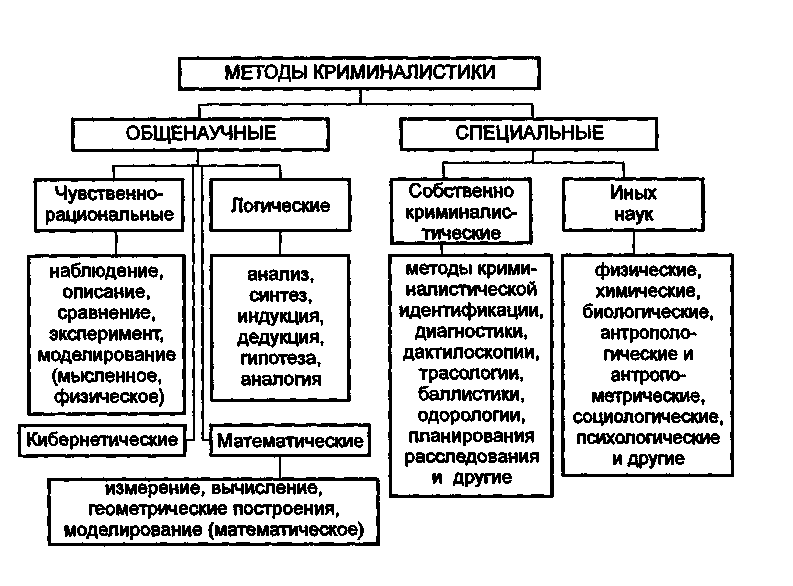 Список учебной литературыБаев О.Я. Производство следственных действий: криминалистический анализ УПК РФ, практика, рекомендации. -Воронеж : Изд-во Воронежского гос. ун-та , 2011Безлепкин Б.Т. Настольная книга следователя и дознавателя. - М.: Проспект , 2012 - 367 с.Аверьянова Т.В., Белкин Р.С., Корухов Ю.Г., Россинская Е.Р. Криминалистика: Учебник для вузов. 3-е изд. М.: Норма, 2007.Криминалистика: Учебник /под ред. Б.М.Нургалиев - Караганда: Болашак-Баспа, 2009 813с.Фадеев В.И. Расследование криминальных инсценировок Норма 2014Баев О.Я. Криминалистика. Сборник задач и заданий. Учебное пособие Проспект 2015Тема 2. Теория криминалистической идентификации и диагностики и их прикладное значениеПланНаучные основы криминалистической идентификацииПонятие криминалистической идентификацииЗначение криминалистической идентификацииЕсли подходить диалектически, то у любого объекта материального мира, могущего оказаться в сфере уголовного судопроизводства, имеются как общие, так и частные индивидуализирующие его признаки. Поэтому объекты могут быть как уникальными, представленными в единичном экземпляре, так и стандартными, имеющими в основном общие признаки. Первые (например, произведения искусства) попадают в поле зрения криминалистов значительно реже, чем вторые.Теория криминалистической идентификации базируется на:теории познания,понятии диалектического тождества,принципах уголовно-процессуального закона,закономерностях, раскрываемых криминалистикой, естественными, техническими и гуманитарными науками.Научную основу криминалистической идентификации составляют такие положения философии, как:положение о тождестве объектов и явлений материального мира;положение об относительной устойчивости признаков объектов;положение о взаимосвязи и взаимозависимости.Тождество есть философская категория, выражающая объективное свойство предметов и явлений устойчиво сохранять отличие от всех прочих предметов и явлений и в то же время находиться в постоянном изменении, развитии и содержать внутренние противоречия.Тождество материальных объектов определяется рядом признаков как проявлением свойств этих объектов. Для предмета, вещи это размеры в целом и отдельных частей, вес, цвет, форма, структура, материал, микрорельеф поверхности и иные признаки; для человека - строение тела, физиологические особенности организма, особенности функциональной нервной деятельности, психики, поведения, навыков, одежды и т.д.Тождество материальных объектов отличается от логического отождествления. Логический прием для установления тождества используется для правильного оперирования понятиями в процессе общения и познавательной деятельности. Так формально-логический закон тождества предписывает оперировать только определенными понятиями, которые должны быть тождественны предмету мысли и т.д.Криминалистическое тождество направлено на установление конкретных единичных материальных объектов и максимально узких групп материальных объектов по проявлениям их свойств в прошлом в целях получения криминалистических данных (оперативных данных и судебных доказательств).Таким образом, тождество объектов материального мира - определяющий фактор идентификации различного рода объектов по признакам, характеризующих эти объекты.Взаимодействуя с окружающей средой, объекты находятся в постоянном изменении и развитии, утрачивая одни признаки и приобретая другие. Эти изменения, как правило, происходят постоянно, процесс их накопления и перехода из количества в качество занимает определенный период времени, больший или меньший в зависимости от свойства объекта и характера его взаимодействия с окружающей средой. Поэтому на какой-то период времени эти изменения несущественны, т.е. не влияют на сущность объекта, он остается таким же, как и был.Каждый объект материального мира обладает комплексом внешних признаков, которые конкретизируют его форму, размеры, соотношение и взаимное расположение отдельных частей (структур) и, таким образом выделяют объект из группы сходных с ним объектов.Эти признаки относительно устойчивы и в своей совокупности указывают на равенство объекта только самому себе, т.е. на тождество; так, в частности, при отождествлении человека по признакам, характеризующим внешнее строение человека (так называемые анатомические признаки), учитываются закономерности изменений этих признаков в результате изменений возраста, перенесенных заболеваний. Достоверный анализ таких изменений основывается на данных морфологии и судебной экспертизы (медицины).Это можно пояснить примером. Правоохранительные органы Белоруссии в конце 70-х гг. прошлого столетия привлекли к уголовной ответственности 12 изменников Родины, которые в 1943-1944 гг., находясь на службе в гитлеровских карательных формированиях - 11 батальоне СС и зондер-команде 7-а СД, систематически занимались расстрелом советских граждан и умерщвлением их другими способами.В процессе предварительного следствия и судебного рассмотрения уголовного дела установлено, что только в 1943 г. преступники участвовали в расстреле и умерщвлении в газовых камерах более 10 тыс. узников гетто и советских патриотов, содержащихся в Минской тюрьме. На территории Белоруссии они совершили и другие злодеяния. Бежав на Запад, обвиняемые до окончания войны служили в немецких карательных формированиях Польши, Чехословакии, Австрии и Германии. Пока велся розыск, внешность преступников несколько изменилась: появились морщины, шрамы, седина, облысение, отвисание нижней губы и т.д. Несмотря на эти изменения внешности, идентификация по фотографиям оказалась возможной, так как совокупность устойчивых признаков, выражающих тождество обвиняемых с лицами, изображенными на фотографиях тех лет, не подверглась существенному изменению.Практически идентификация осуществляется обычно только в отношении относительно неизменяемых (устойчивых) объектов, имеющих пространственно-фиксированную форму, и размеры, обладающие определенной степенью устойчивости (неизменяемости) во времени.Таким образом, относительная устойчивость признаков объектов в каждый период времени является вторым основополагающим фактором, в силу которого становится возможным отождествление криминалистических объектов по их проявлениям в прошлом.Только в абстракции можно отвлечься от различий и рассматривать тождество как абсолютно неизменное, застывшее постоянство объекта.Так, человек всю жизнь общается с другими людьми, находится с ними в определенных взаимоотношениях. Кроме того, человек находится в постоянной взаимосвязи с окружающими его предметами, вещами, подвергается различного рода воздействиям с их стороны, и в первую очередь сам реагирует и воздействует на эти объекты, внося в них различные изменения. Отсюда создается возможность для суждения об отобразившихся признаках человека по результатам его воздействия на то или иное явление, тот или иной объект. Эти факторы позволяют выделить определенного человека из числа других людей, т.е. отождествить личность по присущим ей свойствам - анатомическим особенностям навыкам письма и т.д.Значит, взаимосвязь, взаимозаменяемость объектов материального мира, способность их отражать свои свойства на других объектах в виде индивидуальной совокупности внешне проявляемых признаков - третий основополагающий фактор, создающий возможность устанавливать тождество.При расследовании преступлений наряду с отождествлением широкое применение находит установление групповой принадлежности и диагностика.Под установлением групповой принадлежности понимается определение того типа или разновидности, к которой относится данный проверяемый объект. Установление групповой принадлежности может выступать как диагностика (распознавание).Установление групповой принадлежности основывается на объективной возможности классифицировать (группировать) все многообразие предметов и явлений по их признакам. Принадлежность к определенной группе означает такое соотношение двух или более объектов, при котором все их важнейшие свойства оказываются совпадающими и между ними нет существенных различий.Обязательным условием успешного отождествления является познание механизма следообразования. Тот факт, что все объекты материального мира взаимосвязаны и взаимодействуют между собой, также лежит в основе криминалистической идентификации.При расследовании преступлений наряду с отождествлением широкое применение находит установление групповой принадлежности и диагностика.Под установлением групповой принадлежности понимается определение того типа или разновидности, к которой относится данный проверяемый объект. Установление групповой принадлежности может выступать как диагностика (распознавание).Установление групповой принадлежности основывается на объективной возможности классифицировать (группировать) все многообразие предметов и явлений по их признакам. Принадлежность к определенной группе означает такое соотношение двух или более объектов, при котором все их важнейшие свойства оказываются совпадающими и между ними нет существенных различий.Обязательным условием успешного отождествления является познание механизма следообразования. Тот факт, что все объекты материального мира взаимосвязаны и взаимодействуют между собой, также лежит в основе криминалистической идентификации.Всякое преступное событие неизбежно влияет на окружающую среду. Преступник, как правило, путем активных действий реализует свой криминальный замысел. Потерпевший в большинстве случаев пытается ему противостоять, между ними происходит борьба. В результате проявления такого свойства материи, как отражение в процессе совершения преступлений, образуются многочисленные и разнообразные следы.В теории и практике криминалистической идентификации различают две формы отражения:материально фиксированную (связана с запечатлением признаков объектов в виде материальных следов и изменений. Это следы рук, ног, оружия, орудий взлома, фото-, видеоизображения людей, вещественных доказательств, участков местности, трупов и т.д.);идеальную (в виде образов события и обстоятельств преступления, формирующихся в памяти людей).Идеальные следы, недоступные для непосредственного восприятия, познаются с помощью их материализации - потерпевшие, свидетели-очевидцы, другие участники процесса могут рассказать о том, как именно они восприняли происходящее, к примеру описать внешность преступника, скрывшегося с места происшествия, нарисовать схему размещения людей и предметов до взрыва, охарактеризовать звуки и запахи, которые сопровождали возгорание объекта, и т.п. С учетом изложенного идеальные следы можно дифференцировать на первичные и вторичные (производные), которые появляются в сознании тех лиц, которым носители первичных идеальных следов рассказывают о случившемся.Криминалисты различают следы в широком и узком смысле.Следы в широком смысле - это любые изменения, связанные с событием преступления:появление и исчезновение объектов;изменения во взаимном расположении объектов на месте происшествия;изменения свойств, состояния, структуры объектов.Следы в узком смысле - это отображения внешней структуры объектов в результате их контактного взаимодействия. В элементарном случае в следообразовании участвуют два объекта: следообразующий (активный, действующий, обладающий энергией) и следовоспринимающий (пассивный). Чаще все происходит сложнее, процесс следообразования получается двусторонним, происходит взаимодействие, когда особенности внешней структуры объектов отображаются на каждом из них. При этом необходимо помнить, что возникающие в результате контактного взаимодействия следы являются зеркальными отображениями объекта, их оставившего (оттиск печати зеркально отражает текст, на ней имеющийся; выпуклые части следообразующего объекта на поверхности следовоспринимающего оставляют углубления и т.д.). Субъекты, решающие идентификационные задачи в уголовном судопроизводстве (чаще всего):эксперт,следователь,суд.В зависимости от субъекта и способа идентификации различают ее процессуальную и непроцессуальную разновидности. Непроцессуальной считается идентификация, проводимая следователем, специалистом, оперативным работником или другим лицом в ходе предварительного исследования вещественных доказательств и документов, при производстве розыскных мероприятий, проверок по регистрационным массивам и т.п.Процессуальная форма идентификации зависит от вида процессуального действия, в рамках которого она проводится: судебная экспертиза, опознание, обыск и др. (соответственно различают экспертную, следственную, судебную формы). При этом необходимо помнить, что каждый из субъектов идентификации решает вопрос о тождестве на своем фактическом материале, а потому получаемые результаты имеют разную доказательственную ценность. Эксперт решает идентификационную задачу, базируясь на сравнении и оценке совокупности признаков объектов, изученных им в ходе экспертного исследования. Следователь и суд устанавливают тождество на основе всей собранной по делу информации, имеющей идентификационное значение.Криминалистическая идентификация, с одной стороны - это теория, входящая в методологию науки криминалистики, один из основных методов установления истины в уголовном судопроизводстве, когда возникает необходимость в выявлении связи подозреваемого, принадлежащих ему предметов и других объектов с расследуемым преступным событием по оставленным следам и иным материальным отображениям.Криминалистическая идентификация - это процесс, осуществляемый путем сравнительного исследования признаков объекта, их отображений, или частей объекта в целях выделения конкретного объекта из множества ему подобных по индивидуальной совокупности его признаков в целях предупреждения, пресечения, раскрытия и расследования преступлений.Суть идентификации заключается в том, чтобы по отображениям установить конкретный объект, который их оставил. При этом и объект, и отображение понимаются довольно широко. Первым могут быть человек, предметы его одежды, обувь, орудия преступления, транспортные средства и др. В качестве отображений выступают различные объекты, их части, документы, фото-, аудио-, видеоизображения, мысленные образы, запечатленные в человеческой памяти, и пр.Основные особенности криминалистической идентификации:устанавливает конкретное тождество, неповторимое для другого объекта;устанавливается наличие или отсутствие тождества конкретных материальных объектов живой и неживой природы (людей, животных, предметов и др.), а не абстрактных понятий об этих объектах;результаты криминалистической идентификации устанавливают факты, имеющие значение судебных доказательств.Идентифицировать объект - значит установить его тождественность самому себе, изучая образованные им отображения. Тождество объекта самому себе свидетельствует о его неповторимости, индивидуальности, предполагающих отличие от других подобных объектов.Индивидуальность объектов материального мира является основной теоретической предпосылкой идентификации. Криминалистическая идентификация базируется на индивидуальной определенности объектов, означающей, что каждый из них имеет совокупность достаточно устойчивых характерных признаков (свойств), выделяющих его из числа подобных.Идентификационный признак - отражающий те свойства объекта, которые необходимы для его отождествления.Даже изделия крупносерийного и массового производства, выпущенные в одной партии (гвозди, патроны, сапоги, бутылки и др.), под действием различных объективных причин (колебаний электрического напряжения, неоднородности исходного материала, износа оборудования и приспособлений, ошибки обслуживающего персонала и т.п.) приобретают характерные отличия, позволяющие уверенно их идентифицировать. У большинства объектов, попадающих в орбиту расследования преступлений, диапазон таких отличий гораздо шире, вследствие чего осуществить их идентификацию при прочих равных условиях бывает значительно легче.Практическое значение решения вопроса о тождестве заключается в том, что результаты идентификациипозволяют судить о наличии или об отсутствии связи какого-либо объекта с расследуемым событием,являются основанием для построения следственных версий и средством их проверки.Они позволяют установить ряд важных для расследования обстоятельств: место совершения преступления, применявшиеся при этом орудия и оружие, наконец, лицо, совершившее преступление.Список учебной литературыБаев О.Я. Производство следственных действий: криминалистический анализ УПК РФ, практика, рекомендации. -Воронеж : Изд-во Воронежского гос. ун-та , 2011Безлепкин Б.Т. Настольная книга следователя и дознавателя. - М.: Проспект , 2012 - 367 с.Аверьянова Т.В., Белкин Р.С., Корухов Ю.Г., Россинская Е.Р. Криминалистика: Учебник для вузов. 3-е изд. М.: Норма, 2007.Криминалистика: Учебник /под ред. Б.М.Нургалиев - Караганда: Болашак-Баспа, 2009 813с.Фадеев В.И. Расследование криминальных инсценировок Норма 2014Баев О.Я. Криминалистика. Сборник задач и заданий. Учебное пособие Проспект 2015Тема 3. Общие положения криминалистической техникиПлан1. Понятие и структура криминалистической техники2. Система криминалистической техники3. Задачи криминалистической техникиТермин "криминалистическая техника" используется для обозначения одноименного раздела науки криминалистики, а также совокупности специальных технических средств, применяемых для собирания, исследования и использования доказательственной информации.Криминалистическая техника как структурный элемент криминалистической науки представляет собой систему научных положений и разрабатываемых на этой основе технико-криминалистических приемов, методов и рекомендаций по их применению в процессе собирания, исследования и использования доказательственной информации в целях установления действительных обстоятельств, участников и характера расследуемого события.Некоторыми авторами в понятие криминалистической техники как части науки криминалистики включаются разрабатываемые научно-технические средства. Следует заметить, что это не совсем верно, поскольку любая наука представляет собой систему знаний, теоретических положений, а не материальных средств, которые являются результатом изысканий или применяются при проведении исследований. Допустим, ЭВМ были созданы в результате проведения теоретических и экспериментальных исследований, но они не являются частью науки кибернетики. В современных условиях ЭВМ используются для проведения изысканий в различных отраслях науки, но тем не менее не становятся от этого их частью.Предметом криминалистической техники являются закономерности возникновения доказательственной информации, в основном отражающейся на материальных носителях. В частности, в судебной трасологии изучаются закономерности образования материальных следов; в разделе судебной баллистики -закономерности выстрела и возникновения его следов и т.д.Криминалистическая техника изучает не только следы преступлений, но и закономерности неследовой информации, отражающейся на материальных носителях. Например, в разделе видеозаписи изучаются закономерности фиксации показаний, процесса проведения следственного эксперимента, предъявления для опознания и других следственных действий.Научные положения, являющиеся содержанием криминалистической техники, одновременно рассматриваются в качестве элементов частных криминалистических учений. Так, научные основы трасологии, включающие в себя сведения о закономерностях образования следов, базируются па концепции теории криминалистической идентификации и в известной степени являются ее частью. Практически во всех разделах криминалистической техники применяются положения криминалистического учения о признаках, которые дополняются и развиваются в результате проведения исследований в области дактилоскопии, габитологии, одорологии, судебной баллистики, почерковедения и т.п. В криминалистической технике широко используются данные естественных и технических наук.Необходимо подчеркнуть, что результаты исследований различных наук не механически переносятся в структуру криминалистической техники, а адаптируются к функциям и задачам правоохранительной практики. Естественно, что при проведении исследований в области криминалистической техники не может не учитываться научно-технический прогресс. В то же время результаты технико-криминалистических исследований используются при проведении изысканий в отдельных отраслях науки и техники. Например, средства ЭВМ достаточно широко применяются для изготовления поддельных документов. Закономерности следообразования таких действий стали предметом технико-криминалистических исследований, при проведении которых, конечно же, учитываются принципы действия названной техники. В то же время выявляемые недостатки защиты подделываемых документов обобщаются и в дальнейшем устраняются выпускающими организациями.В рассматриваемом разделе криминалистики используются методики и технологии исследований отдельных объектов и их отражений, конкретные технические средства, вновь конструируемая и усовершенствованная аппаратура, а также природные и искусственные материалы, применяемые для выявления материальных отражений. В результате такой интеграции содержание криминалистической техники постоянно расширяется, а разрабатываемые рекомендации становятся более эффективными. Пример положительного взаимодействия научного знания с исследуемым разделом криминалистики - появление новых видов экспертиз, таких как фоноскопическая и лингвистическая, широкое внедрение в практику расследования ЭВМ, компьютерных программ, постоянное обновление препаратов, предназначенных для выявления невидимых следов и т.д.К общим положениям относятся: сведения о понятии и структуре криминалистической техники, ее отношениях с другими разделами криминалистики и иными отраслями науки, принципах ее построения, системе технико-криминалистических приемов, методов и средств и т.д.К отраслям криминалистической техники относятся: судебная фотография, аудио- и видеозапись; фоноскопия; трасология; почерковедение, баллистика, взрывотехника; технико-криминалистические исследования: документов, материалов, веществ и изделий; уголовная регистрация; криминалистическая одорология.Технико-криминалистические приемы представляют собой разработанные в рамках криминалистической техники наиболее рациональные способы обнаружения, фиксации, изъятия и исследования доказательственной информации, а также использования специальных криминалистических средств. Технико-криминалистические методы - это система взаимосвязанных приемов и операций собирания и исследования доказательственной информации. Названные приемы и методы должны удовлетворять определенным требованиям. При их применении необходимо строгое соблюдение норм действующего законодательства, прежде всего УПК, который определяет случаи обязательного использования технических средств, а следовательно, и технико-криминалистических приемов и методов. Так, в УПК содержится предписание о дополнительной фиксации вещественных доказательств путем фотографирования, кино- и видеосъемки, приобщении к уголовному делу образцов, необходимых для сравнительного исследования.В УПК закреплено требование об обязательном использовании технических средств для дополнительной фиксации результатов следственного осмотра, опознания, обыска, выемки, проверки показаний на месте, следственного эксперимента, контроля и записи переговоров при их проведении без участия понятых в связи с опасностью для жизни и здоровья участников указанных действий, а также если они производятся в труднодоступной местности, при отсутствии средств сообщения.В соответствии УПК при производстве следственных действий недопустимо применение насилия, угроз и других незаконных мер.Реализация технико-криминалистических приемов не должна создавать опасности для жизни и здоровья окружающих, включая участников уголовного процесса.Технико-криминалистические приемы и методы должны соответствовать этическим нормам и принципам, не могут быть основаны на обмане, унижении чести и достоинства человека.Рассматриваемые приемы и методы должны быть эффективными, т.е. обеспечивать получение результатов, максимально возможных в условиях сложившейся ситуации. Для этого они должны быть научно обоснованы, апробированы, а их результаты достоверны.Технико-криминалистические приемы и методы классифицируются в зависимости от того, на данных каких естественно-технических наук они основаны: физики, химии, биологии и т.д. Названные приемы могут дифференцироваться и по отраслям криминалистической техники, в рамках которых они разрабатывались: приемы и методы судебной фотографии, киносъемки, аудио- и видеозаписи; судебной трасологии, почерковедения, баллистики, технико-криминалистического исследования документов и т.д.Кроме того, могут выделяться технико-криминалистические приемы обнаружения, изъятия, фиксации, исследования и использования доказательственной информации. При этом могут быть выделены приемы использования технических средств и не связанные с применением специальных устройств, веществ и препаратов. Например, к приемам визуального обнаружения слабовидимых следов рук относятся изменение угла освещения следовоспринимающего объекта. Эта операция может проводиться путем изменения положения поверхности осматриваемого объекта относительно источника освещения. Другой вариант - использование специальной насадки для электрофонарика, позволяющей изменять угол освещения.Среди методов технико-криминалистического исследования выделяют изучение объектов в лучах невидимого спектра. К последним относятся ультрафиолетовые, инфракрасные, рентгеновские лучи, альфа-, бета-, гамма-излучения радиоактивных изотопов. Все перечисленные лучи не воспринимаются невооруженным глазом и позволяют выявлять скрытые свойства объектов. Например, инфракрасное излучение применяется для чтения залитых, закрашенных, заклеенных, стершихся текстов. Для использования возможностей инфракрасного излучения в уголовном судопроизводстве были разработаны специальные технические средства, например электронно-оптические преобразователи.Ультрафиолетовые лучи применяются для получения изображений и для возбуждения люминесценции, т.е. холодного свечения вещества под воздействием световых волн. В криминалистической практике большое распространение ультрафиолетового излучения было связано прежде всего с люминесцентным анализом материальных следов. Как правило, методы люминесцентного анализа используются в рамках предварительных исследований, направленных на выявление следов определенных веществ. Более глубокое изучение их структуры, состава, механизма образования требует применения других средств и методов.В этих целях более перспективно использование рентгеновских и гамма-лучей, позволяющих наблюдать и фиксировать невидимые невооруженному глазу свойства и элементы исследуемых объектов.В современных условиях при проведении криминалистических исследований нередко необходимы инструментальные методы компонентного, атомного, молекулярного анализа. Как правило, они позволяют сделать вывод о роде и виде вещества (наркотики, горюче-смазочные), а также об источнике происхождения, изготовления и т.п.Инструментально-аналитические методы, в свою очередь, делятся на повреждающие и неповреждающие исследуемое вещество. К последним относятся оптическая, электронная просвечивающая и растровая микроскопия, спектральный, молекулярный и люминесцентный, рентгеновский структурный анализ, радиоспектроскопия, нейтронно-активационный анализ и т.д.Среди методов разрушающего воздействия выделяется метод эмиссионного спектрального анализа, используемый в основном для исследования металлических объектов. Сущность этого метода может быть определена при нагревании исследуемого вещества до парообразного состояния и свечения, которое в спектральных приборах разлагается в спектр. Любой химический элемент обладает собственным спектром со специфическими аналитическими линиями. Обнаружение и измерение названных линий в спектре идентифицируемого объекта позволяет определить его состав, вид, происхождение.Разновидностью аналитических методов является хроматография, с помощью которой возможна дифференциация веществ, сходных по составу, структуре и другим признакам. Основное содержание метода хроматографии заключается в определении числа компонентов, находящихся в подвижной и неподвижной фазах. В зависимости от агрегатного состояния подвижной фазы различают жидкостную и газовую хромотографии. В первой в качестве подвижной фазы используется жидкость, во второй - газ.Когда неподвижная фаза представляет собой твердое тело (адсорбент), применяется газоадсорбционная хромотография, а если жидкость - газожидкостная. Различается также жидкостно-адсорбционная и жидкостная хромотография.Непосредственное разделение элементов осуществляется в цилиндрических сосудах, наполненных сорбентом (колоночная хромотография), на пластинах, покрытых топким слоем адсорбента (тонкослойная хромотография), на бумаге (бумажная хромотография), в капиллярах (капиллярная хромотография).Кристаллическая структура исследуемых объектов может изучаться при помощи методов рентгеноструктурного и металлографического анализа. Посредством первого устанавливаются: атомное строение, положение, размеры кристаллов, изменения, происходящие под давлением, воздействием различных температур, а затем и происхождение, способ изготовления, причины обнаруженных изменений и т.д. Металлографический анализ применяется для определения способа и причин изменений в структуре металлов, их сплавов.Количество приемов и методов, заимствуемых криминалистической техникой из естественных и технических наук, постоянно увеличивается. Совершенствуются на этой основе и уже существующие приемы и методы, что в большей степени связано с качественным и количественным изменением системы технико-криминалистических средств.Общие положения трасологии.Любое преступление вызывает множество материальных изменений, в том числе возникновение различных следов.В криминалистике понятие следов употребляется в широком и узком смыслах. В широком смысле под следами понимают как материальные, так и идеальные изменения окружающей действительности, возникающие в связи с подготовкой, совершением и сокрытием преступления (например, следы поджога, взрыва, крови, исчезновение имевшихся ранее в квартире предметов, осколки автомобильной фары, расчлененные части тела человека, запечатление события в сознании свидетеля и т.д.).Под следами в узком смысле слова понимают такие материальные последствия, которые представляют собой отображение внешнего строения одного объекта на другом при их контактном взаимодействии (например, след пальца руки, обуви, орудия взлома; след от колеса автомашины и т.д.). В криминалистике эти следы еще называют следами-отображениями. Изучением таких следов, вопросами, связанными с их собиранием и исследованием занимается отрасль криминалистической техники трасология.Трасология (от франц. trace - след и греч. logos - слово, учение; букв.: учение о следах) - это отрасль криминалистической техники, которая изучает закономерности образования следов-отображений и разрабатывает средства, приемы и методы их обнаружения, фиксации, изъятия и исследования в целях использования для раскрытия и расследования преступлений.Предмет трасологии - это закономерности возникновения, обнаружения, исследования и использования следов-отображений.При разработке научных методов исследования и практических рекомендаций трасология отталкивается от положений теории криминалистической идентификации, теории познания и отражения, от криминалистического учения о признаках объектов. К ним относятся признаваемые представителями всех школ и мировоззрений постулаты о взаимной связи, взаимодействии явлений, событий в мире, взаимном отражении действующих друг на друга объектов.Научную основу трасологии составляют положения диалектической теории, в соответствии с которой возникающие следы-отображения носят необходимый и повторяющийся, следовательно, закономерный характер.Так, одними из основных категорий диалектики, используемых в трасологии, являются общее, частное, единичное, особенное. Всякий предмет материального мира индивидуален по своему внешнему строению, т.е. тождествен лишь самому себе. У однородных предметов могут совпадать структура, содержание, что делает их похожими, но каждый из них имеет и свои особенности строения, присущие только ему индивидуальные признаки. Под признаком понимается выражение свойств предмета, его примета, способная характеризовать объект определенным образом. К ним в трасологии относят детали (особенности) рельефа поверхности или узора (рисунка) следа. Деталями рельефа в следе разруба будут бороздки и валики (трассы), оставленные неровностями лезвия топора; в следе пальца отобразятся детали папиллярного узора, в следе протектора колеса автомашины - частные признаки дефекта (изношенность резины, трещины, порезы).Любой материальный объект есть одновременно носитель признаков общего, единичного и особенного, что позволяет провести последовательную идентификацию трасологических объектов.Первоначально по оставленным следам выделяются признаки, дающие возможность отнести какой-либо объект к определенному роду, классу и идентифицировать его. Например, по следам транспортного средства первоначально можно установить групповую принадлежность транспортного средства, оставившего следы, т.е. его тип и вид (автомобиль легковой или грузовой), а в ряде случаев и модель (например, легковой автомобиль ВЛЗ-21093 "Жигули", грузовой автомобиль ЗИЛ-130), затем по оставленным следам отождествить транспортное средство или его отдельную часть.Индивидуальные признаки трасологических объектов бывают природного происхождения (особенности строения кожи человека) либо приобретенные (возникают при изготовлении и эксплуатации предметов, вещей).В соответствии с общими положениями теории криминалистической идентификации выявляется индивидуальная совокупность частных признаков, способная индивидуализировать идентифицируемый предмет. Так, например, для того чтобы сделать положительный вывод о том, что след оставлен рукой конкретного человека, необходимо совпадение восьми и более частных признаков.Для индивидуальной идентификации важно такое свойство объектов, как их относительная неизменяемость (устойчивость). Устойчивость - это способность предмета в пределах идентификационного периода относительно во времени и пространстве сохранять свои свойства и признаки неизменными. Поскольку все объекты материального мира изменяются, устойчивость следует понимать как относительное свойство, когда наступившие изменения являются такими, при которых предмет еще остается самим собой.Общие положения трасологии базируются на диалектической концепции о взаимосвязях, взаимозависимости объектов материального мира. В результате взаимодействия двух объектов внешнее строение одного из них отображается достаточно точно на другом в виде следов. Полнота и адекватность передачи в следах деталей строения зависят от условий следообразования, главные из которых - физические свойства материалов взаимодействующих объектов.При возникновении следов-отображений взаимодействуют не менее чем два объекта. Тот объект, вне.....ее строение которого отобразилось в следе, называют следообразующим, объект, на котором возник след, - следовоспринимающим. Участки взаимного соприкосновения объектов при следообразовании называют контактными поверхностями. При этом взаимодействие двух объектов зависит от особенностей их внешнего и внутреннего строения, способа и интенсивности контактного взаимодействия.Классификация следов-отображенийСледы-отображения в трасологии классифицируются но различным основаниям, прежде всего по следообразующему объекту: следы человека (рук, ног, губ, зубов и т.д.); следы животных; следы предметов; следы транспортных средств. На практике часто приходится работать со следами рук, ног, транспортных средств, орудий и инструментов.В зависимости от визуального восприятия следы делятся на видимые, маловидимые и невидимые. Видимые следы хорошо видны невооруженным глазом и обнаруживаются без каких-либо специальных приемов (объемные следы орудия взлома па преграде, след шины колеса автомобиля, пятно крови и т.д.). Для обнаружения маловидимых (следы рук на твердых и гладких поверхностях, следы-наложения волокон ткани) и невидимых (следы рук на бумаге) следов используются дополнительное освещение, простейшие оптические приборы (увеличительное стекло), а также механическое и химическое воздействие специальными средствами-порошками, парами, реагентами.По размеру следы делятся на макроследы (для изучения которых требуется не более чем семикратное их увеличение) и микроследы (для изучения которых требуется более чем семикратное их увеличение).В зависимости от характера возникающих на следовоспринимающем объекте изменений следы делятся на объемные и поверхностные.Объемные следы образуются в результате изменений (деформации), происходящих под воздействием следообразующего объекта в структуре следовоспринимающего. Характерной особенностью данного вида следов является трехмерное отображение (длина, ширина и глубина), а также их зеркальность. Выпуклости, имеющиеся в следообразующим объекте, получают отображение в следовоспринимающем объекте в виде углублений, а углубления - в виде выпуклостей.Поверхностные следы возникают в результате изменений, происходящих на поверхности следовоспринимающего объекта, когда оба объекта, участвующие в следообразовании, по твердости примерно равны. В результате возникают плоскостные следы, например следы обуви на полу, пальца на стекле, протектора колеса на асфальте и т.п.Поверхностные следы, в свою очередь, подразделяются на следы наслоения и отслоения. Первые образуются в результате перехода частиц, отделившихся от следообразующего объекта на соприкасающемся участке. Следы отслоения возникают тогда, когда на следообразующий объект наслаиваются частицы вещества со следовоспринимающей поверхности. При этом происходит изменение не структуры, а рельефа поверхности следовоспринимающего объекта. Примером могут служить следы обуви при контакте подошвы обуви с краской (кровью). Па полу образуются следы-отслоения, т.е. вещество удаляется подошвой с пола, а на обуви образуются следы-наслоения этого вещества.В зависимости от локализации изменений следовоспринимающего объекта различают следы локальные и периферические. Локальные следы образуются в пределах контактного соприкосновения объектов (след пальца на стекле, обуви на земле) и отражают особенности рельефа следообразующего объекта.Периферические возникают за границами контактного взаимодействия (например, верх ботинок преступника покрыт дорожной пылью, при ходьбе по чистому полу пыль осыпается, очерчивая контуры подошвы). Такие следы отображают лишь форму (контур) контактной поверхности, поэтому возможности использования их для идентификации весьма ограничены.В зависимости от механизма образования следы могут быть статическими и динамическими. Статические следы (оттиски) образуются, когда следообразующий и следовоспринимающий объекты взаимодействуют в момент возникновения следов приблизительно под углом 90°. При этом каждая точка следообразующего объекта отражается в следовоспринимающем в виде точки. В этих следах контактная поверхность следообразующего объекта отображается зеркально по положению, обратно по рельефу, если след объемный. Примером таких следов могут служить следы качения автомобиля, вмятина от орудия взлома на створке двери, надкус яблока зубами. Статические следы в большинстве случаев способны сохранить внешние признаки следообразующего объекта без существенных искажений, в связи с чем имеют большое идентификационное значение.Динамические следы образуются при перемещении (иногда взаимном) следообразующего и следовоспринимающего объектов. В таком следе каждая точка поверхности оставляет след в виде линии (трассы), но обратно по рельефу, если след объемный, и зеркальный по положению. К динамическим относятся следы сверления, разруба, распила, юза, торможения, скольжения и др.Статические и динамические следы могут сменять друг друга. Так, статические следы обуви, возникающие при нормальной ходьбе человека, могут перейти в динамические следы скольжения, если человек поскользнулся.Выделяют также следы позитивные и негативные. В позитивных следах все особенности рельефа следообразующего объекта отражаются в той же форме, в негативных - в перевернутой. К негативным следам можно отнести объемные отпечатки пальцев рук: папиллярные линии в форме выпуклых валиков отражаются в виде вдавленных бороздок, а углубления пальцевых фаланг, ладоней, объемных следов имеют вид возвышений.Следы обычно обнаруживаются при осмотре места происшествия. Они могут быть обнаружены также при осмотре отдельных предметов, обыске и других следственных действиях.Многие следы удается выявить в результате визуального осмотра. Для обнаружения некоторых следов применяются дополнительное освещение, увеличивающие оптические приборы, ультрафиолетовые и инфракрасные лучи, специальные светофильтры и т.д. Иногда невидимые следы выявляются путем их окрашивания с помощью порошков или химических реактивов.Все обнаруженные следы подлежат фотографированию. В соответствии с правилами фотосъемки следов па месте происшествия производится фотографирование места обнаружения объекта, на котором выявлены следы; затем запечатлевают положение следов на этом объекте; далее - сам след по правилам масштабной съемки с максимально возможным использованием площади кадра фотоаппарата; при фотографировании следов на окрашенных поверхностях для увеличения контраста изображения можно использовать светофильтры.Возможна зарисовка следов с выделением их индивидуальных признаков. Расположение следов отмечают па плане, прилагаемом к протоколу осмотра места происшествия.Обязательный способ фиксации обнаруженных следов - их подробное описание в протоколе осмотра места происшествия или же в протоколе осмотра вещественного доказательства. Подлежат фиксации характеристики и состояние следовоспринимающей поверхности, поскольку они способны оказывать влияние па выявление и сохранность следов. Затем описывается расположение следов на объекте, их взаимное положение и частные признаки. В протоколе указываются также приемы и средства, которые применялись для обнаружения, закрепления и изъятия следов.Список учебной литературыБаев О.Я. Производство следственных действий: криминалистический анализ УПК РФ, практика, рекомендации. -Воронеж : Изд-во Воронежского гос. ун-та , 2011Безлепкин Б.Т. Настольная книга следователя и дознавателя. - М.: Проспект , 2012 - 367 с.Аверьянова Т.В., Белкин Р.С., Корухов Ю.Г., Россинская Е.Р. Криминалистика: Учебник для вузов. 3-е изд. М.: Норма, 2007.Криминалистика: Учебник /под ред. Б.М.Нургалиев - Караганда: Болашак-Баспа, 2009 813с.Фадеев В.И. Расследование криминальных инсценировок Норма 2014Баев О.Я. Криминалистика. Сборник задач и заданий. Учебное пособие Проспект 2015Тема 4. Криминалистическая фотография и видеозапись.План1. Понятие, система и назначение криминалистической фотографии2. Виды и методы запечатлевающей фотографии3. Методы исследовательской фотосъемки4. Криминалистическая видеозаписьФотография (от гр. photos — свет и grapho — пишу; дословно означает «светопись») как средство наглядно-образной фиксации материальных объектов обязана своим появлением французам Ж.Н. Ньепсу и Л.Ж.М. Дагеру, которые в 1839 г. получив первое изображение (световой рисунок) на серебряной пластинке, положили начало практической реализации возможностей «писать светом».Процесс развития фотографии был настолько бурным, что уже в 1841 г. во Франции, затем в Бельгии, Швейцарии были предприняты первые попытки ее использования в решении задач уголовного судопроизводства. Большие успехи в этом отношении были достигнуты известным французским криминалистом А. Бертильоном, предложившим методику опознавательной фотосъемки для регистрации преступников и рекомендации по осуществлению фотосъемки места происшествия.Значительный вклад в разработку и развитие возможностей использования фотографических средств и методов для решения исследовательских задач, в частности для исследования документов, внес один из основоположников отечественной криминалистики Е.Ф. Буринский, а в последующем и другой российский ученый криминалист — С.М. Потапов, результатом исследований которого стала изданная в 1926 г. книга «Судебная фотография».В современном понимании криминалистическая фотография — это одна из отраслей криминалистической техники, представляющая собой систему научных положений и разработанных на их основе методов, средств и приемов фотосъемки, используемых для запечатления и исследования криминалистически значимых объектов при раскрытии и расследовании преступлений.К фотографическим средствам относится:1) вся современная, включая цифровую, съемочная и проекционная аппаратура;2) фотопринадлежности и специальные приспособления для осуществления фотосъемки (источники освещения, сменная оптика, фотоэкспонометры, светофильтры, бленды, штативы и т.д.);3) фотопринадлежности и фотоматериалы для обработки и получения изображений посредством «мокрого» (негативного и позитивного) процесса;4) специальные принтеры и бумага для распечатки фотоизображений, полученных с использованием цифровых фотокамер.Следует заметить, что цифровая фотография имеет ряд преимуществ по сравнению с обычной, в частности упрощается и контролируется визуально процесс фотосъемки, исключается необходимость химической обработки фотоматериалов. К тому же, если фотокамера снабжена дополнительным видеовыходом, а таких сейчас большинство, возможен просмотр изображений на телевизоре, что удобно для демонстрации снимков участникам следственного действия. Подключение цифровой фотокамеры к компьютеру позволяет вывести снимки на экран монитора и представить их в тексте протокола следственного действия. Преимущества цифровой фотографии с успехом реализуются в экспертной криминалистической практике, позволяя улучшить качество электронного изображения (повысить контраст, резкость, выявить слабовидимые детали, убрать фон и т.д.).Под методами криминалистической фотографии понимают совокупность рекомендаций и правил по использованию этих средств, для решения задач наглядно-образной фиксации и исследования криминалистически значимых объектов. В настоящее время криминалистическая фотография наряду с видеозаписью выступает одним из основных средств такой фиксации, а ее результаты являются общепризнанным научно-обоснованным и объективным источником доказательственной информации. Применение методов криминалистической фотографии существенно расширило возможности экспертного исследования и идентификации различных объектов, имеющих значение для раскрытия и расследования преступлений. Исключительное значение фотографических средств и методов в решении рассматриваемых задач определяется еще и тем, что сам процесс фотосъемки практически полностью исключает какое-либо физическое или химическое воздействие на объект исследования или фиксации, обеспечивая его неизменность, сохранность и возможность дальнейшего изучения и оценки в процессе доказывания по уголовному делу.С учетом специфики решаемых задач, субъектов и сфер применения, криминалистическая фотография условно подразделяется следующим образом:• оперативно-розыскная — она не рассматривается в данной главе, так как носит негласный характер, применяется оперативными сотрудниками при проведении оперативно-розыскной деятельности и изучается в рамках специального курса — ОРД;• следственная — осуществляется следователем либо лицом, привлекаемым им в качестве специалиста для фиксации хода и результатов производства следственных действий;• исследовательская (экспертная) — применяется экспертом для исследования криминалистических объектов и фиксации хода и результатов этой деятельности, при производстве судебных (прежде всего криминалистических) экспертиз.По своему целевому назначению криминалистическая фотография подразделяется на запечатлевающую и исследовательскую. При этом в оперативно-розыскной и следственной фотографии преимущественное значение отводится запечатлевающей фотосъемке (обстановки места происшествия, лиц, отдельных предметов, документов, процесса производства отдельных следственных действий и т.д.). В исследовательской или экспертной фотографии применяются методы как запечатлевающей (фиксация поступивших на исследование объектов, хода и результатов исследования), так и исследовательской фотосъемки (контрастирующая фотография, фотография в невидимых лучах, микрофотография и т.д.)При запечатлевающей фотосъемке хода и результатов следственных действий осуществляются ориентирующая, обзорная, узловая и детальная виды съемки.1. Ориентирующая съемка предназначена для запечатления места происшествия вместе с прилегающей территорией. Ориентирующие снимки должны давать четкое представление о расположении места происшествия на местности. Поэтому в границы кадра включается само место происшествия и окружающая его территория, включая относительно неподвижные ориентиры (дорога, мост, дом, улица, перекресток и т.п.).Направление и дистанцию ориентирующей съемки определяют в зависимости от вида расследуемого преступления и обстановки, в которой оно произошло. Здесь часто приходится запечатлевать обширные территории, для этого используют широкоугольные объективы или методы панорамной фотосъемки.2. Обзорная съемка применяется для фиксации общего вида самого места происшествия, поэтому изображение в кадре определяется его границами, а точнее, границами локализации следов преступления. Точку съемки выбирают так, чтобы на снимке четко просматривались важнейшие составляющие обстановки места происшествия и их взаимное расположение. Если одного снимка недостаточно, прибегают к встречной либо перекрестной съемке. В первом случае фотографирование осуществляют с двух, а во втором с четырех противоположных точек.3. Узловая съемка предназначена для запечатления наиболее важных в криминалистическом отношении объектов обстановки места происшествия: трупов, взломанных преград, дорожки следов ног и т.д.  Фотосъемка осуществляется крупным планом с расстояния, как правило 3—4 м, для того чтобы можно было определить взаиморасположение следов на объекте, форму и характер повреждений и т.п. Количество производимых фотоснимков зависит от количества информационно значимых узлов места происшествия.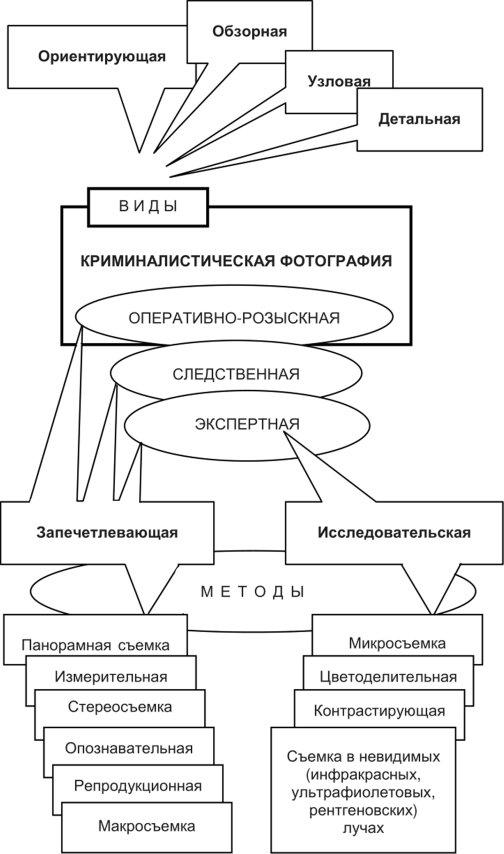 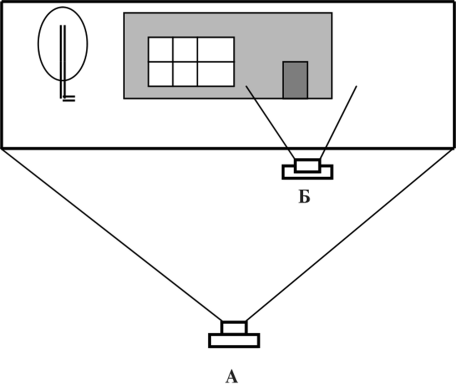 А полную величину только отдельный след или иной, предположительно имеющий отношение к делу предмет. Фиксацию обычно осуществляют с верхней точки по правилам детальной масштабной съемки. Обычно выполняется серия детальных снимков, позволяющих обеспечить максимальную фиксацию всех обнаруженных на месте следов и вещественных доказательств, что позволит создать наглядное представление об обстановке, в которой произошло преступное событие, зафиксировав ее достаточно подробно, восполняя тем самым возможные погрешности протокольного описания.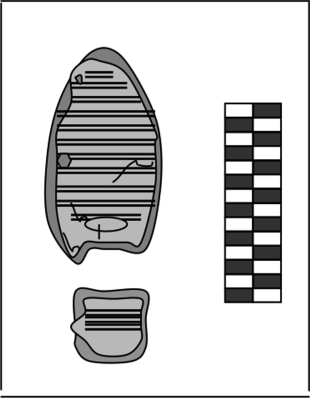 В следственной практике запечатлевающая фотосъемка применяется для фиксации хода и результатов различных следственных действий, фиксации отдельных объектов (лиц, предметов, документов) с целью не просто их наглядно образной фиксации, но и максимальной объективизации процесса доказывания. Решение этих задач имеет в каждом конкретном случае свои особенности и достигается с помощью целой системы криминалистических рекомендаций, в том числе касающихся методов осуществления фотосъемки.При производстве отдельных следственных действий в порядке запечатлевающей фотографии реализуются методы панорамной фотосъемки, стереофотосъемки, репродукционной, измерительной, опознавательной (сигналетической) фотосъемки, макрофотосъемки.1. Панорамная фотосъемка — это метод последовательной фиксации по частям объектов, имеющих большие габариты, для последующего получения из зафиксированных частей одного общего крупномасштабного изображения (монтажа). В каждый последующий кадр при такой съемке во избежание пропусков при монтаже следует включать 10—15% площади изображения предыдущего кадра запечатлеваемого объекта. В зависимости от расположения объектов панорамная фотосъемка может быть произведена по горизонтали и по вертикали.Фотопанораму можно получить и с помощью сменной широкоугольной оптики или специальной аппаратуры, например, фотокамеры «Горизонт», имеющей угол панорамирования по горизонтали 120°, а по вертикали 45°. Однако чаще панорамную съемку производят фотокамерами общего назначения типа «Зенит». В настоящее время все более широкое применение в этих целях находят цифровые фотокамеры. В зависимости от конкретных условий проведения фотосъемки различают способы выполнения линейной и круговой панорамы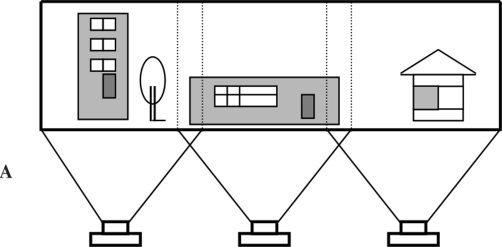 Съемка линейной панорамы производится с нескольких равно удаленных от объекта точек, посредством перемещения фотокамеры вдоль переднего плана снимаемого объекта, например, длинного здания, забора, участка автодороги, дорожки следов ног, транспортных средств и т.п.Круговая панорама производится с одной точки, но камеру после каждого снятого кадра поворачивают по горизонтальной плоскости вокруг своей оси на некоторый угол. Аппарат рекомендуется установить на штатив, а для поворота использовать специальную головку с градуированной шкалой. Этот способ применяется при съемке многоплановых объектов, расположенных в различных плоскостях или под углом друг к другу.2. Стереофотография представляет собой метод получения объемного трехмерного изображения посредством получения фотографической стереопары снимков фиксируемого объекта, по которым с помощью специальных приборов можно составить масштабный план сфотографированного участка местности, определить пространственное расположение предметов, их форму, размеры и взаимное расположение. На практике стереосъемка применяется крайне редко, тем не менее является наиболее эффективным в информационном плане средством для запечатления сложной, многоплановой обстановки места происшествия (место взрыва, пожара, ДТП и т.п.).3. Репродукционная фотография — метод получения фотокопий рукописей, машинописных документов, рисунков, чертежей, схем и других плоских объектов. Фотосъемка выполняется как с помощью специальных репродукционных установок, так и обычным зеркальным аппаратом типа «Зенит» при условии, что документ должен быть равномерно освещен, параллелен плоскости фотопленки, а оптическая ось объектива направлена в его центр. Репродукционные фотокопии могут быть получены и контактным способом, без применения фотографических камер, так называемым рефлексным способом, в отраженном свете. В этом случае на копируемый оригинал эмульсионным слоем к документу накладывают рефлексную фотобумагу. Затем ее плотно прижимают к оригиналу стеклом и освещают через подложку. После проявки с полученных негативов печатают позитивные фотокопии.4. Измерительная фотография — метод фотосъемки, обеспечивающий возможность определять по фотоснимкам пространственные характеристики запечатленных объектов (форма, размеры, положение). Она основывается на проведении расчетов по одиночному фотоснимку, сделанному аппаратом общего назначения с введением в кадр предметов известного размера, служащих масштабом.В следственной практике наиболее распространена измерительная съемка с линейным или глубинным масштабами, в качестве которых используются специальные линейки, рулетки и т.п.Фотографирование с линейным масштабом осуществляется аппаратом, чья оптическая ось направлена перпендикулярно к плоскости съемки, в которой располагают и масштаб. Фотоаппарат устанавливают так, чтобы его задняя стенка была параллельна плоскости снимаемого объекта, а оптическая ось объектива проходила через его центр. Расстояние до объекта должно быть по возможности минимальным, позволяющим полностью использовать полезную площадь кадра и получить изображение максимального масштаба. При запечатлении крупных объектов масштабную линейку помещают на сам объект, но так, чтобы она не закрывала его существенных признаков. Съемку мелких предметов производят с масштабом, лежащим рядом. Если объект объемный, масштаб размещается на уровне его снимаемой плоскости, при необходимости с использованием подставки.Съемка с глубинным масштабом осуществляется фотоаппаратом, установленным оптической осью своего объектива в направлении, параллельном предметной плоскости, на которой расположены фиксируемые объекты и масштаб. В качестве глубинных масштабов используются ленты или квадраты. Для съемки с ленточным масштабом фотоаппарат устанавливают на штатив, а от него, вдоль оптической оси объектива, по полу или грунту протягивают ленту длиной 10—15 м и шириной 10—15 см с хорошо заметными делениями, равными, как правило, главному фокусному расстоянию объектива. Первое деление ленты должно начинаться точно под объективом. Печать производят с полного кадра с увеличением в целое число раз.В качестве квадратного масштаба используют лист картона, стороны которого одинаковы и кратны фокусному расстоянию объектива. При съемке его укладывают так, чтобы ближайшая к аппарату сторона совпала с краем кадра. В основу расчетов размеров предметов и расстояний между ними положены определенные закономерности, позволяющие вычислять эти параметры по масштабным снимкам.5. Опознавательная (сигналетическая) фотосъемка применяется для фиксации внешнего облика живых лиц и трупов в целях их регистрации, розыска и опознания. Правила этой съемки обеспечивают точную фиксацию признаков внешнего облика человека, используемых для его идентификации посредством опознания или портретной экспертизы.При фотосъемке живых лиц выполняют три погрудных снимка: правый профиль, анфас (спереди) и левый полупрофиль головы, а также спереди в полный рост. Если имеются особые приметы, то с них делают отдельные снимки, а при наличии особенностей на левой половине лица фотографируют и левый профиль. При съемке анфас голове сидящего преступника придают такое положение, при котором горизонтальная линия, мысленно проведенная по наружным углам глаз, проходит через верхнюю треть ушных раковин. Головные уборы и очки при съемке снимаются, волосы зачесываются назад таким образом, чтобы освободить лоб и ушные раковины. На снимке в полный рост его фотографируют в той одежде, в которой он был задержан. Погрудные портреты традиционно выполняют, в 1/7 натуральной величины, подбирая освещение так, чтобы наиболее полно отобразились контуры и приметы лица. Фон должен быть однородного светло-серого цвета.Опознавательная съемка трупов производится с соблюдением приведенных рекомендаций, однако, погрудные снимки делаются анфас, в правый и левый профиль. Фотографируют труп и во весь рост, а для фиксации особых примет — в обнаженном виде. При необходимости осуществляют так называемый «туалет трупа» (умывают, причесывают, открывают глаза, припудривают кровоподтеки и т.д.) т.е. создают вид максимально приближенный к прижизненному.6. Макрофотосъемка применяется, как правило, в совокупности с масштабной съемкой для фиксации небольших по размеру объектов (пуль, гильз, следов рук и т.д.) в натуральную величину, либо с небольшим увеличением (до десятикратного) без применения микроскопа. При производстве следственных действий для этих целей применяются как обычные зеркальные фотокамеры типа «Зенит» с набором удлинительных колец, так и современные цифровые фотокамеры со сменным фокусным расстоянием.Следует отметить, что фотосъемка широко используется при проведении практически всех следственных действий, причем она имеет свои особенности, обусловленные целями, процессуальным порядком и тактикой их проведения. Общим для фотосъемки любого следственного действия является последовательное (от общего к частному при применении видов фотосъемки), логически выдержанное отображение на фотоснимках основных информационнозначимых моментов следственного действия и его результатов, получение технически грамотно выполненных и качественных фотоснимков.В этой связи в криминалистике разработаны методические рекомендации фотосъемки некоторых объектов, предметов и следов.1. Фотосъемка трупа. Такая фотосъемка включает в себя ориентирующий, обзорный, узловой и детальные снимки места происшествия. Вначале труп запечатлевают на фоне окружающих предметов (узловая съемка), чтобы точно передать позу трупа его фотографируют сверху и с боков (рис. 9.5). Со стороны головы и ног снимать не рекомендуется — при таком ракурсе пропорции тела сильно искажаются. Повреждения и особые примеры (раны, кровоподтеки, родимые пятна, татуировки) фиксируются по правилам детальной масштабной съемки предпочтительно на цветные фотоматериалы.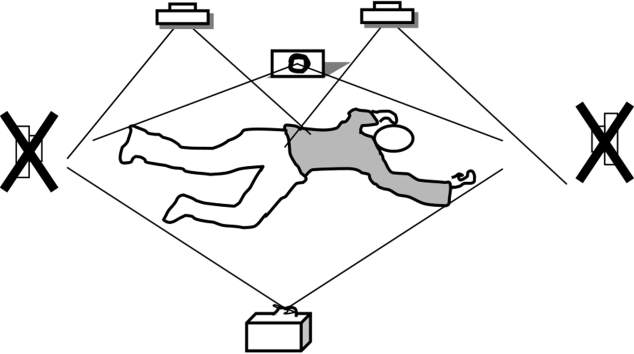 Фотографирование слабовидимых и невидимых следов. При обнаружении таких следов и невозможности их изъятия вместе с объектом следоносителем они подвергаются предварительной обработке порошками или химическими реактивами с целью усиления контраста, после чего фотографируются с помощью масштабной детальной фотосъемки. Например, следы обуви на снегу можно припудрить порошком окиси меди или графита, следы рук выявить порошками или парами йода и т.д.Методы исследовательской фотосъемкиЭкспертно-исследовательская фотография представляет собой систему научных положений и основанных на них средств и методов фотографических исследований следов преступлений и иных вещественных доказательств, используемых при проведении криминалистических экспертиз и исследований. При этом реализуются возможности запечатлевающей фотосъемки, например для фиксации общего вида и состояния, поступивших на исследование объектов, для иллюстрации процесса и результатов исследований (фотоснимки отпечатков и следов пальцев рук с разметкой общих и частных признаков попилярных узоров, фотоснимки фрагментов документов с восстановленным текстом или с иллюстрацией признаков дописки и т.п.).Исследовательская фотосъемка значительно расширяет оптические возможности человеческого зрения, позволяет «увидеть невидимое». В большинстве своем это фотосъемка при особых условиях освещения. Методами ее реализации являются: фотографические методы изменения контрастов; фотографирование в невидимых (инфракрасных, ультрафиолетовых, рентгеновских) лучах спектра; микрофотосъемка.1. Фотографическое изменение контрастов. Это метод получения фотоизображения с необычным соотношением яркостей (яркостной контраст) при черно-белой съемке или цветопередачи (цветовой контраст) при цветной. В криминалистических исследованиях изменение контрастов чаще всего проводится в сторону его усиления в целях выявления нужных деталей изображения. Оно может быть достигнуто как в процессе съемки, так и путем специальной обработки негатива. В сложных случаях оба вида приемов могут комбинироваться.В отличие от черно-белого цветовой контраст обусловлен различием в спектральном составе отражаемого объектом света, т.е. соотношением разных хроматических тонов, например синего и оранжевого, фиолетового и желтого. Усилить такой контраст при съемке помогает продуманный выбор светофильтров и фотоматериалов. Правильный выбор светофильтра может обеспечить простая схематическая зарисовка цветового круга, напоминающего поперечный разрез лимона с последовательным обозначением в его дольках семи основных цветов видимого светового спектра. Для ослабления фона и выделения деталей используют светофильтр того же цвета, который нужно погасить. Максимальный эффект усиления достигается при использовании светофильтров противоположного цвета. Например, противоположным фиолетовому цвету является желтый, синему — оранжевый и т.д. Рационально выбрать светофильтр можно и визуально, рассматривая через него исследуемый и фотографируемый объект. Если в процессе первичного усиления не удалось получить изображение нужного контраста, негатив подвергают дополнительной химической обработке или контратипиро- ванию(многократному перекопированию на контрастных фотоматериалах).2. Фотосъемка в невидимых лучах спектра основана на их способности проникать через некоторые объекты, непрозрачные для обычного света, а также иначе, чем видимые лучи, отражаться и поглощаться многими веществами и материалами. В экспертной практике чаще других используется съемка в отраженных инфракрасных (ИКЛ) и ультрафиолетовых (УФЛ) лучах, а также фиксация картины инфракрасной люминесценции объектов и люминесценции возбуждаемой ультрафиолетовыми лучами. Подобную фотосъемку, а также рентгенографию используют для выявления признаков не воспринимаемых визуально и не воспроизводимых фотографическими средствами в видимом свете.Фотосъемку в отраженных инфракрасных лучах выполняют на репродукционных установках фотокамерами, внутренние части которых обработаны углеродистыми соединениями, исключающими проникновение инфракрасного излучения. Для съемки используют специальные чувствительные к определенной длине волны инфракрасного излучения материалы типа «Инфра». Техника съемки заключается в освещении объекта мощными источниками инфракрасного излучения (лампами накаливания, либо ртутными лампами сверхвысокого давления) и применением светофильтров типа ИКС и КС для исключения других спектров видимого и ультрафиолетового излучения.Данная методика может быть использована для выявления зачеркнутых, залитых, загрязненных, слабовидимых или невидимых (выцветших, подвергшихся смыванию, травлению) текстов, следов близкого выстрела на ткани и др.Съемка инфракрасной люминесценции осуществляется в специальных боксах, исключающих возможность влияния постороннего видимого и инфракрасного света. Объект освещают видимым светом с исключением инфракрасного излучения, размещая перед источником освещения сине-зеленый светофильтр. Сине-зеленый свет возбуждает невидимую инфракрасную люминесценцию, которая фокусируется объективом фотокамеры. При этом для исключения воздействия на фотоматериал сине-зеленого света перед объективом устанавливается светофильтр ИКС или КС, пропускающие только свечение люминесценции.Этим методам могут быть решены задачи выявления смытых и вытравленных записей, а также признаков дописки в документах.Фотосъемка в отраженных ультрафиолетовых лучах заключается в получении фотографического изображения, образованного УФЛ, отраженными от объекта съемки. Для этого обычно используются ртутно-кварцевые или люминесцентные лампы. Исключение воздействия видимого излучения обеспечивается применением перед объективом фотокамеры ультрафиолетового светофильтра (УФС). Съемка производится обычными фотокамерами с применением непросветленной, либо кварцевой оптики (сменные объективы типа «Уфар», «Зуфар»), на обычные несенсибилизированные, контрастные фотоматериалы.Объектами данной съемки при проведении исследования являются вытравленные, выцветшие или угасшие тексты, выполненные железно-галоидными чернилами, изделия из стекла и прозрачных драгоценных минералов при их дифференциации, следы биологических выделений человека (крови, слюны, семенной жидкости и др.), следы горюче-смазочных и лакокрасочных материалов.Фотографирование видимой люминесценции осуществляется путем облучения исследуемого объекта чистым потоком ультрафиолетового излучения при размещении перед источником освещения УФС. УФЛ возбуждают видимое люминесцентное свечение отдельных объектов, которое и фиксируется любой зеркальнолинзовой фотографической камерой с применением обычной (штатной) оптики.Во время съемки необходимо, чтобы на фотоматериал воздействовало только люминесцентное свечение и полностью исключалось влияние возбуждающих его УФЛ, а также постороннего света. В связи с этим съемку необходимо производить в темном помещении либо с использованием затемняющих ящиков, кожухов, каких-либо других подручных средств. Кроме того, перед объективом фотоаппарата должен быть установлен заградительный светофильтр типа ЖС или БС, выбор которого зависит от цвета люминесценции. Это объясняется тем, что УФЛ, возбудив люминесценцию отражаются от объекта следоносителя, а заградительный светофильтр позволяет исключить их негативное влияние на фотоматериал.В качестве чувствительного слоя могут использоваться, как обычные сенсибилизированные черно-белые, так и цветные фотоматериалы. Поскольку время экспонирования во многом зависит от яркости свечения люминесценции, предпочтительнее пользоваться контрастными материалами средней и высокой чувствительности, прибегая по возможности к контрастному проявлению.Данная методика съемки применяется когда, например, при проведении экспертного исследования методом люминесцентного анализа удается обнаружить следы как по их собственной, так и по привнесенной извне люминесценции. В обычных условиях освещения такие следы зачастую невидимы либо слабо видимы, поэтому и не могут быть зафиксированы. Характер же люминесценции позволяет обеспечить необходимый для фотосъемки контраст изображения.Фотографирование в рентгеновских лучах осуществляется контактным способом, без применения фотографических камер, и заключается в получении теневого изображения (рентгенограммы) исследуемого объекта, образованного прошедшими через него рентгеновскими лучами.Источниками таких лучей являются специальные рентгеновские установки, генерирующие данное излучение, обладающее большой проникающей способностью. Для съемки применяются специальные рентгеновские пленки, обладающие высокой светочуствитель- ностью и контрастностью.3. Микрофотосъемка предназначена для исследования изображений очень мелких криминалистических объектов в натуральную величину или с увеличением. Фотосъемку с десятикратным увеличением можно осуществить обычной малоформатной зеркальной фотокамерой, используя удлинительные кольца или микроприставку. В экспертной практике для увеличения в десятки и сотни раз применяют специальные микрофотоустановки.Криминалистическая видеозаписьСовременный уровень развития научно-технических средств и методов видеозаписи, а также многолетние научно обобщенные данные реализации этих средств в решении криминалистических задач послужили основой формирования и развития криминалистической видеозаписи как одной из отраслей криминалистической техники. В качестве средства наглядно-образной фиксации зрительной и звуковой информации криминалистическая видеозапись на значительно более высоком технологическом уровне заменила криминалистическую киносъемку, которая в силу сложности процесса не нашла применения на практике.Криминалистическая видеозапись представляет собой систему научных положений и разработанных на их основе методических рекомендаций по использованию видеотехнических средств и методов при обнаружении, фиксации и изъятии криминалистически значимой информации.Активное внедрение в оперативно-следственную практику средств и методов криминалистической видеозаписи объясняется не только ее несомненными достоинствами в качестве метода фиксации криминалистически значимой информации, но и постоянным развитием современной, в том числе цифровой видеозаписывающей и проекционной техники.Техническими средствами криминалистической видеозаписи являются любая современная портативная видеозаписывающая, телевизионная и видеопроекционная аппаратура, а также носители информации (магнитные ленты, DVD диски, карты памяти и т.п.).Криминалистическая видеозапись, как и фотография, с учетом специфики решаемых задач и субъектов применения подразделяется на оперативно-розыскную, следственную и исследовательскую (экспертную).Много общего с фотографическими имеют соответственно виды, приемы и методы криминалистической видеозаписи.По видам видеозапись подразделяется на ориентирующую, обзорную, узловую и детальную. При проведении практически всех следственных действий применяются следующие методы видеосъемки: панорамная (горизонтальная и вертикальная); измерительная (метрическая и масштабная); опознавательная и репродукционная. Приемы видеосъемки делятся на операторские (отъезд, наезд, панорамирование, статичный кадр) и специальные (нормальная, замедленная и ускоренная видеозапись, макро, микросъемка, стереосъемка).Основные преимущества видеозаписи перед фото- и киносъемкой заключается в том, что она синхронно позволяет фиксировать изображение и звук на магнитном или электронном носителе, оперативно контролировать их качество и не требует дополнительной лабораторной обработки.Решение о применении видеозаписи при проведении следственных действий принимается следователем, как правило, при наличии ее очевидного преимущества перед иными способами фиксации их процесса и результатов. При этом учитывается возможность не только более полно и наглядно зафиксировать фактические данные, имеющие доказательственное значение, но и обеспечить в дальнейшем их объективную оценку.Список учебной литературыБаев О.Я. Производство следственных действий: криминалистический анализ УПК РФ, практика, рекомендации. -Воронеж : Изд-во Воронежского гос. ун-та , 2011Безлепкин Б.Т. Настольная книга следователя и дознавателя. - М.: Проспект , 2012 - 367 с.Аверьянова Т.В., Белкин Р.С., Корухов Ю.Г., Россинская Е.Р. Криминалистика: Учебник для вузов. 3-е изд. М.: Норма, 2007.Криминалистика: Учебник /под ред. Б.М.Нургалиев - Караганда: Болашак-Баспа, 2009 813с.Фадеев В.И. Расследование криминальных инсценировок Норма 2014Баев О.Я. Криминалистика. Сборник задач и заданий. Учебное пособие Проспект 2015Тема 5.  Криминалистическое учение о следах (трасология).План1. Общие положения трасологии2. Система трасологии3. Классификация следовТрасология – это отрасль криминалистической техники, которая изучает закономерности и механизм возникновения различных видов материальных следов, разрабатывает средства, приемы и методики собирания и исследования следов в целях их использования для раскрытия, расследования и предупреждения преступлений.Термин "трасология" образован из двух слов: французского "ля трас" – "след" и греческого "логос" – "слово", "учение". Значит, трасология – это наука о следах.Традиционно в криминалистике следы делят на идеальные и материальные.Идеальные следы – это отображение события или его элементов в сознании человека, мысленный образ воспринятого. Характер идеальных следов и их сохранность во многом зависят от состояния органов чувств лица, воспринявшего эти следы, его памяти, уровня интеллекта и т.д. Поэтому такие следы носят в значительной мере субъективный характер. Необходимо также отметить, что сам этот термин условен: идеальные следы по своей природе материальны, так как являются результатом материальных явлений в мозгу человека – изменения электростатических импульсов, особенностей протекания биохимических процессов.Материальные следы образуются в результате отображения хода преступного деяния и его результатов на объектах материального мира.Материальные следы в широком смысле – это любое материальное изменение обстановки, возникшее при подготовке, совершении или сокрытии преступления. Их источники – не только механическое воздействие, но и физические, химические и биологические процессы, вплоть до оставления запаховых или радиоактивных следов. Для исследования многих из этих следов требуются специальные познания в химии, физике, биологии, различных отраслях техники.Следы, исследуемые в криминалистической трасологии, являются следами в узком смысле. По своему характеру это материальные следы, информационно ценное внешнее строение которых образовалось в результате подготовки, совершения или сокрытия преступления. Часть следов в узком смысле, помимо трасологии, исследуется в других отраслях криминалистической техники: следы оружия на пулях и гильзах – в судебной баллистике, оттиски печатей и штампов – в криминалистическом исследовании документов.Классификация материальных следов в узком смысле представлена в параграфе 2.9.Система трасологииВопрос о системе трасологии является дискуссионным.Согласно системе, получившей наибольшее распространение, трасология как отрасль криминалистической техники включает в себя:• общие положения трасологии;• исследование следов человека (антропоскопия);• исследование следов орудий и инструментов (механоскопия);• транспортную трасологию;• исследование следов животных;• исследование иных трасологических следов и объектов;• микротрасологию.В свою очередь, антропоскопия состоит из следующих частей.1. Дактилоскопия (следы кожных покровов человека, в основном следы пальцев).2. Следы ног: а) следы обуви; б) следы ног в чулках (носках); в) следы босых ног.3. Криминалистическое исследование следов зубов.4. Криминалистическое исследование следов губ, кожного покрова головы и других частей тела человека.5. Криминалистическое исследование следов одежды.Классификация материальных следовМатериальные следы в узком смысле принято делить на следы- отображения, следы-предметы и следы-вещества.Следы-отображения – это следы, образовавшиеся в результате отображения внешнего строения одного объекта на другом объекте при подготовке, совершении или сокрытии преступления.Следы-предметы – это материально оформленные объекты, возникновение, перемещение или изменение состояния которых связано с подготовкой, совершением или сокрытием преступления.Следы-вещества – это небольшие количества жидких, пастообразных или порошкообразных веществ, чье размещение, форма и размеры отображают механизмы следообразования, связанные с подготовкой, совершением и сокрытием преступлений.Наибольшее значение в трасологии имеют следы-отображения. Предмет, который оставляет след, – это следообразующий объект, предмет, на котором остается след, – это следовоспринимающий объект.Следообразуюший и следовоспринимающий объекты, вступая в следовой контакт, находятся в различных механических состояниях: движутся в том или ином направлении и с некоторой скоростью, находятся в определенном положении и взаиморасположении, будучи в состоянии относительного покоя. Этот процесс, характеризующийся многими параметрами, называется механизмом следообразования, а его результатом является след-отображение.Следы-отображения могут быть классифицированы по различным основаниям:• классификация следов по следообразующему объекту состоит из нескольких классификационных уровней. Первый, общий уровень: следы человека, орудий и инструментов, транспортных средств, животных. Такие следообразующие объекты оставляют следы своими определенными частями. Например, человек может оставить следы рук, ног, зубов, губ, одежды. Это второй уровень классификации следов по следообразующему объекту. В свою очередь, следами рук могут быть следы пальцев и ладоней, а следами ног – следы обуви, ног в носках (чулках) и босых ног. Это третий классификационный уровень;• классификация следов-отображений по характеру (степени) изменения следовоспринимающего объекта. По этому основанию все следы делятся на две большие группы: объемные и поверхностные.Объемные следы образуются в результате изменения следовоспринимающего объекта и имеют три параметра: ширину, длину и глубину. Объемные следы в свою очередь подразделяются на такие группы:• следы деформации, образующиеся при значительном изменении устойчивой и пластичной поверхности (след обуви в глинистом грунте);• следы формования, образующиеся при уплотнении слоя аморфного, сыпучего следовоспринимающего вещества, рассыпанного на более твердой поверхности (след обуви в горке цемента, на полу комнаты);• следы разрушения следовоспринимающего объекта в результате отделения его частей (следы пиления, сверления, тесания и пр.);• следы частичного переноса следовоспринимающего объекта, характерные для действия полозьев саней, лыж, ножа бульдозера и пр.Поверхностные следы имеют только два параметра, они двумерны. Такие следы, в принципе, могут иметь и определенную глубину, но она в настоящее время или практически не измеряема, или же не имеет существенного значения для решения трасологических вопросов. Поверхностные следы в трасологии принято делить на три группы:• следы наслоения, образующиеся при отделении части поверхности следообразующего объекта (или вещества, его покрывающего) и наслаивания его на следовоспринимающий объект (потожировой след папиллярного узора на стекле);• следы отслоения, образующиеся в тех случаях, когда часть следовоспринимающего объекта (или вещества, его покрывающего) отслаивается и переходит на следовоспринимающий объект либо уничтожается (след скольжения монтировки по поверхности сейфа, покрытого масляной краской);• следы термического или фотохимического изменения следовоспринимающего объекта, образующиеся при обгорании или обугливании поверхности объекта (при пожаре, выгорании на солнце бумаги, обоев, тканей).Классификация следов по связи механического состояния объектов с возникающими следами предполагает их деление на две группы – динамические и статические следы.Динамические следы образуются в тех случаях, когда следообразующий объект движется параллельно следовоспринимающей поверхности (следы скольжения, разруба, пиления, сверления).Статические следы возникают, когда движущийся объект оказывается в состоянии покоя, после чего остается неподвижным или изменяет направление движения (различные вмятины, следы ног при ходьбе и беге, следы качения цилиндрических предметов).Классификацию по отношению зоны изменения следовоспринимающей поверхности к следообразующему объекту составляют локальные и периферические следы.Локальные следы образуются непосредственно под контактной поверхностью следообразующего объекта (следы рук на стекле, следы ног в грунте и большинство других следов-отображений).Периферические следы возникают за счет изменения следовоспринимающей поверхности за пределами площади контакта с ним следообразующего объекта (следы обугливания пола вокруг канистры, выгорания на солнце обоев вокруг фотокарточки, смачивания дождем асфальта вокруг стоящей машины и пр.).К следам, изучаемым в трасологии, возможно применить и деление на макро- и микроследы, хотя основание для такой классификации несколько условно – она практически проводится только по размерам следов. Следы, которые не требуют применения более чем четырех- или семикратного увеличения (т.е. обычной лупы), могут быть отнесены к макроследам. Следы же, которые требуют большего увеличения, а также применения специальных способов для работы с ними относятся к микроследам.Виды следов рук. Способы их выявления и фиксацииСледы папиллярных узоров могут быть следами-веществами и следами-отображениями.Следы-вещества образуются при касательном движении в результате наслоения потожирового вещества в виде мазка, в котором рисунок узора не отображается. Механизм образования таких следов, устанавливаемый с помощью трасологии, имеет ограниченное доказательственное значение. Большую ценность имеет установление их состава, групповой и индивидуальной принадлежности, проводимое с помощью медико-биологических исследований.Следы-отображения папиллярных узоров являются статическими следами. В дактилоскопии они подразделяются на видимые, слабовидимые и невидимые.К видимым относятся две группы следов:1) объемные следы деформации, оставляемые на пластических материалах (масло, маргарин, шоколад, незасохшая замазка и т.п.) и имеющие отображения папиллярных линий;2) поверхностные следы-наслоения, образуемые пальцами, окрашенными кровью, чернилами, сажей и пр.Группу слабовидимых следов составляют преимущественно поверхностные следы-наслоения, образуемые потожировым веществом на гладких блестящих поверхностях (стекле, фарфоре, фаянсе, полированном дереве, металлах и пр.). Другую, меньшую часть этой группы составляют следы-отслоения, появляющиеся в результате уноса на папиллярных линиях пыли с запыленной гладкой блестящей поверхности.Невидимые следы – это потожировые следы-наслоения на гладких матовых поверхностях (бумаге, картоне, фанере, текстильных тканях, коже трупа).Для выявления и фиксации следов папиллярных узоров применяются физические и химические средства и методы.К. физическим методам можно отнести:• использование различий в преломлении света, отражающегося от участков, покрытых потожировым веществом и свободных от него, при осмотре прозрачных объектов на просвет и непрозрачных – в направленном косо падающем свете;• опыление предмета-следоносителя дактилоскопическими порошками.К таким порошкам относятся: окись меди, окись свинца (сурик), окись цинка, перекись (двуокись) марганца, углекислый свинец, ар- генторат (порошок алюминия), мел, тальк, гипс, графит, сажа. На практике для усиления липучести порошка, увеличения его удельного веса, усиления цвета и в других целях все чаще применяются смеси различных порошков.Указанные порошки наносятся на предмет-следоноситель и удаляются с него беличьей или колонковой кистью (флейцем) или с помощью специальных распылителей. Опыление предмета- следоносителя магнитным дактилоскопическим порошком производится с помощью магнитной кисти.В настоящее время для выявления следов на больших горизонтальных поверхностях применяются порошки в аэрозольной упаковке, так называемые дактозоли.На избирательной способности внедряться в потожировое вещество следа основано окуривание невидимых следов парами йода (выявленные йодом следы необходимо закрепить раствором крахмала или порошком железа, восстановленного водородом).Среди физических методов можно назвать также окапчивание следа копотью горящей камфары, нафталина, пенопласта, сосновой лучины и др.К числу комбинированных физических методов относятся:• опыление следов порошками-люминофорами и фотографирование в темноте люминесценции, возбужденной ультрафиолетовыми лучами;• опыление следов солями тяжелых металлов (суриком – окисью свинца) и фотографирование на просвет с помощью "мягких" рентгеновских лучей.По существу комбинированными являются и новейшие физические методы: авторадиография, лазерная флюорография, термическое вакуумное напыление.Химические методы выявления слабовидимых и невидимых следов основаны в основном на способности вещества следа изменять свой цвет под воздействием различных реактивов. Так, при реакции потожирового вещества с раствором нингидрина след приобретает розовато-фиолетовый цвет, с раствором аллоксана – оранжевато- красный и т.д.Кроме того, ряд химических реактивов действует на поверхность предмета-следоносителя, изменяя ее рельеф (например, плавиковая кислота – на поверхность стекла, глазурованного фарфора и фаянса) или цвет (медный купорос – на железо, уксусный свинец – на цинк и т.д.) и выделяя таким образом след.В тех случаях, когда слабо видимый след папиллярного узора обнаруживается на транспортабельном объекте (например, бутылке, стакане, осколках стекла, ноже и пр.) или есть основание предполагать наличие на объекте следа, необходимо изъять этот предмет без какой-либо обработки порошками или реактивами, надлежащим образом упаковать его и приобщить к материалам уголовного дела.Виды следов зубов человекаСпособы их фиксации и правила направления на экспертизуСледы зубов, связанные с преступлениями, встречаются на пищевых продуктах, теле живого человека или трупа, мундштуках папирос и фильтрах сигарет, металлических крышках водочных и пивных бутылок, навесных пломбах и пр.По видам следы зубов могут быть следами-предметами и следами-отображениями.Следы-предметы – это части зубов, отдельные зубы, части зубных протезов и зубные протезы целиком. При обнаружении таких следов основной задачей является установление их принадлежности конкретному лицу.Следы зубов могут быть объемными, образовавшимися в результате деформации следовоспринимающего объекта (на пищевых продуктах), и поверхностными, которые образуются при отделении верхнего слоя следовоспринимающего объекта (верхняя плоскость крышки пивной бутылки).По механизму следообразования следы делятся на статические (образуемые жевательной поверхностью коренных зубов), динамические (следы откуса, образуемые резцами и клыками при полном смыкании зубных рядов и отделении части следовоспринимающего объекта) и комбинированные с элементами динамики и статики (следы надкуса, когда зубные ряды смыкаются неполностью и часть следовоспринимающего объекта отделяется за счет отлома или отрыва).Следы-отображения по возможности изымаются на предмете- следоносителе. Если им оказывается легкоплавкий объект (шоколад, сливочное масло, маргарин и т.п.), то перед транспортировкой необходимо его охладить или даже заморозить.Перевозка некоторых фруктов (яблок, груш) и овощей (редьки, репы, огурцов), на которых имеются надкусы, сопряжена с их усыханием и загниванием, что приводит к искажению и даже уничтожению следов. В этом случае рекомендуется завернуть объект в несколько слоев мятой бумаги и поместить его в банку со свежей прохладной водой. Это обеспечит сохранность следов в течение 10–12 ч.Если нет уверенности в том, что следы зубов удастся доставить в экспертно-криминалистическое подразделение в полной сохранности, необходимо после обязательного фотографирования с масштабной линейкой изготовить слепки с объемных следов зубов. В качестве слепочных масс могут быть использованы пасты "К", "Сиэласт-69", "Силика-дент". При отсутствии синтетических слепочных материалов слепок может быть изготовлен с помощью гипса.Следы зубов на теле трупа изымаются вместе с участком кожи в процессе судебно-медицинского вскрытия. Консервация такого кожного лоскута производится экспертом – судебным медиком.С установлением подозреваемого (или обвиняемого) появляется возможность назначить идентификационную экспертизу по следам зубов. При подготовке такой экспертизы необходимо получить экспериментальные образцы зубов проверяемого лица.Для проведения этого следственного действия следователь практически всегда привлекает врача-дантиста или техника-протезиста.При наличии следов на предметах неживой природы (продукты, металлические крышки бутылок, навесные металлические пломбы и пр.) и полного объема сравнительных образцов зубов подозреваемого возможно назначение идентификационной криминалистической экспертизы.Виды следов ног человекаСпособы их фиксации и правила направления на экспертизуК следам-отображениям ног человека относятся:• следы босых ног;• следы обуви;• следы ног в чулках (носках).Следы босых ног выявляются, исследуются и фиксируются в соответствии с методическими указаниями по дактилоскопии.В следах обуви отображается индивидуальный комплекс общих и частных признаков низа обуви. К общим признакам относятся: длина подошвенной части, наличие или отсутствие каблука, способ крепления подошвы, рельефное обозначение на промежуточной части подошвы, общая степень изношенности подошвы и некоторые другие.Частные признаки могут быть подразделены на три группы:1) признаки, возникающие при изготовлении обуви, – форма и размеры подметочной и промежуточной частей, производственные дефекты (надрезы, асимметричное расположение деталей, пропущенные гвозди и стежки);2) признаки, возникающие при ношении обуви (размеры, форма и расположение участков с утраченным рисунком; трещины, отверстия, царапины, их размеры, форма и расположение относительно срезов и деталей рисунка; отсутствие отдельных шпилек, гвоздей или винтов);3) признаки, возникающие при ремонте обуви (форма, размеры и положение заплат, косячков, набоек, наклеек) – "профилактика"; форма, размеры и расположение металлических подковок).Необходимо выявлять и анализировать по возможности не отдельные следы ног, а их совокупность, которая в криминалистике называется дорожкой следов. Она характеризуется следующими признаками: направлением движения, линией ходьбы, длиной шагов для правой и левой ноги, шириной расстановки ног, углами шагов для правой и левой ноги и углами разворота стоп. Если считать эти признаки походки комплексом, то к общим признакам можно отнести направление движения и линию ходьбы, а к частным – все остальные.Помимо следов-отображений, следы обуви по своему характеру могут относиться и к двум другим группам (следы-предметы, следы-вещества, следы-отображения). К следам-предметам относятся каблуки или набойки на них, косячки, подковки, а также язычки, шнурки и т.д., отделившиеся от обуви на месте происшествия.К следам-веществам можно отнести следы скольжения, в процессе возникновения которых образуется мазок резины подметочной или каблучной части. Эти следы могут изучаться в криминалистике только с точки зрения механизма их образования.Для фиксации поверхностных пылевых следов или следов, обнаруженных с помощью порошков, используются специфические средства и методы фиксации. Так, может быть применена белая (незасвеченная) или черная (засвеченная) проявленная и закрепленная фотобумага. После удаления капель воды эта бумага влажным эмульсионным слоем накладывается на след и прокатывается фотографическим валиком. Иногда желатиновая поверхность эмульсионного слоя фотобумаги дополнительно обрабатывается специальным составом для повышения его липкости. Для фиксации указанных следов может быть применена и дактилоскопическая пленка подходящих размеров.Следы, образованные (или выявленные) порошкообразными веществами или кровью, можно также зафиксировать и изъять с помощью 2–3%-ного раствора полимера в летучем органическом растворителе. Эти вещества с помощью пульверизатора наносятся на предмет-следоноситель, и после улетучивания растворителя на объекте образуется эластичная пленка, в которую включено вещество следа.Используется и старый метод фиксации пылевых следов обуви с помощью листовой резины, которая протирается наждачной бумагой. Образовавшаяся ворсистая поверхность прижимается к следу и протирается рукой или прокатывается валиком. В результате действия электростатических полей порошкообразное (пылевидное) вещество следа внедряется в ворсистый слой резины.Электростатический эффект применяется также для фиксации следов, оставляемых запыленными и грязными подошвами обуви на коврах и тканых покрытиях пола. Такие следы накрываются специальной металлизированной пленкой, размеры которой несколько превышают след. Через пленку подается заряд постоянного тока напряжением до 10 тысяч вольт. В результате частицы, образующие след, переносятся на нижнюю поверхность пленки.Фиксация и изъятие объемных следов обуви часто сопряжены с опасностью их повреждения, если они оставлены в сыпучих мелкодисперсных материалах (песке, муке, слое пыли, цементе и пр.). В таких случаях поверхность следов предварительно укрепляется с применением специальных веществ. С помощью пульверизатора образуется облако из мельчайших капелек раствора, которые должны осесть внутри следа и укрепить его. Хорошие результаты дает применение в этих целях косметических лаков для волос в аэрозольной упаковке.Традиционным веществом для изготовления слепков со следов обуви является раствор гипса, а точнее – водная взвесь порошка медицинского гипса. В качестве слепочных масс применяется также парафин, раствор перхлорвинила в ацетоне, силиконовая паста "К", низкомолекулярный каучук СКТН. В слепок для прочности обязательно помещается арматура (например, часть деревянной палки размером несколько меньше следа), к которой крепится бечева для бирки.Специфический метод фиксации следов обуви – пропитывание грунта по периметру следа клеящими веществами (раствором перхлорвинила, канцелярским силикатным клеем и пр.). После затвердевания ком грунта со следом изымается и упаковывается в коробку.Вообще, если это возможно, следы рекомендуется изымать вместе с объектами-следоносителями (например, предметы мебели со следами запыленной обуви).В отношении обуви устанавливается:• ее размер;• конструкция низа обуви (наличие или отсутствие каблука);• мужская это обувь или женская;• степень изношенности ее низа;• особенности, индивидуализирующие конкретный экземпляр (повреждения, следы ремонта и пр.).В случае обнаружения подозреваемого у него изымается и приобщается к материалам уголовного дела вся обувь, групповые признаки которой соответствуют информации, полученной в результате осмотра следов.На идентификационную экспертизу направляются все материалы, в которых зафиксированы следы на месте происшествия: протокол осмотра, фотоснимки, схемы дорожки следов, оттиски или слепки, предметы-следоносители и, как правило, обувь подозреваемого.Следы ног в носках (чулках) имеют определенную специфику. В комплексе следов чулка (носка) отображаются такие общие признаки, как структура ткани изделия, число нитей на единицу площади, толщина нитей, степень износа трикотажа. Частные признаки: дефекты производственного происхождения (значительное утолщение и утоньшение нитей, утолщение и утоньшение петельных рядов, неравномерная длина петель, спущенные петли, перекос петельных столбиков), дефекты износа и следы ремонта (порезы, разрывы, сквозные протертости, заплаты, штопка, ниточные швы).В комплексе признаков строения стопы можно выделить следующие общие признаки, отображающиеся сквозь ткань носка (чулка): размеры подошвы стопы, наличие ее частей (пальцев, плюсны, промежуточной части, пятки), общие аномалии развития (неотображаемость частей стопы в следе). Частные признаки низа стопы: их наличие и размеры, форма (отображение) и взаиморасположение отдельных пальцев; особенности формы и расположения предпальцевой линии передней части плюсны; ширина промежуточной части; форма и размеры пятки; наличие, форма, размеры и расположение мозолей, наростов, складок, рубцов.Фиксация следов ног в носках (чулках) производится по обычной схеме: описание в протоколе, составление схемы или плана, фотографирование, изготовление слепков и иногда оттисков, изъятие следов на предмете-следоносителе.По одной из классификаций орудия взлома и инструменты механического воздействия на преграду делятся на: ударные (молотки и кувалды), отжимные (ломы и гвоздодеры), зажимные (тиски, плоскогубцы, круглогубцы, овалогубцы и клещи), колющие (шилья, "цыганские" иглы), режущие (ножи, топоры, стамески, долота, зубила и др.), перерезающие (ножницы и кусачки), сверлящие (бурава и сверла), пилящие и некоторые другие[1].Комплексы признаков зависят не только от конструкции объектов, но и от способов их применения. Орудия и инструменты не всегда используются по своему конструктивному назначению: так, стамесками, долотами, отвертками отжимают створки дверей или окон, а дверь может быть выбита, например, ударом лома, крупного гаечного ключа или обухом топора.В результате статического по характеру действия образуются следы (объемные деформации), в которых отображается индивидуальный комплекс признаков, характеризующий рабочую часть орудия. Традиционно этот комплекс подразделяется на общие (форма и размеры контактной поверхности) и частные (форма и размеры отдельных ее элементов, форма, размеры и расположение неровностей краев и поверхности) признаки.Динамические следы – это поверхностные следы скольжения и следы резания, которые чаще всего оставляются режущими или монтировочными (отвертки) инструментами.Поверхностные следы скольжения часто позволяют установить форму и размеры рабочей части следообразующего объекта, а также особенности его следообразующей кромки (лезвия).Следует отметить, что для преодоления преград могут быть использованы газо- и электрорежущие аппараты, наносящие не механические, а термические повреждения. Эти повреждения представляют собой щелевидные разрезы с неровными краями и элементами оплавления, растекания металла, его разбрызгивания, отложения копоти, изменения цвета металла и т.п.В классификацию следов орудий и инструментов как материальных следов преступления входят не только следы-отображения, но и следы-предметы и следы-вещества.Следы-предметы орудий и инструментов – это обломки их рабочих частей, оставляемые на месте происшествия.Следы-вещества – это результаты действия электро- и газорежущих аппаратов в виде микроскопических частиц металлической окалины, микрокапель расплавленного и застывшего металла и стеклянной ваты теплоизоляции сейфа.Следы орудий и инструментов в подавляющем большинстве представляют собой локальные следы.Фиксация следов орудий и инструментов проводится по обычной схеме (описание в протоколе, составление схем и планов, фотографирование, изготовление оттисков и слепков, изъятие предметов- следоносителей со следами). Обнаружение у подозреваемого инструментов или орудий, аналогичных тем, которые были использованы на месте происшествия, позволяет, помимо вопросов диагностического характера, назначить идентификационную экспертизу. При этом, помимо следов, изъятых на месте происшествия, эксперту направляется проверяемое орудие.Классификация следов транспортных средствКроме следов-отображений, оставляемых колесами на грунте или асфальте, а также деталями автомобиля на других транспортных средствах, одежде и теле потерпевшего или предметах, окружающих проезжую часть дороги (столбах, стенах, заборах), в результате ДТП остаются следы-предметы и следы-вещества. К следам-предметам относятся, например, осколки разбитого фарного стекла, отвалившиеся детали автомобиля и т.п., а к следам-веществам – следы вытекающих из агрегатов автомобиля жидкостей (ГСМ, охладители, тормозная жидкость), а также микроскопические осколки стекла и чешуйки краски.Следы-отображения могут быть объемными (деформации – следы колес на грунте и деталей на других транспортных средствах; формования – следы колес в сыпучих веществах) и поверхностными (в основном это наслоения при движении испачканных колес по асфальту, но могут быть и следы-отслоения – при скольжении бампера по крылу другого автомобиля, когда отслаивается лакокрасочное покрытие).По механизму образования следы качения являются статическими. Динамические следы колес, когда колеса идут "юзом" по поверхности асфальта, для идентификации непригодны, однако позволяют установить скорость автомобиля к моменту начала торможения.Чаще всего исследуются локальные следы, но возможно также использование периферических следов, например обнаружение сухого участка асфальта на месте отсутствующего автомобиля в то время, когда окружающая поверхность асфальта, влажная от дождя, позволяет по форме и размерам участка хотя бы приблизительно установить марку автомобиля.Характеристики следов автомобиля, используемые в транспортной трасологии, заимствованы из автотехники.Колея – это расстояние между одноименными точками беговых дорожек одинарных колес или средними линиями спаренных колес. При движении по прямой следы задних колес частично или полностью перекрывают следы передних. Поэтому ширина колеи передних колес может быть измерена по следам на повороте.База автомобиля – это расстояние между передней и задней осями двухосного автомобиля. У трехосных автомобилей различается общая база, т.е. расстояние между передней и задней геометрической осью, проходящей через середину базы тележки (база тележки – расстояние между средней и задней осями).Беговая дорожка – это часть покрышки, контактирующая с дорогой и имеющая рисунок для лучшего сцепления с ней.Обнаружение следов на месте происшествия дает возможность получить предварительную информацию для выдвижения версий и планирования расследования. В частности, устанавливаются марка (модель) автотранспортного средства, модель шин (хотя бы на задних колесах), степень износа и особенности шин, наличие повреждений (например, разбитая фара), посторонних следов (наслоения крови, мозгового вещества, волос, лоскутов одежды) на автомобиле. Кроме того, по следам можно установить обстоятельства происшествия: направление и скорость движения автомобиля, места наезда на пешехода, столкновения с другим транспортным средством, начало торможения, остановки.В ряде случаев эти вопросы ставятся на разрешение диагностической, нередко комплексной (трасологической и судебно- автотехнической), экспертизы.Обнаружение подозреваемого и изъятие у него автомобиля позволяет назначить идентификационную экспертизу. В качестве образцов для сравнительного исследования чаще всего предоставляются колеса автомобиля. Однако в некоторых случаях (например, по большегрузным автомобилям) приходится получать экспериментальные отображения колес, которые и предоставляются эксперту.Тема 6. Криминалистическое исследование оружия, боеприпасов, взрывчатых веществ, взрывных устройств и следов их применения.План1. Понятие и система криминалистического оружиеведения (баллистика)2. Механизм следообразования на гильзах3. Механизм образования следов на пуле4. Механизм образования огнестрельных повреждений5. Понятие и классификация холодного оружияКриминалистическое оружиеведение – отрасль криминалистической техники, в которой изучаются принципы конструирования и закономерности действия различных устройств, конструктивно предназначенных для поражения (вплоть до уничтожения) человека или животного, закономерности образования следов применения этих устройств, а также разрабатываются средства и приемы собирания, исследования и оценки таких объектов и следов при раскрытии, расследовании и предупреждении преступлений. Оружие в криминалистике – это материальное средство, конструктивно и функционально предназначенное для поражения человека или животных.Криминалистическое оружиеведение как отрасль науки криминалистики включает в себя:• криминалистическое исследование огнестрельного оружия и следов его применения (криминалистическая баллистика);• криминалистическое исследование холодного оружия и следов его применения;• криминалистическое исследование метательного оружия и следов его применения;• криминалистическое исследование иных видов оружия, специальных средств и следов их применения.Криминалистическая, или судебная, баллистика (от греч. "бадью" – "бросаю") – это подотрасль криминалистической техники, которая изучает огнестрельное оружие, боеприпасы и закономерности выстрела, а также разрабатывает средства и приемы собирания и исследования этих объектов в качестве вещественных доказательств при расследовании и предупреждении преступлений.В криминалистической (судебной) баллистике выделяют Общую и Особенную части. Общая часть включает в себя понятие предмета и объектов науки, ее задачи, приемы и методы, средства, применяемые для решения этих задач, вопросы взаимодействия с другими отраслями криминалистической техники и другими судебно-экспертными дисциплинами.Особенная часть криминалистической (судебной) баллистики состоит из трех больших разделов:1) исследование огнестрельного орудия;2) исследование боеприпасов;3) исследование огнестрельных повреждений.Механизм образования следов оружия на гильзахСледы на гильзе, отстреливаемой из огнестрельного оружия, образуются в результате его заряжания, выстрела и извлечения стреляной гильзы. На примере нарезного магазинного огнестрельного оружия со скользящим затвором процесс образования следов оружия на гильзе выглядит следующим образом.При заряжании затвор отводится назад и оставляет след скольжения своей нижней поверхности на корпусе очередной гильзы. При возвращении затвора вперед и выдвижении очередного патрона из патронника в верхнем сегменте донышка гильзы образуется оттиск от досылателя затвора и царапины на корпусе от губы магазина. При вхождении патрона в патронник происходит контакт дульца или ската корпуса гильзы с двумя диаметрально противоположными участками казенного среза патронника с образованием на указанных участках гильзы следов скольжения. После полного досылания патрона в патронник в результате некоторого продвижения затвора вперед зацеп выбрасывателя заскакивает за фланец донышка гильзы или в проточку корпуса, образуя след скольжения на боковой поверхности донышка гильзы (фланца).При выстреле боек накалывает капсюль или ударяет по фланцу донышка гильзы. При этом образуется или полусферическая, или четырехугольная вмятина. Гильза в результате давления внутри нее несколько отдается назад и прижимается донышком к патронному упору; вследствие этого образуется оттиск патронного упора на капсюле и, возможно, на донышке гильзы. Крупные дефекты (раковины, забои, заусеницы) патронника в момент выстрела также могут отобразиться на корпусе гильзы.При разряжании оружия затвор зацепом выбрасывателя вытягивает гильзу из патронника. При этом зацеп наносит вторичный след, напоминающий засечку, вмятину или царапину на дне проточки или на корпусе гильзы. Отведение затвора назад происходит до полного открывания окна затвора (кожуха затвора, крышки ствольной коробки) и удара донышком в отражатель. В результате такого удара на донышке образуется вмятина с некоторым сдвигом. При дальнейшем движении назад гильза под воздействием зацепа выбрасывателя и отражателя теряет соосность со стволом, поворачивается дульцем в сторону окна, входит в него и ударяется о его край корпусом или дульцем. В результате этого на гильзе образуется вмятина со следом скольжения от края окна затвора.Обнаружение на месте происшествия гильзы позволяет в результате предварительного исследования получить ориентирующую, непроцессуальную информацию, используемую для выдвижения версий и планирования расследования. Прежде всего это касается определения образца оружия по следам на гильзах.Такое определение осуществляется с помощью специалиста-криминалиста, сведущего в судебной баллистике, в соответствии со следующей методикой:1) по конструктивным признаками и маркировкам устанавливается, частью патрона какого образца (и модели) является обнаруженная гильза;2) выясняется, для каких образцов огнестрельного оружия этот патрон является штатным, а также возможность его нештатного использования;3) на гильзе устанавливается комплекс следов оружия, который соотносится с комплексом следов, оставляемых при отстреле из штатных образцов оружия. Совпадение комплексов позволяет установить образец оружия, в котором, вероятнее всего, была отстреляна гильза, или несколько образцов, в которых она могла быть отстреляна.В заключение необходимо попытаться выяснить по следам особенности или дефекты оружия, в котором была отстреляна гильза.Следы на пуле традиционно исследовались только в отношении снарядов, выпушенных из нарезного огнестрельного оружия. В этом случае механизм образования следов выглядит следующим образом.При заряжании на пуле патрона могут остаться след губы магазина в виде царапины и след казенного среза патронника в виде участка потертости. Оба следа практически непригодны для идентификации по ним оружия.При выстреле процесс взаимодействия пули с каналом ствола имеет три стадии.Первая стадия: пуля выдвигается из дульца гильзы и двигается до момента контакта с полями нарезов. Движение поступательное и следов на пуле не остается.На второй стадии с начала контакта ведущей части пули с полями нарезов и до полного врезания в них поступательное движение становится поступательно-вращательным. На ведущей поверхности пули остаются первичные следы, которые после окончания процесса следообразования имеют вид треугольной зоны параллельных трасс, расположенных левее и выше правонаклонных вторичных следов. Для левонаклонных нарезов первичные следы располагаются правее вторичных следов.Третья стадия начинается с момента полного врезания ведущей части пули в поля нарезов и заканчивается выходом пули из дульного среза канала ствола. Проходя нарезную часть ствола, в которой нарезы (и поля нарезов) делают оборот в 360°, т.е. один оборот, пуля приобретает поступательно-вращательное движение и на ее ведущей части образуются вторичные следы полей нарезов. Они имеют характер полосовидных углублений, расположенных с тем же наклоном, что и нарезы в канале ствола. На дне следов располагаются трассы, в которых отображаются особенности поверхности полей нарезов на участке, примыкающем к дульному срезу, и краев самого дульного среза. Если пуля отстреливается из оружия, имеющего газоотводное отверстие, располагающееся на поле нареза (у некоторых автоматов Калашникова), след от этого отверстия остается на дне вторичного следа.По мере износа канала ствола деление следов на первичные и вторичные становится менее четким, вплоть до образования сплошной исчерченности на пуле, когда поля нарезов будут сглажены до уровня дна нарезов.Механизм образования огнестрельных поврежденийНа характер следов выстрела на преграде влияют: дистанция выстрела, явления внутренней и внешней баллистики, механические свойства наиболее распространенных преград (стекла, жести, деревянных досок).В судебной баллистике выделяют три типовые дистанции:1) в упор (или близкая к упору);2) в пределах действия дополнительных факторов выстрела;3) вне этого действия.Применительно к конкретному повреждению дистанция может быть установлена в сантиметрах.Внутренняя баллистика выстрела начинается с накола бойком капсюля, отчего происходит взрывчатое разложение капсюльного (инициирующего) состава и лучи пламени сквозь запальные отверстия наковальни гильзы поджигают пороховой заряд. После возгорания всего порохового заряда и достижения расчетного давления внутри патрона снаряд начинает двигаться под действием пороховых газов по каналу ствола. Возникает обтирание поверхности снаряда по поверхности канала ствола. Следующие за снарядом пороховые газы смывают образующиеся при этом металлические частички. К моменту выхода снаряда из канала ствола в результате горения пороха образуется сложная смесь, в совокупности называемая "пороховыми газами". Они имеют высокую температуру (до 2000–3000 °С) и оказывают значительное давление на стенки канала ствола, донышко пули и внутреннюю поверхность донышка гильзы (до 1000 атмосфер).К моменту окончания внутренней баллистики выстрела в пороховые газы входят следующие фракции: а) газообразные продукты горения пороха; б) микроскопические твердые частички (мельчайшие глыбки сгоревших порошинок и чешуйки металла); в) неполностью сгоревшие порошинки. При первом выстреле в пороховые газы включаются микроскопические капельки смазки ствола и патронов.В момент выхода снаряда и пороховых газов из дульного среза канала ствола заканчиваются процессы внутренней и начинаются процессы внешней баллистики.Процессы внешней баллистики традиционно рассматриваются с точки зрения действия основного и дополнительных факторов выстрела. Под основным фактором выстрела подразумевается поражающее действие снаряда на преграду, т.е. образование того или иного повреждения. По степени изменения следовоспринимающего объекта все огнестрельные повреждения можно разделить на проникающие (с заглублением снаряда не менее чем на длину или диаметр снаряда) и поверхностные.Проникающие повреждения подразделяются на сквозные и слепые, поверхностные – на касательные, следы рикошета и вмятины, образующиеся от удара обессиленным снарядом.Следы дополнительных факторов выстрела необходимо рассматривать в системе: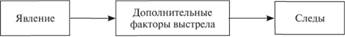 Первое явление – это отдача оружия и его рефлекторное возвращение вперед. В результате при выстреле в упор или близком к упору происходит удар дульным срезом ствола (передним торцом кожуха затвора или кожуха ствола) в преграду, что является дополнительным фактором выстрела. От этого удара образуется след-отпечаток на преграде, называемый штанцмаркой.Второе явление – истечение с большой скоростью из канала ствола пороховых газов. Оно создает ряд дополнительных факторов, которые отображаются через следующие следы.Механическое воздействие пороховых газов на преграду отображается в виде надрывов краев повреждений, образующихся в результате растекания газов по поверхности преграды. При этом повреждаются текстильные ткани, войлок и даже выделанная кожа.Следующим дополнительным фактором является термическое воздействие на преграду. Его следы имеют значительные вариации: от легкого опаления ворса текстильной ткани до ее обугливания.Такой дополнительный фактор, как отложение на преграде веществ, входящих в состав пороховых газов, реализуется через три вида следов: зону отложения копоти (угольных глыбок и металлических частичек), зону отложения или внедрения не полностью сгоревших порошинок и зону, образуемую пятнами смазки.К числу явлений, порождающих дополнительные факторы выстрела, относят и контакт поверхности снаряда с краями повреждений. Поверхность снаряда воздействует на края повреждения. Об этом свидетельствует прежде всего такой след, как поясок обтирания (поясок металлизации).В результате такого воздействия на синтетических материалах (тканях) образуются термические по своему характеру следы – спекание краев повреждения.На отображение дополнительных факторов выстрела, т.е. на характер следов выстрела, определенное влияние оказывают и физические (в основном механические) свойства материала преграды. Рассмотрим наиболее распространенные из них.Огнестрельные повреждения древесных объектов (досок) во многом определяются степенью сухости (влажности) древесины, а также углом, под которым снаряд входит в объект. В сухой доске при перпендикулярном вхождении снаряда входное отверстие имеет округлую форму и диаметр, незначительно превышающий диаметр ведущей части пули. Края входного отверстия неровные, зазубренные, неровности краев соотносимы со структурными единицами – годовыми кольцами и слоями древесины. Выходное отверстие обычно имеет неправильную четырехугольную форму. Боковые его стороны, проходящие по годовым слоям древесины, довольно ровные. Те же стороны, которые располагаются поперек этих слоев, – неровные, зазубренные, с отщепами и отколами.Огнестрельные повреждения листового железа (водосточных труб, крыш, кузовов автомобилей) имеют форму воронки, суживающейся по ходу снаряда. Края отверстия имеют форму лучей неправильной звезды. Размеры отверстия довольно точно соответствуют диаметру пули.Огнестрельные повреждения листового стекла характеризуются воронкообразной или кратерообразной формой с расширением по ходу снаряда. Вокруг повреждения образуются радиальные и концентрические трещины. На боковых гранях трещин, окружающих повреждения, образуются более мелкие трещины, одни концы которых собраны в пучок, а другие расходятся метелкой. При угле встречи, близком к прямому, диаметр повреждения на листовом стекле довольно точно соответствует диаметру пули.В текстильных тканях снаряд образует повреждения округлой или четырехугольной формы в зависимости от структуры ткани. Снаряд разрушает и уносит с собой волокна нитей, и в точке его контакта с преградой образуется так называемый "минус ткани", т.е. просвет, сохраняющийся при сближении концов нитей по краям повреждения. Концы нитей неровные, разволокненные, обращены в просвет повреждения и внутрь, по ходу движения снаряда. Размеры входного отверстия обычно несколько меньше диаметра пули.Эти же вопросы ставятся на разрешение судебно-баллистической экспертизы, хотя для их решения, помимо самих повреждений, необходимо представить оружие, из которого был произведен выстрел, и аналогичные экспериментальные патроны, особенно для установления дистанции выстрела.Холодное оружие – это устройство, конструктивно предназначенное для нанесения серьезных телесных повреждений человеку или животному с помощью мускульной силы человека в ближнем бою.Критерии отнесения объекта к холодному оружию следующие:• целевое назначение – нанесение повреждений, опасных для жизни человека или животного, зафиксированное в конструкции объекта;• конструктивный принцип действия – использование мускульной силы человека;• гарантированная дистанция действия – ближний бой, непосредственный контакт с противником.Конструктивные признаки, общие для всех типов холодного оружия:1) часть (деталь), специально предназначенная для нанесения заранее предусмотренных повреждений (острие, лезвие, шип, утолщение, ударный груз);2) приспособление (рукоять) для удобного удержания объекта в руке, обеспечивающее возможность нанесения повреждений и оберегающее руку от самоповреждений;3) механическая прочность конструкции, дающая возможность использовать оружие неоднократно.Применительно к конкретным конструктивным типам холодного оружия эти признаки составляют единый комплекс и дополняются признаками, которые можно назвать частными.Колющее оружие – это шпаги, стилеты, часть кортиков, игольчатые штыки, исторические пики и "пички" современных преступников. Они не имеют лезвия и за счет острия разрывают мягкие ткани тела (и ткань одежды).Колюще-режущее оружие подразделяется на однолезвийное (ножи) и двулезвийное (кинжалы).Конструктивные признаки ножей, относимых к холодному оружию:1) клинок обладает треугольным острием, образованным встречей плавного закругления лезвия с обухом (скосом обуха) под углом обычно менее 45°;2) точка острия лежит только в интервале между продольной осью клинка и линией обуха;3) длина клинка, достаточная для нанесения проникающего повреждения грудной клетки или полости живота (установлена в настоящее время как 9 см и выше);4) удобная для удержания в руке рукоятка;5) общая прочность ножа и жесткость клинка.Двулезвийные ножи, т.е. кинжалы, также обладают комплексомпризнаков:1) при общей продольной симметрии острие образовано схождением двух лезвий под углом не более 45°;2) острие лежит на продольной оси клинка, даже если клинок изогнутой формы;3) длина клинка, достаточная для проникновения в тело человека;4) удобная для удержания в руке рукоятка;5) общая прочность конструкции и жесткость клинка, которая достигается за счет наличия ребер жесткости.Достаточно редко в следственной и экспертной практике встречается рубящее (топорики), рубящее-режущее (боевые топоры, включая алебарды и бердыши, сабли), одновременно колюще-режущее и рубящее-режущее оружие (шашки, тесаки, ятаганы, палаши, штыки- тесаки, крупные кинжалы).Оружие ударно-раздробляющего действия – дубинки, кастеты, наладонники, битки, кистени и т.п. Дубинки, используемые преступниками, обычно изготавливаются из обрезков металлических труб, кусков кабеля, ножек стульев, частей черенков лопат и метел. Однако чтобы признать подобный объект холодным оружием, необходимо установить наличие определенных размерных данных (длина – не менее 30–40 см, диаметр – около 3 см), определяющих массу объекта, твердость материала, из которого он изготовлен, и обязательной рукоятки – обмотанного изоляционной лентой или насеченного участка, а также отверстия с петлей для запястья (темляком).Кастеты представляют собой фигурную пластину и состоят из остова с ударной поверхностью и отверстиями для пальцев, стойки и упора.Наладонники состоят из кольцевой повязки (кожаной или матерчатой) и укрепленной на ней металлической пластины (чаще всего свинцовой) округлой, овальной или четырехугольной формы. Наладонник надевается на кисть руки так, что пластина оказывается на ее внутренней поверхности и удар наносится открытой ладонью.Битка (биток) по конструкции напоминает половину однодвухкилограммовой гантели. Она удерживается в кулаке так, что шаровидная ударная часть оказывается под мизинцем и удар наносится сверху вниз.Кистень – исторический тип холодного оружия ударно- раздробляющего действия. Он состоит из жесткой рукоятки, гибкого подвеса и ударного груза ("яблока"). Иногда рукоятка снабжается петлей для запястья.Нунчаки – тип холодного оружия не только ударно-раздробляющего, но и ущемляющего и удушающего действия. Нунчаки состоят из двух (реже трех, четырех, пяти) деревянных цилиндрических (или конических) гладких или граненых элементов длиной 25–30 см, массой не менее 0,8 кг каждый, соединенных гибким подвесом.В практике встречается комбинированное холодное оружие: нож- кастет, дубинка-стилет, а также в сочетании с огнестрельным оружием (например, револьвер-кастет-стилет системы Лефоше).Список учебной литературыБаев О.Я. Производство следственных действий: криминалистический анализ УПК РФ, практика, рекомендации. -Воронеж : Изд-во Воронежского гос. ун-та , 2011Безлепкин Б.Т. Настольная книга следователя и дознавателя. - М.: Проспект , 2012 - 367 с.Аверьянова Т.В., Белкин Р.С., Корухов Ю.Г., Россинская Е.Р. Криминалистика: Учебник для вузов. 3-е изд. М.: Норма, 2007.Криминалистика: Учебник /под ред. Б.М.Нургалиев - Караганда: Болашак-Баспа, 2009 813с.Фадеев В.И. Расследование криминальных инсценировок Норма 2014Баев О.Я. Криминалистика. Сборник задач и заданий. Учебное пособие Проспект 2015Тема 7. Криминалистическое исследование документов.План1. Понятие и система криминалистического исследования документов2. Понятие признаков почерка, их система и криминалистическое значение3. Правила направления на почерковедческую экспертизуКриминалистическое исследование документов – это отрасль криминалистической техники, которая изучает признаки письма, виды и способы изменений в документах, разрабатывает и совершенствует методы осмотра и исследования документов в целях раскрытия и расследования преступлений.Документ в криминалистике – это материальный объект, в котором зафиксированы сведения о каких-либо происшедших или предполагаемых фактах или обстоятельствах, имеющих значение для уголовного дела.Классификация документов осуществляется по различным основаниям. В зависимости от способа фиксации документы подразделяются:• на письменные (рукописные тексты, цифровые обозначения, а также тексты и цифровые обозначения, выполненные с использованием различных печатающих устройств);• графические (рисунки, чертежи, планы и схемы);• фотодокументы;• кинодокументы;• фонодокументы (магнитофонные записи);• электронные документы;• видеодокументы.В зависимости от происхождения документы делятся:• на неофициальные (переписка между гражданами);• официальные (переписка между гражданами и организациями, а также организаций между собой при соответствующем официальном удостоверении, заверении).По процессуальной природе документы подразделяются:• на документы-доказательства (если содержащиеся в них сведения имеют значение для установления обстоятельств, подлежащих доказываниюдокументы – вещественные доказательства (если они сохранили на себе следы преступных действий, либо явились непосредственным предметом преступного посягательства, либо могут служить средствами для обнаружения преступления и установления обстоятельств дела.в таких случаях следователя интересует не только содержание, но и сам документ (его внешний вид, реквизиты, признаки подделки и т.д.).По материально-правовой природе выделяют документы:• подлинные (содержание и реквизиты которых соответствуют действительности);• подложные или поддельные (содержание или реквизиты которых не соответствуют действительности).Объектом криминалистического исследования документов как отрасли криминалистической техники служат главным образом документы – вещественные доказательства. Они являются носителями материальных следов преступления, информации о личности преступника и незаменимы в уголовном деле.Как указывается выше, документ будет считаться вещественным доказательством, если он являлся:• средством совершения преступления (поддельные накладные, счета, квитанции, чеки и т.п.);• средством сокрытия преступления (анонимные письма, выполненные с целью направить следствие по ложному пути, и др.);• непосредственным объектом преступного посягательства (например, похищенные документы);• средством обнаружения преступления, установления фактических обстоятельств по делу.Криминалистическое исследование документов состоит из следующих разделов:• криминалистическое исследование письма (письменной речи и почерка);• техническое исследование документов;• криминалистическое исследование машинописных текстов и текстов, выполненных с использованием различных печатающих устройств.Понятие признаков письменной речи, их система и криминалистическое значениеПисьменная речь отражает смысловую сторону письма. Признаки, отражающие смысловую сторону письма и определяющие уровень владения письменной речью, делятся на общие и частные.К общим признакам, характеризующим письменную речь в целом, относятся признаки, отражающие степень развития стилистических, лексических и грамматических навыков.Признаки, характеризующие степень развития стилистических навыков,определяются умением использовать тот или иной стиль письменной речи.Существуют следующие стили: официально-деловой, научный, производственно-технический, публицистический, литературно-художественный, разговорно-бытовой.Общее построение письменной речи (архитектоника) характеризуется наличием или отсутствием логической связи между отдельными элементами текста и определяется правильностью, полнотой и последовательностью изложения мыслей; наличием или отсутствием абзацев; преобладающим типом предложений; наличием символов, сокращений, исправлений.К общим стилистическим признакам относятся навыки акцентирования – выделение главных положений различными способами (подчеркиванием, другим шрифтом, разрядкой и т.п.), использование в тексте восклицательных знаков, многоточий, скобок.Степень развития лексических навыков определяется общим словарным запасом исполнителя (автора) текста, состоящим из нейтральной (общеупотребительной) лексики и лексики, имеющей ограниченное употребление, свойственной определенной социальной группе людей. К таким словам относятся:• диалектизмы – слова, обороты, выражения, характерные для лиц, проживающих в определенной местности;• профессионализмы – особенности письменной речи, характерные для определенных профессий и специальностей;• арготизмы – слова и выражения с особым значением ("хата" – квартира, "нал" – наличные деньги и т.п.);• вульгаризмы – слова и выражения, употребление которых не отвечает общепринятым нормам морали и этики (грубые слова и нецензурные выражения);• архаизмы – устаревшие слова и выражения, которые большинством людей в настоящее время не используются ("верста" – старинная мера длины, "картуз" – головной убор и т.д.);• неологизмы – новые слова и выражения, не вошедшие в полной мере в повседневное употребление;• варваризмы – слова, заимствованные из других языков и имеющие аналог в русском языке ("консенсус" – понимание, согласие, "плюрализм" – сосуществование нескольких мнений и т.п.);• экзотизмы – слова и выражения, характеризующие быт и национальные особенности других народов ("аксакал", "пан", "фазенда" и т.п.);• жаргонизмы – слова и выражения, используемые в преступной среде ("ксива" – документ, "котлы" – часы и т.д.).Степень развития грамматических навыков письма характеризуется овладением исполнителем правилами русского языка и определяется количеством и характером ошибок на 5–7 страниц рукописного текста.Высокая степень грамотности характеризуется одной-двумя негрубыми орфографическими или пунктуационными ошибками и одной-двумя ошибками в выборе слов и построении предложений; средняя – одной-двумя грубыми орфографическими и пунктуационными ошибками и тремя ошибками в выборе слов и построении предложений; низкая – соответственно двенадцатью и более ошибками первой, а также шестью и более ошибками второй группы.Частные признаки письменной речи проявляются в индивидуальных лексических, грамматических и стилистических навыках, свойственных конкретному исполнителю рукописного текста (автору).К лексическим индивидуальным навыкам относятся: неверное употребление слов, выражений из-за непонимания их значения; повторение одних и тех же слов (бедность словарного запаса); употребление лишних слов; неправильное использование фразеологизмов; признаки авторской лексики (употребление определенных слов, профессионализмов, диалектизмов и т.п.).К грамматическим индивидуальным навыкам исполнителя текста относятся: повторение однородных орфографических и пунктуационных ошибок, неправильное употребление глаголов, местоимений и т.п.Стилистические индивидуальные навыки характеризуются стилем изложения, особенностями построения письменной речи, акцентирования, свойственными конкретному исполнителю (автору).Почерк – это система привычных движений при выполнении письменных знаков, для которой характерны индивидуальность иотносительная устойчивость, позволяющие идентифицировать исполнителя рукописи.Под индивидуальностью почерка понимается совокупность особенностей письменно-двигательного навыка, присущих данному лицу. Относительная устойчивостьозначает сохраняемость в почерке индивидуальных особенностей на протяжении долгого времени, а зачастую и на протяжении всей жизни.К общим признакам почерка относятся:• признаки, характеризующие пространственную ориентацию движений;• отражающие степень и характер сформированности письменнодвигательного навыка;• отражающие структуру движений по траектории.Ниже перечислены общие признаки почерка, характеризующие пространственную ориентацию движений (иногда их называют топографическими признаками):• размещение текста в целом: на скольких сторонах листа расположен текст (на одной, на обеих), на каком расстоянии от верхнего (нижнего) края среза листа (большом – более 3 см, среднем – от I до 3 см, малом – менее 1 см);• размещение самостоятельных фрагментов: заголовков, обращений, подписей, резолюций и т.п. относительно основного текста и срезов листа;• наличие или отсутствие полей (если они есть – правые, левые), их размер, конфигурация линий (выпуклые, вогнутые, прямые, извилистые);• форма линии письма в строке (прямая, извилистая, вогнутая, выпуклая);• размещение движений при выполнении знаков препинания, интервал между знаком препинания и предшествующим словом и т.д.Общие признаки почерка, отражающие степень и характер сформированности письменно-двигательного навыка, характеризуются выработанностью почерка и степенью сложности движений при выполнении отдельных знаков и строением почерка в целом.Выработанность почерка определяется уровнем владения техникой письма и характеризуется темпом и координацией движений. В зависимости от этого различают маловыработанный почерк (низкие координация и степень связности движений, слитное написание менее двух-трех букв в слове), средневыработанный (слитное написание четырех-пяти букв) и высоковыработанный (шесть и более букв, выполненных слитно).Степень сложности движений определяется уровнем владения техническими и графическими навыками и особенностями письменно-двигательных навыков при выполнении письменных знаков. В соответствии с этим различают: простой, упрощенный, усложненный почерк.Общие признаки почерка, отражающие структуру движений по траектории,характеризуются формой, направлением, наклоном, размером и разгоном.Преобладающей формой движения в прописи считается выполнение букв и их элементов прямолинейно-круговыми (дуговыми) движениями. Однако выделяют и такие формы движений, как прямолинейно-угловатая, извилистая, петлевая, угловатая и смешанная.Преобладающее направление движений рассматривается применительно к выполнению дуговых (овальных) элементов. Различают левоокружное направление движений (против часовой стрелки) и правоокружное (по часовой стрелке); может быть и смешанное направление движений.По наклону различают почерк правонаклонный, левонаклонный и смешанный. Кроме этого, текст может быть выполнен вертикальным почерком, т.е. без наклона.Размер почерка определяется высотой строчных букв. Различают малый (высота строчных букв до 2 мм), средний (от 2 до 5 мм) и большой (более 5 мм) почерк.Протяженность движений по горизонтали, или разгон, почерка определяется соотношением протяженности движений по горизонтали и преобладающей протяженности по вертикали (размеру почерка). В зависимости от этого различают сжатый, средний и размашистый почерк.Связность почерка – это способность исполнителя выполнять без отрыва пишущего инструмента определенное количество письменных знаков (непрерывность движений). По степени связности почерки делятся на сплошной, высокосвязный, средней связности, малой или низкой связности и отрывистый почерк.Нажим почерка – это распределение усилий при выполнении письменных знаков. Различают почерки со слабым, средним и сильным нажимом.Частные признаки почерка характеризуют особенности выполнения письменных знаков, их элементов и соединений между ними конкретным лицом, т.е. в них отображаются особенности письменно-двигательных навыков этого лица. Именно частные признаки главным образом позволяют по почерку установить исполнителя рукописи.К. частным признакам почерка относятся:• форма движений (характеризуется очертанием элементов письменного знака; различают прямолинейную, угловатую, дуговую, овальную, петлевую и извилистую формы движений при выполнении элементов письменных знаков и их соединении);• направление движений при выполнении письменного знака (сверху вниз, снизу вверх, справа налево или наоборот: правоокружное – по часовой стрелке, левоокружное – против часовой стрелки);• протяженность движений (характеризуется увеличением или уменьшением размеров как по вертикали, так и по горизонтали отдельных письменных знаков и их элементов – соотношением размера, разгона букв в словах);• связность письменных знаков и их элементов (характеризуется видом соединения движений – слитный и интервальный виды);• количество движений (определяется сравнением с существующими стандартными прописями в сторону уменьшения или увеличения – увеличено или уменьшено);• последовательность движений (характеризуется нарушением последовательности движений по сравнению с предусмотренными стандартными прописями);• относительное размещение движений (определяется месторасположением элементов письменного знака относительно линии письма, а также относительно других элементов);• сложность движений при выполнении письменного знака относительно прописи (упрощение движений при выполнении письменных знаков и их соединений и усложнение движений); кроме того, различают обычное выполнение письменных знаков (в соответствии с прописями или близко к ним).Частные признаки характеризуются наибольшей степенью устойчивости и на протяжении всей жизни человека остаются, в принципе, неизменными. Правда, у конкретного лица все-таки могут наблюдаться некоторые изменения в почерке. Они объясняются как объективными, так и субъективными факторами. Эти изменения можно разделить на естественные и умышленные. Естественные изменения почерка определяются как необычными условиями письма (измененная поза пишущего, необычный материал письма, непривычный пишущий инструмент, недостаточное освещение), так и внутренним состоянием пишущего (возрастные изменения, различные заболевания, функциональное состояние – утомление, опьянение).Умышленные изменения почерка заключаются в скорописной маскировке почерка пишущего, подражании печатному шрифту, перемене пишущей руки, подражании почерку другого лица.В криминалистике обычно выделяют свободные и экспериментальные образцы почерка.Свободные образцы почерка – это рукописные тексты, выполненные вне связи с уголовным делом и, как правило, до его возбуждения (личная и служебная переписка, заявления, анкеты, автобиографии и т.п.).Основные требования, предъявляемые к свободным образцам почерка:• достоверность (несомненность) происхождения, т.е. исполнение документа именно проверяемым, а не другим лицом;• соответствие исследуемому документу: образцы должны быть близкими по времени написания, форме и содержанию, исполнены на том же языке, однотипной бумаге и аналогичными орудиями;• достаточность образцов в количественном отношении: две- пять страниц рукописного текста и 10 – 15 подписей.Экспериментальные образцы почерка – это рукописные тексты, специально выполненные предполагаемыми исполнителями по предложению следователя в соответствии с требованиями уголовнопроцессуального законодательства. Получение экспериментальных образцов осуществляется на основании постановления следователя и оформляется протоколом.Правою получения экспериментальных образцов:• условия, в которых выполняются образцы, должны быть привычными (обычными) для пишущего, однако в случае необходимости образцы отбираются и в необычных для пишущего условиях (с изменением позы, непривычным для него пишущим прибором и т.д.) или с умышленным изменением почерка (подражание печатному шрифту, выполнение текста с переменой пишущей руки и т.п.);• образцы, как правило, выполняются под диктовку, при этом составляется специальный текст, в который включаются слова и словосочетания из исследуемой рукописи;• исследуемый текст не должен показываться исполнителю образцов;• образцы получают с разрывом во времени на разных листах бумаги;• объем экспериментальных образцов должен быть не менее пяти–десяти страниц и не менее пяти страниц образцов подписей (по 10–20 на каждой странице).После того как все необходимые для проведения экспертизы материалы собраны, следователь выбирает экспертное учреждение или эксперта и выносит постановление о назначении почерковедческой экспертизы, где кратко указываются обстоятельства дела, имеющие отношение к исследованию, подробно перечисляются материалы, направляемые на экспертизу, и формулируются вопросы, которые необходимо решить в процессе исследования. В вопросах, поставленных перед экспертом, следует указать наименование и реквизиты документа, подлежащего исследованию (номер, дату и т.п.). Если исследованию подлежит рукопись, не имеющая заголовка или каких-либо реквизитов, то необходимо указать, какими словами она начинается и заканчивается. Указывается также, что именно исследуется (текст, часть текста, отдельная запись, подпись, текст и подпись одновременно), фамилии, имена, отчества предполагаемых исполнителей.Перед почерковедческой экспертизой ставятся следующие вопросы: кем из числа указанных в постановлении лиц выполнены рукописные записи (подписи) в исследуемом документе; кем выполнена подпись от имени определенного лица – им самим или другим лицом; лицом какого пола выполнен рукописный текст; в обычных или необычных условиях он выполнен; выполнен ли рукописный текст искаженным почерком; является ли автором документа конкретное лицо; каковы характеристические данные автора текста (родной или преобладающий язык, место формирования речевых навыков, уровень грамотности, профессия и т.п.).Виды подделки документов. Технические приемы и средства обнаружения признаков подделкиРазличают два вида подделки документов – полную и частичную.Полная подделка – это изготовление документа целиком со всеми его реквизитами либо его бланка, оттисков печати, штампа, подписей в нем.Частичная подделка – это внесение изменений в содержание или отдельные реквизиты подлинного документа.Способы полной подделки:• изготовление документа целиком либо его бланка;• внесение в документ заведомо ложных данных;• подделка подписи лица, удостоверяющего документ;• подделка оттисков печатей и штампов.Способы частичной подделки документов:• подчистка – механическое удаление части текста;• травление и смывание – удаление текста химическими реактивами и различными растворителями;• дописка – внесение в документ новых слов, фраз или отдельных знаков;• замена частей документа – вклейка отдельных листов, переклейка фотографии, замена листов и т.д.Способы подделки бланков документов:• рисовка;• изготовление с помощью самодельных клише;• фоторепродуцирование;• изготовление с помощью множительной аппаратуры, с использованием средств полиграфической, а также компьютерной техники.Основным способом установления признаков подделки бланка документа является сопоставление его с образцами подлинных бланков. При этом обращается внимание на:• точность воспроизведения рисунков водяных знаков, защитной сетки, эмблем, знаков типографического шрифта;• цвет красителей;• качество бумаги.Признаки замены фотографии (части фотографии):• наличие линий разделения фотоснимка, различия плотности фона, несовпадение изображений на отдельных участках фотоснимка;• сморщенность эмульсионного слоя, следы клея на фотографии, расплывы красителя оттиска печати (штампа);• нарушение целостности поверхностного слоя бумаги вокруг фотоснимка;• несовпадение линий окружностей, размера, рисунка, цвета, интенсивности окраски частей оттиска печати на фотографии и документе;• отсутствие промежутка в линиях оттиска на границе фотоснимка и документа;• превышение размера фотоснимка по сравнению с размерами рамки, наклеивание фотографии на линии рамки;• отсутствие на фотографии оттисков печати;• несовпадение частей рельефных оттисков или штрихов оттиска мастичной печати на фотографии и бланке документа;• различия в графических признаках букв в частях оттиска на фотографии и документе;• отставание от подложки и деформация эмульсионного слоя;• различия в цвете частиц клея, выступающего из-под фотографии.Признаки подчистки:• нарушение структуры верхнего слоя бумаги (ослабление или исчезновение глянца бумаги, взъерошенность волокон);• уменьшение толщины бумаги (увеличение ее светопроницаемости в месте подчистки);• повреждение линовки, защитной сетки и других печатных элементов бланка;• остатки штрихов удаленного текста;• расплывы красителя в штрихах вновь написанного текста.Признаки подделки оттисков печатей и штампов:• разные размеры и графические рисунки одноименных букв в словах;• несовпадение осей букв с радиусом окружности;• неравномерность интервалов между линиями окружности, словами, эмблемами;• отсутствие симметрии в изображении элементов оттиска;• ломаная линия строк;• извилистые штрихи овальных элементов;• грамматические ошибки;• неодинаковый наклон осей;• несовпадение размеров, формы, содержания, размещения текста в оттиске и образцах;• наличие рукописных вариантов знаков, следов пишущих приборов и предварительной подготовки;• бледность и расплывчатость штрихов оттиска;• неровности линий окружностей, неточности в рисунках герба, угловатость овалов, зеркальное изображение отдельных знаков.Признаки травления (смыва):• расплывы красящего вещества защитной сетки;• наличие пятен, изменение цвета бумаги, потеря глянца;• шероховатость поверхностей, увеличение хрупкости, повреждение бумаги;• расплывы от смытых записей;• наличие обесцвеченных или изменивших цвет штрихов;• остатки штрихов первоначального текста;• расплывы красителя вновь написанных штрихов и их отличие по цвету и оттенку от штрихов остального текста.Признаки дописки и допечатки:• различия штрихов по цвету и интенсивности окраски;• различия в структуре штрихов;• различия в размещении записей по отношению друг к другу, линиям граф, строк, краям документа;• различия размеров и рисунков одноименных машинописных знаков;• различия величин интервалов между буквами и строками, нарушения линий строки, параллельности строк, расположения знаков по вертикали;• наличие повторного оттиска знака;• различия в общих и частных признаках использованных печатающих устройств;• следы пробных оттисков в виде сдвоенного изображения знаков;• различия в интенсивности окраски знаков отдельных частей текста;• непараллельность строк, различное положение продольных осей знаков относительно вертикали;• нелогичные сокращения слов, выступание некоторых из них за края документа;• неравномерность промежутков между строками, словами и буквами внутри слов;• различия в общих и частных признаках почерка;• наличие обводки штрихов основного текста, их утолщение и сдвоенность;• различия в интенсивности и оттенках красителя штрихов;• расплывы красителя в штрихах новых записей в местах удаленного текста;• нарушение логической структуры в содержании документа.Признаки замены аистов или части листа, его фрагментов:• различная толщина бумаги на разных участках документа;• наличие подрисовки линий защитной сетки, графления, линовки;• несовпадение штрихов записей, линовки рисунка защитной сетки, других изображений на границе склеивания (соединения);• нарушение порядка нумерации страниц или несоответствие номеров друг другу;• различия в типах типографского шрифта, в рисунке защитной сетки, форме и размерах линовки;• несоответствие листов друг другу по размерам, качеству бумаги и степени ее изношенности;• дополнительные проколы в местах крепления листов;• различия в цвете или оттенке красителя штрихов;• различия в признаках почерка, машинописных текстов.Признаки подделки подписи:• наличие на лицевой стороне посторонних штрихов в виде углублений, остатков красителя, а на оборотной стороне – рельефно выпуклого изображения подписи;• извилистость линий, их угловатость, изломы штрихов или их утолщение;• наличие элементов подрисовки;• слабая интенсивность, неоднородность или расплывчатость окраски штрихов;• отсутствие у штрихов четко выраженных краев;• разбухание и коробление поверхностного слоя документа (от влаги копировального материала);• различие в цвете люминесценции отдельных участков подписи и документа.Признаки нарушений ламинирующего слоя:• значительная (нестандартная) толщина документа;• наличие под фотоснимком второго слоя бумаги;• повреждение поверхности бланка вдоль краев фотографии;• наличие на поверхности ламината складок, трещин, пузырьков, матовых участков, раздвоенность ламината;• наличие под ламинатом посторонних включений, расплывов красителей бланка, текста, повреждение участков бумаги;• различия в интенсивности люминесцентного свечения различных участков документа.Исследование машинописных текстов и текстов, выполненных с помощью печатающих устройствОбъектами исследования в данном случае будут: документы, выполненные типографским способом, машинописные тексты, документы, изготовленные с применением принтеров персональных компьютеров, факсов, копировально-множительной техники.Важнейшим фактором для объединения этих объектов в одну группу является общность механизма образования печатных символов и методик их исследования. Так, механизм образования печатных знаков характеризуется особенностями печатающего механизма и шрифта печатного устройства.Эти особенности образуют совокупность признаков, которые делятся на общие и частные. К общим признакам относятся: шаг печатающего механизма, межстрочный интервал, комплект знаков, марка шрифта.Шаг печатающего механизма определяется расстоянием по горизонтали между соседними знаками. Измерение проводится между одноименными элементами отпечатков одного знака в пределах одной строки с последующим делением этого расстояния на количество знаков между ними, включая пробелы.Межстрочный интервал – это расстояние между основаниями соседних строк. Измерение проводится между предельно удаленными параллельно расположенными строками с последующим делением на количество строк. Выделяются тексты, выполненные через один интервал, когда межстрочное расстояние меньше высоты строчной буквы, а также через полтора, два, два с половиной и три интервата.Комплект знаков для различных печатающих устройств различается в зависимости от типа и модели данного устройства (так, на пишущих машинках количество знаков колеблется от 84 до 92).Марка шрифта определяется его размером и конфигурацией и имеет соответствующий цифровой номер или название. Условно по размерам шрифты можно разделить на крупные (по высоте свыше 2,25 мм), средние (от 2 до 2,25 мм) и мелкие (до 2 мм).В различных печатающих устройствах проявляются также общие признаки, характеризующие способ нанесения красителя, формирующего знаки (различают матричные принтеры, принтеры с монолитным литероносителем; струйные, термографические лазерные принтеры). В зависимости от этого выделяют признаки, характеризующие тип принтерного устройства. К этим признакам относятся: ширина штрихов, микроструктура, наличие блеска в штрихах; характер краев, наличие ореолов вокруг штрихов, знаков, наличие следов давления; наличие магнитных свойств вещества штрихов, отношение красящего вещества к различным растворителям (вода, ацетон, спирт), свечение бумаги и штрихов в инфракрасной люминесценции; наличие или отсутствие тех или иных знаков, конструктивно предусмотренных данным печатающим устройством, и т.п.К частным признакам относятся особенности печатающего механизма и шрифта, отобразившиеся в тексте: смещение отдельных знаков как по вертикали, так и по горизонтали, нарушение соосности знаков по вертикали, неравномерность интервалов, неравномерность интенсивности окраски знаков, нарушение параллельности размещения знаков в строке, искривления элементов знаков, отсутствие отсечек, различия в размерах отдельных элементов одного и того же знака и т.п.Кроме того, различают признаки, характеризующие исполнителя текста, выполненного на том или ином виде печатающего устройства: умение лица, выполнившего этот текст, работать на этом печатающем устройстве (соблюдение правил печатания, использование всей клавиатуры и т.п.), особенности, проявляющиеся при пользовании печатающим устройством (расположение отдельных элементов текста, полей, абзацев, нумерация страниц и т.п.).Особо следует сказать об исследовании документов, выполненных типографским способом и с использованием оперативной печати.К методам исследования документов, выполненных с использованием различных печатающих устройств, относятся: визуальное исследование, в том числе с использованием микроскопа, различных источников освещения; исследование в различных зонах спектра; фотографические методы исследования; использование химических реактивов для исследования красителя; математические методы (вероятностно-статистический, аналитический, метод графических алгоритмов) и т.п.В тех случаях, когда требуются специальные знания для установления подлинности документа, а также для определения печатающего устройства, назначается техническая экспертиза документов. Объектами исследования в данном случае будут являться как сам спорный документ (либо его реквизиты), так и образцы текста, выполненного на конкретном пишущем устройстве, оттиски печатей, штампов, подлинные документы, ценные бумаги и т.п., достоверность происхождения которых бесспорна.В зависимости от объекта и целей исследования перед экспертом могут быть поставлены вопросы идентификационного характера, например: не выполнен ли текст поступившего на исследование документа на печатающем устройстве, обнаруженном у подозреваемого; с использованием одной или различных печатных форм выполнен спорный документ и т.п. Могут также ставиться вопросы диагностического характера, например: к какому типу (виду) модели относится печатающее устройство, на котором выполнен документ, какой вид печати использовался при изготовлении бланка документа, не подвергался ли документ каким-либо изменениям (подчистке, травлению, смыванию, дописке, допечатке), и если подвергался, то какой способ при этом использовался и каково первоначальное содержание документа, и т.п.Список учебной литературыБаев О.Я. Производство следственных действий: криминалистический анализ УПК РФ, практика, рекомендации. -Воронеж : Изд-во Воронежского гос. ун-та , 2011Безлепкин Б.Т. Настольная книга следователя и дознавателя. - М.: Проспект , 2012 - 367 с.Аверьянова Т.В., Белкин Р.С., Корухов Ю.Г., Россинская Е.Р. Криминалистика: Учебник для вузов. 3-е изд. М.: Норма, 2007.Криминалистика: Учебник /под ред. Б.М.Нургалиев - Караганда: Болашак-Баспа, 2009 813с.Фадеев В.И. Расследование криминальных инсценировок Норма 2014Баев О.Я. Криминалистика. Сборник задач и заданий. Учебное пособие Проспект 2015Тема 8. Криминалистическое исследование внешних признаков человека (габитоскопия).План1. Понятие и система элементов и признаков внешнего облика человека2. Правила направления материалов на судебно-портретную экспертизу. Криминалистическое исследование фотопортретовГабитоскопия – это отрасль криминалистической техники, изучающая закономерности запечатления внешнего облика человека в различных отображениях и разрабатывающая техникокриминалистические средства и методы собирания, исследования и использования данных о внешнем облике в целях раскрытия, расследования и предупреждения преступлений.Внешний облик человека определяется как совокупность сведений о человеке, воспринимаемых зрительно. Такие сведения используются в процессе раскрытия и расследования преступлений, в частности для розыска неизвестных лиц, скрывшихся с мест нераскрытых преступлений, если имеется информация об их внешности; розыска известных лиц, укрывающихся от следствия или суда или бежавших из места отбытия наказания; розыска без вести пропавших; идентификации живых и умерших (погибших) граждан.Внешний облик человека можно представить в виде системы элементов, т.е. деталей, частей, выделяемых при его визуальном изучении. Элементы внешнего строения (головы, лица, туловища, конечностей), функциональные проявления человека (осанка, походка, мимика и т.д.), общефизические данные (пол, возраст, антропологический тип и т.п.), детали предметов одежды и мелких носимых вещей являются криминалистически значимыми.Элементы внешнего облика человека можно условно подразделить на общие (наиболее крупные – лицо, голова и т.д.) и частные, составные части общих (нос, рот, ушные раковины и т.п.).Внешний облик одного человека отличается от внешнего облика другого отдельными характеристиками внешнего облика в целом или его элементов (признаками).Признаки внешности, или признаки внешнего облика человека, определяются как заметные характеристики внешнего облика в целом или его частей.Элементы и признаки строения тела человека, проявления его жизнедеятельности называются собственными. Они свойственны самому человеку, его внешнему виду, неотъемлемо ему принадлежат. К сопутствующим относятся дополняющие элементы и признаки внешнего облика человека. Они не являются элементами строения тела человека или проявлением его жизнедеятельности, но в какой- то мере позволяют судить о собственных элементах и признаках (поле, возрасте, привычках, походке и т.п.).Собственные элементы и их признаки делятся на общефизические, анатомические и функциональные.К общефизическим элементам внешнего облика человека относят нол, возраст, антропологический тип. Общефизические признаки проявляются в анатомических, функциональных и сопутствующих признаках, общем строении фигуры, признаках лица, в некоторых особенностях функциональных проявлений, в одежде и других атрибутах. Поэтому общефизические элементы и признаки часто называют еще и комплексными.К анатомическим элементам внешнего облика человека относятся выделяемые при наблюдении (изучении) части его тела (фигура в целом, голова, лицо, шея, плечи, грудь, спина, конечности, волосяные покровы, морщины, пятна, складки, следы различных травм и операций). Они характеризуются признаками формы, контура, конфигурации, величины, положения, цвета.К функциональным элементам внешнего облика относятся наблюдаемые состояния человека и его действия (поза, походка, мимика, артикуляция, жестикуляция, бытовые и специальные привычки), которые определяются положением, взаиморасположением и движениями частей тела. Присущие функциональным элементам признаки также будут функциональными. Криминалистически значимыми являются не случайные положения и движения анатомических элементов, а лишь привычные, устойчивые, стабильные.К сопутствующим элементам относятся одежда, мелкие носильные вещи, предметы, используемые для оформления внешнего облика (или их части), и их признаки.Все элементы и признаки одежды и мелких носимых вещей можно подразделить на производственные, образующиеся в процессе их изготовления, и отражательные,проявляющиеся при использовании, эксплуатации вещи. Одежда и мелкие носимые вещи определяются по виду и разновидности, материалу, назначению и особенностям изготовления.Отражательные признаки одежды и мелких носимых вещей можно подразделить на группы по происхождению: элементы и признаки степени и характера ношения одежды, элементы и признаки ухода за одеждой и ее ремонта, следы посторонних веществ на предметах и вещах.Отображения внешнего облика человека, используемые в практике раскрытия и расследования преступлений, принято делить на субъективные и объективные.Субъективные отображения возникают в результате непосредственного зрительного восприятия (наблюдения) человека или его останков другим лицом. Нередко наблюдение впоследствии дополняется воспроизведением возникшего мысленного образа в материально фиксированном виде (описание, рисунок).К субъективным отображениям относятся:• мысленный образ;• описание;• субъективный портрет.Мысленный образ может использоваться непосредственно (при опознании нападавшего потерпевшим) и опосредованно, когда он материализуется в виде субъективных отображений (описания, изготовления субъективного портрета).Иногда по описанию трудно воссоздать внешний облик устанавливаемого лица. В таких случаях целесообразно изготовить субъективный портрет.Субъективный портрет может быть изготовлен самим носителем мысленного образа или по его показаниям другими лицами (оперативными работниками, следователями, специалистами). Однако необходимо помнить, что субъективное отображение дает только приблизительное, похожее представление о внешности.Современной криминалистической практике известны четыре основных вида субъективных портретов: 1) рисованный; 2) ком- позиционно-рисованный (составленный из типизированных комплектов рисунков); 3) композиционно-фотографический (изготовленный из фрагментов фотоснимков различных лиц); 4) комплексный, или "живой". Название последнего вида субъективного портрета связано с особой методикой его изготовления: по показаниям очевидцев гримируется похожий на разыскиваемого человек, который затем фотографируется или снимается на видеопленку.Для изготовления субъективных портретов применяются различные технические средства. При получении композиционно-фотографических портретов в современной практике наиболее часто используют полипроекторы. Композиционно-рисованные портреты получают с помощью устройств, в основу которых положен принцип "Айдентикит": ИКР-2 (идентификационный комплект рисунков) и его модификация – "Портрет". Для изготовления субъективных портретов все чаще используются и компьютерные системы ("Фоторобот", "Портрет"). Вне зависимости от вида субъективного портрета и применяемых технических средств весь процесс их изготовления складывается из трех этапов: подготовительного, собственно изготовления и оформления.В рамках подготовительного этапа изучаются личностные характеристики очевидца, условия восприятия, создаются по возможности комфортные условия для работы, фиксируется произвольное описание внешности разыскиваемого, осуществляется техническая подготовка к изготовлению.Этап собственно изготовления субъективного портрета складывается из подготовки первоначального варианта портрета, уточнения и "доводки" его деталей, получения второго варианта портрета и, наконец, утверждения его очевидцем.На заключительном, оформительском, этапе производится фиксация действий по изготовлению портрета: составляется справка с приложением к ней фототаблицы, на которой помещаются фотоснимки промежуточного и окончательного вариантов портрета. Справка подписывается всеми участниками работы.Значение субъективных портретов велико, поскольку они позволяют составить целостное представление о внешнем облике человека и по сути дела заменяют фотоснимки.Объективные отображения – это фотоснимки, особенно цветные, которые передают внешний облик человека с достаточной точностью и полнотой, видеоизображения, рентгеновские снимки, посмертные маски и т.д.Список учебной литературыБаев О.Я. Производство следственных действий: криминалистический анализ УПК РФ, практика, рекомендации. -Воронеж : Изд-во Воронежского гос. ун-та , 2011Безлепкин Б.Т. Настольная книга следователя и дознавателя. - М.: Проспект , 2012 - 367 с.Аверьянова Т.В., Белкин Р.С., Корухов Ю.Г., Россинская Е.Р. Криминалистика: Учебник для вузов. 3-е изд. М.: Норма, 2007.Криминалистика: Учебник /под ред. Б.М.Нургалиев - Караганда: Болашак-Баспа, 2009 813с.Фадеев В.И. Расследование криминальных инсценировок Норма 2014Баев О.Я. Криминалистика. Сборник задач и заданий. Учебное пособие Проспект 2015Тема 9. Организация раскрытия и расследования преступленийПлан1. Понятие и сущность версии2. Виды версийКриминалистическая версия – это основанное на фактических данных предположение о сущности или отдельных обстоятельствах события, имеющего признаки преступления, принятое к проверке следователем либо иным уполномоченным на то лицом при решении вопроса о возбуждении уголовного дела, расследовании или судебном разбирательстве по делу. С позиций логики версия – это разновидность гипотезы, представляющей собой форму мышления, с помощью которой осуществляется переход от вероятного знания к достоверному.Версии различаются по объему (общие и частные), по субъекту выдвижения (следственные, оперативно-розыскные, экспертные, судебные), по степени конкретности (типичные и конкретные).Общая версия – это предположительное объяснение события, имеющего признаки преступления в целом (что произошло – убийство, самоубийство, несчастный случай), частная – предположительное объяснение отдельных сторон, элементов этого события (мотива, способа совершения, времени, места, личности преступника и т.д.).Следственные версии выдвигает и проверяет следователь в целях уяснения сущности события и всех его обстоятельств, т.е. они могут быть как общими, так и частными.Оперативно-розыскные версии выдвигает оперативный работник, проводящий по поручению следователя проверку тех или иных обстоятельств по уголовному делу, находящемуся в производстве следователя. Оперативно-розыскные версии могут быть только частными.Экспертная версия – это предположение эксперта, принятое им к проверке при производстве экспертного исследования. Она может быть только частной.Наконец, судебная версия – предположение суда, принятое им к проверке при рассмотрении дела. Суд получает дело, в котором сформулирована только одна версия – та, которая осталась в итоге расследования, после того как все остальные версии, проверявшиеся по делу, отпали. Это так называемая "версия обвинения", сформулированная в обвинительном заключении. Суд обязан тщательно проверить эту версию, выдвинув контрверсию (общую), а по каждой из частных версий – соответствующие частные контрверсии ("имело место не кража, а другое преступление"; "преступление совершил не обвиняемый Н., а другое лицо").Практически это значит, что каждое доказательство, представленное суду, подвергается тщательной проверке. Если в суде возникнут новые версии, которые ранее нс проверялись и могут быть проверены только следственным путем, дело возвращается на доследование.В отличие от конкретных версий, которые выдвигаются на основе изучения материалов расследуемого дела, могут быть еще и так называемые типичные, или типовые, версии ("версии по телефонному звонку"). Это наиболее общее, типичное объяснение события, когда конкретной информации о нем еще слишком мало, эта информация противоречива, не вполне достоверна. Кроме того, типичные версии выдвигаются не только на основе имеющейся информации, но и на основе опыта следователя, криминалистических рекомендаций, обобщенной следственной практики, простого житейского опыта и т.д. Эти версии имеют очень большое практическое значение, так как, во-первых, помогают организовать работу по делу в самый первый, наиболее ответственный момент расследования и, во-вторых, дают возможность более целенаправленно проверять отдельные обстоятельства преступления.Криминалистические версии выдвигаются не только по возбужденному уголовному делу, но и до его возбуждения, в процессе проверки следователем или работником дознания поступивших к ним сведений о совершенном преступлении. Версии, возникающие в ходе мероприятий, проводимых следователем или оперативным работником с целью проверки сведений о совершенном преступлении и решения вопроса о возбуждении уголовного дела, представляют собой особую разновидность криминалистических версий. Их можно назвать предварительными, или проверочными. При решении вопроса о возбуждении уголовного дела результаты проверки предварительных версий имеют решающее значение, а после возбуждения дела нередко ложатся в основу следственных и иных версий.Порядок построения и проверка версийОсновой для построения версий являются фактические данные, касающиеся исследуемого события. Эти данные могут быть получены из любых источников, как процессуальных, так и непроцессуальных.При построении версий широко используются приемы логического мышления – такие как анализ и синтез, индукция и дедукция, аналогия.Анализ – это исследование отдельных сторон, свойств, составных частей предмета, факта, явления. Синтез – исследование выделенных посредством анализа признаков в их единстве и взаимной связи. Индукция – это предположительный вывод от частного к общему, а дедукция – вывод от общего к частному. При использовании приема индукции для построения версий первоначально устанавливаются и исследуются признаки единичных фактов, изучается их происхождение. Затем факты обобщают. Предположительный вывод делается от частного к общему, от единичных суждений относительно установленных фактов к объяснению их происхождения.Аналогия – прием логического мышления, заключающийся в сопоставлении фактов на основе их отдельных признаков. В результате такого сопоставления делается вывод: если признаки сходны, то и факты сходны или объясняются одной причиной.Проверка версии состоит в обнаружении фактических данных, подтверждающих либо опровергающих версию. Необходимые данные получаются процессуальным путем, т.е. в результате проведения следственных действий. Версии проверяются также путем проведения ОРМ, но такая проверка носит лишь предварительный, ориентировочный характер и ее результаты требуют закрепления собранными по делу доказательствами.В процессе расследования строятся и проверяются все возможные версии. При этом нельзя оставлять без проверки ни одной версии, даже маловероятной. Проверяются версии по возможности одновременно, параллельно, хотя на практике такая возможность существует далеко не всегда и проверку некоторых версий приходится на какое- то время откладывать. В таких случаях вначале про веряется наиболее вероятная версия.Криминалистическая версия – эта разновидность гипотезы, способствующая активизации мыслительной деятельности субъектов доказывания в процессе раскрытия, расследования и предупреждения преступлений. Криминалистические версии являются основой планирования процесса раскрытия, расследования каждого уголовного дела, проведения следственных и оперативно – розыскных мероприятий, экспертных исследований, обеспечивающие раскрытию, расследованию и предупреждению преступлений. Версии являются определяющей основой постановки как промежуточных, так и конечных задач, организации поиска доказательственной информации, выбора средств и способов достижения цели уголовного судопроизводства, создания оптимальных условий для раскрытия, расследования преступлений. В силу изложенного определяющим свойством выдвижения версии является обусловленность фактическими данными события преступления. Взаимообусловленность фактическими данными события преступления процесса выдвижения версии определяются закономерностями формирования и развития события преступной деятельности. Отражательная способность закономерных процессов формирования и развития события преступления устойчивыми проявлениями механизма преступной деятельности создают условия для выдвижения типовых версий при раскрытии и расследовании каждого вида преступления. Например, типовыми версиями при раскрытии, расследовании убийств являются: совершено самоубийство, убийство, несчастный случай, исходя из объективно – субъективных факторов наступления смерти. Использование типовых версии в процессе раскрытия, расследования преступлений способствует системному анализу фактических данных события преступления, определяющие общие и частные задачи в процессе раскрытия, расследования уголовного дела. Исходя из общих задач, выдвигаются версии общей направленности как установление субъекта преступной деятельности, установление местонахождения похищенного имущества. Исходя из частных задач, выдвигаются частные версии о механизме преступной деятельности, о времени, о месте совершения преступления и.т.д. По субъектам выдвижения версии классифицируются на следственные, экспертные, оперативно – розыскные, судебные. Способы выдвижения и проверки версии обусловлены причинно – следственной обусловленностью раскрытия механизма преступной деятельности. То есть определяющие механизмы формирования следствия обусловлены конкретной причиной, такая взаимообусловленность способствует системному исследованию условий и обстоятельств события преступления. Версии в ходе решения задач уголовного судопроизводства проверяются в системе, дающие основания для всестороннего, полного и объективного исследования всех обстоятельств дела, а также способствующие выбору направления поиска как ориентирующей, так и доказательственной информации, определению конкретных задач организационного, поискового, удостоверительного, реконструктивного и коммуникативного характера. Планирование – мыслительный процесс, направленный на определение задач расследования, способов и средств их решения в рамках закона. Основы планирования. Логические. Процессуальные и тактические. Принципы планирования. Индивидуальность. Динамичность. Реальность. Содержание планирования. Анализ исходной информации. Выдвижение версий и определение задач расследования. Определение путей и способов решения поставленных задач. Составление письменного плана. Контроль исполнения и корректировка плана расследования. Планирование на начальном этапе расследования. Планирование на последующем этапе расследования. Планирование на заключительном этапе расследования. Особенности планирования при бригадном методе расследования.Понятие и принципы планирования расследования. Виды и формы плановПланирование расследования определяется как мыслительный процесс, заключающийся в определении содержания и порядка работы по установлению всех обстоятельств совершенного преступления и изобличению виновных в строгом соответствии с требованиями закона и с наименьшей затратой времени и сил.Чтобы планирование расследования достигало этих целей, оно должно основываться на определенных принципах. Принципами планирования называют разработанные в криминалистике требования, предъявляемые к планированию, соблюдение которых обеспечивает его эффективность.Необходимо выделить три главных принципа планирования.1. Принцип конкретности означает, что в плане должны быть перечислены все вопросы, подлежащие выяснению для проверки той или иной версии, все следственные действия, розыскные и иные мероприятия, подлежащие проведению, точно обозначены сроки их проведения и исполнители. Бессмысленно, например, указывать в плане: "провести допросы свидетелей", "провести обыски у подозреваемых" и т.д.; такой план практически ничего не дает. В нем должно быть указано, кого конкретно из свидетелей предполагается допросить, у кого из подозреваемых должны быть проведены обыски, когда и кто будет осуществлять эти следственные действия.2. Принцип индивидуальности означает недопустимость шаблона, обязательность составления плана именно для конкретного дела, с учетом всех особенностей этого дела. Невозможно разработать единый образец плана, который был бы пригоден для расследования по всем уголовным делам в качестве типового.В то же время полностью оправдывает себя использование типовых планов (программ) расследования по делам определенных категорий при наличии аналогичных следственных ситуаций. Как известно, в криминалистической методике разработаны типовые программы действий для наиболее характерных ситуаций, складывающихся при расследовании различных видов преступлений. Например, по делам о мошенничестве, если подозреваемый задержан на месте происшествия или сразу после совершения мошенничества, рекомендуется провести: личный обыск подозреваемого; его допрос; допрос потерпевшего; обыск по месту жительства мошенника; осмотр изъятых у него, а также полученных от него потерпевшим предметов и т.д. Эти следственные действия должны планироваться практически по каждому конкретному делу о мошенничестве при наличии соответствующей ситуации.Разумеется, любой план, построенный на основе типовой программы, все равно наполняется конкретным содержанием исходя из особенностей расследуемого дела.3. Принцип динамичности (непрерывности) означает, что процесс расследования – это не разовый акт; составленный план не является окончательным, он постоянно дополняется и изменяется, причем возможность и необходимость его изменения и дополнения подразумевается заранее. Так, в результате проверки одной из версий может отпасть другая версия либо, напротив, возникнет новая версия, которая ранее не выдвигалась; обнаружение при обыске по месту жительства подозреваемого орудия преступления может сделать ненужным планировавшийся ранее обыск другого подозреваемого и т.д. Необходимость постоянной корректировки составляет одно из принципиальных отличий планов расследования от большинства других планов.Помимо плана расследования по делу, составляются планы проведения наиболее сложных и ответственных следственных действий.Планы расследования по уголовным делам могут составляться в различных формах. Наиболее распространенная форма – по версиям. При этом в плане отражаются: следственные версии, следственные действия и другие мероприятия по проверке каждой из намеченных версий; сроки исполнения каждого следственного действия или иного мероприятия; исполнители.Иногда вводится также специальная графа для отметок об исполнении или других примечаний.При расследовании многоэпизодных дел форма плана несколько усложняется. В таких случаях в плане вначале указываются общие версии, а в дальнейшем он строится по отдельным эпизодам расследуемого преступления.Еще одна разновидность плана – по лицам (подозреваемым или обвиняемым). Структурно такой план аналогичен предыдущему, но в первой графе вместо содержания эпизодов указываются фамилии подозреваемых или обвиняемых.В плане отдельного следственного действия отражаются:• цель следственного действия (или вопросы, подлежащие выяснению);• точное время проведения;• место проведения;• круг лиц, которые будут оказывать помощь следователю в проведении следственного действия, распределение обязанностей между ними;• технические средства, которые будут применяться при проведении следственного действия для фиксации его хода и результатов (следственный чемодан, магнитофон, видеокамера);• тактика проведения следственного действия;• тактика его фиксации и т.д.При расследовании сложных многоэпизодных преступлений помимо планов, в качестве дополнений к ним, нередко применяется вспомогательная документация: схемы преступных связей подозреваемых или обвиняемых, карточки (листы) на каждого обвиняемого (так называемые "лицевые счета"), карточки на свидетелей и др.В "лицевых счетах" на обвиняемых обычно указываются:• формулировка обвинения;• доказательства, подтверждающие обвинение (с указанием листов дела);• доводы обвиняемого в свою защиту;• результаты проверки утверждений обвиняемого;• данные, характеризующие личность обвиняемого;• вопросы, подлежащие выяснению;• отметки о датах избрания в отношении данного лица меры пресечения, предъявления обвинения и т.д.Эти данные, собранные в одном месте и в легко обозримом виде, помогают правильно организовать расследование, решить вопрос о его полноте, облегчают составление обвинительного заключения.Еще одна форма вспомогательной документации, применяемая при расследовании по групповым делам, – так называемая "схема- шахматка". В ней по вертикали указываются фамилии подозреваемых или обвиняемых, а по горизонтали – эпизоды их преступной деятельности. В клетках, образуемых пересечением горизонтальных и вертикальных полос (граф), можно, в частности, показать, участвовало ли данное лицо в том или ином эпизоде преступной деятельности группы, какими доказательствами его виновности располагает следователь и т.д.Криминалистическая регистрацияКриминалистическая регистрация – это подраздел криминалистики, представляющий собой систему научных положений и методик по регистрации, сосредоточению и использованию информации об объектах, попадающих в сферу оперативно-розыскной и уголовно-правовой деятельности правоохранительных органов в целях раскрытия, расследования и предотвращения преступлений.Система криминалистической регистрации состоит из отдельных учетов. Каждый учет охватывает группу однородных объектов; с появлением нового вида регистрируемых объектов возникает новый вид учета. Таким образом, учет – это подсистема криминалистической регистрации, в которой сосредоточена информация об однородных (однотипных) объектах.К объектам, подлежащим учету, относятся:• люди:– известные (объявленные в розыск, арестованные, задержанные, лица, представляющие оперативный интерес, лица, занимающиеся бродяжничеством и попрошайничеством, без вести пропавшие);– неизвестные (преступники, скрывшиеся с мест совершения преступления, психически больные, дети, личность которых не установлена, и т.п.);• трупы (погибшие, умершие граждане, личность которых не установлена);• предметы:– принадлежность которых известна (утраченное огнестрельное нарезное оружие, похищенные вещи, угнанные автомобили и т.д.);– принадлежность которых неизвестна (выявленное огнестрельное оружие, орудия взлома, применявшиеся на месте преступления, и т.п.);• следы (например, следы пальцев рук с мест нераскрытых преступлений);• документы (например, поддельные документы, поддельные денежные знаки и ценные бумаги и др.);• животные (похищенный или пригульный скот);• нераскрытые преступления.Способы криминалистической регистрации:• описание (письменная фиксация сведений, признаков объекта, подлежащего регистрации);• получение оттисков, в том числе дактилоскопирование;• звуко- и видеозапись;• зарисовка, изображение в виде схем;• коллекционирование (собирание и хранение объектов в натуре);• смешанный (когда применяются несколько способов фиксации объектов).При регистрации объектов их признаки (сведения о них) фиксируются по определенной системе. Соответственно различают формы ведения учета: картотеки, журналы, фотоальбомы, фототеки (видеотеки), коллекции, базы данных (память компьютера) и др.Правовые основы, в соответствии с которыми организуется функционирование криминалистических учетов, как правило, в законодательных актах не предусматриваются. Однако эта деятельность очень подробно регламентирована в подзаконных актах, в частности в приказах, инструкциях МВД России.Юридическими основаниями для регистрации отдельных лиц являются: решение суда, постановление следователя, лица, производящего дознание, об избрании меры пресечения в виде содержания под стражей, а также постановление о привлечении в качестве обвиняемого; приговор или определение суда; постановление об объявлении лица в розыск; протокол задержания подозреваемого. Для регистрации иных объектов юридическим основанием служат протоколы следственных действий.Система криминалистической регистрации. В зависимости от степени распространенности, охвата обслуживаемой территории все учеты можно подразделить на три группы: централизованные (федеральные), местные (региональные), централизованно-местные.Список учебной литературыБаев О.Я. Производство следственных действий: криминалистический анализ УПК РФ, практика, рекомендации. -Воронеж : Изд-во Воронежского гос. ун-та , 2011Безлепкин Б.Т. Настольная книга следователя и дознавателя. - М.: Проспект , 2012 - 367 с.Аверьянова Т.В., Белкин Р.С., Корухов Ю.Г., Россинская Е.Р. Криминалистика: Учебник для вузов. 3-е изд. М.: Норма, 2007.Криминалистика: Учебник /под ред. Б.М.Нургалиев - Караганда: Болашак-Баспа, 2009 813с.Фадеев В.И. Расследование криминальных инсценировок Норма 2014Баев О.Я. Криминалистика. Сборник задач и заданий. Учебное пособие Проспект 2015Тема 10. Концептуальные основы криминалистической тактики и технологии.План1. Понятие и содержание криминалистической тактики2. Тактико-криминалистические приемы и рекомендацииКриминалистическая тактика (третий раздел науки криминалистики) – это система научных положений и разрабатываемых на их основе рекомендаций по проведению отдельных следственных и судебных действий.Данное определение не является общепризнанным. Многие авторы включают в содержание криминалистической тактики и другие вопросы, не относящиеся прямо к проведению следственных действий, – такие как организация и планирование предварительного и судебного следствия, розыскные действия следователя, взаимодействие следователя с оперативно-розыскными аппаратами, использование помощи специалистов и т.д.В результате данный раздел криминалистики и система науки в целом утрачивают необходимую стройность и последовательность, становятся хаотичными. На наш взгляд, вопросы, не относящиеся к проведению следственных и судебных действий и имеющие преимущественно организационный характер, целесообразнее выделить в отдельный раздел – "Организация раскрытия и расследования преступлений".Криминалистическая тактика как раздел криминалистики состоит из двух частей.1. Общие положения. Здесь излагаются понятие, сущность и содержание криминалистической тактики и составляющих этот раздел науки подразделов; источники криминалистической тактики; ее связь с другими частями криминалистики, а также основные понятия, используемые в криминалистической тактике (тактико-криминалистический прием и рекомендация, тактическая и оперативнотактическая комбинация).2. Тактика отдельных следственных действий (следственного осмотра, допроса, обыска и т.д.). Это основная часть криминалистической тактики.Криминалистическая тактика рассматривает не все процессуальные действия, а лишь следственные, т.е. те, которые прямо направлены на собирание и исследование доказательств. Процессуальные действия, например предъявление обвинения или избрание меры пресечения, изучаются только наукой уголовного процесса.Основными источниками криминалистической тактики являются:• нормы уголовно-процессуального законодательства, регламентирующие общий порядок расследования и судебного разбирательства по уголовным делам, а также проведение отдельных следственных и судебных действий;• передовой опыт раскрытия и расследования преступлений – важнейший источник криминалистической тактики;• положения других разделов науки криминалистики (общей теории, криминалистической техники, раздела, изучающего криминалистические вопросы организации раскрытия и расследования преступлений, криминалистической методики);• положения других наук, в первую очередь науки уголовного процесса.Наука уголовного процесса, исследуя правоотношения, возникающие в уголовном судопроизводстве, разрабатывает, в частности, процедуры проведения предварительного и судебного следствия. При этом учитываются выводы и рекомендации криминалистической тактики. Криминалистическая тактика со своей стороны, учитывая положения науки уголовного процесса, разрабатывает приемы, обеспечивающие максимальную эффективность тех или иных следственных и судебных действий, работы следователя по собиранию, исследованию и оценке доказательств.Существуют также научно обоснованные связи криминалистической тактики с судебной психологией, логикой, уголовным правом, судебной медициной, судебной психиатрией, теорией оперативно-розыскной деятельности. Положения всех этих и ряда других наук используются при разработке приемов и рекомендаций, связанных с проведением отдельных следственных действий, тактических и оперативно-тактических комбинаций.Криминалистическая тактика – самостоятельный раздел науки криминалистики, обеспечивающий теоретическими исследованиями рекомендации эффективного осуществления деятельности по раскрытию, расследованию и предупреждению преступлений посредством ее организации и планирования, определения способа поведения субъектами доказывания, исходя из условий и обстоятельств события преступления, выбора путей, способов и средств установления объективной истины в уголовном судопроизводстве. Теоретические исследования криминалистической тактики основаны на знаниях психологии, логики, научной организации труда, кибернетики и.т.д., определяющие методы, способы и средства достижения цели для решения задач уголовно – правового, уголовно – процессуального характера. Теоретические разработки психологии, логики и научной организации труда определяют содержание и структуру криминалистической тактики. Содержательную основу криминалистической тактики составляют учение о версиях, тактических приемах, тактических комбинациях, тактических операциях, тактических решениях, о принятии и реализации решений в условиях риска и.т.д. Структура и содержание криминалистической тактики.Криминалистическая тактика состоит из двух разделов: общие положения криминалистической тактики и тактические основы проведения следственных действий, являющихся процессуальными средствами доказывания. Общие положения криминалистической тактики раскрывает собственную теоретическую основу во взаимосвязи с уголовным правом, уголовно – процессуальным правом, с теорией оперативно – розыскной деятельности, с другими разделами науки криминалистики: с криминалистической техникой, криминалистической методикой, основываясь на теоретические и методологические основы науки криминалистики. Системно – структурный анализ теоретических исследований определил основные направления раскрытия вопросов организации и планирования раскрытия, расследования и предупреждения преступлений, выдвижения и проверки версий, взаимодействия следственных органов с органами дознания, с общественностью, ситуационного подхода к определению эффективных средств, способов достижения цели, создания оптимальных условий для решения как промежуточных, так и конечных задач в процессе доказывания. Указанные основные теоретические исследования определялись их общностью, направленной на эффективное обеспечение осуществления деятельности по раскрытию, расследованию и предупреждению преступлений. Целевая направленность деятельности по раскрытию, расследованию и предупреждению преступлений обеспечивается процессуальными средствами доказывания, которыми являются следственные действия. Эффективное проведение следственных действий для достижения объективной истины в уголовном судопроизводстве обеспечивается тактическими средствами. Одним из тактических средств обеспечения получения достоверной, полной и объективной информации являются тактические приемы. Тактические и оперативно-тактические комбинацииКриминалистический прием – это наиболее рациональный и эффективный способ действий или наиболее целесообразная линия поведения при собирании, исследовании, оценке и использовании доказательств и предотвращении преступлений[1].Тактико-криминалистические приемы – это приемы подготовки и проведения отдельных следственных действий.Тактико-криминалистическая рекомендация – это научно обоснованный и апробированный практикой совет, касающийся выбора и применения тактических приемов.В криминалистике сформулирован ряд требований, предъявляемых к тактическим приемам. К их числу относятся:• допустимость, т.е. правомерность приема с точки зрения действующего законодательства и морально-этических норм;• научная обоснованность;• целесообразность, т.е. зависимость тактического приема от конкретной следственной ситуации, обусловленность конкретной целью;• эффективность (это значит, что прием может рекомендоваться и применяться только в том случае, если есть уверенность, что в результате его применения будет получен необходимый эффект);• экономичность (иными словами, прием должен обеспечивать достижение цели при минимальной затрате сил и средств);• простота и доступность (осуществление данного тактического приема должно быть доступно рядовому сотруднику, располагающему штатными технико-криминалистическими средствами).Все перечисленные требования ни в коем случае не могут противоречить друг другу. Соблюсти этот принцип подчас бывает нелегко. Иногда, например, трудно провести четкую грань между целесообразной следственной хитростью и недопустимым обманом допрашиваемого, между целесообразным обыском у лица, прямо не причастного к преступлению, и недопустимым нарушением его прав. Здесь тесно смыкаются вопросы права и морали, а от следователя требуется не только высокое профессиональное мастерство, но и умение подходить к профессиональным вопросам с позиций нравственности.В последние годы в криминалистической тактике появились новые понятия – в частности, понятия тактических и оперативно-тактических комбинаций (или операций). Тактические комбинации – это сочетания определенных следственных действий, проводимых с целью решения конкретной промежуточной задачи расследования (например, задержания преступника или группы преступников, обнаружения нажитого преступным путем имущества и т.д.). Так, по делам о взяточничестве нередко проводятся тактические комбинации, состоящие из одновременного задержания лица или нескольких лиц, подозреваемых в этом преступлении, проведения у них личных обысков, выемки предметов взяток, обысков по местам постоянного или временного проживания задержанных. Эти следственные действия проводятся по единому плану группой следователей и оперативных работников и позволяют получить максимум доказательств и изобличить преступников.Оперативно-тактические комбинации представляют собой сочетания следственных действий и ОРМ, проводимых с теми же целями. При их проведении осуществляется широкое взаимодействие следователей и работников уголовного розыска, а также других служб полиции. Например, задержанию преступников могут предшествовать наблюдение за ними, проводимое силами уголовного розыска, или другие оперативные мероприятия.Общие правила производства следственных действий. Согласно ст. 164 УПК осмотр трупа, эксгумация, освидетельствование, обыск и выемка производятся на основании постановления следователя.Осмотр жилища при отсутствии согласия на это проживающих в нем лиц, обыск и выемка в жилище, личный обыск (кроме случаев, когда лицо задерживается или заключается под стражу, а также при наличии достаточных оснований полагать, что лицо, находящееся в помещении, в котором производится обыск, скрывает при себе предметы или документы, которые могут иметь значение для дела), выемка предметов и документов, содержащих информацию о вкладах и счетах в банках и иных кредитных организациях, арест и выемка корреспонденции в учреждениях связи, наложение ареста на имущество, получение информации о соединениях между абонентами и (или) абонентскими устройствами, а также контроль и запись телефонных и иных переговоров производятся на основании судебного решения.при необходимости получения разрешения на производство следственного действия в судебном порядке следователь с согласия руководителя следственного органа возбуждает перед судом соответствующее ходатайство, о чем выносит постановление. Это ходатайство рассматривается единолично судьей не позднее 24 ч с момента поступления.В исключительных случаях, когда производство осмотра жилища, обыска и выемки в жилище, а также личного обыска не терпит отлагательства, эти следственные действия могут быть произведены на основании постановления следователя без получения судебного решения. В таком случае следователь или дознаватель в течение 24 ч с момента начала следственного действия уведомляет судью и прокурора о его производстве. К уведомлению прилагаются копии постановления о производстве следственного действия и соответствующего протокола. Судья в течение 24 ч проверяет законность следственного действия и выносит постановление о его законности или незаконности. В случае, если судья признает произведенное следственное действие незаконным, все полученные в его ходе доказательства признаются недопустимыми, т.е. не имеющими юридической силы.Производство следственных действий в ночное время не допускается, за исключением случаев, не терпящих отлагательства.В ходе следственных действий недопустимо применение насилия, угроз и иных незаконных мер, а также создание опасности для жизни и здоровья участвующих в них лиц.Следователь вправе привлечь к участию в следственном действии потерпевшего, свидетеля, подозреваемого, обвиняемого, специалиста, эксперта, переводчика, сотрудника органа, осуществляющего оперативно-розыскную деятельность. Всем им разъясняются их права, ответственность и порядок производства соответствующего следственного действия. Потерпевший, свидетель, специалист, эксперт и переводчик, кроме того, предупреждаются об ответственности по ст. 307 и 308 УК за заведомо ложные показания и заключение эксперта или неправильный перевод и за отказ свидетеля или потерпевшего от дачи показаний.При производстве следственных действий могут применяться технические средства и способы обнаружения, фиксации и изъятия следов преступления и вещественных доказательств.Основным средством фиксации хода и результатов следственного действия является протокол. Он может быть написан от руки или изготовлен с помощью технических средств. При производстве следственного действия могут также применяться стенографирование, фотографирование, киносъемка, аудио- и видеозапись. Стенограмма и стенографическая запись, фотонегативы и снимки, материалы аудио- и видеозаписи хранятся при уголовном деле.В протоколе описываются действия следователя в том порядке, в каком они производились, выявленные при их производстве обстоятельства, имеющие значение для дела, а также заявления лиц, участвовавших в следственном действии.В протоколе также указываются применявшиеся технические средства, условия и порядок их применения и полученные результаты, делается отметка о том, что лица, участвовавшие в следственном действии, были заранее предупреждены о применении технических средств.К протоколу прилагаются фотонегативы и снимки, киноленты, диапозитивы, фонограммы допроса, кассеты видеозаписи, носители компьютерной информации, чертежи, планы, схемы, слепки и оттиски следов, выполненные при производстве следственного действия.При необходимости обеспечить безопасность потерпевшего, свидетеля или их близких следователь вправе не указывать в протоколе данные об их личности.В таких случаях следователь с согласия руководителя следственного органа, а дознаватель – с согласия прокурора выносит постановление, в котором излагаются причины принятия такого решения, указывается псевдоним участника следственного действия и приводится образец его подписи, который он будет использовать в протоколах. Постановление помещается в конверт, который опечатывается и приобщается к делу.все виды следственного осмотра (за исключением освидетельствования), эксгумация, следственный эксперимент, обыск, выемка, осмотр и выемка почтово-телеграфной корреспонденции, осмотр и прослушивание фонограмм телефонных и иных переговоров, предъявление для опознания, проверка показаний на месте проводятся с участием не менее двух понятых. В труднодоступной местности, при отсутствии надлежащих средств сообщения, а также в случаях, если производство следственного действия связано с опасностью для жизни и здоровья людей, эти следственные действия могут проводиться без понятых, о чем в протоколе следственного действия делается соответствующая запись. Если следственное действие проводится без понятых, его ход и результаты фиксируются с помощью технических средств; при невозможности этого в протоколе также делается необходимая запись.Тактические приемы в криминалистике определяются как эффективный способ поведения субъекта доказывания, выбор линии поведения, исходя из следственной ситуации. Следственная ситуация – это условия и обстоятельства объективно – субъективного характера, определяющие направление установления механизма преступной деятельности. Условия и обстоятельства следственной ситуации обусловлены объективно- субъективными факторами механизма преступной деятельности. То есть механизм преступной деятельности отражается в окружающей среде условиями и обстоятельствами криминальной ситуации. Условия и обстоятельства криминальной ситуации, отражая механизм преступной деятельности, определяют реальные, конкретные задачи следственной ситуации. Эффективное определение задач каждого этапа раскрытия, расследования преступлений зависит от субъектов доказывания, от выбора ими способа поведения, исходя их оптимальных условий, рациональных способов использования средств и способов достижения цели. То есть тактические приемы, обусловленные условиями и обстоятельствами криминальной ситуации, должны быть использованы с точки зрения правомерности, допустимости, целесообразности, направленные на установление объективной истины в уголовном судопроизводстве. Условиями применения тактических приемов являются правомерность, допустимость, целесообразность, обеспечивающие решение уголовно – правовых, уголовно – процессуальных задач в процессе доказывания. Критериями допустимости тактических приемов являются их законность, ситуационная обусловленность применения, системность использования, научность. Тактика процессуального действия определяется организацией проведения, реализацией непосредственных задач, созданием условий и обстоятельств проведения, сам процесс реализации намеченных планов, реализация сценария проведения процессуального действия, фиксация хода и результатов процессуального действия. Взаимодействие участников раскрытия и расследования преступлений. Понятие, принципы и субъекты взаимодействия. Согласованная по целям и задачам, силам, средствам, месту и времени деятельность в процессе установления истины по уголовному делу. Принципы взаимодействия. Законность. Строгое соблюдение подследственности. Руководящая и организующая роль следователя. Целеустремленность взаимодействия. Плановость и динамичность.Формы взаимодействия. Процессуальная форма взаимодействия. Непроцессуальная форма взаимодействия. Тактическая операция.Учение о ситуалогии. Следственная. Криминальная. Экспертная. Оперативная.Список учебной литературыБаев О.Я. Производство следственных действий: криминалистический анализ УПК РФ, практика, рекомендации. -Воронеж : Изд-во Воронежского гос. ун-та , 2011Безлепкин Б.Т. Настольная книга следователя и дознавателя. - М.: Проспект , 2012 - 367 с.Аверьянова Т.В., Белкин Р.С., Корухов Ю.Г., Россинская Е.Р. Криминалистика: Учебник для вузов. 3-е изд. М.: Норма, 2007.Криминалистика: Учебник /под ред. Б.М.Нургалиев - Караганда: Болашак-Баспа, 2009 813с.Фадеев В.И. Расследование криминальных инсценировок Норма 2014Баев О.Я. Криминалистика. Сборник задач и заданий. Учебное пособие Проспект 2015Тема 11. Тактика следственного осмотра и освидетельствования.План1. Понятие и виды следственного осмотра2. Осмотр места происшествия и его подготовка3. Этапы осмотра МП4. Фиксация хода и результатов осмотра МП5. Тактика осмотра трупа. ЭксгумацияОсмотр места происшествия – это неотложное следственное действие, которое состоит в непосредственном изучении и фиксации следователем обстановки места происшествия, находящихся на нем следов и иных объектов в целях получения фактических данных, имеющих значение для дела.Необходимо различать два разных понятия: место происшествия и место преступления. Место происшествия – это помещение или участок местности, в пределах которого обнаружены следы совершенного преступления (похищенное имущество, труп или части трупа, спрятанное преступником оружие и т.д.). Само преступление при этом могло быть совершено и в ином месте. Место преступления – это помещение или участок территории, где непосредственно было совершено преступление, хотя следы этого преступления могут быть обнаружены и в ином месте или в нескольких местах. В ряде случаев место происшествия и место преступления совпадают, но могут и не совпадать.Этапы осмотра места происшествия:• подготовительный;• рабочий (или исследовательский);• заключительный.Подготовительный этап складывается из двух стадий. На первой стадии следователь, получив из дежурной части информацию о событии, имеющем признаки преступления, и приняв решение выехать на место происшествия, прежде всего должен проверить, приняты ли меры к охране места происшествия. Для этого можно использовать помощь лиц, сообщивших о происшествии, экипажей патрульных машин, участкового инспектора. В зависимости от конкретных обстоятельств события необходимо также выяснить, вызвана ли "скорая помощь", приняты ли меры к тушению пожара, восстановлению движения по трассе (если имеет место ДТП) или иные меры, направленные на ликвидацию последствий происшествия.Далее следователь должен позаботиться о том, чтобы к моменту его прибытия на место происшествия там оставались очевидцы события, лица, первыми прибывшие туда, или другие лица, которые могут сообщить какие-либо сведения о событии.После этого нужно определить состав группы, которая будет производить осмотр. Участников осмотра в криминалистике принято делить на обязательных, участие которых в данном следственном действии предписано законом, и факультативных, которых следователь может привлекать или не привлекать к осмотру по своему усмотрению. К числу обязательных участников относятся: следователь или работник дознания; понятые (числом не менее двух); если в числе объектов осмотра имеется труп – специалист (судебный медик или иной врач). Факультативными участниками осмотра могут быть: специалист, потерпевший, свидетель, в отдельных случаях – подозреваемый или обвиняемый, представители администрации соответствующего учреждения, предприятия или организации, оперативные работники, при необходимости – инспектор-кинолог.Последнее, что должен сделать следователь на первой стадии подготовительного этапа, – определить, какие техникокриминалистические средства он возьмет с собой, и проверить их комплектность и исправность.По прибытии следователя на место происшествия начинается вторая стадия подготовительного этапа осмотра. В ходе этой стадии следователь должен прежде всего проверить, оказана ли помощь пострадавшим, приняты ли другие необходимые меры по преодолению вредных последствий происшествия. Затем следует обеспечить удаление всех посторонних лиц с места осмотра. Чтобы любопытные не мешали работе и не могли уничтожить следы, целесообразно оградить место происшествия. Для этого можно использовать подручные средства, но лучше иметь с собой несколько заранее подготовленных колышков или вешек, соединенных длинной и достаточно прочной веревкой.Затем следователь проводит опрос лиц, которые могут дать какую-либо информацию о событии. Опрос должен занять минимум времени; его главная цель – на основе полученных сведений решить, имеются ли в данном событии признаки преступления и, соответственно, нужно ли проводить осмотр. Результаты опроса фиксируются в рабочем блокноте следователя, а если есть портативный магнитофон – с помощью звукозаписи.После опроса, составив для себя полное и четкое представление о произошедшем событии, следователь должен окончательно решить вопрос о круге участников осмотра. Возможно, ему потребуется дополнительно вызвать каких-то специалистов, оперативных работников, охрану. Затем проводится инструктаж участников: следователь разъясняет каждому его задачи, что конкретно он должен делать, его процессуальные права и обязанности и т.д.Иногда оказывается необходимым принять и другие неотложные меры, направленные на обеспечение успеха осмотра, например устройство дополнительного ограждения территории, подлежащей осмотру, освещения, сооружение временного навеса для защиты от дождя, обеспечение связи. этап состоит из двух стадий – общего осмотра (его иногда именуют статической стадией) и детального осмотра (динамическая стадия).В ходе общего осмотра следователь должен прежде всего сориентироваться на месте происшествия. Ориентировка производится по компасу; кроме того, целесообразно "привязать" место происшествия к нескольким постоянным ориентирам, имеющимся на местности (угол здания, телеграфный столб, отдельно стоящее дерево). При этом отмечаются направление и расстояние от места происшествия не менее чем до двух ориентиров.Затем следователь определяет границы территории, подлежащей осмотру. На данной стадии границы места происшествия определяются лишь ориентировочно, в дальнейшем, по ходу осмотра, они могут быть расширены. После этого выбирается позиция для обзорной съемки и производится съемка.Очень важно правильно решить вопрос об исходной точке осмотра, а также определить, каким методом и способом он будет осуществляться. В криминалистике различаются два метода осмотра: субъективный и объективный. Субъективный метод заключается в том, что следователь осматривает лишь объекты, находившиеся на предполагаемом пути движения преступника, к которым он предположительно прикасался, лишь те участки территории, где наиболее вероятно обнаружение следов и вещественных доказательств. Таким образом, при использовании субъективного метода фактически происходит выборочный осмотр места происшествия. Объективный метод заключается в том, что место происшествия осматривается целиком, т.е. при этом происходит сплошной осмотр.Более надежен и достоверен объективный метод осмотра, однако в отдельных случаях, когда осмотр всей площади места происшествия явно нецелесообразен, возможно применение и субъективного метода.Если в ходе осмотра применяется объективный метод, то осмотр осуществляется одним из трех способов: концентрическим (от периферии к центру места происшествия, т.е. следователь движется по спирали, постепенно суживая круги и приближаясь к центру); эксцентрическим (осмотр производится от центра к периферии, т.е. движение следователя происходит по разворачивающейся спирали) и фронтальным (когда вся территория, подлежащая осмотру, разбивается на условные полосы, ширина которых обеспечивает просмотр всей полосы человеком, движущимся по ее осевой линии).Выбор того или иного способа осмотра места происшествия целиком зависит от конкретных обстоятельств дела. Это во многом определяется тем, есть ли на месте происшествия объект, где наверняка можно обнаружить наибольшее количество важных для дела следов (такими объектами могут быть, например, труп, взломанный сейф, платяной шкаф, из которого преступники вытащили вещи, и т.д.). При наличии подобного объекта он принимается за центр места происшествия. С него начинается осмотр, который в дальнейшем осуществляется эксцентрическим способом. Если же подобного объекта нет, место происшествия обычно осматривается концентрическим способом: от периферии к геометрическому центру. Осмотр помещений часто проводится начиная от входа (если на двери имеются следы взлома), т.е. также применяется концентрический способ. Фронтальным способом обычно осматриваются значительные по площади участки местности. Необходимо также иметь в виду, что на практике возможна комбинация двух или даже всех трех способов осмотра.Выбрав наиболее подходящие для данной ситуации метод и способ осмотра, следователь начинает непосредственную работу на месте происшествия. Как говорилось выше, общий осмотр иногда называют статической стадией, так как при этом все объекты на месте происшествия не рекомендуется перемещать, их осматривают в статическом состоянии. Следователь изучает и фиксирует обстановку места происшествия, внешний вид и взаимное расположение следов и объектов, производит узловую и детальную фотосъемку, составляет необходимые чертежи, планы и схемы.После того как характер и расположение объектов исследованы и зафиксированы, начинается вторая стадия рабочего этапа – детальный осмотр (динамическая стадия). При этом каждый из объектов всесторонне исследуется, они могут быть перемещены, разобраны и т.д. На этой же стадии предпринимаются необходимые поисковые действия в целях обнаружения на месте происшествия и на отдельных объектах следов преступления. Выявленные следы фиксируются и изымаются, при необходимости производится дополнительная детальная съемка. Негативные обстоятельства также нередко выявляются и фиксируются именно на этой стадии.На практике резкой грани между статической и динамической стадиями (общим и детальным осмотром) обычно не наблюдается. Возможно и чередование стадий, т.е. следователь, обнаружив какой- либо объект и зафиксировав его в статическом состоянии, берет его в руки и детально исследует, делая соответствующие записи, а затем вновь продолжает общий осмотр.На заключительном этапе осмотра места происшествия производится фиксация его хода и результатов: составляется протокол, окончательно отрабатываются планы, схемы и чертежи, объекты, обнаруженные и изъятые в ходе осмотра, упаковываются, в необходимых случаях производится дактилоскопирование трупа, а также принимаются меры по обеспечению сохранности объектов, которые невозможно или нецелесообразно изымать с места происшествия.Главное средство фиксации, основной процессуальный документ, отражающий результаты осмотра, – протокол осмотра места происшествия. К протоколу предъявляются следующие основные требования:• полнота и объективность;• точность и последовательность описания;• целеустремленность;• должная процессуальная форма протокола или наличие необходимых реквизитов.Протокол осмотра места происшествия делится на три части: вводную, описательную и заключительную.Во вводной части указываются: дата осмотра, время его начала и окончания; место производства осмотра; должность, звание, фамилия лица, производившего осмотр; фамилии, имена, отчества и адреса понятых; должность и фамилия специалиста; фамилии, имена, отчества других участников и их отношение к делу, повод к производству осмотра; статьи УПК, которыми следователь руководствовался при осмотре и в соответствии с которыми составил протокол; условия осмотра (погода, освещенность).В описательной части указывается все обнаруженное при осмотре. В частности, должны быть отражены:• общая характеристика места происшествия (жилое или нежилое помещение, парк, сквер, участок дороги, поля), его границы, окружающие объекты;• непосредственная обстановка места происшествия: в помещении – взаиморасположение комнат, лестничных клеток, чердаков, подвалов, дверей, окон, состояние дверных запоров, расположение мебели, других предметов; на открытой местности – рельеф, грунт, растительность и т.д.;• все следы, которые могут иметь доказательственное значение по делу, а также предметы, поврежденные преступником (взломанная дверь, разбитое стекло), на поверхности которых обнаружены следы участников события, состояние или положение которых было изменено в момент совершения преступления (разбросанные вещи, помятая трава), утерянные или забытые участниками события.В заключительной части протокола указывается: что было изъято, как упаковано, производилась ли съемка, что сфотографировано, сколько было сделано снимков, каковы условия съемки, составлялись ли планы и схемы, поступили ли заявления от понятых и других участников.Планы места происшествия могут быть масштабные и схематические. На планах-схемах обязательно указываются кратчайшие расстояния от каждого объекта до двух неподвижных ориентиров, а также между объектами. В любом случае на плане стрелкой обозначаются север и юг, даются пояснения условных обозначений, указывается дата. План подписывается понятыми и следователем.Для большей наглядности обычно составляются два плана: общий (план места происшествия и прилегающей местности) и частный (само место происшествия со всеми обнаруженными на нем объектами). Планы и схемы составляются на месте происшествия, непосредственно после составления протокола осмотра или одновременно с ним.Другим приложением к протоколу осмотра являются фототаблицы. Они обычно составляются специалистом, после того как будет обработана пленка и отпечатаны фотоснимки. В подписях указывается, что именно изображено на каждом снимке, и условия съемки. Фототаблицы подписывает специалист.Для фиксации хода и результатов осмотра может также применяться видеозапись.Труп – центральный объект на месте происшествия. Ход и результаты его осмотра отражаются в протоколе осмотра места происшествия. Если же труп осматривается в морге, составляется отдельный протокол осмотра трупа. Отдельный протокол составляется и тогда, когда осмотру предшествовала эксгумация трупа.Осмотр трупа может дать важнейшую информацию о личности потерпевшего, причинах смерти, способе ее причинения, времени наступления, о механизме события.Осмотр состоит из двух стадий – общего и детального осмотра. Можно также говорить о статической и динамической стадиях осмотра трупа.При общем осмотре трупа в статичном состоянии фиксируются: пол, возраст погибшего (ориентировочно), его телосложение, поза трупа, его положение на месте происшествия относительно каких-то постоянных ориентиров, внешние признаки, длина трупа, состояние кожных покровов, состояние одежды (соотносительно с позой трупа), возможные орудия причинения смерти, другие предметы, находящиеся рядом с трупом.После общего осмотра тело приподнимается, переносится на другое место и осматривается ложе трупа (место, где лежал труп). Предварительно ложе трупа очерчивается мелом или обозначается иными способами.Детальный осмотр сопровождается раздеванием, которое проводится в определенной последовательности. Эта стадия осмотра преследует цель выявить все особенности на теле трупа, повреждения и трупные явления. Если личность погибшего неизвестна, особенности фиксируются с предельной тщательностью, включая родинки, строение зубного аппарата и т.д. Труп подробно описывается по методу "словесного портрета".Относительно повреждений указываются: их расположение, в бесспорных случаях – характер повреждений (например, "рубленая рана"), их размеры, внешний вид. Выявляются и описываются также все трупные явления (температура трупа, окоченение, высыхание, трупные пятна, гнилостные процессы).До начала и в процессе осмотра труп фотографируется. При этом желательно применять цветную съемку.Осмотр предметов и документовОсмотр предметов, обнаруженных при осмотре места происшествия и других следственных действиях, проводится на месте их обнаружения (кроме случаев, когда для этого требуется продолжительное время или по иным основаниям). Тогда осмотр предметов можно проводить в любом пригодном для этой цели помещении по усмотрению следователя.Объектами осмотра могут быть любые предметы, которые, по мнению следователя, имеют отношение к делу, в том числе: вещи и предметы, оказавшиеся объектами преступных посягательств; орудия, использовавшиеся при совершении преступлений; предметы, на которых сохранились следы преступлений (одежда потерпевшего или подозреваемого с имеющимися на ней повреждениями, следами крови, части этой одежды и т.д.).В ходе осмотра выясняются и фиксируются: наименование предмета, его назначение, внешний вид, размеры во всех измерениях, материал, из которого изготовлен предмет, особенности предмета, его дефекты, упаковка. Особо отмечаются признаки, указывающие на связь предмета с расследуемым событием.Предмет фотографируется. В необходимых случаях может быть составлена схема с указанием следов, имеющихся на предмете.Осмотр документов. Направление осмотра зависит от того, является ли документ вещественным или письменным доказательством. В первом случае документ интересует следователя сам по себе и является незаменимым. Во втором случае следователя интересует только содержание документа. Если это содержание надлежащим образом зафиксировано в деле, документ как таковой может к делу и не приобщаться (например, бухгалтерская книга, в которой имеет значение для расследования одна запись). В таких случаях в протоколе после общего описания документа воспроизводится соответствующий текст.При осмотре документа – вещественного доказательства выясняются и описываются его наименование, назначение (например,"Накладная на отпуск фруктов с овощебазы №____"), форма, внешний вид, все реквизиты. Особое значение имеют признаки подделки (травления, дописки, подчистки).Осмотр почтово-телеграфной корреспонденции производится в учреждениях связи. В качестве понятых приглашаются сотрудники этих учреждений.В ходе осмотра используются необходимые технические средства, помощь специалистов. В любом случае документ фотографируется. Документы – вещественные доказательства необходимо приобщать к делу. При этом их нельзя подшивать, делать на них какие-либо пометки, дополнительные перегибы. Обычно документ вкладывается в конверт, несколько больший по размеру, который своей свободной частью подшивается в дело.Следственный осмотр: Понятие, сущность, виды. Непосредственное восприятие и изучение следователем любых объектов в целях исследования обстоятельств деяния, обнаружения, фиксации и изъятия предметов, документов, веществ и следов, которые имеют или могут иметь значения для расследования преступления. Цель следственного осмотра. Непосредственное изучение следователем отдельного объекта, совокупности или комплекса объектов. Получение исходной информации для выдвижения типичных, общих и частных версий о событии преступления, его механизме, участках, личности преступника. Получение данных для организации розыска преступника по горячим следам и проведения других оперативно – розыскных мероприятиях. Установление обстоятельств, способствовавших совершению расследуемого преступления. Объекты следственного осмотра. Место происшествия. Местность (участки местности, непосредственно местом происшествия не являющиеся) Помещение (также не являющееся местом непосредственного совершения преступления). Предметы и документы. Труп. Обвиняемый. Первоначальный. Повторный. Основной и дополнительный. Общие положения тактики следственного осмотра. Участие понятых. Привлечение обвиняемого, подозреваемого, потерпевшего, свидетеля. Участие специалиста. Использование научно – технических средств. Неотложность следственного осмотра. Целеустремленность Единое руководство следственным действием. Тактика осмотра места происшествия. Подготовительный этап. До выезда на место происшествия. Охрана места происшествия. Создание следственно – оперативной группы. Обеспечение техническими средствами. По прибытию на место происшествия. Оказание помощи потерпевшему. Блиц – опрос потерпевшего, очевидцев и лиц, первыми обнаруживших последствия преступления. Рабочий этап. Обзорная стадия. Статическая. Динамическая. Определение границы осмотра места происшествия. Определение способа места происшествия. Эксцентрический. Концентрический. Фронтальный. Выборочный. Фиксация результатов осмотра места происшествия Составление протокола осмотра места происшествия. Использование научно – технических средств. Составление схем, чертежей. Изготовление планов помещений. Изготовление планов открытой местности. Тактика осмотра трупа. Осмотр документов. Осмотр местности и помещений. Осмотр животных. Особым видом следственного осмотра является освидетельствование. Оно производится для установления следов преступления, иных следов или особых примет на теле обвиняемого , подозреваемого, свидетеля или потерпевшего путем осмотра тела освидетельствуемого. Так как освидетельствование связано с принудительными действиями (обнажение тела ) и в определенной степени затрагивает права личности, закон требует для его проведения вынесения специального постановления, которое является обязательным для лица, в отношении которого оно вынесено. Если освидетельствование сопровождается обнажением тела освидетельствуемого, то понятые и следователь, который проводит это следственное действие, должны быть одного пола с ним. Следственное освидетельствование не следует смешивать с судебно – медицинским освидетельствованием. Первое – разновидность следственного осмотра, второе один из видов судебно – медицинской экспертизы. Для производства следственного освидетельствования не требуется специальных познаний. Судебно – медицинское освидетельствование представляет собой решение специальных вопросов из области судебной медицины: о причинах и давности причинения телесных повреждений, о степени их тяжести. При определении времени освидетельствования необходимо помнить, что это неотложное следственное действие. Промедление с его производством может привести к утрате доказательственной информации и вещественных доказательств вследствие преднамеренных и непреднамеренных действий лица, подлежащего освидетельствованию, направленных на уничтожение следов преступления. В ходе освидетельствования недопустимы: нетактичное обращение с освидетельствуемым; совершение действий, причиняющих боль освидетельствуемому; неоправданна длинная процедура осмотра тела. В освидетельствование не входит осмотр одежды. Однако если на одежде освидетельствуемого будут обнаружены признаки следов преступления, то одежда подлежит осмотру отдельно. Исключением являются случаи, когда без осмотра одежды невозможно понять происхождение или типографию следов на теле освидетельствуемого и возникает необходимость в одновременном осмотре тела и одежды. Список учебной литературыБаев О.Я. Производство следственных действий: криминалистический анализ УПК РФ, практика, рекомендации. -Воронеж : Изд-во Воронежского гос. ун-та , 2011Безлепкин Б.Т. Настольная книга следователя и дознавателя. - М.: Проспект , 2012 - 367 с.Аверьянова Т.В., Белкин Р.С., Корухов Ю.Г., Россинская Е.Р. Криминалистика: Учебник для вузов. 3-е изд. М.: Норма, 2007.Криминалистика: Учебник /под ред. Б.М.Нургалиев - Караганда: Болашак-Баспа, 2009 813с.Фадеев В.И. Расследование криминальных инсценировок Норма 2014Баев О.Я. Криминалистика. Сборник задач и заданий. Учебное пособие Проспект 2015Тема 12. Тактика допроса и очной ставкиПлан1. Понятие, общий порядок и виды допроса2. Подготовка к допросу3. Тактика допроса свидетелей и потерпевших4. Тактика допроса подозреваемых и обвиняемых5. Понятие очной ставки и тактика ее проведенияДопрос на предварительном следствии – это следственное действие, заключающееся в получении и фиксации в установленном законом порядке показаний свидетелей, потерпевших, подозреваемых, обвиняемых и экспертов об известных им фактах, имеющих значение для расследуемого дела допрос не может продолжаться непрерывно более четырех часов. Продолжение допроса допускается после перерыва не менее чем на один час для отдыха и принятия пищи, причем общая продолжительность допроса в течение дня не должна превышать восьми часов. При наличии медицинских показаний продолжительность допроса устанавливается на основании заключения врача.Свидетель или потерпевший вызываются на допрос повесткой либо иным способом (по телефону, телеграммой). Если лицо, вызываемое на допрос, нс явилось в назначенный срок и заранее не уведомило следователя о причинах неявки, оно может быть доставлено приводом. Лицо, не достигшее возраста 16 лет, вызывается на допрос через его законных представителей либо через администрацию по месту работы или учебы. Иной порядок вызова допускается, если это вызывается обстоятельствами дела. Военнослужащий вызывается на допрос через командование воинской части.Все лица, вызванные по одному делу, допрашиваются порознь, причем следователь принимает зависящие от него меры, чтобы до допроса они не могли общаться между собой.Перед допросом следователь обязан удостовериться в самоличности допрашиваемого, затем он разъясняет данному лицу его права, обязанности и порядок производства допроса. Допрашиваемый (кроме подозреваемого и обвиняемого) предупреждается также об ответственности за заведомо ложные показания и за отказ от дачи показаний. Если у следователя возникают сомнения, владеет ли допрашиваемый языком, на котором ведется расследование, то он выясняет, на каком языке допрашиваемый желает давать показания.Задавать наводящие вопросы запрещается. В остальном следователь свободен в выборе тактики допроса.Допрашиваемое лицо вправе пользоваться документами и записями.По инициативе следователя или по ходатайству допрашиваемого в ходе допроса могут быть проведены фотографирование, аудио- или видеозапись, киносъемка, материалы которых хранятся при уголовном деле и после окончания предварительного следствия опечатываются.Если свидетель явился на допрос с адвокатом, то адвокат присутствует при допросе, но при этом не вправе задавать вопросы свидетелю и комментировать его ответы. По окончании допроса адвокат вправе делать заявления о нарушениях прав и законных интересов свидетеля. Эти заявления подлежат занесению в протокол.Допрос потерпевшего или свидетеля в возрасте до 14 лет, а по усмотрению следователя и от 14 до 18 лет, проводится с участием педагога. При допросе несовершеннолетнего потерпевшего или свидетеля вправе присутствовать его законный представитель. Потерпевшие и свидетели в возрасте до 16 лет не предупреждаются об ответственности за отказ от дачи показаний и за дачу заведомо ложных показаний – им разъясняется, что они должны говорить только правду, все, что им известно по делу.Обвиняемый должен быть допрошен немедленно после предъявления ему обвинения. Перед допросом он может иметь свидание с защитником наедине и конфиденциально, без ограничения продолжительности. В начале допроса следователь должен выяснить у обвиняемого, признает ли он себя виновным, желает ли давать показания по существу обвинения и на каком языке. В случае отказа обвиняемого от дачи показаний следователь делает об этом запись в протоколе допроса.Повторный допрос обвиняемого по тому же обвинению в случае его отказа отдачи показаний на первом допросе может проводиться только по просьбе самого обвиняемого.Как правило, допрос любого участника процесса фактически состоит из трех стадий:1) выяснение необходимых данных о личности допрашиваемого (заполнение анкетной части протокола);2) свободный рассказ;3) вопросно-ответная стадия.Некоторые авторы выделяют четвертую стадию – фиксацию хода и результатов допроса.В ходе свободного рассказа допрашиваемого не рекомендуется прерывать. Разумеется, следователь может задавать при этом уточняющие и конкретизирующие вопросы, но, как правило, их не следует отражать в протоколе. Первые две стадии являются обязательными, третья (вопросно-ответная) – факультативной. Если следователь, записав показания допрашиваемого, данные в ходе свободного рассказа, видит, что все обстоятельства события изложены в протоколе достаточно полно и точно, нет необходимости задавать какие-либо дополнительные вопросы.Виды допроса на предварительном следствии различаются в зависимости:• от процессуального положения допрашиваемого (допрос свидетеля, потерпевшего, подозреваемого, обвиняемого и эксперта);• возраста допрашиваемого (допрос взрослого, несовершеннолетнего, малолетнего);• состава участников (без участия третьих лиц, с участием защитника, эксперта, специалиста, родителей или законных представителей несовершеннолетнего, педагога, переводчика);• места проведения допроса;• характера следственной ситуации (бесконфликтная или конфликтная). Бесконфликтная ситуация при допросе характеризуется полным или преобладающим совпадением интересов допрашивающего и допрашиваемого и возникает обычно, когда допрашивается потерпевший или свидетель, т.е. добросовестный участник процесса. Напротив, конфликтная ситуация, как правило, возникает при допросе подозреваемого или обвиняемого, не желающего давать правдивые показания и оказывающего противодействие следователю;• от того, допрашивалось ли данное лицо по этому делу ранее или оно допрашивается впервые (первичный (или первоначальный), повторный, дополнительный допрос).Повторным считается такой допрос, когда показания вновь даются по тем вопросам, по которым они уже были даны на предыдущем допросе или на предыдущих допросах; дополнительным – когда показания даются по вопросам, не освещавшимся в ходе предыдущих допросов. При этом, если в ходе первичного допроса анкетная часть протокола была заполнена полно и правильно, при повторных и дополнительных допросах она не заполняется.Особым, специфическим видом допроса является очная ставка.Подготовка к допросу складывается из ряда элементов.1. Определение круга обстоятельств, подлежащих выяснению. Для этого перед допросом необходимо еще раз обратиться к материалам дела, вновь продумать план, проанализировать версии. Иногда бывает целесообразно составить перечень вопросов, интересующих следователя.2. Изучение личности допрашиваемого. Объем сведений о личности допрашиваемого, которыми располагает следователь, предопределяет правильный выбор тактических приемов. От этого во многом зависит успех допроса. Особый интерес представляют взаимоотношения допрашиваемого слипами, фигурирующими в деле, его моральный облик, психические свойства, его прошлое, образ жизни, культурный уровень и многое другое.Необходимые сведения о допрашиваемом можно почерпнуть из различных источников – показаний других участников процесса, характеристик с мест работы или учебы, оперативных данных. Однако сбор соответствующей информации требует времени, а допрос обычно нужно провести безотлагательно. В таких случаях следователь, готовясь к допросу, во-первых, оценивает личность человека, которого предстоит допросить, исходя из материалов дела, во-вторых, старается получить как можно больше сведений о нем в первой стадии допроса – в ходе заполнения анкетной части протокола. Для этого иногда имеет смысл перевести беседу в неформальное русло, задать какие-либо дополнительные вопросы (разумеется, не фиксируя эти вопросы и ответы на них в протоколе).3. Определение времени, места допроса и способа вызова на допрос. подозреваемый должен быть допрошен не позднее 24 ч с момента вынесения постановления о возбуждении уголовного дела (кроме случаев, когда местонахождение подозреваемого не установлено) либо фактического его задержания. Допрос эксперта допускается только после представления им заключения.В тактическом отношении допрос, как правило, должен производиться как можно быстрее. Однако в отдельных случаях оказывается целесообразным на какое-то время отложить его, например: если лицо, подлежащее допросу, чрезмерно возбуждено, находится в нетрезвом состоянии, нуждается в медицинской помощи; если следователь недостаточно подготовлен к допросу; если до допроса необходимо получить какие-либо дополнительные сведения, касающиеся обстоятельств дела или характеризующие данное лицо и т.д. Если решено на какое-то время отложить допрос, следователь должен позаботиться, чтобы в течение этого времени на лицо, подлежащее допросу, не было оказано нежелательного воздействия со стороны обвиняемых или подозреваемых.Место допроса – как правило, кабинет следователя. Однако по усмотрению следователя и в силу конкретных обстоятельств допрос может производиться и в ином месте – в лечебном учреждении, по месту работы допрашиваемого, в его квартире. Нередко очень эффективным оказывается допрос на месте происшествия.Способ вызова на допрос зависит от конкретных обстоятельств. Иногда следователь пользуется повесткой, но вполне возможно также пригласить допрашиваемого по телефону (часто это оказывается наиболее целесообразным), через третье лицо, администрацию учреждения или предприятия. В исключительных случаях лицо, подлежащее допросу, доставляется приводом; для этого выносится специальное постановление, которое передается для исполнения работникам наружной службы полиции или участковому инспектору.4. Создание необходимой обстановки для допроса. Обстановка, в которой производится допрос, не должна отвлекать допрашиваемого, мешать ему сосредоточиться. Обычно этим целям вполне отвечает кабинет следователя (если он работает в кабинете один). Если же кабинет занимают двое-трое следователей, иногда приходится назначать допрос на такое время, когда другие следователи должны отсутствовать либо когда они не планируют проводить какие-либо следственные действия.5. Изучение специальных вопросов, которые могут возникнуть в ходе допроса(например, по технике, по бухгалтерии). С этой целью следователь перед допросом изучает специальную литературу, консультируется со специалистами, лично знакомится с теми или иными объектами на месте.6. Определение круга участников допроса. По усмотрению следователя в допросе могут участвовать специалист или эксперт; они играют активную роль – могут давать пояснения по вопросам, возникающим в ходе допроса, задавать с разрешения следователя вопросы допрашиваемому. В допросе могут также участвовать защитник (в случаях, указанных в законе), переводчик – при допросе глухонемых или лиц, не владеющих языком, на котором ведется следствие; педагог, законные представители или родственники несовершеннолетнего.7. Подготовка необходимых материалов, а также технических средств допроса. К числу таких материалов относятся вещественные доказательства, которые будут предъявлены при допросе (они должны находиться под руками), соответствующие материалы дела (в деле предварительно делаются закладки), а к числу технических средств – в первую очередь магнитофон.8. Составление плана допроса. Следователь всегда должен планировать предстоящий допрос: заранее намечать вопросы, которые должны быть выяснены, порядок их постановки, порядок предъявления вещественных доказательств и других материалов дела. Чаще всего план намечается в устной форме, реже – в виде кратких набросков. Лишь в отдельных наиболее сложных случаях целесообразно составлять подробно разработанный письменный план с указанием тактических приемов, которые предполагается применить в ходе допроса, формулировок вопросов и т.д.При допросе в условиях бесконфликтной ситуации допрашиваемого, как правило, не нужно в чем-то изобличать, обо всех обстоятельствах события он охотно рассказывает сам.Задача следователя при допросе в условиях бесконфликтной ситуации заключается в том, чтобы оказать допрашиваемому помощь в восстановлении действительной картины расследуемого события и в припоминании забытых фактов, ни в коем случае не допуская при этом наводящих вопросов.Существует целый ряд тактических приемов допроса в условиях бесконфликтной ситуации. В частности, при вызове свидетелей и потерпевших обычно нет необходимости использовать повестки с предупреждением о том, что в случае неявки они могут быть доставлены приводом. Имеет смысл шире практиковать приглашение на допрос по служебному или домашнему телефону, а если приглашение делается в письменной форме – не повесткой, а простой неформальной запиской. Лишь если свидетель или потерпевший отказывается прийти или нарушает договоренность со следователем, ему посылается официальная повестка.Имеет значение форма предупреждения допрашиваемого об уголовной ответственности за отказ от дачи показаний и за дачу заведомо ложных показаний. Следователь должен суметь разъяснить допрашиваемому всю серьезность и ответственность предстоящего следственного действия и в то же время сделать это без излишней официальности, чтобы не помешать установлению психологического контакта, не "спугнуть" допрашиваемого.Конечно, если есть основания полагать, что свидетель или потерпевший не намерены говорить правду, соответствующее предупреждение должно быть сделано в иной, более жесткой форме.Весьма эффективен и такой прием – допрос в хронологической последовательности. Допрашиваемому предлагается вспомнить, что он делал в какой-то конкретный день начиная с определенного момента. Последовательно воспроизводя в памяти события этого дня, допрашиваемый часто может назвать такие факты и обстоятельства, о которых он прежде вспомнить не мог. При этом восстанавливать хронологическую последовательность событий можно как начиная с более раннего момента, так и наоборот – от более позднего к более раннему.Нередко при допросе в условиях бесконфликтной ситуации используется постановка вопросов, активизирующих в сознании свидетеля ассоциативные связи. Например, если свидетель не может вспомнить, когда он встретился с обвиняемым, имеет смысл спросить его, встречались ли они в праздник или в будничный день, какая в день встречи была погода и т.д. Иногда этого оказывается достаточно, чтобы в памяти свидетеля восстановилась вся картина события.Хорошие результаты дает также предъявление допрашиваемому различных вещественных доказательств, фотоснимков, схем, планов. В частности, при расследовании ДТП свидетеля можно попросить показать на схеме, в каком направлении он двигался, в какой точке находился в момент события, где в это время находились соответствующие транспортные средства. Посмотрев на групповой фотоснимок, допрашиваемый нередко вспоминает подробности события, фамилии и имена лиц, интересующих следователя, и многое другое.Наконец, как уже отмечалось, очень эффективным нередко оказывается допрос на месте происшествия.Применяя эти и другие приемы, следует, однако, быть весьма осторожным: всегда нужно помнить, что при неумелом их применении можно незаметно перейти ту грань, за которой оканчивается помощь допрашиваемому в восстановлении действительной картины события и припоминании забытых фактов и начинаются внушение, "подсказки", наводящие вопросы, что совершенно недопустимо.Очень часто подозреваемый или обвиняемый считают, что не в их интересах говорить правду или, по крайней мере, всю правду. Поэтому в своих показаниях они обычно рисуют искаженную картину происшествия, о чем-то умалчивают или рассказывают не так, как было в действительности.Задача следователя при допросе состоит не в том, чтобы допрашиваемый обязательно признал свою вину, а в том, чтобы получить от него полные и правдивые показания. Заведомо обвинительный уклон, тенденциозность следователя в ходе допроса, когда он, еще нс располагая необходимыми доказательствами, демонстрирует недоверие к каждому слову допрашиваемого, может только повредить делу.Следует также помнить, что, хотя показания подозреваемого или обвиняемого и не являются исключительным доказательством, не имеют формального преимущества перед другими видами доказательств, они очень важны с точки зрения установления всех обстоятельств события. Если подозреваемый или обвиняемый начинает говорить правду, он обычно сообщает какие-то новые факты, называет такие детали события, которые ранее не были известны следователю; в дальнейшем, когда эти показания подтверждаются, виновность данного лица оказывается неопровержимо доказанной.Из всего сказанного следует вывод: допрос в условиях конфликтной ситуации должен проводиться при строгом соблюдении законности, без какой-либо тенденциозности, но в то же время активно, наступательно, с установкой на получение правдивых показаний.Один из основных тактических приемов допроса в условиях конфликтной ситуации – выявление мотивов дачи ложных показаний и устранение этих мотивов. Такими мотивами могут быть, например, стремление уйти от ответственности или добиться менее сурового наказания, боязнь мести соучастников, жалость к ним и т.д.В подобных случаях следователь должен убедить допрашиваемого, что уйти от ответственности таким путем невозможно – его вина все равно будет доказана и наказание, напротив, будет более суровым; что правоохранительные органы в состоянии предоставить ему необходимую защиту; что соучастники, со своей стороны, не пожалеют его и будут руководствоваться только собственными интересами. Возможно, не сразу, но в конечном счете допрашиваемый обычно соглашается с этими доводами и отказывается от установки на ложь.Нередко весьма эффективной оказывается максимальная детализация и конкретизация показаний, при необходимости – в сочетании с повторным допросом. При этом следователь добивается, чтобы допрашиваемый как можно подробнее рассказал о самом событии, о том, что ему предшествовало, что было после. Если допрашиваемый дает ложные показания, он может запутаться в деталях; к тому же подробные показания гораздо легче проверить и опровергнуть, предъявив при повторном допросе соответствующие доказательства.В отдельных случаях правдивые показания удается получить с помощью стимулирования положительных качеств подозреваемого или обвиняемого. Для этого необходимо выявить и активизировать, например, такие качества допрашиваемого, как чувство собственного достоинства, смелость, гуманность (в частности, его желание исправить или уменьшить вред, причиненный преступлением). Конечно, использовать этот прием можно лишь в отношении тех подозреваемых или обвиняемых, у которых соответствующие положительные качества еще сохранились.Основной прием, применяемый при допросе в конфликтной ситуации, – предъявление доказательств. Доказательства можно предъявлять двумя способами: либо по нарастающей последовательности (от более слабого к более вескому), либо начиная сразу с наиболее важного доказательства. Первый способ практикуется, когда доказательств сравнительно много, но ни одно из них не является особенно веским, решающим. Расчет следователя строится на том, чтобы продемонстрировать допрашиваемому ряд доказательств в виде стройной цепи, убедить его в бессмысленности запирательства и в необходимости сказать правду. Второй способ применяется, когда доказательств сравнительно немного, но среди них есть какое-то одно весьма веское или такое, к опровержению которого допрашиваемый психологически не подготовлен.Необходимо отметить, что в методических целях бесконфликтные и конфликтные ситуации четко разграничиваются; однако в реальной жизни нередко случается так, что в ходе одного и того же допроса приходится сталкиваться сразу с обеими ситуациями (когда допрашиваемый дает правдивые показания по одному эпизоду и пытается обмануть, дезориентировать следователя в другом).В подобных случаях следователю необходимо и проявить должную гибкость, и использовать различные приемы, сначала направленные на оказание помощи допрашиваемому в припоминании забытого, а затем (в ходе того же допроса) – на изобличение допрашиваемого в даче ложных показаний.Основное средство фиксации показаний, получаемых в ходе допроса, – протокол.показания допрашиваемого записываются от первого лица и по возможности дословно. Вопросы и ответы на них фиксируются в той последовательности, которая имела место в ходе допроса. В протокол записываются все вопросы, в том числе и те, которые были отведены или на которые допрашиваемый отказался отвечать, с указанием мотивов отвода или отказа.Излишняя информация, первоначальные утверждения допрашиваемого, от которых он отказался еще до того, как следователь успел записать их, не фиксируются. Как правило, не фиксируются жаргонные и ненормативные выражения.Если в ходе допроса допрашиваемому предъявлялись вещественные доказательства и документы, оглашались протоколы других следственных действий, воспроизводились материалы аудио- или видеозаписи и киносъемки следственных действий, об этом делается соответствующая запись в протоколе допроса.Если при допросе применялись фотографирование, звукозапись, видеозапись, киносъемка, в протоколе фиксируются: факт применения технических средств и условия их применения; если видеозапись или киносъемка были приостановлены – причина и продолжительность остановки; заявления допрашиваемого по поводу применения технических средств.При допросе чаще всего используется звукозапись.Звукозапись показаний допрашиваемого создает "эффект присутствия" на допросе, т.е. позволяет получить представление обо всем ходе допроса, о том, как он проводился, как формулировал вопросы следователь, в какой форме давались ответы и т.д. Она обеспечивает полноту и точность фиксации, исключает возможные ошибки при записи показаний.Более эффективна фиксация допроса с помощью видеозаписи, особенно если надлежащая оценка показаний возможна лишь с учетом обстановки этого следственного действия, состояния или каких- нибудь физических либо психических качеств допрашиваемого. Разумеется, видеозапись целесообразно применять не всегда, а лишь в особо сложных случаях, например:• когда следователь предполагает в дальнейшем проанализировать поведение допрашиваемого с целью выработать более эффективную тактику следственного действия;• при допросе на месте происшествия;• при допросах лиц, страдающих физическими или психическими недостатками;• при допросах малолетних потерпевших и свидетелей;• для запечатления показаний обвиняемых, признавших свою вину, с целью воспроизвести их соучастникам преступления, не желающим давать правдивые показания, когда проведение очной ставки нецелесообразно по тактическим соображениям.Допрашиваемым в ходе допроса могут быть изготовлены схемы, чертежи. Они приобщаются к протоколу, о чем делается соответствующая запись.По окончании допроса протокол предъявляется допрашиваемому для прочтения либо по его просьбе оглашается следователем. Ходатайство допрашиваемого о дополнении или уточнении протокола подлежит обязательному удовлетворению.В конце протокола делается запись по установленной традиционной форме примерно такого содержания: "Дополнений не имею. Протокол записан с моих слов правильно, прочитан мною лично" (или "прочитан мне вслух"). Далее следует подпись допрашиваемого, а затем следователя. Допрашиваемый подписывает также каждую страницу протокола.В протоколе указываются все лица, участвовавшие в допросе. Каждый из них должен подписать протокол, а также все сделанные к нему дополнения и уточнения.Очная ставка это одновременный допрос в присутствии друг друга двух ранее допрошенных по одному и тому же факту лиц, в показаниях которых имеются существенные противоречия.Хотя очная ставка является достаточно эффективным следственным действием, прибегать к ней целесообразно лишь при соблюдении двух условий. Во-первых, противоречия, содержащиеся в показаниях двух лиц, должны быть действительно существенными, имеющими значение для дела; необходимо иметь в виду, что некоторые расхождения в показаниях всегда неизбежны в силу особенностей свойств восприятия и памяти каждого человека. Во-вторых, следователь должен быть уверен, что участник очной ставки, дающий неправдивые показания, не сможет отрицательно повлиять на другого ее участника – того, который говорит правду, не убедит его изменить свои правдивые показания на ложные. Если такой уверенности нет, от проведения очной ставки следует отказаться.Если очная ставка проводится с участием потерпевшего или свидетеля, они вначале предупреждаются об уголовной ответственности за уклонение или отказ от дачи показаний и за дачу заведомо ложных показаний, о чем делается отметка в протоколе. Затем следователь задает обоим участникам вопрос: знают ли они друг друга, с какого времени и в каких отношениях находятся между собой.Выяснив эти обстоятельства, следователь обычно обращается к тому участнику, который, по мнению следователя, говорит правду, и предлагает ему дать показания по тем фактам, для выяснения которых проводится очная ставка.Выслушав и записав в протоколе ответ, следователь обращается к другому участнику очной ставки с вопросом, подтверждает ли он показания первого участника. Его ответ и пояснения по существу также фиксируются в протоколе.Затем обычно вновь задается вопрос первому участнику: настаивает ли он на своих показаниях. После этого участникам очной ставки предоставляется право задать вопросы друг другу.В ходе очной ставки следователь может предъявлять вещественные доказательства и документы.Оглашение показаний участников очной ставки, данных на предыдущих допросах, а также воспроизведение звукозаписи, видеозаписи или киносъемки их показаний допускается лишь после дачи ими показаний на очной ставке или отказа от дачи показаний.Показания участников очной ставки записываются в той очередности, в какой они давались. Каждый участник подписывается под своими ответами и внизу соответствующих страниц.Необходимо иметь в виду, что устранить противоречия в показаниях участников в ходе очной ставки удается довольно редко. Однако, если тот участник, который, по мнению следователя, дает правдивые показания, подтвердил их в присутствии другого участника и заявил, что он на своих показаниях настаивает, цель очной ставки считается достигнутой. Достигается она и тогда, когда участник очной ставки, изобличавший подозреваемого или обвиняемого, отказывается от своих показаний, поскольку это также способствует установлению истины по делу.Допрос – вербальное следственное действие, направленное на получение достоверной, полной и объективной информации. Информационное состояние допрашиваемого. Допрашиваемый обладает искомой информацией, может и желает объективно и полно эту информацию передать следователю. Допрашиваемый обладает искомой информацией, желает объективно и полно передать ее следователю, однако мог воспринять ее с неумышленными искажениями или также неумышленно искажать ее, передавая следователю. Допрашиваемый обладает искомой следователем информацией, но умышленно скрывает или искажает ее. Лицо не обладает искомой информацией, но следователь ошибочно полагает, что допрашиваемый умышленно скрывает такую информацию. Общие положения тактики допроса. Изучение материалов дела для представления об фактических обстоятельствах, выясняемых у допрашиваемого Изучение личности допрашиваемого, его отношения к событию, к тем или иным лицам, заинтересованным в определенном исходе дела. Подготовка доказательств, которые возможно, необходимо будет использовать при допросе (вещественные, письменные, заключения экспертиз, протоколы показаний отдельных лиц, кассеты со звукозаписью этих показаний). Составить план допроса, определив в нем, в частности обстоятельства, на установление которых направлен допрос, последовательность их выяснения, последовательность предъявления доказательств. Определение задач, путей и способов их достижения. Формулирование и постановка вопросов. Побуждающие вопросы. Направляющие. Уточняющие. Напоминающие. Детализирующие. Сопоставляющие. Подготовка технических средств для фиксации показаний допрашиваемого и воспроизведения ему определенных фоно – и видеозаписей показаний ранее допрошенных лиц и других следственных действий. Определение времени и месте допроса. Решение вопроса о форме вызова на допрос. Диагностирование информационного состояния допрашиваемого. Беседы с допрашиваемым относительно обстоятельств его жизни. Тестовые беседы. Сообщение допрашиваемому о его «особых» показателях, об оригинальном сочетании присущих ему свойств. Выявление симптомов лжесвидетельствования. Психофизиологические реакции допрашиваемого на отдельные вопросы. Перемена состояния допрашиваемого. Смена комплексов признаков поведения другим комплексом. Эмоциональная бледность показаний. Искусственность формально – логической структуры показаний. Уход от темы. «Вязкость» в теме. Тактические приемы допроса при затруднительном контакте с допрашиваемым, его нежелание давать показания. Использование положительных качеств допрашиваемого. Выяснение мотивов, по которым допрашиваемый отказывается давать показания. Предложение допрашиваемому обращаться за советами, за помощью. Следственный такт. Тактические приемы, направленные для предотвращения лжи, создания условий для ее выявления  и склонения к правдивым показаниям. Начать допрос с выяснения в первую очередь обстоятельств, относительно которых имеется наибольшее количество достоверных данных. Выяснить вначале места пребывания обвиняемого (подозреваемого) в период перед совершением преступления или после него с целью предотвращения неосновательного заявления об оставлении следов не месте происшествия в результате пребывания там вне связи с преступлением. Выяснить условия восприятия определенных событий. Попытаться вызвать так называемуюпроговорку, т.е. сообщение допрашиваемого об обстоятельстве, имевшемся на месте происшествия в момент преступления, при наличии предшествующего показания, что допрашиваемый был на месте происшествия в другое время. Оказание помощи допрашиваемому припоминании забытого. Предложить увязать обстоятельство, интересующее следователя, с каким – либо легко запоминающимся событием, фактом. Использование ассоциативных связей. Перечислить различные фамилии, чтобы помочь вспомнить забытую фамилию. Некоторые особенности допроса несовершеннолетних. Особенности допроса эксперта. Использование научно – технических средств при производстве допроса. Основные случаи применения звукозаписи. Обеспечение технических условий звукозаписи. Порядок звукозаписи при допросе. Упаковка фонограмм. Оценка показаний путем проверки на полиграфе. Технические средства и методика проверки. Оформление результатов проверки и их значение.Очная ставка как разновидность допроса производится в целях устранения существенных противоречий в показаниях ранее допрошенных лиц относительно одного и того же объекта (события, человека, предмета и.т.д.), имеющего значение для уголовного дела. Очная ставка с криминалистической точки зрения является не только средством достижения главной (процессуальной) цели – устранения противоречий, но и служит средством решения ряда тактических задач (уличения во лжи, проверки выдвинутых версий, распознавания прочности позиций, занятых допрашиваемым  на следствии, выявления ранее неизвестных обстоятельств, включая ранее неизвестные эпизоды преступной деятельности).Список учебной литературыБаев О.Я. Производство следственных действий: криминалистический анализ УПК РФ, практика, рекомендации. -Воронеж : Изд-во Воронежского гос. ун-та , 2011Безлепкин Б.Т. Настольная книга следователя и дознавателя. - М.: Проспект , 2012 - 367 с.Аверьянова Т.В., Белкин Р.С., Корухов Ю.Г., Россинская Е.Р. Криминалистика: Учебник для вузов. 3-е изд. М.: Норма, 2007.Криминалистика: Учебник /под ред. Б.М.Нургалиев - Караганда: Болашак-Баспа, 2009 813с.Фадеев В.И. Расследование криминальных инсценировок Норма 2014Баев О.Я. Криминалистика. Сборник задач и заданий. Учебное пособие Проспект 2015Тема 13. Тактика обыска и выемки.План1. Понятие обыска и выемки. Виды обыска2. Подготовка к обыску.3. Тактические приемы осуществления обыскаОбыск – это следственное действие, содержанием которого является принудительное обследование помещений и сооружений, участков местности и отдельных граждан в целях отыскания и изъятия предметов, имеющих значение для дела, а также обнаружения разыскиваемых лиц.Выемка – это следственное действие, состоящее в истребовании и изъятии у какого-либо лица либо учреждения предметов или документов, имеющих значение для дела.Обыск и выемка являются весьма эффективными средствами получения доказательств. В то же время эти следственные действия (особенно обыск) связаны с вторжением в сферу личных интересов граждан, поэтому при их назначении от следователя требуется максимум осмотрительности, а в ходе проведения необходимо строжайшим образом соблюдать требования закона, умело пользоваться тактическими приемами и тактико-криминалистическими рекомендациями. Необоснованное проведение обыска является грубейшим нарушением законности.Основанием для производства обыска является наличие в распоряжении следователя достаточных данных, для того чтобы полагать, что в каком-либо месте или у какого-либо лица могут находиться орудия преступления, предметы или другие объекты, которые могут иметь значение для дела.Обыск производится на основании постановления следователя, а обыск в жилище – на основании судебного решения.Хотя и обыск, и выемка – весьма сходные следственные действия, между ними имеются и существенные различия. Обычно называют два главных различия:1) предметы, подлежащие обнаружению и изъятию при обыске, могут быть известны следователю лишь ориентировочно (орудие убийства) или даже вовсе неизвестны (предметы, добытые преступным путем), в то время как целью выемки является обнаружение и изъятие строго определенных предметов или документов;2) при обыске местонахождение вещей, которые предстоит разыскать и изъять, неизвестно, а при выемке изымаются предметы, находящиеся в определенном месте.Наряду с этим имеются и другие различия процессуального и тактического характера. Выемка предметов и документов, содержащих государственную или иную охраняемую федеральным законом тайну, предметов и документов, содержащих информацию о вкладах и счетах граждан в банках и иных кредитных организациях, а также вещей, заложенных или сданных на хранение в ломбард, производится на основании судебного решения. Важным тактическим отличием обыска от выемки является то, что, хотя оба эти следственных действия начинаются с предъявления следователем требования о выдаче ему тех или иных предметов, в случае удовлетворения этого требования при выемке какие-либо поиски не производятся и выемка на этом заканчивается; при обыске же независимо от того, выданы ли следователю какие-либо предметы или нет, намеченные поисковые действия, как правило, проводятся. Это делается в связи с тем, что следователь, во-первых, не может быть уверен, что ему выдали все интересующие его вещи; во-вторых, он может и сам не знать, какие предметы из числа находящихся в данном помещении или у данного лица могут представлять интерес для расследуемого дела. Разумеется, если следователь полностью уверен в том, что все объекты, представляющие интерес для дела, по его требованию выданы, производство обыска нецелесообразно.Выделяются три основные задачи обыска:1) обнаружение и изъятие предметов, имеющих доказательное значение;2) обнаружение разыскиваемого, а также материалов, характеризующих данное лицо и облегчающих его розыск (письма, дневники, фотокарточки);3) обнаружение имущества, обеспечивающего возмещение ущерба.Есть еще и четвертая, побочная цель обыска – изъятие предметов, которые не могут находиться в частном обороте (оружие, боеприпасы, взрывчатые вещества, радиоактивные вещества, сильно- действующие яды, драгоценные металлы в монетах, слитках и сыром виде и т.д.).Обыск и выемка могут производиться только по возбужденному уголовному делу, при наличии достаточных оснований. Такими основаниями являются прежде всего доказательства по делу, добытые процессуальными средствами (путем допросов, осмотров и т.д.). Однако обыск может быть произведен и на основании данных, полученных из непроцессуальных источников, если они не противоречат материалам дела.Личный обыск возможен без вынесения специального постановления в двух случаях; 1) при задержании и аресте; 2) при проведении обыска или выемки в помещении, если есть основания полагать, что кто-либо из присутствующих скрывает при себе предметы или документы, имеющие значение для дела. Он производится лицом одного пола с обыскиваемым и в присутствии специалистов и понятых того же пола (ст. 184 УПК).Виды обыска различаются: 1) по объектам – обыск помещения (жилища и рабочего места), участка местности; 2) личный, транспортного средства (автомашины); 3) по последовательности – первоначальный (первичный) и повторный; 4) по времени (при наличии нескольких подозреваемых или обвиняемых) – одновременный и разновременный.Термин "групповой обыск", нередко употребляемый применительно к одновременному обыску у нескольких обвиняемых или подозреваемых, явно неудачен.Подготовка к обыску складывается из следующих элементов:1) принятие решения о производстве обыска;2) сбор ориентирующих сведений;3) определение времени обыска;4) подбор его участников;5) подготовка технических средств;6) составление плана.Для принятия решения о производстве обыска необходимы основания – фактические и процессуальные. Фактические основания обыска – это наличие данных, позволяющих предполагать, что в том или ином месте, у того или иного лица имеются предметы, имеющие значение для дела. Наличие таких данных (полученных из процессуальных или непроцессуальных источников) необходимо, поскольку обыск по необоснованному предположению недопустим. Однако к этим данным не может предъявляться требование полной достоверности, они могут быть предположительными.Процессуальные основания обыска – это постановление следователя, а для обыска жилища – судебное решение. В постановлении должно быть указано, какие именно предметы подлежат отысканию; если следователь или работники дознания не располагают исчерпывающими сведениями о них, нужно указать родовые признаки предметов, отметить их отдельные свойства (орудия взлома, одежда со следами крови, деньги и ценности и т.д.).Ориентирующие сведения должны собираться всегда, когда позволяет время. Если же необходимо произвести обыск незамедлительно, следователь ограничивается минимальными данными, которые можно получить без затрат времени, а более подробную информацию получает уже на месте обыска. Ориентирующие сведения могут касаться объектов предстоящего обыска, искомых предметов и личности обыскиваемых.В частности, при подготовке к обыску в помещении выясняются: точный адрес и размещение на местности здания, подлежащего обыску; назначение здания или отдельных его частей; количество и состав лиц, постоянно проживающих или работающих в данном здании либо посещающих его; характер строения, количество этажей, конструктивные особенности, материалы, из которых оно сооружено; подступы к помещению, возможные пути проникновения в него; наличие телефона и других средств связи; внутренняя планировка, расположение комнат; наличие обстановки, мебели и других предметов, их размещение, свойства и особенности.Эти сведения можно получить путем изучения крупномасштабных карт, поземельных планов, планов зданий и сооружений, различных инвентаризационных материалов, находящихся в местной администрации, домоуправлениях, ДЕЗах, ЖЭКах и т.д., а также путем опроса жителей и специальных рекогносцировок.Что касается сведений о лицах, подлежащих обыску, то следователь выясняет: профессию и род занятий данного лица; его склонности и увлечения (хобби); образ жизни и режим работы; состав семьи, взаимоотношения в семье, а при обыске в служебном помещении – состав ближайших сотрудников данного лица и взаимоотношения с ними; его связи и знакомства и т.д.Определение времени обыска. Обыск – неотложное следственное действие, и, как правило, он должен производиться незамедлительно после того, как стала очевидной его необходимость. Промедление с обыском позволяет преступникам уничтожить следы, спрятать ценности и т.д. Однако наряду с медлительностью при подготовке к проведению обыска не менее опасна и другая крайность – поспешность и, как следствие ее, неподготовленность обыска. В отдельных случаях оказывается целесообразным несколько повременить с производством обыска, чтобы лучше подготовиться к нему, усыпить бдительность заинтересованных лиц, приурочить обыск к производству каких-либо других следственных действий, например задержания.Согласно закону обыски всегда, кроме случаев, не терпящих отлагательства, нужно производить днем (время с 22 до 6 ч утра считается ночным). Тактически наиболее целесообразно проводить обыск в ранние утренние часы (когда уже светло, обыскиваемые находятся дома, у следователя имеется большой запас времени и т.д.).Участники обыска делятся на обязательных и необязательных. Обязательные:следователь или лицо, производящее дознание; понятые; обыскиваемый или взрослые члены его семьи, а при их отсутствии – представитель местной администрации или домоуправления; представитель организации (государственной, общественной или частной), в помещении которой производится обыск. Проведение обыска в отсутствие этих лиц недопустимо. Необязательные-. технические сотрудники (для охраны, производства различных трудоемких работ); специалисты; потерпевший; подозреваемый; обвиняемый; свидетель.Следователей и работников полиции, производящих обыск, должно быть несколько. Проводить обыск силами одного человека, как правило, бессмысленно. Помощь специалиста обычно выражается в применении поисковых приборов (прибор для обнаружения трупов, рентгеновский аппарат), а также в консультациях и принятии необходимых мер по соблюдению безопасности (при работе с электроприборами и различными механизмами). Технические сотрудники выполняют работы, требующие специальных навыков (слесарь- сантехник, трубочист, водолаз, экскаваторщик).Подготовка технических средств. К их числу относятся осветительные и измерительные средства (переносная лампа, фонарь, рулетка, штангенциркуль); слесарные инструменты, а также лопаты, ломы, кирки и т.д.; специальные поисковые средства (щупы, магнитные подъемники, металлоискатель, рентгеноаппаратура, прибор для отыскания закопанных трупов); средства фиксации результатов поисков.Порядок выемкиРазличают четыре взаимосвязанные стадии обыска:1) предварительная (предварительные мероприятия на месте обыска);2) обзорная (общий обзор обыскиваемого объекта);3) детальная (детальное исследование и поиски);4) фиксация результатов обыска.Предварительная стадия – это прибытие следователя на обыскиваемый объект, прибытие к месту обыска и установление там необходимого порядка.Здесь имеется в виду, что прибыть к объекту нужно так, чтобы это не было замечено заинтересованными лицами; в необходимых случаях следует оцепить объект или установить наружную охрану. Очень важно быстро и без каких-либо эксцессов проникнуть внутрь помещения; для этого можно воспользоваться помощью дворника, работника ЖЭКа, почтальона, которых владельцы помещения знают. Войдя в помещение, следователь представляется, затем собирает всех присутствующих в одной комнате и объявляет им о цели своего прихода.При этом согласно ст. 182 УПК до начала обыска следователь предъявляет постановление о его производстве либо соответствующее судебное решение.Далее проверяется личность всех присутствующих и их отношение к обыскиваемому. Как правило, все они остаются в помещении до окончания обыска, причем за каждым из них устанавливается наблюдение. Затем всем присутствующим разъясняются права и обязанности и обыскиваемому предлагается выдать искомые предметы.После этого начинается обзорная стадия: следователь обходит все место обыска, выясняет расположение хранилищ, выделяет наиболее вероятные пункты хранения искомого, участки, требующие проведения наиболее сложных и трудоемких поисковых работ. Одновременно намечается и уточняется план обыска, распределяются обязанности между обыскивающими, уточняются последовательность и тактика проведения поисков.Наиболее сложной и трудоемкой является детальная стадия обыска, в ходе которой непосредственно осуществляются поиски. При этом могут применяться различные методы (тактические приемы, способы).1. Последовательное или выборочное обследование. При последовательномобследовании следователь планомерно перемещается в определенном направлении, тщательно изучая каждый участок помещения или местности со всеми находящимися на нем объектами; иными словами, осуществляется сплошной поиск. При выборочном обследовании изучаются не все участки и объекты, а лишь те из них, где, по мнению следователя, наиболее вероятно хранение искомого, т.е. осуществляется выборочный поиск.2. Одиночный или групповой поиск (в зависимости от числа обыскивающих). Выше уже отмечалось, что одиночный поиск, как правило, неэффективен; в состав группы должны входить несколько человек, как минимум, двое. Групповой поиск (если группа состоит из двух человек) может быть совместным или раздельным: в первом случае оба участника идут рядом, одновременно осматривая каждый объект, во втором они перемещаются порознь и действуют самостоятельно. Совместный поиск надежнее, но требует более значительных затрат времени.3. Параллельное или встречное обследование. При параллельном обследовании двое обыскивающих перемещаются параллельно друг другу вдоль противоположных стен или границ участка, постепенно приближаясь к центру; при встречномобследовании они движутся навстречу друг другу.4. Сравнение однородных объектов применяется, чтобы выявить различия в толщине стенок шкафов, глубине выдвижных ящиков сервантов и т.д. (в утолщенных стенках и под двойным дном ящиков могут находиться тайники). Путем сравнения выявляются также разница в окраске стен, состоянии растений на одной и той же грядке (увядшие растения могут указывать на то, что под ними что-то закопано), недавно забитые и потому не заржавевшие гвозди в досках пола и др.5. Измерения также позволяют выявить несоответствия в толщине и объемах различных предметов, что указывает на наличие в них тайников.6. Микрообыск состоит в тщательном осмотре подозрительных мест и объектов с помощью лупы для выявления изменений, свидетельствующих, что в этом месте или объекте хранится искомое.При обыске могут вскрываться любые помещения, если владелец добровольно отказывается их открыть, допускается нарушение целостности и даже разрушение отдельных объектов (можно, например, поднимать полы, вскрывать стены, разбирать мебель), но для этого нужны основания: процессуальные, результаты оперативных мероприятий, непосредственные наблюдения в ходе обыска. При этом необходимо помнить, что ст. 182 УПК прямо предписывает избегать не вызываемого необходимостью повреждения имущества, равно как и огласки обстоятельств личной жизни обыскиваемых, личных и семейных тайн.Что именно и как исследовать, определяется характером обыскиваемого помещения и искомых предметов. В частности, исследуются стены, пол, подоконники (там могут быть тайники), вынимаются дверные замки, тщательно исследуется мебель (при этом сиденья прокалываются длинной иглой) и т.д. Применяются промеривание, простукивание, тщательный осмотр участков обыскиваемого помещения и отдельных предметов.В протоколе обыска должно быть указано, где и при каких обстоятельствах были обнаружены искомые объекты, выданы ли они добровольно или изъяты принудительно. Все изымаемые предметы, документы и ценности должны быть перечислены с точным указанием их количества, меры, веса индивидуальных признаков и по возможности стоимости. Если в ходе обыска были предприняты попытки уничтожить или спрятать те или иные объекты, об этом делается запись в протоколе и указываются принятые следователем меры. Копия протокола вручается обыскиваемому, либо совершеннолетнему члену его семьи, либо представителю администрации соответствующей организации.Выемка предметов и документов, содержащих государственную или иную охраняемую федеральным законом тайну, предметов и документов, содержащих информацию о вкладах и счетах граждан в банках и иных кредитных организациях, а также вещей, заложенных или сданных на хранение в ломбард, производится на основании судебного решения.До начала выемки следователь предлагает выдать предметы или документы, подлежащие изъятию, а в случае отказа производит выемку принудительно. Выемка почтово-телеграфной корреспонденции в учреждениях связи обычно производится с участием понятых из числа сотрудников этих учреждений.Таким образом, можно определить следующее. Основание для производства обыска. Наличие достаточных оснований. Процессуальные вопросы обыска. Участие понятых при производстве обыска. Криминалистическая классификация обыска. По объекту. Обыск в помещении. Обыск в служебных помещениях. Обыск на даче. Обыск в ином месте. Обыск на приусадебных и садовых участках. Обыск в автомашине. Личный обыск. По последовательности. Первоначальный. Повторный. По форме организации. Единичный. Групповой. Общие положения тактики обыска. Фактические данные, полученные как из процессуальных источников, так и непроцессуальных (в результате оперативно – розыскной деятельности). Организация производства обыска. Получение информации о факторах, способных повлиять на результативность обыска. Получение информации о личности обыскиваемого. Место обыска. Информация об искомых предметах, живых лицах, трупах и животных. Условия обыска. Планирование обыска. Подготовка и проверка научно – технических средств. Инструктирование участников. Психологические основы обыска. Максимально ориентировать внимание на задачах обыска. Не вступать в конфликт с обыскиваемым. Не спешить и действовать в строгой последовательности. Не оставлять без осмотра объекты, которые на первый взгляд нельзя использовать для сокрытия каких – либо предметов. Наблюдать за реакцией обыскиваемого и членов его семей на поведение обыскивающих. Учитывать возможность особенностей личности обыскиваемого, влияния лица на выбор места хранения искомых объектов. Искомое может быть спрятано в месте, где, по мнению обыскиваемого, из соображений гуманности поиск исключен (вещи и постель ребенка либо больного). Иметь в виду, что обыскиваемый, как правило, нервно реагирует на приближение. Первоначальные действия на месте обыска. Транспортное средство оставить на некотором удалении от объекта обыска. Выявить и пригласить лицо, знакомому или членам его семьи, которому без затруднений  открыли бы дверь. Обеспечить наблюдение за окнами и дверьми. При отсутствии обыскиваемого или членов его семьи принять меры к их вызову, не указывая причины. Приглашение представителей домоуправления или местных органов власти и вскрыть помещение в случае отсутствия обыскиваемого и членов его семьи. Поручить выяснить оперативным работникам кто находится на обыскиваемым объекте и пресечь возможности кому – либо скрыться, что – либо спрятать или уничтожить. Проверка документов у лиц, оказавшихся на обыскиваемом объекте, и произвести опрос для выяснения их отношения к обыскиваемому. Обзорная стадия обыска. Осуществление обхода или обзора объекта обыска в целях выяснения объема предстоящей работы, порядка ее осуществления, наиболее вероятных мест сокрытия искомого. Выяснение вопросов использования помещений (кем и какие). Определение последовательности осуществления обыска и распределения обязанностей каждого из участников следственно – поисковой группы. Определение места для складывания подлежащих изъятию объектов, обеспечение его охраны. Детальная стадия обыска. Сплошной обыск. Эксцентрический и концентрический способы. Выборочный частичный обыск. Фиксация хода результатов обыска. Протокол обыска – основное средство фиксации. Вводная часть протокола. Описательная. Заключительная. Дополнительные средства фиксации хода и результатов обыска. Фотосъемка. Видеозапись и киносъемка. Звукозапись.Выемка как самостоятельное следственное действие. Соотношение обыска и выемки. Процессуальные правила выемки. Тактические и технические правила выемки. Изымаемые предметы рекомендуется детально осмотреть, а их индивидуальные признаки точно описать в протоколе выемки. При выемке материальных ценностей целесообразно обеспечить присутствие ответственного за них лица, или сотрудника, которому это лицо подчинено. При изъятии образцов готовых изделий, полуфабрикатов и сырья соблюдать государственные стандарты и инструкции, определяющие порядок отбора проб для проведения исследований, а пробы отбирать лучше всего с участием специалиста. Во избежание изъятия документов, не относящихся к делу, следователю надлежит предварительно ознакомиться с делопроизводством соответствующей организации. Использование научно – технических средств. Фиксация хода результатов выемки. Список учебной литературыБаев О.Я. Производство следственных действий: криминалистический анализ УПК РФ, практика, рекомендации. -Воронеж : Изд-во Воронежского гос. ун-та , 2011Безлепкин Б.Т. Настольная книга следователя и дознавателя. - М.: Проспект , 2012 - 367 с.Аверьянова Т.В., Белкин Р.С., Корухов Ю.Г., Россинская Е.Р. Криминалистика: Учебник для вузов. 3-е изд. М.: Норма, 2007.Криминалистика: Учебник /под ред. Б.М.Нургалиев - Караганда: Болашак-Баспа, 2009 813с.Фадеев В.И. Расследование криминальных инсценировок Норма 2014Баев О.Я. Криминалистика. Сборник задач и заданий. Учебное пособие Проспект 2015Тема 14. Тактика проверки и уточнения показаний на месте.План1. Понятие проверки показаний на месте2. Тактические приемы проверки показаний на месте в целях установления новых обстоятельств, имеющих значение для уголовного дела, показания, данные ранее подозреваемым или обвиняемым, а также потерпевшим или свидетелем, могут быть проверены или уточнены на месте, связанном с исследуемым событием.Проверка показаний на месте – это следственное действие, состоящее в показе ранее допрошенным лицом места и объектов, связанных с расследуемым событием, одновременной даче показаний по поводу этого события и демонстрации отдельных действий в целях проверки имеющихся и получения новых доказательств.Проверка показаний на месте – действие комплексное. В ходе его даются показания, изучается и фиксируется обстановка места события, иногда проводятся опыты (обычное целью проверки возможности совершения каких-либо действий), осуществляются поиски отдельных следов и вещественных доказательств. Таким образом, в проверке показаний на месте сочетаются элементы целого ряда других следственных действий – допроса на месте происшествия, осмотра места происшествия, следственного эксперимента, предъявления для опознания помещений или участков местности, обыска. Именно сочетание элементов нескольких следственных действий делает проверку показаний на месте эффективным средством получения доказательств. В то же время она принципиально отличается от каждого из названных следственных действий как в уголовно-процессуальном, так и в криминалистическом отношениях.Подготовка к проверке показаний на месте состоит из ряда элементов. В ходе предварительного допроса лица, показания которого предполагается проверить, необходимо выяснить знание этим лицом места, где произошло событие, маршрута движения к данному месту, а также готовности допрашиваемого принять участие в проверке показаний на месте. Обычно все это выясняется в ходе первоначального допроса; в отдельных случаях, если указанные вопросы не были отражены в протоколе первоначального допроса, может быть проведен специальный дополнительный допрос.Очень важно выяснить подлинные намерения подозреваемого или обвиняемого, который соглашается участвовать в проверке показаний на месте. Следует иметь в виду, что целью этого лица может быть как искреннее стремление доказать свое раскаяние, так и попытка совершить побег, установить контакт с соучастниками, оставшимися на свободе, уничтожить следы или вещественные доказательства на месте события и т.д. Поэтому, принимая решение о проведении этого следственного действия, необходимо учитывать всю совокупность информации о характере расследуемого преступления, месте, где предполагается осуществить проверку, и особенно о личности подозреваемого или обвиняемого.При выборе времени проверки показаний на месте надо исходить лишь из того, что она должна проводиться днем. Однако в отдельных случаях проверку показаний на месте приходится проводить в определенные часы – если, например, это связано с установлением возможностей лица, показания которого проверяются, показать маршрут движения и ориентироваться в обстановке в вечернее либо ночное время, или если необходимо выбрать момент, когда в том или ином месте малолюдно, нет движения транспорта и т.д.В ходе предварительной рекогносцировки следователь выясняет расположение места события, маршрут движения к нему, определяет, где и какую нужно поставить охрану. При этом не следует привлекать внимание местных жителей к предстоящему следственному действию.После рекогносцировки обычно намечается план проверки показаний на месте. Необходимо четко определить время и место проверки, состав участников, транспортные и технические средства, которые предполагается использовать, а также тактику ее проведения – исходную точку, откуда группа будет следовать к месту проверки, порядок движения и работы на месте, точный расчет времени. К плану могут прилагаться графические схемы движения и размещения участников.Участники проверки показаний на месте делятся на обязательных и факультативных. К числу обязательных участников относятся: следователь; лицо, показания которого предполагается проверить (потерпевший, свидетель, подозреваемый, обвиняемый); понятые. Факультативными участниками могут быть: специалист, работники полиции, осуществляющие охрану; в необходимых случаях – инспектор-кинолог.Из числа факультативных участников наиболее важную роль в проверке показаний на месте играют специалисты. Чаще всего используется помощь специалиста-криминалиста, который обеспечивает фиксацию хода и результатов проверки показаний на месте с помощью технических средств, а также выявление и изъятие следов и вещественных доказательств.В качестве транспортных средств (если движение группы к месту события пешим порядком затруднено из-за его удаленности или нецелесообразно) обычно используются легковая автомашина или небольшой автобус. Использовать автобус предпочтительнее, так как это дает возможность вести по ходу движения фото- и видеосъемку.К числу технических средств, применяемых при проверке показаний на месте, относятся: поисковые (прибор для обнаружения трупов, щуп, металлоискатель, магнитный подъемник) и средства фиксации хода и результатов следственного действия (фотоаппарат, магнитофон, видеокамера).Проверка показаний на месте всегда проводится в присутствии понятых. Лицо, показания которого проверяются, вначале должно подтвердить свое согласие участвовать в этом следственном действии. В ходе проверки не допускаются действия, унижающие честь, достоинство или опасные для здоровья участников.Если необходимо провести проверку показаний нескольких лиц по одному и тому же делу, каждое такое действие проводится раздельно; общение лип, показания которых предполагается проверить на месте, по возможности не допускается.Какие-либо подсказки лицу, показания которого проверяются, наводящие вопросы со стороны следователя или других участников проверки показаний на месте либо действия, которые могут быть истолкованы таким образом, совершенно недопустимы.В ходе проверки проводятся необходимые поисковые действия с целью обнаружения материальных следов преступления; если при этом удается обнаружить какие-либо предметы, они могут осматриваться как на месте обнаружения, так и в ином месте.Наиболее целесообразен следующий порядок проведения проверки показаний на месте. Вначале ее участников (кроме лица, показания которого подлежат проверке) собирают в кабинете следователя или ином месте и проводят их инструктаж: разъясняют цель следственного действия, задачи каждого участника, их права и обязанности, порядок предстоящей работы. Затем следует пригласить главного участника. Ему также разъясняют цель следственного действия, еще раз задают вопрос о его готовности показать место события и рассказать, что там произошло. В случае положительного ответа свидетель или потерпевший предупреждаются об уголовной ответственности за отказ от дачи показаний и за дачу заведомо ложных показаний. После этого данному лицу вместе с другими участниками проверки предлагают пройти к месту события либо сесть в автомашину и объяснить водителю, как туда проехать.Лицо, показания которого проверяются, само выбирает маршрут движения, определяет участки и предметы, относительно которых будет давать показания, причем остальные участники не должны ему в этом мешать. Данное лицо идет несколько впереди группы, указывая маршрут и давая необходимые пояснения. В целях предотвращения побега или иных эксцессов на подозреваемого или обвиняемого обычно надевают наручники.Следователь в ходе проверки показаний на месте может попросить остановиться, чтобы лицо, показания которого проверяются, могло рассказать о том, что здесь происходило, более подробно. Остановки делаются также для поиска следов и предметов, производства фотосъемки. Задавать вопросы все участники проверки могут только с разрешения следователя.Предоставляя лицу, показания которого проверяются, необходимую инициативу, следователь остается руководителем следственного действия. Он должен оперативно решать все организационные вопросы, в любую минуту полностью контролировать весь ход проверки показаний на месте. Получая необходимую информацию, следователь обязан постоянно оценивать ее и сопоставлять с обстановкой места события, с показаниями, данными этим лицом ранее, а также с другими собранными по делу доказательствами. При выявлении каких-либо противоречий следователь должен путем постановки соответствующих вопросов добиваться устранения этих противоречий. Помимо этого, следователь предпринимает необходимые поисковые действия для выявления вещественных доказательств и их фиксации, осматривает обнаруженные следы и предметы. Он должен быть готов немедленно пресечь возможные попытки подозреваемого или обвиняемого затруднить ход расследования, добиться каких-либо противозаконных целей и т.д.Если есть основания полагать, что подозреваемый или обвиняемый в ходе проверки показаний на месте может совершить попытку побега, принимаются дополнительные меры предосторожности. На него, как уже отмечалось, надевают наручники; при поездке в автомашине помещают его на заднее сиденье. Хорошие результаты дает также включение в состав группы инспектора-кинолога с собакой.Проверка показаний на месте по своим внешним признакам сходна с осмотром места происшествия, выполняемым с участием подозреваемого, обвиняемого, свидетеля или потерпевшего, а также с предъявлением для опознания участков местности и следственным экспериментом, проводимым с участием лица, показания которого проверяются. Однако ни одно из этих следственных действий не может заменить проверку показаний на месте как процессуальное средство доказывания. Это следственное действие проводится в целях проверки или уточнения показаний подозреваемого, обвиняемого, потерпевшего или свидетеля, связанных с конкретным местом. Следователь может в присутствии понятых, а в необходимых случаях с участием специалиста, прибыть с допрошенным лицом на указанное им место. Лицо, чьи показания проверяются или уточняются, им  место должно указать путь следования к этому месту, а также обстановку, обстоятельства  и предметы, о  которых  оно давало ранее показания, а также ответить  на вопросы следователя, связанные с проверкой и уточнением  показаний.  Предметом  проверки показаний на месте  являются  не любые показания допрошенного лица, а лишь показания, так или иначе связанные с конкретным местом.. Таким местом чаще всего является место совершения преступления, а также помещение и участок местности, где оно готовилось, где были спрятан предметы и орудия преступления, место, где скрывался преступник или его соучастники. Познавательная роль выполнения этого следственного действия заключается в том, что следователь получает новую информацию, свидетельствующую о правдивости или ложности исследуемых показаний. Эта информация появляется в результате сопоставления пояснений допрошенного лица с реальной обстановкой на месте. Доказательственное значение полученной информации оценивается, как правило, с учетом показаний на месте совпадают с результатами ранее проведенного осмотра, то доверие к проверяемым показаниям повышается; явное несовпадение их результатов свидетельствует о несостоятельности показаний, связанных с данным местом. Метод сопоставления пояснений допрошенного лица с обстановкой на месте и результатами ранее проведенного осмотра надежный критерий оценки показаний - соответствие (или несоответствие) их реальной обстановке. Информация, получаемая в результате проверки показаний на месте, характеризуется соотношением данных, исходящих из четырех источников (блоков) информации. Первый блок - информация, содержащаяся в проверяемых показаниях; второй - информация, содержащаяся в пояснениях допрошенного лица на месте: третий - информация, источником которой является реальная обстановка на месте в ее взаимосвязи с обстоятельствами ранее проведенного осмотра данного места. Первый и последний блоки находятся за пределами проверки показаний на месте, однако они используются при оценке ее результатов. Соотношение указанных четырех блоков информации может характеризоваться их полным совпадением, и в этом случае можно с большей степенью уверенности считать, что проверенные показания соответствуют действительности, либо полным или частичным несовпадением. По объему и содержанию информации могут не совпасть два первых блока, когда допрошенное лицо в своих пояснениях на месте значительно отходит от содержания ранее данных им показаний. Это может объясняться тремя причинами: 1) допрошенный не знаком с реальной обстановкой на месте и дал на допросе ложные, не соответствующие ей показания, а при проверке на месте под влиянием этого очевидного несоответствия изменил их; 2) допрошенный дал правдивые, но неконкретные и даже несколько противоречивые показания об обстановке на месте, так как забыл отдельные факты и обстоятельства, но когда вновь оказался на месте как участник проверки показаний, восстановил в памяти детали обстановки, вспомнил предметы и их связь с обстоятельствами расследуемого преступления и несколько изменил показания, дополнив их более конкретными пояснениями, лишенными противоречий; 3)к моменту проверки показаний на месте допрошенный изменил свои ранее данные правдивые показания. Соотношение указанных выше блоков информации может характеризоваться также тем, что пояснения допрошенного лица на месте совпадают с его прежними показаниями, данными на допросе, но и те, и другие не соответствуют реальной обстановке места проверяемого события. Это может быть следствием двух причин: 1) пояснения допрошенного лица на месте, как и его прежние показания, ложны и потому не согласуются с реальной обстановкой; 2) показания на допросе и пояснения допрошенного лица в ходе проверки этих показаний на месте правдивые, но не согласуются с реальной обстановкой, поскольку она после происшедшего события существенно, порой до неузнаваемости изменилась. Изучение обстановки места происшествия, обнаружение и изъятие следов преступления и других вещественных доказательств не относятся к познавательной функции проверки показаний на месте, ибо эта задача другого следственного действия - осмотра места происшествия. И если в ходе проверки показаний допрошенное лицо укажет место, где находятся (и еще не обнаружены), например, орудия преступления, похищенное имущество, труп убитого и т.д., то наряду с проверкой показаний должен быть произведен осмотр места нахождения этих вещественных доказательств. Смешение познавательных функций проверки показаний на месте и осмотра места происшествия с участием допрошенного лица недопустимо. Нельзя также относить к познавательной функции данного следственного действия получение от допрошенного лица новых показаний, так как это – функция допроса. По отдельным внешним признакам допрос подозреваемого и обвиняемого, потерпевшего и свидетеля на месте происшествия походит на проверку показаний с их участием. И тем не менее - это разные следственные действия, характеризующиеся различными познавательными функциями, и подменять их друг другом было бы неправомерно.Список учебной литературыБаев О.Я. Производство следственных действий: криминалистический анализ УПК РФ, практика, рекомендации. -Воронеж : Изд-во Воронежского гос. ун-та , 2011Безлепкин Б.Т. Настольная книга следователя и дознавателя. - М.: Проспект , 2012 - 367 с.Аверьянова Т.В., Белкин Р.С., Корухов Ю.Г., Россинская Е.Р. Криминалистика: Учебник для вузов. 3-е изд. М.: Норма, 2007.Криминалистика: Учебник /под ред. Б.М.Нургалиев - Караганда: Болашак-Баспа, 2009 813с.Фадеев В.И. Расследование криминальных инсценировок Норма 2014Баев О.Я. Криминалистика. Сборник задач и заданий. Учебное пособие Проспект 2015Тема 15. Тактика следственного экспериментаПлан1. Понятие и виды следственного эксперимента2. Подготовка к проведению следственного эксперимента3. Тактические приемы следственного экспериментаСледственный эксперимент (от лат. experimentum – "опыт") – это следственное действие, состоящее в проведении специальных опытов для исследования обстоятельств, подлежащих доказыванию по делу. следователь в целях проверки и уточнения данных, имеющих значение для дела, вправе произвести следственный эксперимент путем воспроизведения действий, обстановки или иных обстоятельств данного события. Закон особо оговаривает, что производство эксперимента допускается лишь при условии, если при этом не унижается достоинство и честь участвующих в нем лиц и окружающих и нс создается угроза для их здоровья.Нельзя также производить опыты, угрожающие имуществу граждан; само собой разумеется, что недопустимо воспроизведение всех обстоятельств преступления в том виде, как это имело место в действительности, так как это означало бы по существу совершение нового преступления.При следственном эксперименте происходит не воспроизведение какого-либо явления или факта, а производство действий, сходных с исследуемыми, создание модели факта, события или явления. Обстановка, в которой совершаются экспериментальные действия, будет уже не той, в которой происходило подлинное событие, а лишь сходной с ней. Степень сходства обстановки следственного эксперимента с обстановкой и обстоятельствами подлинного события и определяет достоверность результатов этого следственного действия.Целями следственного эксперимента являются: 1) проверка собранных по делу доказательств; 2) проверка и оценка следственных версий; 3) получение новых доказательств; 4) установление причин и условий, способствовавших совершению преступлений (здесь чаще всего имеются в виду обстоятельства организационного и технического характера, способствовавшие совершению преступления).Виды следственного эксперимента были определены Р. С. Белкиным[1]. Он предложил следующий перечень видов этого следственного действия:1) следственный эксперимент по установлению возможности восприятия какого-либо факта, события, явления (возможность видеть, слышать и т.д.);2) следственный эксперимент по установлению возможности совершения какого-либо действия (возможно ли совершить это действие вообще либо в конкретной ситуации);3) следственный эксперимент по установлению возможности существования какого-либо явления (могло ли при определенных условиях произойти самовозгорание; мог ли падавший предмет упасть именно данным образом и т.д.);4) следственный эксперимент по установлению механизма события в целом или отдельных его деталей (как преступник влезал через окно; как он связывал себя, имитируя связывание, совершенное якобы другим лицом с целью ограбления);5) следственный эксперимент по установлению процесса образования следов (каким образом возник тот или иной след). Следователь лишь убеждается, что подобный след действительно мог быть оставлен в данных условиях. Это обстоятельство является доказательством, может послужить основанием для выдвижения версий и т.д. В необходимых случаях позднее может быть проведена экспертиза для идентификации орудия, которым оставлен этот след;6) следственный эксперимент по установлению наличия или отсутствия у того или иного лица профессиональных навыков. Такие эксперименты проводятся, в частности, по делам о фальшивомонетничестве, когда лицу, сознающемуся в изготовлении фальшивых денежных знаков, предоставляются необходимые материалы и создаются условия для изготовления одного или нескольких поддельных знаков и предлагается это сделать.Участники следственного эксперимента могут быть обязательными и необязательными. К числу обязательных относятся следователь (или работник дознания) и понятые (не менее двух). Необязательными участниками могут быть: работники полиции; специалисты; подозреваемый, обвиняемый, потерпевший, свидетель; технические (вспомогательные) участники; защитник; инспектор-кинолог; представитель администрации учреждения, организации, где проводится эксперимент.Следователь является руководителем и организатором эксперимента. Он планирует проведение опытов, производит необходимую подготовительную работу и непосредственно сам убеждается в результатах эксперимента.Понятых может быть не два, а больше (в зависимости от числа мест, где одновременно должно воспроизводиться событие, составляющее содержание следственного эксперимента). Понятые не должны подменять собой технических участников и непосредственно участвовать в проведении опытов – они лишь наблюдают за их ходом и результатами.Работники полиции могут выполнять при проведении следственного эксперимента различные функции, в частности помогать следователю в организации следственного эксперимента, охране места его проведения, а также участников эксперимента – подозреваемых и обвиняемых и т.д.Специалисты консультируют следователя относительно обстановки эксперимента и ее реконструкции. Они также помогают правильно организовать опыты, зафиксировать ход и результаты следственного эксперимента с помощью киносъемки, звуко- и видеозаписи, правильно оценить его результаты.Несмотря на большую помощь, которую специалист может оказать следователю при проведении следственного эксперимента, он никоим образом не должен подменять собой следователя.Подозреваемые и обвиняемые обычно привлекаются к участию в следственном эксперименте, если его целью является проверка их показаний. Если показания подозреваемого или обвиняемого в ходе следственного эксперимента будут опровергнуты, это обычно оказывает на них определенное психологическое воздействие и способствует даче им правдивых показаний. Кроме того, подозреваемый или обвиняемый, участвуя в эксперименте, сам может наиболее полно и точно воспроизвести действия, которые он совершал в ходе подлинного события.Потерпевшие и свидетели помогают следователю реконструировать обстановку события и дают необходимые пояснения к тому, как это событие протекало.Технические (вспомогательные) участники привлекаются для замены подозреваемых или потерпевших при проведении опытов (если такая замена вообще возможна), проделывают по предложению следователя конкретные опыты и т.д. Технические участники заменимы, их количество и требования, которым они должны удовлетворять, определяет следователь.Подготовка к следственному эксперименту делится на два этапа:1) до выезда на место его проведения;2) непосредственно на месте эксперимента.До выезда на место следователь должен:• определить содержание и способ производства опытов, а также условия их проведения;• установить очередность и порядок проведения опытов;• решить вопрос о месте и времени проведения эксперимента; как правило, место и время должны быть максимально сходными с теми, в которых происходило действительное событие;• определить круг участников эксперимента и принять меры по обеспечению их явки к месту производства опытов;• подготовить оборудование и реквизит, которые понадобятся при проведении следственного эксперимента;• проверить готовность и исправность средств фиксации хода и результатов эксперимента (это могут быть фото- или видеоаппаратура, магнитофон и т.д.);• в необходимых случаях – решить вопрос о реконструкции обстановки, в которой будет проходить эксперимент.По прибытии на место проведения эксперимента следователь должен:• выяснить, были ли какие-либо изменения в обстановке, после того как на этом месте произошли события, имеющие значение для дела, или после произведенной реконструкции. Если это необходимо, следователь принимает меры для восстановления обстановки;• при необходимости зафиксировать обстановку с помощью фотографий, планов и т.д. до начала реконструкции и после нее;• если понятые не прибыли вместе со следователем, пригласить понятых;• проинструктировать всех участников эксперимента о местах их нахождения и о тех действиях, которые им надлежит выполнить в ходе эксперимента. Дополнительно разъяснить права специалисту по ст. 58 УПК и понятым по ст. 60 УПК. При этом цель эксперимента разъясняется всем его участникам, а содержание опытов – лишь тем, кто должен знать об этом заранее, и в необходимых пределах;• установить сигналы и средства связи, которые будут применяться в ходе эксперимента;• проверить наличие необходимого реквизита;• организовать охрану места проведения эксперимента.Тактические приемы проведения следственного эксперимента независимо от его вида и конкретного содержания должны обеспечить осуществление следующих основных требований.1. Максимальное сходство условии проведения эксперимента с теми, в которых происходило действительное событие. Здесь имеется в виду сходство времени суток; проведение эксперимента на том же или на как можно более похожем месте; сходство климатических условий; при необходимости – реконструкция обстановки; использование подлинных или соответствующим образом реконструированных предметов; сходство темпа проводимых опытов с темпом подлинного события; сходство звуковых условий; наконец, учет изменившихся и не поддающихся реконструкции условий[1]. Нарушение этих требований полностью обесценивает результаты следственного эксперимента.2. Многократность проведения однородных опытов. При этом иногда целесообразно проводить их в измененных условиях (усложненных или упрощенных).Чтобы результаты эксперимента нельзя было поставить под сомнение, ссылаясь на то, что они могут оказаться случайными, опыты обычно повторяют несколько раз (с теми же или разными объектами).При необходимости условия следственного эксперимента могут быть усложнены. Если свидетель уверенно узнает подозреваемого, можно увеличить расстояние между ними, расположив свидетеля не на том месте, где он стоял в момент события, а на несколько метров дальше, и еще раз (уже в ином порядке) показать тех же людей. Если и теперь, при заведомо более сложных условиях, свидетель укажет подозреваемого, результаты следственного эксперимента не будут вызывать каких-либо сомнений.Многократность повторения опытов надо отличать от повторного эксперимента, когда он весь полностью проводится снова и оформляется новым протоколом.3. Проведение опытов в несколько этапов с целью их лучшего восприятия и фиксации, а также оценки результатов.Порядок действий при проведении следственного эксперимента сводится к тому, что следователь после завершения подготовительной работы размещает участников, дает сигнал к началу действий, в необходимых случаях – к повторению действий, регулирует темп и условия проведения опытов, осуществляет общее руководство. Позднее следователь анализирует и оценивает результаты следственного эксперимента.Таким образом: Общие положения тактики следственного эксперимента. Подготовительный этап следственного эксперимента. Кабинетная стадия (до выезда на место производство эксперимента). Полевая стадия (по прибытии на место проведения действия). Кабинетная стадия. Определение необходимости проведения следственного эксперимента. Определение реальной возможности проведения предполагаемого следственного эксперимента. Решение вопросов. Не будет ли проведение планируемых опытных действий унижать честь и достоинство участников эксперимента и других присутствующих при нем лиц и создавать опасности  для их здоровья. Имеются ли технические и организационные возможности для проведения запланированных опытных действий (необходимые инструменты, материалы, манекены). Возможно ли создание условий проведения опытных действий, аналогичных адекватных или наиболее близких к тем условиям, в которых реально происходило событие, обстоятельства которого или показания по существу которого следует проверить или уточнить проведением следственного эксперимента (если такие условия влияют или могут повлиять на объективность оценки доказательственной значимости результатов предполагаемого действия). Определение места и времени проведения следственного эксперимента. Определение участников предстоящего следственного эксперимента. Подбор понятых. Составление плана следственного эксперимента. Сценарий следственного эксперимента. Полевая стадия следственного эксперимента. Разъяснение участникам следственного эксперимента и присутствующим при его производстве лицам цели и содержание предстоящих опытных действий, их процессуальные права и обязанности, а также провести инструктаж каждого из них о его действиях в процессе эксперимента. Проверить соответствие условий проведения предстоящих опытных действий условиям проверяемого события. Проверить наличие материалов, приспособлений, инструментов, макетов, манекенов и других средств, требуемых для проведения опытных действий, и при необходимости восполнить недостающее. Рабочий этап. Проведение серии опытных действий в тех же условиях. Опыты должны производиться в различных условиях,0 существование которых при проверяемом событии не опровергается материалами дела. Опыты должны производиться с использованием различных материалов, инструментов и приспособлений, применение которых при совершении реально происходившего проверяемого события также не опровергается показаниями заинтересованных лиц и другими материалами дела. Заключительный этап. Фиксация хода и результатов следственного эксперимента. Протокол следственного эксперимента. Организация проведения опытов.Список учебной литературыБаев О.Я. Производство следственных действий: криминалистический анализ УПК РФ, практика, рекомендации. -Воронеж : Изд-во Воронежского гос. ун-та , 2011Безлепкин Б.Т. Настольная книга следователя и дознавателя. - М.: Проспект , 2012 - 367 с.Аверьянова Т.В., Белкин Р.С., Корухов Ю.Г., Россинская Е.Р. Криминалистика: Учебник для вузов. 3-е изд. М.: Норма, 2007.Криминалистика: Учебник /под ред. Б.М.Нургалиев - Караганда: Болашак-Баспа, 2009 813с.Фадеев В.И. Расследование криминальных инсценировок Норма 2014Баев О.Я. Криминалистика. Сборник задач и заданий. Учебное пособие Проспект 2015Тема 16. Тактика предъявления для опознания.План1. Понятие, общие правила и виды предъявления для опознания2. Подготовка к предъявлению для опознания3. Тактика предъявления для опознания людей Предъявление для опознания это следственное действие, состоящее в отождествлении либо установлении групповой или родовой принадлежности потерпевшим, свидетелем, подозреваемым или обвиняемым ранее воспринимавшегося этим лицом объекта по его мысленному образу.При предъявлении для опознания необходимо соблюдать ряд общих правил. Так, в качестве опознающего может выступать потерпевший, свидетель, подозреваемый или обвиняемый. Лицо, которое будет выступать в роли опознающего, предварительно допрашивается об обстоятельствах, при которых оно наблюдало тот или иной объект, а также о приметах и особенностях, по которым оно может этот объект опознать.Повторное опознание лица или предмета тем же опознающим по тем же признакам запрещается. Опознаваемый предъявляется опознающему вместе с другими лицами, по возможности сходными с ним и между собой по внешним признакам, а также по одежде. Общее число лиц, предъявляемых для опознания, не может быть менее трех. Это правило не распространяется на опознание трупа – он предъявляется в единственном числе. Предмет, подлежащий предъявлению для опознания, предъявляется в группе однородных предметов, общим числом также не менее трех.Перед началом предъявления для опознания человека опознаваемому предлагается занять любое место среди других предъявляемых лиц. Если опознающим является свидетель или потерпевший, он перед началом предъявления для опознания предупреждается об уголовной ответственности за отказ отдачи показаний и за дачу заведомо ложных показаний. Во время предъявления для опознания наводящие вопросы, а также какие-либо действия, которые могли бы быть истолкованы как "подсказка" опознающему, нс допускаются. Если опознающий заявил об опознании одного из предъявленных лиц или предметов, ему предлагается объяснить, по каким приметам или особенностям он опознал данный объект. Наводящие вопросы в этом случае также не допускаются.Таким образом, в процессе предъявления для опознания следователь предъявляет опознающему тот или иной объект в группе других объектов, причем все объекты должны быть сходны между собой. Опознающий сравнивает сохранившийся в его памяти образ объекта, который он наблюдал когда-то прежде, с несколькими предъявленными ему объектами. Цель предъявления для опознания заключается в том, чтобы опознающий ответил: 1) является ли предъявляемый объект тем самым, который он видел прежде в связи с какими-либо фактами, имеющими отношение к расследуемому событию; 2) этот объект похож на тот, который опознающий видел ранее, по групповым или родовым признакам, но определенно он его опознать не может; 3) опознающий не может выделить среди предъявленных объектов тот, который он видел когда-то раньше, т.е. ни один из объектов он не опознает.В целях обеспечения безопасности опознающего предъявление для опознания по решению следователя может быть проведено таким образом, чтобы опознаваемый не видел опознающего и не слышал его голоса. При этом понятые должны находиться вместе с опознающим.В криминалистике предъявление для опознания подразделяют на следующие виды:1) предъявление для опознания людей;2) предметов;3) животных;4) трупов или частей трупов;5) помещений или участков местности.Любой из этих видов предъявления для опознания может осуществляться в двух формах: в форме предъявления объекта в натуре либо в форме предъявления фотоизображения объекта, предъявляемого одновременно с фотографиями других объектов, внешне сходных с опознаваемым. Общее количество фотографий должно быть не менее трех.Чаще всего опознание тех или иных объектов производится зрительно, по их внешнему виду. Однако опознание может быть основано и на слуховых, а также на осязательных ощущениях. В литературе описан случай, когда группа слепых опознавала на ощупь проданную им ткань, а по голосам – подозреваемых.Результат предъявления для опознания зависит от ряда обстоятельств. Важную роль при этом играют такие факторы, как наличие у опознаваемого объекта характерных индивидуальных признаков; условия, при которых опознающий воспринимал объект; субъективные качества опознающего (острота зрения, слуха, способность анализировать восприятия, свойства памяти и т.д.). Кроме того, результат предъявления для опознания во многом определяет тщательная и умелая подготовка к проведению этого следственного действия.Одним из обязательных элементов подготовки к предъявлению для опознания является допрос лица, которому необходимо предъявить те или иные объекты. Проведение для этого специального дополнительного допроса обычно не вызывается необходимостью, так как допрашиваемый, рассказывая в ходе первоначального допроса об известных ему обстоятельствах дела, излагает все нужные сведения. В частности, он должен сообщить: где, когда, при каких обстоятельствах и каким образом наблюдал объект, который может быть предъявлен для опознания; каковы признаки этого объекта; в какой степени могли повлиять на восприятие объекта обстоятельства, при которых происходило наблюдение, и субъективное состояние допрашиваемого; сможет ли он опознать объект. При необходимости туг же выясняется, не имеет ли допрашиваемый дефектов органов чувств и психики, которые могли бы затруднить восприятие и воспроизведение в памяти допрашиваемого данного объекта.Из других элементов подготовки к предъявлению для опознания важнейшим является правильный подбор объектов. Подбирая объекты, нужно добиваться совпадения их родовых и видовых признаков, чтобы они различались только индивидуальными признаками, причем ни один из объектов не должен иметь каких-либо броских черт, которые выделяли бы его из числа остальных. Так, при предъявлении для опознания людей все предъявляемые должны быть на вид примерно одного возраста, одного роста, одинакового телосложения, иметь одинаковый цвет волос (оттенки могут различаться), примерно такую же прическу, сходную одежду и обувь и т.д. Если, например, у предъявляемого на лице имеется шрам либо если он носит усы или бороду, он должен предъявляться в числе лиц, имеющих такие же броские признаки. Разумеется, ни один из людей, в числе которых предъявляется опознаваемый, не должен быть знаком опознающему.Что касается степени сходства опознаваемого предмета с другими предъявляемыми для опознания вещами, то здесь необходимо обеспечить однородность таких характеристик, как наименование, вид (например, "часы женские наручные"), марка, модель, размер, форма, цвет, состояние. Животных рекомендуется предъявлять в группе других животных той же породы, не имеющих между собой существенных различий по внешнему виду.Следующий элемент подготовки – выбор обстановки, в которой будет проводиться предъявление для опознания. Оно должно проходить в отдельном кабинете, при хорошем освещении и при отсутствии каких-либо внешних помех; иными словами, должны быть созданы благоприятные условия для восприятия объекта опознающим в данный момент.К элементам подготовки предъявления для опознания относятся также выбор временипроведения этого следственного действия и проверка готовности и комплектности технико-криминалистических средств. Как правило, предъявление для опознания должно производиться в дневное время, при естественном освещении. К числу применяемых при этом технико-криминалистических средств могут относиться фотоаппарат, магнитофон, при необходимости – аппаратура для видеозаписи.При подготовке к предъявлению для опознания в условиях, когда опознаваемый не сможет видеть опознающего и слышать его голос, необходимо прежде всего подобрать соответствующее помещение. Лучше всего использовать для этого две смежные комнаты, разделенные звуконепроницаемой перегородкой, верхняя часть которой закрыта тонированным стеклом; в таком случае опознающий и понятые будут хорошо видеть все происходящее в соседней комнате, а опознаваемый не сможет ни увидеть опознающего, ни услышать его голос.При подготовке к предъявлению для опознания по фотоснимкам следователь заранее готовит бланк протокола. Для этого на специальный бланк наклеиваются фотоснимки объектов, подлежащих предъявлению. Снимки изготавливаются в одинаковом формате; фотоизображение предъявляемого объекта не должно каким-либо образом (по цвету, ракурсу и т.д.) выделяться среди остальных. Под каждым снимком указывается его порядковый номер; все снимки скрепляются по углам печатью. Если такой бланк в порядке отдельного поручения пересылается в другой орган, не следует указывать в сопроводительном письме, под каким номером помещен снимок предъявляемого объекта.В практике опознающими чаще всего бывают потерпевшие или свидетели. Однако, если подозреваемый или обвиняемый сознаются в совершенном преступлении, могут и проявляют готовность опознать объект и если результат предъявления для опознания имеет значение для расследования, их необходимо использовать в качестве опознающих.В соответствии с законом общее число лиц, предъявляемых для опознания, должно быть не менее трех. это следственное действие, состоящее в отождествлении либо установлении групповой или родовой принадлежности потерпевшим, свидетелем, подозреваемым или обвиняемым ранее воспринимавшегося этим лицом объекта по его мысленному образу.При предъявлении для опознания необходимо соблюдать ряд общих правил. Так, в качестве опознающего может выступать потерпевший, свидетель, подозреваемый или обвиняемый. Лицо, которое будет выступать в роли опознающего, предварительно допрашивается об обстоятельствах, при которых оно наблюдало тот или иной объект, а также о приметах и особенностях, по которым оно может этот объект опознать.Повторное опознание лица или предмета тем же опознающим по тем же признакам запрещается. Опознаваемый предъявляется опознающему вместе с другими лицами, по возможности сходными с ним и между собой по внешним признакам, а также по одежде. Общее число лиц, предъявляемых для опознания, не может быть менее трех. Это правило не распространяется на опознание трупа – он предъявляется в единственном числе. Предмет, подлежащий предъявлению для опознания, предъявляется в группе однородных предметов, общим числом также не менее трех.Перед началом предъявления для опознания человека опознаваемому предлагается занять любое место среди других предъявляемых лиц. Если опознающим является свидетель или потерпевший, он перед началом предъявления для опознания предупреждается об уголовной ответственности за отказ отдачи показаний и за дачу заведомо ложных показаний. Во время предъявления для опознания наводящие вопросы, а также какие-либо действия, которые могли бы быть истолкованы как "подсказка" опознающему, нс допускаются. Если опознающий заявил об опознании одного из предъявленных лиц или предметов, ему предлагается объяснить, по каким приметам или особенностям он опознал данный объект. Наводящие вопросы в этом случае также не допускаются.Таким образом, в процессе предъявления для опознания следователь предъявляет опознающему тот или иной объект в группе других объектов, причем все объекты должны быть сходны между собой. Опознающий сравнивает сохранившийся в его памяти образ объекта, который он наблюдал когда-то прежде, с несколькими предъявленными ему объектами. Цель предъявления для опознания заключается в том, чтобы опознающий ответил: 1) является ли предъявляемый объект тем самым, который он видел прежде в связи с какими-либо фактами, имеющими отношение к расследуемому событию; 2) этот объект похож на тот, который опознающий видел ранее, по групповым или родовым признакам, но определенно он его опознать не может; 3) опознающий не может выделить среди предъявленных объектов тот, который он видел когда-то раньше, т.е. ни один из объектов он не опознает.В целях обеспечения безопасности опознающего предъявление для опознания по решению следователя может быть проведено таким образом, чтобы опознаваемый не видел опознающего и не слышал его голоса. При этом понятые должны находиться вместе с опознающим.В криминалистике предъявление для опознания подразделяют на следующие виды:1) предъявление для опознания людей;2) предметов;3) животных;4) трупов или частей трупов;5) помещений или участков местности.Любой из этих видов предъявления для опознания может осуществляться в двух формах: в форме предъявления объекта в натуре либо в форме предъявления фотоизображения объекта, предъявляемого одновременно с фотографиями других объектов, внешне сходных с опознаваемым. Общее количество фотографий должно быть не менее трех.Чаще всего опознание тех или иных объектов производится зрительно, по их внешнему виду. Однако опознание может быть основано и на слуховых, а также на осязательных ощущениях. В литературе описан случай, когда группа слепых опознавала на ощупь проданную им ткань, а по голосам – подозреваемых.Наиболее целесообразен такой порядок предъявления для опознания. В отведенную для этого комнату приглашаются понятые, а затем два человека, среди которых будет предъявляться опознаваемый, сходные с ним по внешнему облику и по одежде (иногда этих людей называют "статисты"). Понятым и статистам разъясняются сущность предстоящего следственного действия, их права и обязанности, что конкретно они должны делать во время предъявления для опознания. После этого приглашают (или доставляют) опознаваемого; следователь разъясняет ему цель вызова и предлагает занять место среди предъявляемых по своему выбору. Затем в комнату приглашают опознающего; до этого момента он должен быть помещен так, чтобы при всех обстоятельствах не мог видеть опознаваемого и других лиц, которые будут ему предъявлены.После того как опознающий зашел в комнату, следователь разъясняет ему сущность данного следственного действия и (если опознающим является потерпевший или свидетель) предупреждает его об уголовной ответственности за отказ от дачи показаний и за дачу заведомо ложных показаний.Затем опознающему предлагается внимательно осмотреть предъявляемых, разъясняется, что он может попросить кого-либо из них или всех их встать, пройтись по комнате, повернуться боком или спиной и т.д. После этого опознающий должен будет сообщить, узнает ли он кого-либо из предъявленных ему лиц, кого именно и по каким признакам.Разумеется, опознающему нельзя сообщать какие-либо сведения о лицах, предъявляемых для опознания (их фамилии, имена и т.д.) или любым иным способом акцентировать его внимание на одном из предъявляемых.После того как опознающий ответит на все поставленные перед ним вопросы и в случае опознания кратко сообщит, где, когда и при каких обстоятельствах он наблюдал данное лицо или объект, следователь записывает его показания в протокол. После этого следователь обращается к опознанному, а затем к другим предъявленным лицам и к понятым с вопросом, не хотят ли они что-либо сообщить в связи с проведенным следственным действием. Все заявления, имеющие значение для дела, заносятся в протокол.Если опознающий узнал кого-либо, ему называют фамилию опознанного лица. Это отражается в протоколе.Опознание людей чаще всего производится по их внешнему виду. Однако в отдельных случаях человек может быть опознан по его динамическим (функциональным) признакам. Из числа динамических признаков человека в целях опознания чаще всего используются особенности голоса и речи. Как известно, эти признаки являются относительно постоянными, обладают необходимой индивидуальностью и изменяются только вследствие болезни или с возрастом.При предъявлении для опознания по голосу и особенностям речи голосовые и речевые характеристики предъявляемых не должны иметь существенных различий (напомним, что признаки речи – это ее дефекты, специфические обороты и слова, а признаки голоса – это его высота, сила и тембр).Предъявление для опознания по этим признакам проводится в двух смежных комнатах при открытой двери между ними. В одной из этих комнат размещаются следователь, опознающий и двое понятых, а в другой – помощник следователя или оперативный работник, опознаваемый, двое статистов и еще одна пара понятых. Все участники размещаются таким образом, чтобы в каждой комнате было хорошо слышно все, что происходит в смежной комнате, но чтобы видеть друг друга они не могли. Возможен и другой вариант размещения: большая комната делится на две части занавеской, опять-таки с расчетом на то, чтобы в каждой части комнаты было отчетливо слышно все происходящее в другой, но не было видно, кто там находится.Опознаваемый сам избирает очередность прослушивания своего голоса и речи. Помощник следователя или оперативный работник ведет заранее продуманный разговор поочередно с каждым из предъявляемых, стремясь, чтобы речь каждого звучала достаточно продолжительное время. В зависимости от конкретных обстоятельств дела он может предложить предъявляемым повысить или понизить голос, повторить какую-то фразу, слово, звук.Опознающий прослушивает беседу со всеми тремя предъявляемыми; при необходимости он может попросить следователя, чтобы с кем-то из них или со всеми тремя беседа была продолжена, чтобы кто-то повторил отдельные слова или фразы. После этого опознающий сообщает, опознал ли он кого-либо по голосу, если да – кого именно по порядку прослушивания. Затем обе группы объединяются; опознающий поясняет, по каким признакам он опознал голос того или иного лица, когда и при каких обстоятельствах он слышал его прежде. По предложению следователя опознанный называет свою фамилию.Предъявление для опознания в условиях, исключающих восприятие опознающего опознаваемым, проводится в аналогичном порядке. Согласно закону при этом можно использовать только одну пару понятых; естественно, две группы участников, разделенные во время проведения следственного действия перегородкой, в дальнейшем не объединяются – необходимо лишь сообщить предъявленному лицу, опознано оно или нет. Фамилию опознанного опознающему сообщает следователь.Резюмируя можно сказать, что следственное действие, заключающееся в представлении для восприятия свидетелю, потерпевшему, подозреваемому или обвиняемому в порядке, предусмотренном уголовно – процессуальным  законом, лиц (или их фотографий), предметов или трупа с целью идентификации одного из представленных объектов как воспринимавшегося этим лицом ранее в связи с совершением преступления или при иных обстоятельствах, имеющих значение для расследования по делу (или установления между ними сходства), либо установления отсутствия между ними тождества (сходства). Классификация по субъекту и объекту предъявления для опознания. Предъявления для опознания лица. Предъявление для опознания лица по фотографиям. Общие положения тактики предъявления для опознания. Допрос опознающего для оценки объективности проведенного опознания. Лицо, опознание которого производится, предъявляется опознающему вместе с другими лицами, по возможности сходными по внешности с опознаваемым. Цель обеспечения «чистоты» опознания лица. Условия, обеспечивающие участие лиц, привлекаемых для опознания опознаваемого. Необходимо их согласие. В протоколе предъявления для опознания указываются фамилия, имя, отчество и адрес каждого из них. Необходимо ознакомление с правилами предъявления для опознания. Не имеют права без разрешения следователя разглашать известные им данные предварительного расследования. Имеют право обжаловать действия следователя, которые считают неправильными, а также делать замечания, подлежащие занесению в протокол. Условия предъявления для опознания. Помещение для опознания должно быть достаточным для размещения в нем всех участников. Внешность и другие приметы опознаваемого по возможности должны быть приведены в соответствие с состоянием на момент, когда его видел опознающий. Решение вопроса об участии специалиста. По необходимости приглашение переводчика или лица, понимающего знаки глухонемого. Подготовка технических средств, предназначенных для фиксации процесса опознания. Порядок предъявления для опознания по признакам внешности. Перед началом предъявления для опознания опознаваемому предлагается занять любое место среди предъявляемых лиц. Наводящие вопросы к опознающему не допускаются. Предъявление для опознания производится в присутствии понятых. Разъяснение всем присутствующим цели следственного действия. В случае необходимости следователь предлагает изменить положение (встать, сесть, повернуться, пройти несколько шагов). Встречное опознание. Основные методы проведения такого опознания. Опознаваемый и лица, среди которых он предъявляется, размещаются в одной комнате, а опознающий наблюдает их и делает соответствующее заявление из другого помещения, где нет света, в связи с чем опознаваемый его не видит. При этом в каждой из комнат должны находиться по два понятых, либо понятые размещаются таким образом, чтобы они могли видеть, что происходит как в одном, так и в другом помещении (второе предъявление для опознания проводится обычным порядком, только опознающим становится лицо, ранее являвшееся опознаваемым. Вначале осуществляется опознание проверяемого лица по его фотоснимку, а затем обычным порядком проводится второе опознание, при котором опознаваемый выступает уже в качестве опознающего. Опознание по устной речи. Опознание по фонограмме. Предъявление для опознания трупа. Предъявление для опознания предметов. Предъявление для опознания животных. Оценка результатов предъявления для опознания. Список учебной литературыБаев О.Я. Производство следственных действий: криминалистический анализ УПК РФ, практика, рекомендации. -Воронеж : Изд-во Воронежского гос. ун-та , 2011Безлепкин Б.Т. Настольная книга следователя и дознавателя. - М.: Проспект , 2012 - 367 с.Аверьянова Т.В., Белкин Р.С., Корухов Ю.Г., Россинская Е.Р. Криминалистика: Учебник для вузов. 3-е изд. М.: Норма, 2007.Криминалистика: Учебник /под ред. Б.М.Нургалиев - Караганда: Болашак-Баспа, 2009 813с.Фадеев В.И. Расследование криминальных инсценировок Норма 2014Баев О.Я. Криминалистика. Сборник задач и заданий. Учебное пособие Проспект 2015Тема 17. Тактические приемы негласных следственных действий.План1. Понятие и значение негласных следственных действий в процессе расследования2. Виды и приемы осуществления негласных следственных действийСогласно ст.241 УПК РК к негласным следственным действиям относятся: 1) негласные аудио- и (или) видеоконтроль лица или места;2) негласные контроль, перехват и снятие информации, передающейся по сетям электрической (телекоммуникационной) связи;3) негласное получение информации о соединениях между абонентами и (или) абонентскими устройствами;4) негласное снятие информации с компьютеров, серверов и других устройств, предназначенных для сбора, обработки, накопления и хранения информации;5) негласный контроль почтовых и иных отправлений;6) негласные проникновение и (или) обследование места;7) негласное наблюдение за лицом или местом;8) негласный контрольный закуп;9) негласные внедрение и (или) имитация преступной деятельности.Негласные следственные действия производятся, если для выяснения обстоятельств, подлежащих доказыванию по уголовному делу, сведения о фактах необходимо получить, не информируя вовлеченных в уголовный процесс лиц, интересы которых они затрагивают. Негласные следственные действия, за исключением негласного контроля почтовых и иных отправлений, производятся по поручению органа досудебного расследования уполномоченным подразделением правоохранительного или специального государственного органа с использованием форм и методов оперативно-розыскной деятельности. При этом негласные следственные действия, предусмотренные пунктами 1) - 6)  проводятся с санкции следственного судьи в следующих случаях:1) по делам о преступлениях, санкция за совершение которых предусматривает наказание в виде лишения свободы от одного года и выше;2) по преступлениям, подготавливаемым и совершаемым преступной группой; Негласные следственные действия производятся в отношении:1) лица, на которое в заявлении, сообщении об уголовном правонарушении указано как на лицо его подготавливающее, совершающее или совершившее, либо в отношении которого имеются иные основания полагать, что оно имеет отношение к расследуемому правонарушению либо обладает сведениями о подготавливаемом, совершаемом или совершенном уголовном правонарушении;2) подозреваемого;3) потерпевшего с его письменного согласия;4) третьего лица, если есть сведения, что третье лицо получает или передает информацию, имеющую значение для дела;5) места в случае, если имеются обстоятельства или предполагается их возникновение, которые могут иметь значение для дела. Запрещается проводить негласные следственные действия в отношении адвокатов, осуществляющих профессиональную помощь, за исключением случаев, когда имеются основания полагать, что ими готовится или совершено тяжкое или особо тяжкое преступление.Негласные следственные действия проводятся с санкции следственного судьи, суда на основании мотивированного постановления лица, осуществляющего досудебное расследование, либо иных должностных лиц, уполномоченных на вынесение соответствующего постановления настоящим Кодексом.Санкция дается только по зарегистрированным в установленном настоящим Кодексом порядке сообщениям и заявлениям о преступлениях. Постановление о проведении негласного следственного действия в течение двадцати четырех часов после его вынесения вместе с материалами, подтверждающими обоснованность проведения указанного следственного действия, представляется следственному судье. Протоколы исследования результатов негласных следственных действий, звукозаписи и записи изображений, фотографии, другие зафиксированные с помощью научно-технических средств результаты, изъятые предметы и документы или их копии используются в доказывании наравне с доказательствами, полученными в результате следственных действий.  Если в доказывании используются тайно зафиксированные высказывания или действия какого-либо лица, это лицо обязательно должно быть об этом допрошено. При ознакомлении лица с фактическими данными, полученными без его ведома, это лицо информируется о произведенном негласном действии в той мере, насколько они затрагивают непосредственно соответствующее лицо и исключают разглашение государственных секретов и иной охраняемой законом тайны.Прослушиванием обозначается подключение к переговорному устройству систем городской, междугородней, международной, радиотелефонной, радиоленейной, высокочастотной, космической  и других видов связи – радио, селекторных и.т.д.. Технические сотрудники предприятия связи, оказывающие содействие в прослушивании переговоров, предупреждаются об ответственности за разглашение ставших им известных сведений. Следователь, признав необходимым о прослушивании разговоров, выносит постановление. В постановлении о прослушивании и записи переговоров должно быть указано, с каких переговорных устройств они будут вестись, их номера и другие обозначения, адреса, где установлены или по которым абонированы устройства, участники переговоров, время прослушивания и кому оно поручено. В протоколе указываются внешний вид и технические параметры кассеты, признаки, свидетельствующие о возможных изменениях; содержание фонограммы. В целях установления подлинности и цельности фонозаписи, а также идентификации личности участников переговоров может быть проведена фоноскопическая экспертиза. Список учебной литературыБаев О.Я. Производство следственных действий: криминалистический анализ УПК РФ, практика, рекомендации. -Воронеж : Изд-во Воронежского гос. ун-та , 2011Безлепкин Б.Т. Настольная книга следователя и дознавателя. - М.: Проспект , 2012 - 367 с.Аверьянова Т.В., Белкин Р.С., Корухов Ю.Г., Россинская Е.Р. Криминалистика: Учебник для вузов. 3-е изд. М.: Норма, 2007.Криминалистика: Учебник /под ред. Б.М.Нургалиев - Караганда: Болашак-Баспа, 2009 813с.Фадеев В.И. Расследование криминальных инсценировок Норма 2014Баев О.Я. Криминалистика. Сборник задач и заданий. Учебное пособие Проспект 2015Тема 18. Криминалистическая характеристика — основа построения методики расследования отдельных видов преступлений.План1. Понятие и сущность криминалистической характеристики преступлений2. Понятие следственной ситуацииМетодика расследования отдельных видов и групп преступлении (криминалистическая методика) – завершающий раздел курса криминалистики. Она представляет собой систему научных положений и разрабатываемых на их основе рекомендаций по раскрытию и расследованию преступлений конкретных видов и групп.Криминалистическая методика теснейшим образом связана с другими разделами науки криминалистики – общей теорией, криминалистической техникой, криминалистической тактикой, а также с криминалистическими вопросами организации раскрытия и расследования преступлений. Рекомендации, содержащиеся в криминалистической методике, обеспечивают возможность наиболее эффективного применения средств, приемов и методов, разработанных в других разделах криминалистики, при расследовании конкретных видов и групп преступлений.В криминалистической методике выделяются два взаимосвязанных раздела:1) общие положения;2) методики расследования конкретных видов и групп преступлений (частные методики). Принято считать, что к отдельным видам относятся преступления, различающиеся между собой по составам, т.е. по уголовно-правовому признаку (например, убийства, изнасилования, кражи, хулиганство и т.д.), а к отдельным группам – различающиеся подругам признакам (например, преступления, совершаемые несовершеннолетними, групповые, нераскрытые преступления прошлых лет и т.д.).В число структурных элементов (подразделов) общих положений методики расследования отдельных видов и групп преступлений входят следующие вопросы:1) понятие и предмет криминалистической методики; соотношение методики с другими частями криминалистики; роль и значение методики в системе криминалистики;2) понятие и содержание обстоятельств, подлежащих установлению;3) понятие, сущность и значение криминалистической характеристики преступлений;4) понятие и сущность следственной ситуации;5) понятие этапов расследования; задачи и общая характеристика каждого этапа.Соответственно, типовые структуры методик расследования конкретных видов и групп преступлений (частных методик) должны выглядеть следующим образом:• криминалистическая характеристика конкретного вида или группы преступлений. Обстоятельства, подлежащие установлению при расследовании преступлений данного вида (группы);• особенности возбуждения уголовного дела. Типичные ситуации первоначального этапа расследования и действий следователя;• особенности тактики первоначальных следственных действий;• последующие следственные действия.Эта структура (как и приведенная выше структура общих положений криминалистической методики) является типовой; в ней могут быть те или иные уточнения. Однако в целом она в наибольшей степени отвечает современному состоянию данного раздела криминалистики и создает необходимую базу для его дальнейшего развития.Понятие и сущностькриминалистической характеристики преступленийКриминалистическую характеристику преступлении можно определить как систему присущих тому или иному виду преступлений особенностей, имеющих наибольшее значение для расследования и обусловливающих применение криминалистических методов, приемов и средств.К числу наиболее значимых в криминалистическом отношении особенностей преступлений определенных видов (элементов или компонентов их криминалистических характеристик) относятся:• непосредственный предмет преступного посягательства;• способ совершения и сокрытия преступления;• обстоятельства, при которых готовилось и было совершено преступление (время, место, условия охраны объекта и т.д.);• особенности оставляемых преступниками следов (механизм следообразования в широком смысле);• личность преступника и потерпевшего.Криминалистическую характеристику можно рассматривать в двух уровнях:1) как общее понятие (высший уровень абстракции применительно к данной научной категории);2) как криминалистические характеристики конкретных видов и групп преступлений.Разумеется, можно говорить и о третьем уровне классификации – о криминалистических характеристиках отдельных преступлений, но в таком случае речь будет идти лишь об обстоятельствах одного преступления, которые могут оказаться совершенно нетипичными. Для науки криминалистики такие случаи, как правило, не представляют особого интереса, поскольку ее приемы и рекомендации рассчитаны именно на обстоятельства, типичные, характерные для определенных видов и групп преступлений. Таким образом, криминалистическая характеристика – это категория, связанная преимущественно с конкретными видами преступлений.Знание типичных криминалистических характеристик видов и групп преступлений дает возможность выдвинуть наиболее обоснованные типичные версии по конкретному преступлению данного вида или группы.Криминалистическая характеристика является информационно – теоретической основой раскрытия, расследования и предупреждения преступлений, определяющая закономерности формирования и развития события применительно к конкретному виду, группе преступлений, раскрывая их особенности для использования криминалистических средств обеспечения установления объективной истины в уголовном судопроизводстве. Криминалистическая характеристика выступает в роли информационной модели о механизме следообразования в широком смысле слова, выделяя особенности механизма преступной деятельности, отражающиеся в способах совершения, сокрытия преступлений, в способах оказания противодействия, в обстановке преступления личностной основой субъекта преступной деятельности. То есть механизм преступной деятельности отражается в окружающей среде условиями и обстоятельствами объективно – субъективного характера, раскрывающие закономерности формирования и развития события конкретного вида, группы преступлений. В механизме преступной деятельности проявляются закономерности формирования и развития системы «личность – поведение – деятельность» Указанная система определяет структурные элементы криминалистической характеристики преступной деятельности, в которой центральное место занимает механизм преступной деятельности. Именно исследуя механизм преступной деятельности в процессе раскрытия, расследования и  предупреждения преступлений, основываясь на устойчивые проявления личности в деятельности поведенческой основой, субъекты доказывания имеют возможность на определение эффективных технических, тактических и методико – криминалистических средств решения задач уголовно – правового и уголовно – процессуального характера. То есть механизм преступной деятельности, отражающийся условиями и обстоятельствами объективно – субъективного характера, информирует о личности обвиняемого, потерпевшего, о мотивах поведения, о способе поведения, о направленности умысла субъекта преступной деятельности, являясь криминалистически значимыми признаками установления субъекта преступного деяния. Указанные элементы, системно отражаясь в окружающей среде следообразованием, проявляют характеризующие свойства преступной деятельности, выражая типичные и особенные признаки преступного деяния. В силу изложенного, криминалистическую характеристику можно рассматривать в двух уровнях: 1) как общее понятие (высший уровень абстракции применительно к данной научной категории) и 2) как криминалистические характеристики конкретных видов и групп преступлений. Криминалистическую характеристику, раскрывая как высший уровень абстракции, как научную категорию, следует рассматривать в общей теории криминалистической науки. Криминалистическая характеристика конкретных видов и групп преступлений является основой построения их расследования. Криминалистическая характеристика является информационной моделью для оптимизации процесса раскрытия, расследования и предупреждения преступлений.Значение типичных следственных ситуаций в раскрытии и расследовании преступленийСледственная ситуация – это сумма значимой для расследования информации (доказательств, а также сведений, полученных непроцессуальным путем), имеющейся в распоряжении следователя к определенному моменту расследования.Содержание следственной ситуации составляют:• собранные по делу доказательства;• иная информация, имеющая значение для расследования;• сведения об источниках получения такой информации.Эти фактические данные в их совокупности представляют собой полную и объективную картину расследуемого события на любой конкретный момент и позволяют следователю дать им надлежащую оценку и принять вытекающие из этой оценки решения о своих дальнейших действиях.Следственные ситуации можно классифицировать по самым различным основаниям. Наиболее удачна следующая классификация:1) ситуации типичные и конкретные;2) ситуации, складывающиеся при расследовании по делу в целом и при проведении отдельного следственного действия;3) ситуации конфликтные и бесконфликтные.Типичные ситуации – это ситуации, характерные с точки зрения объема и содержания имеющейся информации для преступлений определенного вида или группы на конкретном этапе их расследования. Так, для первоначального этапа расследования краж и ряда других преступлений характерны три типичные ситуации: 1) преступник задержан на месте преступления с поличным; 2) преступник не задержан, но о нем имеется определенная информация, позволяющая организовать его розыск; 3) преступник не задержан и никаких данных о нем нет (например, при карманных кражах). Для изнасилований на первоначальном этапе расследования характерны две типичные ситуации: 1) потерпевшая знает насильника или может дать о нем информацию, позволяющую организовать его розыск; 2) потерпевшая не может дать никакой информации о насильнике (скажем, если нападение произошло внезапно для потерпевшей и она нс смогла рассмотреть преступника) и т.д.Конкретные ситуации складываются при расследовании по определенному уголовному делу. Они могут как совпадать с типичными, так и не совпадать с ними, быть атипичными. Разумеется, при наличии атипичной ситуации рекомендации, разработанные в криминалистике для тех или иных типичных случаев (иногда их называют "алгоритмы действий следователя"), использоваться не могут.Ситуации, складывающиеся при расследовании по делу в целом, всегда являются в той или иной мере конфликтными.Ситуации, складывающиеся при проведении отдельного следственного действия, могут быть как конфликтными, так и бесконфликтными.Список учебной литературыБаев О.Я. Производство следственных действий: криминалистический анализ УПК РФ, практика, рекомендации. -Воронеж : Изд-во Воронежского гос. ун-та , 2011Безлепкин Б.Т. Настольная книга следователя и дознавателя. - М.: Проспект , 2012 - 367 с.Аверьянова Т.В., Белкин Р.С., Корухов Ю.Г., Россинская Е.Р. Криминалистика: Учебник для вузов. 3-е изд. М.: Норма, 2007.Криминалистика: Учебник /под ред. Б.М.Нургалиев - Караганда: Болашак-Баспа, 2009 813с.Фадеев В.И. Расследование криминальных инсценировок Норма 2014Баев О.Я. Криминалистика. Сборник задач и заданий. Учебное пособие Проспект 2015Тема 19. Тактические операции и приемы использования их для повышения эффективности расследования преступлений.План1. Понятие тактической операции и ее значение для расследования преступлений2. Тактические приемы используемые в процессе расследованияТактическая комбинация (операция)– это определенное сочетание тактических приемов или следственных действий и иных мероприятий, преследующее цель решить конкретную задачу расследования и обусловленное этой целью и следственной ситуацией. Целью тактической комбинации всегда является решение конкретной задачи следствия, например, установление истины по делу, т.е процесс доказывания. Помимо указанной цели, непосредственными задачами тактической комбинации являются: разрешение конфликтной ситуации с помощью рефлексии, дающей следователю определенный выигрыш; создание условий, необходимых для проведения следственного или иного процессуального действия следователя; создание условий, гарантирующих результативность следственного действия; обеспечение следственной тайны, в том числе сохранение в тайне источников доказательственной и ориентирующей информации; обеспечение сохранности, до необходимого момента, еще не использованных источников  доказательственной и ориентирующей информации; иные тактические воздействия на следственную ситуацию с целью ее изменения или использования. На начальном этапе реализуются данные, полученные оперативным путем, то тактическая комбинация может представлять собой сочетание оперативно – розыскных мероприятий и следственных действий. Такую тактическую комбинацию  называют оперативно – тактической, при этом отмечается, что: а) с процессуальной точки зрения значимы только входящие в действиями в структуре одной оперативно – тактической комбинации; в0 комбинационное сочетание следственных действий и оперативно – розыскных мероприятий вовсе нет означает возникновения на этой основе неких комбинированных «оперативно – следственных» действий. Оперативно – розыскные структуру подобной комбинации следственные  действия, путем проведения которых реализуются, т.е. приобретают процессуальное значение, оперативные данные; б) оперативно – розыскные мероприятия как элемент комбинации служат целям создания условий, обеспечивающих результативность, целеустремленность и безопасность входящих в структуру комбинации следственных действий.В свою очередь следственные действия могут быть проведены для обеспечения эффективности последующих оперативно – розыскные мер, выступающих как промежуточное звено между следственными меры и следственные действия сочетаются, о не смешиваются, не переплетаются друг с другом в каком – то неизвестном нашему процессуальному закону новообразовании. Следователь при этом не приобретает права участия или непосредственного проведения оперативно – розыскных мероприятий, не определяет методы и средства  их проведения. Оперативно – тактическая комбинация осуществляется путем взаимодействия между следователем и оперативным работником органа дознания, каждый из которых действует строго в пределах свой компетенции и своими методами. Тактический прием — это наиболее рациональный и эффективный способ действия или наиболее целесообразная линия поведения лица, осуществляющего следственное действие.Требования, предъявляемые к тактическим приемам:допустимость, т. е. правомерность приема с точки зрения существующих правовых и морально-этических норм;научная обоснованность, т. е. прием основан на положениях науки;целесообразность, т. е. зависимость тактического приема от конкретной следственной ситуации, обусловленность конкретной целью;эффективность, т. е. прием может рекомендоваться и применяться только в том случае, когда есть уверенность, что в результате его применения будет достигнут необходимый эффект;доступность, т. е. применение данного приема должно быть доступно рядовому работнику, располагающему обычными для данного этапа развития криминалистики техническими средствами и другими возможностями.Тактическая рекомендация — это научно обоснованный и апробированный практикой совет, касающийся выбора и применения тактических приемов.Рекомендации могут быть:общими, т. е. такими, которые могут быть применены любым участником доказывания и в любой ситуации независимо от обстоятельств дела;специальными, т. е. такими, которые рассчитаны на определенного адресата (следователя, оперативного работника и т. п.) или на конкретную ситуацию.Одной из определяющих тенденций развития следственной практики является сочетание тактических приемов или следственных действий с целью решения задач, которые порознь этими приемами или следственными действиями решить затруднительно или вообще невозможно. Эта тенденция получила свое отражение в криминалистике в виде концепции тактических операций (комбинаций).Под операцией понимают законченное действие или ряд связанных между собой действий, направленных на решение определенной задачи (от лат. operatio — действие), под комбинацией — сочетание, взаимное расположение объединенных общим замыслом приемов, действий, ухищрений, уловок (от позднелат. combination — соединение).С точки зрения криминалистической тактики термин «комбинация» предпочтительнее, поскольку включает в себя весьма существенное указание на объединяющее начало (единый замысел) и раскрывает смысл этого замысла (ухищрения, уловки) как средство решения задачи. Исходя из этих соображений мы будем использовать термин «тактическая комбинация» (в литературе можно встретить оба эти термина).Тактическая комбинация (операция) — это система следственных действий, оперативно-розыскных и иных мероприятий и реализуемых при их производстве тактических приемов, направленная на достижение определенной задачи исследования преступлений, разрешение которой с учетом вида преступления и ситуации другим образом невозможно или нерационально.Список учебной литературыБаев О.Я. Производство следственных действий: криминалистический анализ УПК РФ, практика, рекомендации. -Воронеж : Изд-во Воронежского гос. ун-та , 2011Безлепкин Б.Т. Настольная книга следователя и дознавателя. - М.: Проспект , 2012 - 367 с.Аверьянова Т.В., Белкин Р.С., Корухов Ю.Г., Россинская Е.Р. Криминалистика: Учебник для вузов. 3-е изд. М.: Норма, 2007.Криминалистика: Учебник /под ред. Б.М.Нургалиев - Караганда: Болашак-Баспа, 2009 813с.Фадеев В.И. Расследование криминальных инсценировок Норма 2014Баев О.Я. Криминалистика. Сборник задач и заданий. Учебное пособие Проспект 2015Тема 20. Противодействие расследованию и пути его преодоленияПлан1. Понятие противодействия расследованию преступлений2. Формы противодействия расследованиюПротиводействие расследованию определяется как умышленная деятельность с целью воспрепятствовать расследованию и в конечном счете установлению истины по уголовному делу. По отношению к конкретному преступлению следует различать «внутреннее» и «внешнее» противодействие. Под «внутренним» понимается противодействие, оказываемое теми или иными лицами, в любой форме причастными к расследованию: подозреваемыми и обвиняемыми, свидетелями и потерпевшими, специалистами и экспертами, случайными лицами, оказавшими на  месте происшествия. «Внешнее» противодействие – это деятельность лиц, либо не связанных с данным событием и лицом, осуществляющим расследование, либо связанных со следователем (дознавателем) процессуальными, служебными  или иными властными отношениями либо другими зависимостями. Субъекты «внутреннего» противодействия реализуют свои замысли преимущественно путем сокрытия преступления, субъекты «внешнего» - влиянием на следователей, созданием условий для совершения им незаконных действий, должностного проступка или преступления. Сокрытие преступления определяется как деятельность (элемент преступной деятельности), направленную на воспрепятствование расследованию путем утаивания, уничтожения, маскировки или фальсификации следов преступления, преступника и их носителей. Деятельность в данном случае охватывает не только активную форму человеческого поведения – действия, но и пассивную – бездействие. Формы и способы «внешнего» противодействия расследованию. Противодействие может быть направлен на процесс 1) утаивание информации и (или) ее носителей; 2) уничтожение информации и (или) ее носителей; 3) маскировка информации и (или) ее носителей, 4) фальсификация информации и (или) ее носителей; 5) смешанные способы.Смешанные способы сокрытия преступления представлены в следственной практике различными инсценировками или, различными видами симуляции обстоятельств преступления. Инсценировку преступления модно определить как создание обстановки, не соответствующей фактически происшедшему на этом месте событию, что может дополняться согласуемыми с этой обстановкой поведением и ложными сообщениями как исполнителей инсценировки, так и связанных с ним лиц. Инсценировка может преследовать цели создания: А)видимости совершения в определенном месте иного преступления и сокрытие признаков подлинного;б) видимости происшедшего на данном месте события, не имеющего криминального характера, для сокрытия совершенного преступления; в) видимости совершенного преступления для сокрытия фактов аморального поведения, беспечности и иных поступков, не имеющих криминального характера; г) ложного представления об отдельных деталях фактически совершенного преступления или об отдельных элементах его состава: инсценировка совершения преступления иным лицом, в другом месте , в иных целях и по другим мотивам. и т.п. Сокрытие преступления со стороны потерпевшего: когда преступление носит позорящий данное лицо характер; когда раскрытие преступления угрожает уголовной ответственностью самому потерпевшему; в силу желания потерпевшего из числа преступников – рецидивист расследования, решение его задач, условия его производства; на лицо, производящее расследование, - следователя, работника органа дознания; на носителей доказательственной информации – свидетелей, потерпевших, а также не связанных с ними лиц – друзей, товарищей по работе, родственников. Противодействие расследованию и пути его преодоления всегда направлены на то, чтобы в процессе следствия добраться до истины и выяснить, что же произошло на самом деле. И хотя все думают, что противодействовать могут только участники уголовного процесса, это не так. Например, в практике расследования уголовных дел бывают случаи, когда журналисты выясняют информацию, которую нельзя разглашать, и публикуют ее в СМИ. Естественно, эту информацию узнают те, кто может воспользоваться сведениями для противодействия расследованию, в том числе и экономическим преступлениям. К лицам, которые могут найти способы противодействия расследованию относятся подозреваемый и обвиняемый. Эти лица наиболее заинтересованы в том, чтобы скрыть преступление. Кроме того, противодействовать могут свидетели, понятые, потерпевшие, адвокаты, эксперты, специалисты, коррумпированные сотрудники правоохранительных органов, прокуратуры и суда. Иногда это и лица, которые напрямую не связаны с процессом, но связаны с событием, по поводу которого идет следствие. Например, родственники или друзья подозреваемого.Способы преодоления противодействия расследованию Противодействие расследованию зависит от следующего: количества лиц, которые препятствуют расследованию. Результат противодействия группы может в разы отличаться от результата противодействия одного человека; непосредственной направленности воздействия. Больше всего случаев, когда участники отказываются от дачи показаний или дают ложные. Это одно из самых эффективных способов противодействия: лицо сразу достигает своей цели – ничего не сообщать следователю или исказить имеющуюся информацию. Средства и методы преодоления противодействия расследованию Противодействие предварительному расследованию – это когда следователь (дознаватель) при работе начинает следующее: выдвигать различные версии о том, кто и каким способом может скрывать информацию о преступлении. Дальше версии проверяются. Чем их больше, тем вероятнее раскрыть преступление; выявлять обстоятельства скрываемого преступления. Следователь или дознаватель выбирает свой, подходящий именно для этого преступления метод преодоления противодействия расследованию преступлений. Очень важно проводить метод последовательно и активно, своевременно получая информацию о совершении преступлений; незамедлительно выезжать вместе со следственно-оперативной группой на осмотр места происшествия; качественно проводить следственные действия; тесно взаимодействовать с подразделениями полиции, экспертно-криминалистическими подразделениями; Способы противодействия расследованию преступлений отличаются в зависимости от состава группы, особенно если она организованная. Как правило, у таких групп достаточная финансовая и нематериальная возможность влиять на расследование. Это достигается взятками должностным лицам правоохранительных органов и суда, свидетелям обвинения, экспертам и т. д. Как скрывают преступление К противодействию относят и сокрытие преступлений. Как форма противодействия расследованию она выражается в утаивании, уничтожении, маскировке или фальсификации следов преступления или преступника. Мотивы здесь могут быть не только корыстные. Иногда лицо может просто бояться, что окружающие узнают о преступлении, поменяют мнение о нем и т. д. Например, различными способами заставляют следователя или дознавателя изменить меру пресечения, прекратить дело, переквалифицировать его на более легкое; выделить материалы в отдельное производство, чтобы потом прекратить дело, и т. д. Следователей подкупают, обманывают, шантажируют, предлагают денежные средства или дарят подарки и т. п. Поэтому следователю очень важно не поддаваться на незаконные уловки и методы, и осознавать, что это уголовно-наказуемое деяние. Немаловажным будет и взаимодействие с другими службами при проведении оперативно-розыскных мероприятий. Это поспособствует преодолению противодействия расследованию.Список учебной литературыБаев О.Я. Производство следственных действий: криминалистический анализ УПК РФ, практика, рекомендации. -Воронеж : Изд-во Воронежского гос. ун-та , 2011Безлепкин Б.Т. Настольная книга следователя и дознавателя. - М.: Проспект , 2012 - 367 с.Аверьянова Т.В., Белкин Р.С., Корухов Ю.Г., Россинская Е.Р. Криминалистика: Учебник для вузов. 3-е изд. М.: Норма, 2007.Криминалистика: Учебник /под ред. Б.М.Нургалиев - Караганда: Болашак-Баспа, 2009 813с.Фадеев В.И. Расследование криминальных инсценировок Норма 2014Баев О.Я. Криминалистика. Сборник задач и заданий. Учебное пособие Проспект 2015Тема 21. Расследование убийств.План1. Криминалистическая характеристика убийств2. Типичные следственные ситуации и первоначальный этап расследования3. Особенности осмотра места происшествия при расследовании убийствКриминалистическая характеристика убийств. Очевидные убийства. Бытовые преступления. Убийства, совершенные в условиях неочевидности. Обнаружение трупа с признаками насильственной смерти. Исчезновение человека при наличии данных, свидетельствующих о его возможном убийстве. Способы совершения убийств. Непосредственное причинение потерпевшему телесных повреждений при помощи различных орудий и приспособлений. Привидение потерпевшего в беспомощное состояние либо использование этого состояния с последующим нанесением телесных повреждений (например, на открытой местности без одежды в зимнее время, в помещении, наполняемом угарным газом). Сбрасывание потерпевшего с высоты. Выбрасывание потерпевшего из движущегося транспортного средства (поезда автомобиля, теплохода). Введение в организм потерпевшего ядовитых веществ. Способы сокрытия преступлений. Временное сокрытие трупа. Уничтожение следов преступления на себе. Уничтожение следов орудий преступления. Создания ложного алиби. Склонение родственников и знакомых к даче ложных показаний о времени возвращения его домой в день убийства, о встрече с ним в конкретном  месте в определенное время, о совместном времяпрепровождении. Между преступником и жертвой существовали родственные, дружеские, интимные или иные устойчивые отношения либо место убийства связано с личностью виновного (жилище, дача, личный гараж, рабочее место), то факт смерти потерпевшего, а равно обнаружение его трупа в конкретном месте неизбежно влекут подозрения в отношении определенного лица. Сокрытие факта смерти и места совершения преступления. Труп потерпевшего уничтожается или скрывается другим способом (закапывается на приусадебном участке, в подвале, сбрасывается с прикрепленным грузом в водоем). Удаляется с места происшествия и оставляется в каком – либо «нейтральном» месте, достаточно удаленном от места совершения преступления. Для перемещения трупа с места убийства он нередко расчленяется. Инсценировка несчастного случая или самоубийства потерпевшего. Виктимологический аспект личности потерпевшего. Следственные версии и организация расследования убийств. Следственные ситуации, складывающиеся на момент возбуждения уголовного дела. Обнаружение трупа с явными признаками убийства. Обнаружение трупа с признаками насильственной смерти при неясности ее конкретной причины. Обнаружение трупа без явных телесных повреждений и при отсутствии видимых травмирующих факторов, однако при обстоятельствах, могущих свидетельствовать о насильственной смерти. Исчезновение человека при наличии данных, позволяющих предположить его Особенности осмотра трупа с колото – резаными ранами. Особенности осмотра трупа, снятого с петли. Осмотр трупа, извлеченного из воды. Установление личности неопознанного трупа. Предъявление для опознания трупа. Туалет трупа. Дактилоскопирование трупа. Фотографирование трупа по правилам сигналетической фотосъемки. Назначение судебных экспертиз. Судебно – медицинская экспертиза. Судебно – биологическая экспертиза. Судебно - трасологическая экспертиза. Допрос свидетелей. Допрос обвиняемого и подозреваемого. Особенности расследования убийств, совершенных с применением  огнестрельного оружия. Особенности расследования убийств, совершенных путем взрыва.Способы совершения убийств весьма разнообразны. Можно, в частности, выделить убийства, совершаемые с применением: огнестрельного оружия; холодного оружия; различных бытовых и иных предметов (топор, кухонный нож, камень); путем отражения, удушения, утопления. Убийства совершаются также путем взрыва (в частности, путем присылки жертве по почте взрывного устройства) и многими другими способами.До недавнего времени среди общего количества убийств преобладали преступления, совершаемые на бытовой почве. Сейчас в некоторых регионах на первое место по количеству выходят убийства, совершаемые с корыстной целью и в ходе "разборок" между членами преступных группировок. Иногда убийства совершаются из хулиганских побуждений, при изнасилованиях; встречаются также убийства новорожденных.Особую опасность представляют так называемые "заказные" убийства, тщательно подготавливаемые и совершаемые преступниками- профессионалами; раскрыть такие преступления обычно удается с большим трудом и далеко не всегда. С целью сокрытия убийств преступники нередко уничтожают или пытаются уничтожить трупы, расчленяют их, обезображивают лицо трупа. Нередко инсценируются самоубийства, несчастные случаи, естественная смерть.Значительная часть убийств совершается в вечернее время; часто они происходят во время совместных распитий спиртных напитков будущих убийцы и его жертвы.При убийствах всегда остаются многочисленные материальные следы: труп, следы его расчленения или уничтожения, орудия убийства. Кроме того, как показывает практика, даже при убийствах, совершаемых в условиях неочевидности, когда убийца особенно заботится о сокрытии своих действий, обычно остаются идеальные следы преступления. Свидетели могут сообщить следователю о взаимоотношениях потерпевшего с предполагаемым убийцей, о действиях последнего по подготовке преступления, сокрытию трупа и т.д.Ситуации, складывающиеся на первоначальном этапе расследования убийств, весьма разнообразны. Наиболее типичными из них являются следующие.1. Убийство совершено в условиях очевидности (чаще всего на почве семейно-бытовых взаимоотношений либо из хулиганских побуждений), когда с самого начала известны потерпевший и подозреваемый.Для этой ситуации характерно, что конфликт между убийцей и его будущей жертвой обычно назревает в течение длительного времени и их неприязненные отношения не являются тайной для родных, знакомых, сослуживцев. Иногда, напротив, конфликт возникает внезапно (например, убийство совершается в результате распития спиртных напитков и вспыхнувшей затем ссоры во время свадьбы или иного торжества). При этом в распоряжении следователя всегда оказывается большой объем информации о событии.Наиболее характерны для такой ситуации следующие круг и очередность первоначальных следственных действий: задержание, личный обыск и освидетельствование подозреваемого; осмотр места происшествия; допрос подозреваемого; допросы свидетелей- очевидцев; назначение судебно-медицинской экспертизы трупа и других экспертиз.2. Убийство совершено при разбойном нападении (на магазины, отделения Сбербанка, коммерческие предприятия, на водителей такси, при ограблениях квартир), либо на сексуальной почве (нападения с целью изнасилования, которые совершаются в безлюдных местах), либо из хулиганских побуждений (чаще всего это убийства в групповой драке), когда бывает известен потерпевший или потерпевшая, но неизвестен подозреваемый. Аналогичная ситуация возникает при убийствах, совершаемых в ходе криминальных "разборок", а также при большинстве "заказных" убийств.При этой ситуации на первоначальном этапе расследования обычно проводятся такие следственные действия: осмотр места происшествия; допросы свидетелей (очевидцев, лиц, первыми обнаруживших труп, и др.); назначение судебно-медицинских и криминалистических экспертиз. Наряду с этим активно проводятся ОРМ, направленные на установление подозреваемых.3. В начале расследования мотивы убийства неясны. Здесь возможны два типичных варианта. Первый – при безвестном исчезновении человека. В таких случаях обычно проводятся: допросы свидетелей – родственников и знакомых исчезнувшего, его сослуживцев, а также всех других лиц, которые могут располагать какой-либо информацией о событии; осмотр и обыск места предполагаемого убийства; осмотры и обыски в местах возможного сокрытия трупа; назначение криминалистических и иных экспертиз. Проводятся также ОРМ по установлению причастных к событию лиц, возможно, заинтересованных в гибели исчезнувшего. Второй вариант этой ситуации возникает при обнаружении неопознанного трупа либо частей расчлененного трупа. При этом главной задачей следователя и работников уголовного розыска вначале бывает установление личности погибшего, с тем чтобы позднее, изучая его связи и обстоятельства исчезновения, установить подозреваемого. Для подобных случаев характерны: как можно более тщательный осмотр места происшествия и трупа (труп описывается по полной шкале признаков словесного портрета, включая вид и состояние зубов, бородавки, родинки, родимые пятна и т.д.; столь же подробно описывается одежда трупа, все находящиеся при нем предметы, упаковка частей расчлененного трупа); допросы лиц, обнаруживших труп или его части; назначение судебно-медицинских и других экспертиз (назначаются самые разнообразные экспертизы с целью выяснения всех возможных обстоятельств гибели человека, характера различных загрязнений на трупе, происхождения обнаруженных поблизости предметов, следов и т.д.); предъявление трупа или его частей для опознания. Одновременно проводятся ОРМ.Разумеется, в каждой из названных типичных ситуаций первоначального этапа расследования убийств перечень следственных действий и их последовательность могут корректироваться в зависимости от конкретных обстоятельств расследуемого преступления.В осмотре места происшествия по делам об убийствах, связанным с обнаружением трупа, обязательно участвует судебно-медицинский эксперт, а при отсутствии его – иной врач. Осмотр в таких случаях проводится эксцентрическим способом, т.е. от трупа. Прежде чем приступить к осмотру трупа, необходимо убедиться, что потерпевший действительно мертв; если в этом есть хотя бы малейшие сомнения, необходимо попытаться вернуть его к жизни, оказав срочную медицинскую помощь.В ходе осмотра трупа, помимо его общих характеристик, выявляются все повреждения на трупе (их характер, расположение), посмертные явления (температура, окоченения, трупные пятна, гнилостные изменения), всякого рода загрязнения. Обязательно разжимаются и осматриваются ладони, берутся соскобы из-под ногтей, образцы грязи с обуви. Тщательно осматривается одежда трупа; при этом исследуются карманы, обшлага, складки одежды с целью обнаружения различных мелких предметов. Особое внимание обращается на соответствие повреждений и загрязнений на самом трупе и его одежде.В ходе осмотра принимаются необходимые меры к сохранению микрочастиц; с этой целью одежду трупа, не встряхивая, помещают в полиэтиленовые мешки (не бывшие в употреблении) и так доставляют в экспертное учреждение.При обнаружении на месте происшествия предполагаемого орудия убийства выявляется и фиксируется соответствие орудия повреждениям на трупе, наличие на орудии крови, следов пальцев и т.д. Помимо трупа, тщательно исследуется помещение или участок местности, где он обнаружен, и все находящиеся в этом помещении (на участке) предметы. Целью осмотра является обнаружение следов, оставленных преступником, орудия преступления, следов борьбы и в конечном счете установление факта и обстоятельств преступления.В частности, выявляется и фиксируется: были ли заперты окна и двери; изнутри или снаружи; нет ли следов насильственного проникновения в помещение (взлома запоров, выбитых стекол); наличие или отсутствие ценностей; признаки осведомленности преступника о местах их хранения и т.д.Экспертизы по делам об убийствахВ соответствии с законом по делам об убийствах обязательно назначается судебно-медицинская экспертиза трупа. Проведение ее желательно поручать судебному медику, участвовавшему в качестве специалиста в осмотре трупа.Перед экспертом чаше всего ставятся следующие вопросы:1) какова непосредственная причина смерти;2) когда наступила смерть;3) какие повреждения имеются на трупе, их характер, расположение и происхождение;4) какие из повреждений были причинены потерпевшему при его жизни, какие – после смерти;5) какова последовательность нанесения повреждений;6) в какой позе находился потерпевший в момент нанесения ему повреждений;7) имеются ли на трупе признаки, указывающие на борьбу или самооборону;8) наступила ли смерть потерпевшего сразу после причинения ему повреждений, если нет – через какое время;9) принимал ли потерпевший незадолго до смерти пищу или алкоголь, за сколько времени, какую пищу, в каком количестве алкоголь;10) не принимал ли погибший наркотики;11) какова его группа крови.Если погибшей является женщина, ставится также вопрос о том, не находилась ли она в состоянии беременности.При назначении судебно-медицинской экспертизы вещественных доказательствобычно ставятся следующие вопросы: имеются ли на тех или иных предметах следы крови (слюны, спермы) человека, каковы группа, тип и другие особенности крови; какова давность образования следов; принадлежат ли волосы, обнаруженные на том или ином предмете, человеку; вырваны они или выпали; принадлежат ли они мужчине или женщине; сходны ли они с волосами определенного лица и т.д.В последнее время появилась возможность идентификации конкретного лица на основе генетической информации, содержащейся в биологических частицах (например, кусочке кожи) и жидкостях (крови, слюне, поте). При предоставлении эксперту достаточного количества свежего, хорошо сохранившегося биологического материала, а также образцов для сравнительного исследования возможно проведение геноидентификационнойэкспертизы. Такие экспертизы проводятся в лабораториях генетических исследований, оснащенных специальным оборудованием и материалами.На первоначальном этапе расследования убийств, помимо судебно- медицинской экспертизы трупа и вещественных доказательств, назначаются и другие экспертизы, чаще всего криминалистические (трасологические, судебно-баллистические, холодного оружия). Обычно такие экспертизы назначают, когда подозреваемый неизвестен и крайне важно получить какие-либо сведения о его личности, а также об орудиях преступления. В частности, исследованием следов обуви, обнаруженных на месте происшествия и не принадлежащих убитому, решается вопрос о росте и некоторых других физических данных оставившего их лица.К числу экспертиз, наиболее характерных для последующего этапа расследования убийств, в первую очередь относятся криминалистические: трасологические – с целью установления личности преступника по следам рук, ног, обуви, зубов, установления целого по его частям (например, ножа, изъятого у подозреваемого, по обломку ножа, оставшегося в теле убитого), транспортного средства по следам шин и т.д.; почерковедческие – чаще всего для установления подозреваемого по письмам с угрозами в адрес убитого или по другим рукописным текстам; судебно-баллистические – для отождествления оружия, из которого был произведен выстрел, установления места, где находился стрелявший, и т.д., а также экспертизы холодного оружия.Из некриминалистических экспертиз нередко проводятся судебные экспертизы веществ, материмое и изделий (исследования микрообъектов). Обычно с их помощью устанавливается, что подозреваемый и потерпевший прикасались друг к другу (например, при обнаружении микрочастиц кожи погибшего под ногтями предполагаемого убийцы) либо что один из них находился в определенном месте (если микрочастицы одежды подозреваемого или потерпевшего удается обнаружить на предметах мебели или на сиденьях автомобиля). Иногда результаты такой экспертизы имеют решающее значение по делу, так как позволяют опровергнуть алиби убийцы.Для исследования следов почвенного происхождения на трупе, одежде и обуви убитого или подозреваемого с целью установления того, что указанные лица могли находиться в конкретном месте, назначается судебно-почвоведческая экспертиза; при убийствах путем отравления – экспертиза веществ, материалов и изделий и т.д.Кроме того, на последующем этапе расследования по делам об убийствах практически всегда назначается судебно-психиатрическая экспертиза обвиняемого. На ее разрешение ставятся вопросы: не страдал ли обвиняемый психическим заболеванием в момент совершения преступления; не страдает ли он психическим заболеванием в настоящее время; не находился ли обвиняемый во время совершения преступления в состоянии временного расстройства психики, не позволявшего ему отдавать отчет в своих действиях и руководить ими; является ли он вменяемым в отношении инкриминируемого ему деяния.     Наиболее распространенными поводами к возбуждению уголовного дела об убийстве являются сообщения об обнаружении трупа; заявления очевидцев и потерпевших, оставшихся в живых, или их близких; заявления об исчезновении людей. Решение вопроса о возбуждении уголовного дела при обнаружении трупа с признаками насильственной смерти или его частей или поступления заявлений свидетелей не представляет особой сложности, хотя следует учитывать возможность наступления смерти от несчастного случая или естественных причин (болезни, старости). Возбуждению уголовного дела по заявлению об исчезновении человека должна предшествовать тщательная проверка, в ходе которой предпринимаются меры к розыску исчезнувшего, и только при получении сведений о возможном убийстве возбуждается уголовное дело. Способы совершения убийств:-  Непосредственное причинение потерпевшему телесных повреждений при помощи различных орудий и приспособлений. - Привидение потерпевшего в беспомощное состояние либо использование этого состояния с последующим нанесением телесных повреждений (например, на открытой местности без одежды в зимнее время, в помещении, наполняемом угарным газом).-  Сбрасывание потерпевшего с высоты.- Выбрасывание потерпевшего из движущегося транспортного средства (поезда автомобиля, теплохода). - Введение в организм потерпевшего ядовитых веществ.Труп может быть обнаружен как  с явными признаками убийства, так и с признаками насильственной смерти при неясности ее конкретной причины. Обнаружение трупа без явных телесных повреждений и при отсутствии видимых травмирующих факторов, однако, при наличии обстоятельств, могущих свидетельствовать о насильственной смерти.   Способы сокрытия преступлений: временное сокрытие трупа, уничтожение следов преступления на себе, уничтожение следов орудий преступления, создания ложного алиби. Кроме того - склонение родственников и знакомых к даче ложных показаний о времени возвращения его домой в день убийства, о встрече с ним в конкретном месте в определенное время, о совместном времяпрепровождении. Учитывается такое обстоятельство, что между преступником и жертвой существовали родственные, дружеские, интимные или иные устойчивые отношения либо место убийства связано с личностью виновного (жилище, дача, личный гараж, рабочее место), то факт смерти потерпевшего, а равно обнаружение его трупа в конкретном месте неизбежно влекут подозрения в отношении определенного лица. Может иметь место сокрытие факта смерти и места совершения преступления, труп потерпевшего уничтожается или скрывается другим способом (закапывается на приусадебном участке, в подвале, сбрасывается с прикрепленным грузом в водоем). Удаляется с места происшествия и оставляется в каком – либо «нейтральном» месте, достаточно удаленном от места совершения преступления. Для перемещения трупа с места убийства он нередко расчленяется. Возможна инсценировка несчастного случая или самоубийства потерпевшего.      Уделяется большое внимание установлению виктимологического аспекта личности потерпевшего. При расследовании убийств выдвигаются общие и частные следственные версии и принимаются меры по организации расследования убийств. Следственные ситуации, складывающиеся на момент возбуждения уголовного дела зависят от объективных и субъективных факторов. Круг обстоятельств, подлежащих выяснению и доказыванию в процессе расследования: -  По объекту преступления — кто является жертвой убийства или против кого был направлен преступный умысел; наступила ли смерть потерпевшего (труп убитого не обнаружен); что явилось причиной смерти — убийство, самоубийство, несчастный случай, смерть от естественных причин.-  По объективной стороне — где было совершено убийство и обнаружены следы преступления; когда, каким способом и с помощью каких средств совершено преступление; каков способ сокрытия убийства; каковы квалифицирующие обстоятельства и обстоятельства, способствовавшие совершению преступления; каков ущерб от преступления.-  По субъекту — кто совершил убийство; если убийц не­сколько, то какова роль каждого из них; не обладает ли преступник квалифицирующими признаками, достиг ли он 14-летнего возраста.-  По субъективной стороне — каковы мотивы и цель преступления, форма вины (прямой или косвенный умысел)?    Первоначальные следственные действия — это обычно осмотр места происшествия (преступления), допрос очевидцев и иных свидетелей, судебно-медицинская экспертиза. Им могут сопутствовать такие оперативно-розыскные мероприятия, как по квартирный или по домовой обход, предпринимаемый оперативным сотрудником с целью выявления свидетелей, преследование преступника, прочесывание местности с целью обнаружения значимых для дела объектов, использование источников оперативных данных и др.    Чаще всего расследование начинается с осмотра места происшествия и трупа. Это следственное действие позволяет в той или иной степени выяснить следующие вопросы:-  какое событие произошло, и является ли оно преступле­нием;-  является ли место обнаружения трупа местом убийства и если нет, то по каким признакам можно судить о том, где было совершено преступление;-  кто убит, когда было совершено преступление;-  сколько было преступников, каким путем они проникли и каким путем ушли с места преступления;- каким способом, с применением каких средств совершено преступление, какие меры приняты к его сокрытию;-  что оставил преступник на месте происшествия, что унес с собой и какие следы на теле, одежде, обуви могли остаться на нем, на орудии преступления, транспортных средствах;-  какие данные свидетельствуют о личности преступника, его мотивах;-  откуда можно было видеть или слышать происходившее на месте преступления?    Наружный осмотр трупа, производимый обязательно с участием судебного медика, позволяет судить о времени смерти, месте ее причинения, о том, перемещали ли труп, способе и средствах причинения смерти. Эти сведения зачастую носят вероятностный характер, поскольку точный ответ на эти вопросы может быть дан только по результатам судебно-медицинского исследования трупа.   Не менее важно изучение обстановки и при отсутствии трупа на месте обнаружения следов события. В этом случае исследование обстановки должно помимо прочего помочь установить, какие изменения в обстановке и следы указывают на местонахождение трупа.     Практике известны два вида инсценировок обстановки и обстоятельств события: инсценировка самого события (инсценируется самоубийство, несчастный случай или смерть от естественных при­чин) и инсценировка мотивов совершения преступления (имитируется убийство при изнасиловании, по корыстным мотивам, из мести и т.п., чем скрывается подлинный мотив преступления).    Личность убитого устанавливается по документам, предъявлением трупа для опознания, проверкой по учету (без вести пропавших), по находящимся в одежде трупа различным квитанциям, меткам на белье и одежде и т.п. Внешность неопознанного трупа обязательно описывается по правилам словесного портрета, труп фотографируется и дактилоскопируется.    Осмотр позволяет получить и некоторые сведения о количестве и личности преступников: по следам рук и ног, остаткам курения, следам от орудий преступления; иногда можно получить информацию и о профессиональных навыках убийцы и его отдельных привычках. Особенности осмотра места происшествия при расследовании убийств, совершенных с применением огнестрельного оружия либо совершенных путем взрыва, обусловлены наличием на месте происшествия следов применения огнестрельного оружия и взрывного устройства.. Судебно-медицинская экспертиза решает вопросы о причине и времени наступления смерти; отнесении повреждения на теле трупа к прижизненным или посмертным; последовательности их нанесения; орудиях преступления; положении потерпевшего в момент нанесения ему повреждений и пр.Все очевидцы и иные свидетели должны по возможности безотлагательно быть допрошены.При допросах очевидцев следует выяснить:-  кто совершил убийство, известно ли это лицо свидетелю;-  при каких обстоятельствах было совершено убийство, ка­ким способом, куда скрылся преступник;-  где находился и что делал в момент убийства очевидец, за­метил ли его преступник;-  знаком ли очевидец с потерпевшим и в каких с ним отношениях находился;- как был одет потерпевший, какие при нем были предметы и не взял ли преступник что-либо из них;- что оставил преступник на месте убийства, где могли остаться его следы.     Круг свидетелей определяется личностью потерпевшего и версиями о мотивах и способах убийства, о личности преступника.    При допросе иных свидетелей, которые устанавливаются непосредственно на месте происшествия, следует выяснить обстоятельства совершения убийства и все происходившее потом на месте убийства:-  кем и при каких обстоятельствах был обнаружен труп;-  изменялась ли поза трупа, перемещали ли его;-  вносились ли изменения в обстановку места происшествия, кем и какие именно;-  кого видели на месте происшествия до или сразу же после убийства;-  где и при каких обстоятельствах видели последний раз по­терпевшего живым;-  кого и на каком основании подозревают в убийстве и др.    Если потерпевший остался в живых, то при первой же к тому возможности он должен быть допрошен. При этом выясняется:-  когда, где и при каких обстоятельствах он стал жертвой преступления;-  в связи с чем он оказался на месте преступления; - кто совершил покушение на его убийство;-  кто заинтересован в его смерти и по каким мотивам;-  оказывал ли он сопротивление преступнику, в чем оно вы­разилось и какие следы сопротивления могли остаться на теле или одежде преступника;-  кто мог видеть или слышать происходившее.     В тех случаях, когда приходится допрашивать умирающего, следует при допросе использовать звукозаписывающую аппаратуру, вести допрос в присутствии приглашенных медицинских работников, вместе с которыми затем и оформляется протокол допроса.    Последующие следственные действия — это допрос свидетелей, задержание и допрос подозреваемого и обвиняемого, обыск в местах, с которым он связан, назначение различных экспертиз. Разумеется, могут быть проведены и другие следственные действия, например, предъявление для опознания, следственный эксперимент, арест и выемка корреспонденции и др.    Допрос обвиняемого — одно из ключевых следственных действий. К нему следует готовиться особенно тщательно, желательно составить письменный план допроса, систематизировать материалы дела, имеющие отношение к допросу. Показания обвиняемого во всех случаях подлежат скрупулезной проверке. Средствами такой проверки служат собранные по делу доказательства, повторные допросы, позволяющие выявить противоречия в показаниях, очные ставки с соучастниками, свидетелями, потерпевшими, проверка и уточнение показаний на месте, производство следственных экспериментов. Следует тщательно проверять показания обвиняемого, сознавшегося в убийстве. Известны случаи, когда обвиняемый берет всю вину на себя, преуменьшая роль соучастников или вообще скрывая их.    Нередко ключевое значение для установления истины имеет производство судебных экспертиз. Помимо судебно-медицинской экспертизы, о которой речь шла ранее, типичными для этой категории уголовных дел являются судебно психиатрическая, криминалистические (трасологическая, баллистическая и др.), биологические экспертизы, экспертиза веществ и материалов.Резюме: Криминалистическая характеристика убийств. Очевидные убийства. Бытовые преступления. Убийства, совершенные в условиях неочевидности. Обнаружение трупа с признаками насильственной смерти. Исчезновение человека при наличии данных, свидетельствующих о его возможном убийстве. Способы совершения убийств. Непосредственное причинение потерпевшему телесных повреждений при помощи различных орудий и приспособлений. Привидение потерпевшего в беспомощное состояние либо использование этого состояния с последующим нанесением телесных повреждений (например, на открытой местности без одежды в зимнее время, в помещении, наполняемом угарным газом). Сбрасывание потерпевшего с высоты. Выбрасывание потерпевшего из движущегося транспортного средства (поезда автомобиля, теплохода). Введение в организм потерпевшего ядовитых веществ. Способы сокрытия преступлений. Временное сокрытие трупа. Уничтожение следов преступления на себе. Уничтожение следов орудий преступления. Создания ложного алиби. Склонение родственников и знакомых к даче ложных показаний о времени возвращения его домой в день убийства, о встрече с ним в конкретном  месте в определенное время, о совместном времяпрепровождении. Между преступником и жертвой существовали родственные, дружеские, интимные или иные устойчивые отношения либо место убийства связано с личностью виновного (жилище, дача, личный гараж, рабочее место), то факт смерти потерпевшего, а равно обнаружение его трупа в конкретном месте неизбежно влекут подозрения в отношении определенного лица. Сокрытие факта смерти и места совершения преступления. Труп потерпевшего уничтожается или скрывается другим способом (закапывается на приусадебном участке, в подвале, сбрасывается с прикрепленным грузом в водоем). Удаляется с места происшествия и оставляется в каком – либо «нейтральном» месте, достаточно удаленном от места совершения преступления. Для перемещения трупа с места убийства он нередко расчленяется. Инсценировка несчастного случая или самоубийства потерпевшего. Виктимологический аспект личности потерпевшего. Следственные версии и организация расследования убийств. Следственные ситуации, складывающиеся на момент возбуждения уголовного дела. Обнаружение трупа с явными признаками убийства. Обнаружение трупа с признаками насильственной смерти при неясности ее конкретной причины. Обнаружение трупа без явных телесных повреждений и при отсутствии видимых травмирующих факторов, однако при обстоятельствах, могущих свидетельствовать о насильственной смерти. Исчезновение человека при наличии данных, позволяющих предположить его Особенности осмотра трупа с колото – резаными ранами. Особенности осмотра трупа, снятого с петли. Осмотр трупа, извлеченного из воды. Установление личности неопознанного трупа. Предъявление для опознания трупа. Туалет трупа. Дактилоскопирование трупа. Фотографирование трупа по правилам сигналетической фотосъемки. Назначение судебных экспертиз. Судебно – медицинская экспертиза. Судебно – биологическая экспертиза. Судебно - трасологическая экспертиза. Допрос свидетелей. Допрос обвиняемого и подозреваемого. Особенности расследования убийств, совершенных с применением  огнестрельного оружия. Особенности расследования убийств, совершенных путем взрыва.Список учебной литературыБаев О.Я. Производство следственных действий: криминалистический анализ УПК РФ, практика, рекомендации. -Воронеж : Изд-во Воронежского гос. ун-та , 2011Безлепкин Б.Т. Настольная книга следователя и дознавателя. - М.: Проспект , 2012 - 367 с.Аверьянова Т.В., Белкин Р.С., Корухов Ю.Г., Россинская Е.Р. Криминалистика: Учебник для вузов. 3-е изд. М.: Норма, 2007.Криминалистика: Учебник /под ред. Б.М.Нургалиев - Караганда: Болашак-Баспа, 2009 813с.Фадеев В.И. Расследование криминальных инсценировок Норма 2014Баев О.Я. Криминалистика. Сборник задач и заданий. Учебное пособие Проспект 2015Тема 22. Расследование причинения вреда здоровьюПлан1. Криминалистическая характеристика причинения вреда здоровью. 2. Построение версий и организация расследования.3.Первоначальные следственные действия и последующие при расследовании правонарушений против личности.Типичными поводами к возбуждению уголовного дела о причинении вреда здоровью служат заявления потерпевших, их родственников и знакомых, реже свидетелей-очевидцев; сообщения медицинских учреждений о поступлении раненых, травмированных, иногда сообщения страховых организаций, куда потерпевший может обратиться за получением страхового вознаграждения.      Дела об умышленном причинении легкого вреда здоровью возбуждаются только по жалобе потерпевшего, которому должно быть разъяснено, что дело может быть прекращено за примирением сторон.      Наиболее частыми мотивами совершения рассматриваемых преступлений являются хулиганские побуждения, национальная, расовая или религиозная ненависть или вражда, корысть, когда преступление совершается по найму, месть. Признаки, дающие основание для возбуждения дела, помимо заявления потерпевшего, могут усматриваться из представленных им медицинских документов (история болезни, справка врача), уличающих виновного документов, в том числе магнитофонных записей телефонных переговоров, осуществлявшихся потерпевшим по своей инициативе.    По делам этой категории должны быть установлены:-  по субъекту преступления — кто совершил преступление, его соучастники и пособники. За причинение тяжкого или средней тяжести вреда здоровью ответственность наступает с 14 лет;-   по субъективной стороне — мотивы и цель преступления, формы вины, в частности характер умысла — прямой или косвенный;-  по объекту преступления — кто является потерпевшим от преступления, в каких отношениях он находился с виновным, известно ли было ему об умысле виновного причинить вред его здоровью;-  по объективной стороне — как, каким способом, когда и где был причинен вред здоровью потерпевшего, каковы последствия преступления (в чем заключается и какова степень причиненного вреда здоровью).    Практика свидетельствует, что рассматриваемые преступления зачастую совершаются на бытовой почве и чаще в состоянии алкогольного опьянения, нередко с особой жестокостью и издевательством над потерпевшим. Велик процент совершения этих преступлений молодыми людьми в возрасте 16—20 лет из хулиганских побуждений.    Расследование начинается, как правило, с допроса потерпевшего, если он в состоянии давать показания. При допросе выясняется, при каких обстоятельствах и кем ему был причинен вред, знаком ли он с виновным; если да, то в каких отношениях с ним находился, что могло послужить поводом к причинению вреда здоровью, какими мотивами, по мнению потерпевшего, мог руководствоваться виновный, были ли у него соучастники, кто именно. Если виновный не известен потерпевшему, каковы признаки его внешности и одежды, в чем заключалась роль других участников преступной группы, как они обращались друг к другу, и т.п.    Если сообщение о поступлении потерпевшего передано из медицинского учреждения, следователь, прибыв туда, устанавливает обстоятельства доставления потерпевшего у медицинского персонала, допрашивает потерпевшего. Допросом дежурившего в приемном отделении и лечащего врача выясняет состояние потерпевшего.    На     начальном этапе расследования назначается судебно-медицинская экспертиза потерпевшего. На разрешение эксперта ставятся вопросы, связанные со степенью тяжести, давностью, неоднократностью причиненных потерпевшему повреждений, орудием их причинения. Эксперт должен также установить, не находился ли потерпевший в момент совершения против него преступления в беспомощном состоянии и мог ли он оказывать сопротивление виновному.    Если личность  виновного известна потерпевшему или если виновный задержан с поличным, то производится его допрос, в ходе которого выясняются обстоятельства причинения вреда и детально исследуются мотивы преступления. Вслед за этим проводятся осмотр одежды подозреваемого и его судебно-медицинское освидетельствование с целью обнаружения признаков преступления, следов сопротивления потерпевшего; осматриваются наличные орудия преступления.     При осмотре места происшествия следует искать предметы, служившие орудием преступления, следы борьбы, последствия причиненных повреждений потерпевшему — пятна крови, обрывки одежды, части предметов, принадлежащих потерпевшему. С целью обнаружения орудий преступления и данных, позволяющих выяснить мотивы преступления (дневники, письма и др.) производится обыск по месту жительства или работы подозреваемого.    На этом же этапе допрашиваются свидетели: бывшие очевидцами преступления — допрашиваются преимущественно об обстоятельствах преступления; лица, свидетельствующие о взаимоотношениях потерпевшего и подозреваемого — могут дать сведения о развитии и течении конфликта между ними, о высказанных в адрес потерпевшего угрозах, о возможных мотивах преступления и о личности виновного, когда он не установлен.    Основные цели оперативно-розыскных мероприятий на этом этапе — установление и задержание подозреваемого, если его личность неизвестна, установление мотивов преступления.     Последующие следственные действия проводятся в зависимости от того, как установлена личность виновного: по показаниям потерпевшего или в ходе этого этапа расследования. В первом случае продолжаются поиск и допрос ранее не допрошенных свидетелей, выяснение обстоятельств и мотивов преступления, во втором случае осуществляются те следственные действия с подозреваемым, которые названы выше.     От того, известен ли потерпевшему виновный, зависят круг свидетелей и характер предмета допроса. При совершении преступления группой лиц у свидетелей следует выяснить все, что может характеризовать эту группу, распределение ролей между участниками преступного события, их приметы, особенности общения друг с другом и потерпевшим и др. Если налицо групповое преступление, то перед следователем стоит задача выяснить, имел ли место предварительный сговор соучастников, не является ли группа организованным преступным сообществом, не совершались ли ею подобные или иные преступления ранее. С этой целью помимо допроса задержанных следует произвести проверку по учетам органов внутренних дел, ознакомиться с ориентировками о нераскрытых преступлениях аналогичного или подобного характера, с прекращенными или приостановленными уголовными делами.    Закон называет три исключительные ситуации, которые определяют особенности методики расследования причинения вреда здоровью :1. Причинение вреда здоровью в состоянии аффекта.2. Причинение вреда при превышении пределов необходимой обороны.3. Причинение вреда при превышении мер, необходимых для задержания лица, совершившего преступление. 4. Неосторожное причинение вреда здоровью.    0сновная задача расследования в первой ситуации — установление состояния аффекта в момент совершения преступления. Как следует из определения, аффект — внезапно возникшее сильное душевное волнение, может возникнуть вследствие насилия, издевательства, тяжкого оскорбления со стороны потерпевшего, иных его противоправных или аморальных действий (бездействия) или создаваемой им длительной психотравмирующей ситуации. Средствами установления этих обстоятельств и бывшего состояния аффекта служат допросы лица, причинившего вред, свидетелей и потерпевшего; для установления факта аффекта назначается судебно-психиатрическая экспертиза, которая призвана решить вопрос о пребывании лица в состоянии аффекта, т.е. кратковременного расстройства психической деятельности,     Когда расследуется вторая ситуация — причинение вреда здоровью при превышении пределов необходимой обороны или превышении необходимых для задержания преступника мер, основные задачи следователя, помимо выяснения иных обстоятельств события, заключаются в установлении:-  реальности и интенсивности нападения;- определении допустимых пределов необходимой обороны, достаточных для отражения нападения; - установление, в чем заключалось превышение пределов необходимой обороны, отдавал ли себе обороняющийся отчет в том, что превышает эти пределы, т.е. действовал ли он умышленно или неосторожно.    Если речь идет о третьей ситуации — превышении необходимых для задержания преступника мер, то выясняется:-  личность преступника, его способность и возможности оказать сопротивление при задержании;-  в чем выражалось сопротивление задержанию со стороны преступника, был ли он вооружен и чем именно, что свидетельствовало о его намерении применить средства, пре­пятствующие его задержанию;-  в чем выражались действия по задержанию преступника, чем они были вызваны, можно ли считаться их соразмерными с действиями преступника, пытающего избежать задержания;-можно ли было задержать преступника, не превышая необходимых для его задержания мер.    Во всех  случаях обязательно проводится судебно-медицинское освидетельствование потерпевшего; кроме этого, в первом случае возможно проведение судебно-психиатрической экспертизы или судебно-психологической экспертизы подозреваемого для выяснения, не имеется ли отклонений в его психике, не склонен ли к насилию, сексуальным извраще­ниям и т.п. При наличии обоснованных предположений перед психиатрической экспертизой может быть поставлен вопрос о вменяемости подозреваемого.Таким образом, типичными поводами к возбуждению уголовного дела о причинении вреда здоровью служат заявления потерпевших, их родственников и знакомых, реже свидетелей-очевидцев; сообщения медицинских учреждений о поступлении раненых, травмированных, иногда сообщения страховых организаций, куда потерпевший может обратиться за получением страхового вознаграждения.Наиболее частыми мотивами совершения рассматриваемых преступлений являются хулиганские побуждения, национальная, расовая или религиозная ненависть или вражда, корысть, когда преступление совершается по найму, месть. По делам этой категории должны быть установлены:• по субъекту преступления — кто совершил преступление, его соучастники и пособники. За причинение тяжкого или средней тяжести вреда здоровью ответственность наступает с 14 лет;• по субъективной стороне — мотивы и цель преступления, формы вины, в частности характер умысла — прямой или косвенный;• по объекту преступления — кто является потерпевшим от преступления, в каких отношениях он находился с винов­ным, известно ли было ему об умысле виновного причи­нить вред его здоровью;• по объективной стороне — как, каким способом, когда и где был причинен вред здоровью потерпевшего, каковы по­следствия преступления (в чем заключается и какова сте­пень причиненного вреда здоровью).Расследование начинается, как правило, с допроса потерпевшего, если он в состоянии давать показания.Если сообщение о поступлении потерпевшего передано из медицинского учреждения, следователь, прибыв туда, устанавливает обстоятельства доставления потерпевшего у медицин­ского персонала, допрашивает потерпевшего. На начальном этапе расследования назначается судебно-медицинская экспертиза потерпевшего. Если личность виновного известна потерпевшему или если виновный задержан с поличным, то производится его допрос, в ходе которого выясняются обстоятельства причинения вреда и детально исследуются мотивы преступления. Вслед за этим проводятся осмотр одежды подозреваемого и его судебно-медицинское освидетельствование с целью обнаружения при­знаков преступления, следов сопротивления потерпевшего; осматриваются наличные орудия преступления.При осмотре места происшествия следует искать предметы, служившие орудием преступления, следы борьбы, последствия причиненных повреждений потерпевшему — пятна крови, обрывки одежды, части предметов, принадлежащих потерпевшему.На этом же этапе допрашиваются свидетели: бывшие очевидцами преступления — допрашиваются преимущественно об обстоятельствах преступления; лица, свидетельствующие о взаимо­отношениях потерпевшего и подозреваемого — могут дать сведе­ния о развитии и течении конфликта между ними, о высказанных в адрес потерпевшего угрозах, о возможных мотивах преступления и о личности виновного, когда он не установлен.Основные цели оперативно-розыскных мероприятий на этом этапе — установление и задержание подозреваемого, если его личность неизвестна, установление мотивов преступления.Последующие следственные действия проводятся в зависимости от того, как установлена личность виновного: по показаниям потерпевшего или в ходе этого этапа расследования.  Каковы особенности методики расследования причинения вреда здоровью при исключительных обстоятельствах. Закон называет три исключительные ситуации:1. Причинение вреда здоровью в состоянии аффекта.2. Причинение вреда при превышении пределов необходимой обороны.3. Причинение вреда при превышении мер, необходимых для задержания лица, совершившего преступление. 0сновная задача расследования в первой ситуации — установление состояния аффекта в момент совершения преступления. Когда расследуется вторая ситуация — причинение вреда здоровью при превышении пределов необходимой обороны или превышении необходимых для задержания преступника мер, основные задачи следователя, помимо выяснения иных обстоя­тельств события, заключаются в установлении: реальности и интенсивности нападения;определении допустимых пределов необходимой обороны, достаточных для отражения нападения; установление, в чем заключалось превышение пределов не­обходимой обороны, отдавал ли себе обороняющийся отчет в том, что превышает эти пределы, т.е. действовал ли он умышленно или неосторожно.Если речь идет о третьей ситуации — превышении необ­ходимых для задержания преступника мер, то выясняется: личность преступника, его способность и возможности оказать сопротивление при задержании; в чем выражалось сопротивление задержанию со стороны преступника, был ли он вооружен и чем именно, что сви­детельствовало о его намерении применить средства, препятствующие его задержанию;• в чем выражались действия по задержанию преступника, чем они были вызваны, можно ли считаться их соразмерными с действиями преступника, пытающего избежать задержания;• можно ли было задержать преступника, не превышая необ­ходимых для его задержания мер.Во всех трех случаях обязательно проводится судебно-медицинское освидетельствование потерпевшего; кроме этого, в первом случае возможно проведение судебно-психиатрической экспертизы или судебно-психологической экспертизы подозреваемого для выяснения, не имеется ли отклонений в его психике, не склонен ли к насилию, сексуальным извращениям и т.п. При наличии обоснованных предположений перед психиатрической экспертизой может быть поставлен вопрос о вменяемости подозреваемого.Список учебной литературыБаев О.Я. Производство следственных действий: криминалистический анализ УПК РФ, практика, рекомендации. -Воронеж : Изд-во Воронежского гос. ун-та , 2011Безлепкин Б.Т. Настольная книга следователя и дознавателя. - М.: Проспект , 2012 - 367 с.Аверьянова Т.В., Белкин Р.С., Корухов Ю.Г., Россинская Е.Р. Криминалистика: Учебник для вузов. 3-е изд. М.: Норма, 2007.Криминалистика: Учебник /под ред. Б.М.Нургалиев - Караганда: Болашак-Баспа, 2009 813с.Фадеев В.И. Расследование криминальных инсценировок Норма 2014Баев О.Я. Криминалистика. Сборник задач и заданий. Учебное пособие Проспект 2015Тема 23. Расследование половых преступлений.План1.Первоначальные следственные действия при расследовании изнасилований2.Последующие следственные действия при расследовании изнасилованийВ силу специфики возбуждения этой категории дел в качестве исходных данных фигурирует заявление потерпевшей. Дополнением к  заявлению могут быть медицинские документы, а также объяснения виновного, если последний известен потерпевшей или задержан с поличным при пресечении преступления.Обстоя­тельства, подлежащие установлению и доказыванию по данной категории дел:• по объекту преступления: кто является потерпевшей, как характеризуется ее образ жизни и поведение; при каких об­стоятельствах потерпевшая оказалась на месте преступле­ния, с кем; известен ли потерпевшей насильник, в каких отношениях она с ним находилась до и после преступле­ния; как была одета потерпевшая, остались ли на ее одежде следы преступления; кому она их показывала или расска­зывала о случившемся; каковы последствия преступления; оказывала ли сопротивление насильнику, какое, какие сле­ды на нем или его одежде могли остаться;• по объективной стороне: где, при каких обстоятельствах и когда было совершено насилие; каким способом было пре­одолено сопротивление потерпевшей, если оно оказывалось; был ли виновный вооружен, чем именно; каким способом потерпевшая была приведена в беспомощное состояние;• по субъекту преступления: кто совершил изнасилование, ' сколько человек участвовало в совершении преступления; как образовалась преступная группа, о чем был сговор, как действовали соучастники; как вела себя потерпевшая до преступления, что предлагали ей насильники; совершали ли ранее аналогичные или другие преступления;• по субъективной стороне: как и при каких обстоятельствах возник умысел на преступление; о чем существовал сговор между насильниками; как давно, с целью совершения ка­ких преступлений и при каких обстоятельствах возникла организованная преступная группа и др.Первоначальные следственные действия при расследовании изнасилований(типичная версия):• преступление действительно имело место при указанных потерпевшей или иных обстоятельствах;• налицо инсценировка преступления, которого фактически не совершалось. Расследование начинается с детального допроса потерпевшей. Независимо от того, известен ли ей виновный, в процессе до­проса должно быть выяснено:• в какой день и в котором часу было совершено изнасило­вание (какими данными подтверждаются эти день и час);• где было совершено преступление; в связи с чем потер­певшая оказалась на месте преступления; что из себя пред­ставляет место преступления и откуда можно было видеть или слышать происходившее на месте преступления; при­сутствовали ли на месте преступления или поблизости от него посторонние лица, кто именно, как они вели себя; жила ли ранее потерпевшая половой жизнью, в каком со­стоянии она была в момент изнасилования; не употребляла ли непосредственно перед с совершением посягательства на нее спиртные напитки, наркотики, какие, в каком количестве; с применением каких средств насилия было совершено преступление, был ли преступник вооружен и чем именно, был ли он один или насильников было несколько, все ли они участвовали в изнасиловании, в чем заключалась роль каждого из них; какие следы насилия сохранились на теле потерпевшей, сохранились ли они к моменту допроса потерпевшей, в ка­ком виде, какие следы совершенного насилия имеются на белье и верхнем платье потерпевшей, где находится белье и верхнее платье со следами насилия или иными следами преступления; оказывала ли потерпевшая сопротивление, в чем оно выра­зилось, звала ли на помощь; могли ли остаться на теле или одежде преступника следы сопротивления потерпевшей, какие именно, где; могли ли остаться следы преступления на месте преступления, какие именно  и т.п.Следователь должен вести допрос потерпевшей с максимал­ным тактом, убедить потерпевшую, что все интимные подробности преступления не будут разглашены и что подобные дела, как правило, слушаются судом при закрытых дверях.Допрашивая потерпевшую, следует иметь в виду и версию об инсценировке изнасилования, при которой «потерпевшая» сама причинила повреждения себе (своей одежде).После допроса потерпевшей, а иногда и до допроса проводится ее судебно-медицинское освидетельствованиеЦель оперативно-розыскных мероприятий, проводимых на этом этапе расследования, — уста­новление, розыск и задержание подозреваемого. Если эти меры увенчались успехом, следуют допрос подозреваемого, его освидетельствование, осмотр одежды, в которой он был при совер­шении преступления, при необходимости — обыск в его жили­ще или иных местах с целью обнаружения одежды и орудий преступления.При наличии свидетелей-очевидцев преступления их допрос также представляется неотложным. Последующие следственные действия при расследовании изнасилований: допросы свидетелей, обвиняемого. Средствами опровержения ложных заявлений обвиняемого служат допросы свидетелей, осмотры одежды и белья потерпевшей и насильника, места преступления, орудий преступления, предъявление подозреваемого (обвиняемого) для опознания потерпевшей, очевидцам, его судебно-медицинское освидетельствование, разоблачение ложного алиби, судебно-медицинская экспертиза следов крови и спермы на одежде и белье, образцов, полученных от обвиняемого и потерпевшей, которая производится с использованием современных методов генотипоскопии. Особую сложность представляет расследование изнасилований несовершеннолетних и малолетних. Это связано с особенностями психики детей, их склонностью к фантазированию, внушению со стороны взрослых, подчас с отсутствием достаточного жизненного опыта. Как показывает следственная практика, эти преступления совершаются обычно с заранее обдуманным намерением. Под раз­ными предлогами дети заманиваются в такие места, где никто не может помешать осуществлению преступного замысла.     В соответствии с законом дела об изнасиловании относятся к делам частно-публичного обвинения и хотя по смыслу закона они не должны прекращаться за примирением сторон, однако в практике встречаются случаи такого рода: иногда примирение бывает искренним и органы расследования в нарушение закона прекращают дело (не возбуждая дела, возвращают заявление потерпевшей), но зачастую потерпевшая пытается получить заявление обратно под давлением окружения насильника (уговоры, угрозы, обещание вознаграждения и т.п.).     В силу специфики возбуждения этой категории дел в качестве исходных данных фигурирует заявление потерпевшей. Дополнением заявлению могут быть медицинские документы, а также объяснения виновного, если последний известен потерпевшей или задержан с поличным при пресечении преступления.   Характер исходной информации определяют обстоятельства, подлежащие установлению и доказыванию по данной категории дел: -  по объекту преступления: кто является потерпевшей, как характеризуется ее образ жизни и поведение; при каких об­стоятельствах потерпевшая оказалась на месте преступле­ния, с кем; известен ли потерпевшей насильник, в каких отношениях она с ним находилась до и после преступления; как была одета потерпевшая, остались ли на ее одежде следы преступления; кому она их показывала или рассказывала о случившемся; каковы последствия преступления; оказывала ли сопротивление насильнику, какое, какие следы на нем или его одежде могли остаться;-  по объективной стороне: где, при каких обстоятельствах и когда было совершено насилие; каким способом было пре­одолено сопротивление потерпевшей, если оно оказывалось; был ли виновный вооружен, чем именно; каким способом потерпевшая была приведена в беспомощное состояние;-  по субъекту преступления: кто совершил изнасилование,' сколько человек участвовало в совершении преступления; как образовалась преступная группа, о чем был сговор, как действовали соучастники; как вела себя потерпевшая до преступления, что предлагали ей насильники; совершали ли ранее аналогичные или другие преступления;-  по субъективной стороне: как и при каких обстоятельствах возник умысел на преступление; о чем существовал сговор между насильниками; как давно, с целью совершения каких преступлений и при каких обстоятельствах возникла организованная преступная группа и др.    Приведенный перечень носит примерный характер и конкретизируется в зависимости от обстоятельств и участников преступления.   Типичные версии по этой категории дел:-  преступление действительно имело место при указанных потерпевшей или иных обстоятельствах;-  налицо инсценировка преступления, которого фактически не совершалось.    Расследование начинается с детального допроса потерпевшей. Независимо от того, известен ли ей виновный, в процессе допроса должно быть выяснено:-  в какой день и в котором часу было совершено изнасилование (какими данными подтверждаются эти день и час);-  где было совершено преступление; в связи с чем потерпевшая оказалась на месте преступления; что из себя пред­ставляет место преступления и откуда можно было видеть или слышать происходившее на месте преступления; присутствовали ли на месте преступления или поблизости от него посторонние лица, кто именно, как они вели себя;-  жила ли ранее потерпевшая половой жизнью, в каком состоянии она была в момент изнасилования; не употребляла ли непосредственно перед с совершением посягательства на нее спиртные напитки, наркотики, какие, в каком количестве;-  с применением каких средств насилия было совершено преступление, был ли преступник вооружен и чем именно, был ли он один или насильников было несколько, все ли они участвовали в изнасиловании, в чем заключалась роль каждого из них;-  какие следы насилия сохранились на теле потерпевшей, сохранились ли они к моменту допроса потерпевшей, в каком виде, какие следы совершенного насилия имеются на белье и верхнем платье потерпевшей, где находится белье и верхнее платье со следами насилия или иными следами преступления;-   оказывала ли потерпевшая сопротивление, в чем оно выразилось, звала ли на помощь; могли ли остаться на теле или одежде преступника следы сопротивления потерпевшей, какие именно, где; могли ли остаться следы преступления на месте преступления, какие именно;-  каковы последствия изнасилования для здоровья потерпевшей;-  кому потерпевшая рассказывала о случившемся, кто мог видеть следы преступления на теле или одежде потерпевшей и при каких обстоятельствах; если потерпевшая не сразу обратилась с заявлением о совершенном преступлении, то почему, не оказывалось ли на нее давление со стороны преступника или его связей, какое, в чем оно выражалось.    Если преступник (преступники) не знаком с потерпевшей, следует выяснить его приметы и другие данные о его личности для организации неотложных оперативно-розыскных мероприятий. Если насильник знаком с потерпевшей, при ее допросе помимо перечисленного, должно быть выяснено: когда, где и при каких обстоятельствах они познакомились; часто ли они встречались, каковы были их взаимоотношения; были ли с его стороны попытки вступить в половую связь; кто знал об их знакомстве и отношениях, видел их вместе; есть ли у них совместные фотокарточки; где и когда произошла ее встреча с преступником перед изнасилованием; была ли эта встреча случайной или нет, по какому поводу; о чем говорили при встрече; давал ли преступник ей какие-либо обещания; о чем просил после изнасилования; кто мог их видеть до или после преступления.     Если потерпевшая была, по ее словам, изнасилована на квартире насильника или его знакомого, при допросе следует зафиксировать все детали обстановки квартиры.    Следователь должен вести допрос потерпевшей с максимальным тактом, убедить потерпевшую, что все интимные подробности преступления не будут разглашены и что подобные дела, как правило, слушаются судом при закрытых дверях.    Допрашивая потерпевшую, следует иметь в виду и версию об инсценировке изнасилования, при которой «потерпевшая» сама причинила повреждения себе (своей одежде).    После допроса потерпевшей, а иногда и до допроса проводится ее судебно-медицинское освидетельствование Перед экспертом ставятся вопросы о характере и давности повреждений на теле потерпевшей, о наличии признаков насильственного полового сношения, о том, жила ли потерпевшая ранее половой жизнью, о последствиях изнасилования.     Цель оперативно-розыскных мероприятий, проводимых на этом этапе расследования, — установление, розыск и задержание подозреваемого. Если эти меры увенчались успехом, следуют допрос подозреваемого, его освидетельствование, осмотр одежды, в которой он был при совершении преступления, при необходимости — обыск в его жилище или иных местах с целью обнаружения одежды и орудий преступления. Помимо осмотра одежды и белья потерпевшей и подозреваемого может быть проведен осмотр места преступления: для обнаружения следов борьбы между потерпевшей и преступником, оставленных там вещей, следов их пребывания на этом месте и др.    При наличии свидетелей-очевидцев преступления их допрос также представляется неотложным. Выясняют, где они были в момент изнасилования, почему не пришли на помощь потерпевшей, если она звала на помощь и др.     В качестве свидетелей допрашиваются в первую очередь, помимо очевидцев, те лица, на которых ссылаются потерпевшая и подозреваемый. Если потерпевшая и подозреваемый знакомы, то при допросе свидетелей особенно детально выясняются все обстоятеластва знакомства и их отношений, что известно о совершенном преступлении и его следах и последствиях.    Допрос обвиняемого по этой категории дел тактически не отличается от аналогичного следственного действия по другим делам. Однако следователь должен знать типичные ухищрения, к которым прибегают обвиняемые в изнасиловании:-  обвиняемые нередко заявляют, что половое сношение не носило насильственного характера и было совершено с согласия потерпевшей;-  обвиняемый заявляет о своей неспособности к половой жизни;-  обвиняемый заявляет, что заявление потерпевшей носит клеветнический характер, что ею движет месть за невыполнение обещания вступить в брак или иные подобные причины на почве враждебных отношений;-  если обвиняемый не знаком с потерпевшей, он ссылается на ошибку, допущенную потерпевшей при его опознании, на свое алиби.Средствами опровержения ложных заявлений обвиняемого служат допросы свидетелей, осмотры одежды и белья потерпевшей и насильника, места преступления, орудий преступления, предъявление подозреваемого (обвиняемого) для опознания потерпевшей, очевидцам, его судебно-медицинское освидетельствование, разоблачение ложного алиби, судебно-медицинская экспертиза следов крови и спермы на одежде и белье, образцов, полученных от обвиняемого и потерпевшей, которая производится с использованием современных методов генотипоскопии. Для установления фактов контактного взаимодействия одежды и белья насильника и потерпевшей производится экспертиза веществ и материалов.    Особую сложность представляет расследование изнасилований несовершеннолетних и малолетних. Это связано с особенностями психики детей, их склонностью к фантазированию, внушению со стороны взрослых, подчас с отсутствием достаточного жизненного опыта. Как показывает следственная практика, эти преступления совершаются обычно с заранее обдуманным намерением. Под разными предлогами дети заманиваются в такие места, где никто не может помешать осуществлению преступного замысла.Типичными поводами к возбуждению уголовного дела о причинении вреда здоровью служат заявления потерпевших, их родственников и знакомых, реже свидетелей-очевидцев; сообщения медицинских учреждений о поступлении раненых, травмированных, иногда сообщения страховых организаций, куда потерпевший может обратиться за получением страхового вознаграждения.      Дела об умышленном причинении легкого вреда здоровью возбуждаются только по жалобе потерпевшего, которому должно быть разъяснено, что дело может быть прекращено за примирением сторон.      Наиболее частыми мотивами совершения рассматриваемых преступлений являются хулиганские побуждения, национальная, расовая или религиозная ненависть или вражда, корысть, когда преступление совершается по найму, месть. Признаки, дающие основание для возбуждения дела, помимо заявления потерпевшего, могут усматриваться из представленных им медицинских документов (история болезни, справка врача), уличающих виновного документов, в том числе магнитофонных записей телефонных переговоров, осуществлявшихся потерпевшим по своей инициативе.    По делам этой категории должны быть установлены:-  по субъекту преступления — кто совершил преступление, его соучастники и пособники. За причинение тяжкого или средней тяжести вреда здоровью ответственность наступает с 14 лет;-   по субъективной стороне — мотивы и цель преступления, формы вины, в частности характер умысла — прямой или косвенный;-  по объекту преступления — кто является потерпевшим от преступления, в каких отношениях он находился с виновным, известно ли было ему об умысле виновного причинить вред его здоровью;-  по объективной стороне — как, каким способом, когда и где был причинен вред здоровью потерпевшего, каковы последствия преступления (в чем заключается и какова степень причиненного вреда здоровью).    Практика свидетельствует, что рассматриваемые преступления зачастую совершаются на бытовой почве и чаще в состоянии алкогольного опьянения, нередко с особой жестокостью и издевательством над потерпевшим. Велик процент совершения этих преступлений молодыми людьми в возрасте 16—20 лет из хулиганских побуждений.    Расследование начинается, как правило, с допроса потерпевшего, если он в состоянии давать показания. При допросе выясняется, при каких обстоятельствах и кем ему был причинен вред, знаком ли он с виновным; если да, то в каких отношениях с ним находился, что могло послужить поводом к причинению вреда здоровью, какими мотивами, по мнению потерпевшего, мог руководствоваться виновный, были ли у него соучастники, кто именно. Если виновный не известен потерпевшему, каковы признаки его внешности и одежды, в чем заключалась роль других участников преступной группы, как они обращались друг к другу, и т.п.    Если сообщение о поступлении потерпевшего передано из медицинского учреждения, следователь, прибыв туда, устанавливает обстоятельства доставления потерпевшего у медицинского персонала, допрашивает потерпевшего. Допросом дежурившего в приемном отделении и лечащего врача выясняет состояние потерпевшего.    На     начальном этапе расследования назначается судебно-медицинская экспертиза потерпевшего. На разрешение эксперта ставятся вопросы, связанные со степенью тяжести, давностью, неоднократностью причиненных потерпевшему повреждений, орудием их причинения. Эксперт должен также установить, не находился ли потерпевший в момент совершения против него преступления в беспомощном состоянии и мог ли он оказывать сопротивление виновному.    Если личность  виновного известна потерпевшему или если виновный задержан с поличным, то производится его допрос, в ходе которого выясняются обстоятельства причинения вреда и детально исследуются мотивы преступления. Вслед за этим проводятся осмотр одежды подозреваемого и его судебно-медицинское освидетельствование с целью обнаружения признаков преступления, следов сопротивления потерпевшего; осматриваются наличные орудия преступления.     При осмотре места происшествия следует искать предметы, служившие орудием преступления, следы борьбы, последствия причиненных повреждений потерпевшему — пятна крови, обрывки одежды, части предметов, принадлежащих потерпевшему. С целью обнаружения орудий преступления и данных, позволяющих выяснить мотивы преступления (дневники, письма и др.) производится обыск по месту жительства или работы подозреваемого.    На этом же этапе допрашиваются свидетели: бывшие очевидцами преступления — допрашиваются преимущественно об обстоятельствах преступления; лица, свидетельствующие о взаимоотношениях потерпевшего и подозреваемого — могут дать сведения о развитии и течении конфликта между ними, о высказанных в адрес потерпевшего угрозах, о возможных мотивах преступления и о личности виновного, когда он не установлен.    Основные цели оперативно-розыскных мероприятий на этом этапе — установление и задержание подозреваемого, если его личность неизвестна, установление мотивов преступления.     Последующие следственные действия проводятся в зависимости от того, как установлена личность виновного: по показаниям потерпевшего или в ходе этого этапа расследования. В первом случае продолжаются поиск и допрос ранее не допрошенных свидетелей, выяснение обстоятельств и мотивов преступления, во втором случае осуществляются те следственные действия с подозреваемым, которые названы выше.     От того, известен ли потерпевшему виновный, зависят круг свидетелей и характер предмета допроса. При совершении преступления группой лиц у свидетелей следует выяснить все, что может характеризовать эту группу, распределение ролей между участниками преступного события, их приметы, особенности общения друг с другом и потерпевшим и др. Если налицо групповое преступление, то перед следователем стоит задача выяснить, имел ли место предварительный сговор соучастников, не является ли группа организованным преступным сообществом, не совершались ли ею подобные или иные преступления ранее. С этой целью помимо допроса задержанных следует произвести проверку по учетам органов внутренних дел, ознакомиться с ориентировками о нераскрытых преступлениях аналогичного или подобного характера, с прекращенными или приостановленными уголовными делами.    Закон называет три исключительные ситуации, которые определяют особенности методики расследования причинения вреда здоровью :1. Причинение вреда здоровью в состоянии аффекта.2. Причинение вреда при превышении пределов необходимой обороны.3. Причинение вреда при превышении мер, необходимых для задержания лица, совершившего преступление. 4. Неосторожное причинение вреда здоровью.    0сновная задача расследования в первой ситуации — установление состояния аффекта в момент совершения преступления. Как следует из определения, аффект — внезапно возникшее сильное душевное волнение, может возникнуть вследствие насилия, издевательства, тяжкого оскорбления со стороны потерпевшего, иных его противоправных или аморальных действий (бездействия) или создаваемой им длительной психотравмирующей ситуации. Средствами установления этих обстоятельств и бывшего состояния аффекта служат допросы лица, причинившего вред, свидетелей и потерпевшего; для установления факта аффекта назначается судебно-психиатрическая экспертиза, которая призвана решить вопрос о пребывании лица в состоянии аффекта, т.е. кратковременного расстройства психической деятельности,     Когда расследуется вторая ситуация — причинение вреда здоровью при превышении пределов необходимой обороны или превышении необходимых для задержания преступника мер, основные задачи следователя, помимо выяснения иных обстоятельств события, заключаются в установлении:-  реальности и интенсивности нападения;- определении допустимых пределов необходимой обороны, достаточных для отражения нападения; - установление, в чем заключалось превышение пределов необходимой обороны, отдавал ли себе обороняющийся отчет в том, что превышает эти пределы, т.е. действовал ли он умышленно или неосторожно.    Если речь идет о третьей ситуации — превышении необходимых для задержания преступника мер, то выясняется:-  личность преступника, его способность и возможности оказать сопротивление при задержании;-  в чем выражалось сопротивление задержанию со стороны преступника, был ли он вооружен и чем именно, что свидетельствовало о его намерении применить средства, пре­пятствующие его задержанию;-  в чем выражались действия по задержанию преступника, чем они были вызваны, можно ли считаться их соразмерными с действиями преступника, пытающего избежать задержания;-можно ли было задержать преступника, не превышая необходимых для его задержания мер.    Во всех  случаях обязательно проводится судебно-медицинское освидетельствование потерпевшего; кроме этого, в первом случае возможно проведение судебно-психиатрической экспертизы или судебно-психологической экспертизы подозреваемого для выяснения, не имеется ли отклонений в его психике, не склонен ли к насилию, сексуальным извраще­ниям и т.п. При наличии обоснованных предположений перед психиатрической экспертизой может быть поставлен вопрос о вменяемости подозреваемого.Список учебной литературыБаев О.Я. Производство следственных действий: криминалистический анализ УПК РФ, практика, рекомендации. -Воронеж : Изд-во Воронежского гос. ун-та , 2011Безлепкин Б.Т. Настольная книга следователя и дознавателя. - М.: Проспект , 2012 - 367 с.Аверьянова Т.В., Белкин Р.С., Корухов Ю.Г., Россинская Е.Р. Криминалистика: Учебник для вузов. 3-е изд. М.: Норма, 2007.Криминалистика: Учебник /под ред. Б.М.Нургалиев - Караганда: Болашак-Баспа, 2009 813с.Фадеев В.И. Расследование криминальных инсценировок Норма 2014Баев О.Я. Криминалистика. Сборник задач и заданий. Учебное пособие Проспект 2015Тема 25.  Расследование краж План1. Криминалистическая характеристика краж2. Типичные следственные ситуации и программа расследования кражКражи, т.е. тайные хищения чужого имущества, относятся к числу наиболее распространенных преступлений. Чаще всего совершаются кражи из квартир, дач, гаражей и других помещений, принадлежащих гражданам, кражи личных вещей на вокзалах и в поездах, карманные кражи на рынках, в магазинах, в городском транспорте, а также на улицах. Непосредственными предметами преступных посягательств при этом являются: деньги, аудио- и видеотехника, ювелирные изделия, одежда, автомашины, мотоциклы, велосипеды, реже (при кражах из дач) домашняя утварь и продукты питания. В последние годы распространенными стали кражи урожая с полей и садовых участков. Нередко совершаются также кражи из магазинов, со складов и других мест хранения или сбыта материальных ценностей.Способы совершения краж весьма разнообразны. Их можно классифицировать следующим образом.1. Кражи из помещений. Они могут совершаться как путем взлома (преступники взламывают замки, отжимают или выбивают двери, выставляют стекла), так и без взлома (например, путем подбора ключа).2. Кражи имущества граждан, не связанные с проникновением в помещение. К их числу относятся: карманные кражи, кражи из сумок (в том числе путем разрезания сумок и карманов), обирание пьяных, кражи чемоданов, сумок и других вещей.3. Кражи, совершаемые путем злоупотребления доверием. Среди них различаются кражи с проникновением в помещение, когда потерпевший пускает вора к себе в квартиру или другое помещение, где находится какое-либо имущество, и без проникновения в помещение (типичный пример – так называемые "кражи-подсидки", когда пассажир на вокзале доверяет свое имущество малознакомому человеку и ненадолго отлучается).4. Кражи транспортных средств.5. Кражи из автомобилей.Разумеется, здесь перечислены лишь наиболее типичные способы краж. Преступники могут пользоваться также и другими, в том числе "нестандартными", способами. Квартирные кражи чаще всего совершаются днем, когда владельцев нет дома; кражи, не связанные с проникновением в помещения, – как в утренние и вечерние, так и в дневные часы. Карманные воры действуют в местах скопления людей (городской транспорт, магазины).Следы, оставляемые преступниками при совершении краж, весьма разнообразны и во многом зависят от видов краж и способов их совершения. Так, при кражах из помещений и автомобилей остаются преимущественно материальные следы преступления (орудий взлома, рук, обуви и др.). При кражах, совершаемых путем злоупотребления доверием, напротив, преобладают идеальные следы (потерпевшие, а иногда и свидетели, дают достаточно полное описание внешности преступника и уверенно опознают его). Почти не остается следов при совершении краж личного имущества, которые не связаны с проникновением в помещение (карманные кражи). Раскрыть их иногда удается лишь с помощью оперативно-розыскных средств и методов.Значительную часть краж совершают подростки, а также лица, злоупотребляющие алкоголем и наркотиками, чтобы добыть необходимые для этого средства. Преступники, совершающие кражи путем злоупотребления доверием, и особенно воры-карманники, обычно применяют скрупулезно отработанные приемы, что нередко позволяет им совершать десятки преступлений. Характерно, что после возвращения из мест лишения свободы они вновь совершают кражи теми же способами.Среди воров преобладают лица с низким общеобразовательным уровнем. Многие из них были ранее судимы, причем не только за кражи, но и за другие преступления.Для первоначального этапа расследования краж наиболее характерны три типичные следственные ситуации:1) лицо, подозреваемое в совершении преступления, задержано;2) лицо, подозреваемое в совершении преступления, не задержано, но о его личности имеется определенная информация;3) сведений о лице, совершившем преступление, в распоряжении правоохранительных органов нет или почти нет.Каждой из этих ситуаций свойственна специфическая программа действий следователя или лица, производящего дознание.При первой следственной ситуации задача в самых общих чертах заключается в собирании доказательств причастности лица к совершенному преступлению (установление конкретных обстоятельств события, обнаружение местонахождения похищенного и т.д.). Наиболее целесообразна в таких случаях следующая программа действий следователя: задержание, личный обыск, при необходимости – освидетельствование подозреваемого; осмотр места происшествия; допросы потерпевших (либо материально ответственных лиц) и свидетелей; допрос подозреваемого; обыск по месту жительства подозреваемого.Основным направлением расследования при второй следственной ситуации является исследование материальной обстановки совершенного преступления, собирание и закрепление доказательств о заподозренных лицах, похищенном имуществе или ценностях, иных обстоятельствах преступления.В данной ситуации целесообразна такая последовательность первоначальных следственных действий: допросы потерпевших или материально ответственных лиц; осмотр места происшествия; допросы свидетелей; назначение судебных экспертиз. Проводятся также соответствующие ОРМ.Действиям следователя при третьей следственной ситуации свойственна преимущественно исследовательско-поисковая направленность. При этом главной задачей становится получение данных о совершенном преступлении с помощью непроцессуальных средств. Для этой ситуации, помимо следственных действий, перечисленных выше, характерны ОРМ, направленные на установление лица, совершившего преступление, и розыск похищенного; для этого осуществляется проверка по способу совершения преступления, по обнаруженным на месте происшествия следам, приметам похищенного имущества с использованием криминалистических учетов и др.В зависимости от складывающихся в процессе расследования ситуаций приведенные выше типовые программы первоначальных следственных действий претерпевают частичные изменения, зависящие от задач, стоящих перед следователем, а также информации, получаемой в каждом конкретном случае.В ходе осмотра места происшествия по делам о кражах из помещений нужно стремиться выяснить следующие обстоятельства: что собой представляет объект, из которого совершена кража, каковы окружающая обстановка и подходы к нему; с какой стороны преступник проник к месту кражи и в каком направлении скрылся (исследуются пути подхода и отхода преступника); каким образом преступник проник к местонахождению материальных ценностей (каким способом, какими техническими средствами он при этом воспользовался); какие действия и в какой последовательности производились преступником; сколько лиц участвовало в совершении кражи; какие следы преступных действий остались на месте кражи и какие следы с места происшествия могли остаться на преступнике (его теле, одежде, инструментах, похищенных объектах); имеются ли в следах и на других материальных объектах характерные признаки, по которым можно определить возраст, профессиональные навыки, внешность преступника, уровень владения им воровскими приемами; имеются ли признаки, указывающие на инсценировку кражи, и т.д.Чтобы выяснить эти обстоятельства, нередко приходится осматривать не только то помещение, из которого совершена кража, но и смежные с ним комнаты, через которые проник или ушел преступник. Целесообразно осматривать и примыкающие к месту происшествия участки местности (например, территорию магазина, склада, учреждения), поскольку преступники могут обронить там какие- либо предметы, оставить или спрятать похищенное. Важно также изучить места, с которых преступники вели наблюдение за местом предполагаемой кражи, – "воровскую разведку". В таких местах могут быть обнаружены выставленные или выбитые оконные стекла, мешавшие наблюдению, со следами рук или отпечатков лба; нередко там удается обнаружить следы обуви, окурки и т.д.В зависимости от обстановки места происшествия следователь выбирает наиболее рациональный способ осмотра. Если проникновение в помещение осуществлено посредством взлома преграды, осмотр следует начинать с исследования места взлома и непосредственно к нему прилегающих участков помещения, постепенно перемещаясь к центру места происшествия, т.е. применять концентрический способ осмотра. В том случае, когда криминалистический центр места происшествия находится в глубине помещения (например, взломанный сейф или платяной шкаф, из которого похищена одежда), осмотр целесообразно проводить комбинированным способом: вначале осмотреть сейф или шкаф, затем – входную дверь (если даже на ней отсутствуют следы взлома; не исключено проникновение в помещение с помощью подобранного или поддельного ключа либо отмычки) и продолжить осмотр, двигаясь по периметру стен и постепенно приближаясь к центру комнаты.Искать следы целесообразно в местах проникновения на объект (например, выдавленная с помощью домкрата дверь, выбитое окно), а также на поверхностях вскрытых или поврежденных мест хранения похищенного. На дверях, окнах и прилегающих к ним поверхностях могут быть обнаружены следы рук, обуви, волокна одежды, следы орудий взлома, на полу – окурки, капли крови (если преступник получил повреждения), частицы почвы, иногда пятна слюны и других выделений человеческого организма. С предметов, к которым преступник предположительно прикасался, помимо традиционных следов, могут быть изъяты запаховые следы.При обнаружении на месте происшествия орудий взлома их тщательный осмотр нередко дает возможность обнаружить следы рук преступника, а иногда инициалы или фамилию владельца, ориентировочно установить его профессию, увлечения (так, кусачки, применявшиеся для отключения сигнализации, если они имеют защищенные пластмассой или резиной ручки, могут принадлежать электрику, мастеру по ремонту телевизоров и т.д.).При осмотре мест происшествий в магазинах, складах, на предприятиях общественного питания необходимо обращать внимание на признаки, характерные для инсценировки кражи. К ним можно отнести: наличие следов, свидетельствующих о том, что взлом замков осуществлен в другом месте и при незапертом положении механизма; взлом преграды произведен изнутри помещения и воры знакомы с особенностями помещения и местами хранения ценностей; излишние, логически трудно объяснимые многочисленные повреждения преграды и находящихся в помещении вещей; неадекватный обстоятельствам кражи беспорядок внутри помещения, отсутствие только особо ценных предметов, хранившихся в укромных местах, несоответствие размеров похищенных предметов размеру пролома и т.д.Конструкция состава кражи и его криминалистическая характеристика предполагают необходимость установления и доказывания:-  по субъекту преступления — кто совершил кражу, личность виновного (виновных), возраст, прошлая преступная деятельность (совершение преступлений против собственности неоднократно); характер и состав преступной группы, степень ее организованности; распределение функций между ее членами; подстрекатели и пособники; -  по субъективной стороне — наличие предварительного сговора; когда и при каких обстоятельствах был осуществлен сговор, что было его предметом;-  по объекту — какое имущество похищено, размер этого имущества (крупным размером признается стоимость имущества, в пятьсот раз превышающая минимальный размер оплаты труда на момент совершения преступления); где и у кого находится похищенное имущество, как оно сбывалось или как предполагалось его сбыть; какие действия совершены или предполагалось совершить, чтобы затруднить розыск похищенного; -  по объективной стороне — каким образом был осуществлен доступ к месту кражи, кем и какие действия для этого были осуществлены; действия виновных на месте кражи и после нее с целью сокрытия преступления и его следов.     Кражи могут быть совершены в самых различных местах. Наиболее часто местами краж являются квартиры, частные домовладения, предприятия, учреждения, акционерные общества, индивидуальные частные предприятия, автомобили, дачные домики, гостиницы, общежития, вокзалы, станции, поезда, места общего пользования (улицы, дворы, гардеробы, раздевалки, служебные помещения и т.п.).   Предметами кражи служат в первую очередь деньги, ювелирные изделия, сложная бытовая, теле-, аудио- и видеотехника, компьютеры, носильные вещи, транспортные средства, дорогая посуда, коллекционные предметы, художественные ценности, иконы, старинные рукописи и предметы антиквариата и др. Предметы преступного посягательства по делам данной категории не остаются неизменными и зависят от спроса на определенные предметы и вещи, экономического положения в стране и т.п.   Способы совершения краж различны, поэтому не представляется возможным дать их исчерпывающий перечень в данном кратком изложении. Выбор преступником способа кражи определяется его преступными и профессиональными навыками, обстановкой на объекте кражи, наличием необходимых технических и транспортных средств и т.п.    По способу совершения квартирные кражи и кражи из магазинов и других хранилищ можно подразделить на две большие группы:-  кражи с преодолением (путем взлома, подбора отпирающих устройств и т.п.) запирающих устройств, преград и хранилищ; -  кражи при свободном доступе к месту хранения имущества.     Карманные кражи также можно условно разделить на кражи, совершенные с повреждением одежды, сумок, портфелей и т.п., и кражи, произведенные без такого повреждения.    Подготовка к совершению краж включает:-  подбор соучастников;-  выбор объекта преступного посягательства (квартиры, транспортного средства, предприятия, организации и т.п.) и предварительный сбор сведений, включающий установление мест хранения ценностей;-  обеспечение технических средств (инструментов, ключей и т.п.), транспорта, иногда взрывных устройств, огнестрельного оружия, изготовление специальных приспособлений и т.п.;-  обеспечение мест сокрытия, путей легализации, каналов сбыта похищенного.     Воры проникают в помещение путем взлома замков, дверей, окон или проламывая потолки, стены полы, иногда посредством подкопа. Замки разрушаются или открываются отмычками, подобранными ключами, используются и более простые средства: отвертка, вдавливание в отверстие замка мыла, пластилина, другого вязкого вещества, введение в отверстие замка половинок лезвия безопасной бритвы, куска целлулоида, сверление цилиндрического механизма и др.    В дверях преступники выбивают или выламывают филенки, вырезают замки или высверливают их запирающий механизм; в окнах вынимают, разбивают или выдавливают с применением пластыря стекла; в кирпичных стенах совершают проломы с помощью лома, шлямбура, кувалды или специального воровского инструмента «фомки».     Проникновение в помещение посредством свободного доступа осуществляется через крышу и балконы многоэтажных домов; через окна и двери; с разрешения потерпевших (путем злоупотребления доверием); обманом малолетних, лиц с психическими расстройствами, и т.п.     Карманные кражи совершаются двумя способами: под прикрытием какого-либо предмета «ширмы» или без такого прикрытия во время давки и т.п. Известны случаи, когда воры использовали в качестве прикрытия грудных детей, букеты цветов, комнатных собачек, кошек и др.   Типичные следственные версии при расследовании краж:-  кража действительно имела место;-  кражи не было, налицо добросовестное заблуждение заявителя;-  инсценировка кражи.    Первоначальные следственные действия по делам о кражах: допрос заявителя или владельца похищенного имущества с целью установления обстоятельств совершения или обнаружения кражи; наименования, количества и признаков похищенного имущества; лиц, подозреваемых в совершении кражи.  При краже имущества из промышленных, торговых, складских предприятий допросом лиц, отвечающих за его сохранность, следует выяснить:-  что украдено; остались на месте кражи предметы, более ценные, чем похищенные, и где они находились; когда было получено имущество, которое похитили преступники;- кто знал о его получении и месте хранения; каковы родовые и индивидуальные признаки похищенных вещей; какова стоимость похищенного;-  время совершения кражи; когда в последний раз был в наличии украденный предмет; когда и кто обнаружил кражу, при каких обстоятельствах; в течении какого времени кража могла быть необнаруженной в силу тех или иных обстоятельств;-  каков режим работы предприятия; кто имеет доступ к хранилищам и как они охраняются; проверяются ли помещения после окончания работы в целях выявления оставшихся там лиц; не было ли отклонений от распорядка работы в день кражи; если были, то какие и по чьему указанию, кто мог знать о них; были ли изменения в составе штатных охранников, какие, кто мог знать о них; как они влияли на охрану объекта;- не появлялись ли перед кражей на охраняемом объекте лица, которые к моменту кражи уже не работали на предприятии, а также подозрительные посторонние (каковы их приметы), чем они интересовались, с кем встречались из числа сотрудников;- были ли ранее на предприятии кражи или покушения на кражи, о которых не сообщалось органам расследования; кем они совершались, что именно, при каких обстоятельствах преступник похитил или пытался похитить; как была пресечена кража, почему о ней не сообщалось в органы расследования.     Допрашивая ответственных за сохранность лиц или владельцев имущества, следует иметь в виду инсценировку кражи с целью сокрытия присвоения или растраты, сокрытия имущества, подлежащего аресту и др.     По делам о краже из квартиры при допросе потерпевших выясняются:- какие вещи украдены, их признаки, стоимость, когда они были приобретены, где хранились, кто знал об их приобретении, использовании, местонахождении; -  когда, кем и при каких обстоятельствах была обнаружена кража;- при каких обстоятельствах могла быть совершена кража; какие условия облегчили ее совершение и кто мог знать об этих благоприятных условиях, кого потерпевший подозревает в совершении кражи, кто из посторонних лиц был перед кражей у него в жилище, под каким предлогом, проявлял ли интерес к его имуществу.    Посредством осмотра места происшествия необходимо выяснить:-  каким способом вор проник на место кражи и какими орудиями совершен взлом, каковы следы взлома, положение и состояние запирающих устройств, дверей и окон;- откуда проникли преступники на место кражи, в каком направлении и каким образом покинули его, пользовались ли они транспортными средствами, какими именно, где они находились во время кражи;- кто совершил кражу, сколько было воров, как долго они находились на месте кражи, каковы их физические качества и особенности, обладают ли преступники профессиональными и преступными навыками;- что именно украдено (полный ответ на этот вопрос дают допросы владельцев или ответственных за сохранность имущества лиц, инвентаризация, судебно-экономические экспертизы);- какие иные обстоятельства могут в дальнейшем послужить изобличению преступников.    На этом этапе расследования при допросе свидетелей выясняют приметы подозреваемых и транспортных средств. По показаниям свидетелей составляют субъективные композиционные портреты подозреваемых, фиксируют имена, с которыми они обращались друг к другу, особенности голоса и речи и др.    Для установления механизма проникновения преступников на место кражи, определения их числа, направления, в котором они скрылись и т.д. назначают и производят судебные (преимущественно криминалистические) экспертизы — следов взлома, следов пребывания преступников на месте кражи, транспортных средств.    Известными особенностями обладает первоначальный этап расследования карманных краж при захвате вора с поличным. Задержание с поличным может быть осуществлено как самим потерпевшим и свидетелями-очевидцами, так и оперативными группами органов милиции, специализирующихся на борьбе с карманными кражами.    Первоначальные следственные действия при задержании карманного вора с поличным:-  личный обыск; осмотр места задержания;-  установление личности задержанного и его местожительства;-  выявление и допрос всех потерпевших и свидетелей-очевидцев;-  допрос задержанного;-  осмотр вещественных доказательств: орудий преступления (бритвы, ножи, монеты с заточенными краями, предметы-«ширмы» и др.), одежды и носильных предметов со следами повреждений;-  обыск квартиры задержанного и других мест хранения краденого.      В процессе допроса задержанного выясняются: способ преступления, обстоятельства задержания, наличие соучастников, места хранения и способы сбыта украденного. Если задержанный отрицает свою причастность к краже, необходимо тщательно, до мельчайших подробностей, зафиксировать его объяснения о местопребывании и действиях до задержания и его объяснения о причинах задержания.     К числу последующих следственных действий относится обыск, если он не производился на начальном этапе расследования. Обыску подлежат жилище и участок (приусадебный, садовый) подозреваемого или обвиняемого; обыски должны быть произведены и у связей обвиняемого, обязательно у пособников. Основные объекты поисков - похищенное имущество и орудия преступления.      После задержания подозреваемого он предъявляется для опознания свидетелям-очевидцам (потерпевшему).     Из числа судебных экспертиз на этом этапе могут быть проведены те, которые не назначались по горячим следам и которые способствуют детальному доказыванию таких обстоятельств, как пребывание подозреваемого на месте преступления: трасологические, веществ и материалов, почвоведческая.    Для проверки версии об инсценировке кражи служат осмотр места «кражи», следственный эксперимент и судебная экспертиза.Негативные обстоятельства, выявляемые при осмотре и свидетельствующие о признаках инсценировки:- несоответствие между необходимыми для проникновения к месту кражи и фактически обнаруженными повреждениями преград и запирающих устройств;-  отсутствие наиболее ценных предметов, места хранения которых никому из посторонних лиц не должны быть известны, несоответствие характера якобы похищенного имущества объективным условиям;-  повреждения предметов обстановки и мест хранения ценностей, не обусловленные характером кражи;-  отсутствие следов преступников и преступления там, где такие следы должны быть;     Следственный эксперимент проводится:-  в целях проверки показаний потерпевшего об обстоятельствах совершения кражи;-  для установления характера следов, которые должны были образоваться, если бы кража действительно имела место;-  для установления возможности проникновения на место кражи тем путем, которым якобы проникли преступники;-  для выяснения, могло ли находиться на месте кражи то количество товаров, которое якобы было украдено;-  для установления, можно ли было вынести данное количество товаров в течение данного времени и т.п.     Разоблачению инсценировки кражи может способствовать производство криминалистической, судебно-бухгалтерской, товароведческой экспертиз.Список учебной литературыБаев О.Я. Производство следственных действий: криминалистический анализ УПК РФ, практика, рекомендации. -Воронеж : Изд-во Воронежского гос. ун-та , 2011Безлепкин Б.Т. Настольная книга следователя и дознавателя. - М.: Проспект , 2012 - 367 с.Аверьянова Т.В., Белкин Р.С., Корухов Ю.Г., Россинская Е.Р. Криминалистика: Учебник для вузов. 3-е изд. М.: Норма, 2007.Криминалистика: Учебник /под ред. Б.М.Нургалиев - Караганда: Болашак-Баспа, 2009 813с.Фадеев В.И. Расследование криминальных инсценировок Норма 2014Баев О.Я. Криминалистика. Сборник задач и заданий. Учебное пособие Проспект 2015Тема 26. Расследование мошенничестваПлан1. Криминалистическая характеристика мошенничества2. Типичные следственные ситуации и первоначальный этап расследования3. Особенности последующего этапа расследованияНепосредственным предметом преступного посягательства при мошенничестве обычно являются деньги, ценные бумаги, изделия из драгоценных камней и металлов, а также квартиры, автомобили, радио- и видеоаппаратура, одежда.Важнейшим элементом криминалистической характеристики является способ совершения преступления. Невозможно перечислить все способы мошенничества; назовем лишь наиболее часто встречающиеся. К традиционным способам относятся: мнимое посредничество при оказании услуг или заключении сделок; выдача преступником себя за другое лицо (например, представителя правоохранительных органов); вручение денежных или вещевых "кукол"; обсчет при размене денег или покупке вещей; шулерство и нечестная игра в азартные игры; продажа фальшивых денег или драгоценностей ("фармазонство"); мнимое гадание и знахарство и др. В последние годы получили широкое распространение способы мошенничества, связанные с фиктивным заключением договоров, а также с незаконным получением денежных средств в кредитно-финансовых учреждениях при помощи поддельных документов; создание лжефирм для привлечения средств населения с последующим присвоением; незаконное получение страховки путем инсценировок похищения либо уничтожения застрахованного имущества; фиктивные сделки с жильем и т.д.Мошенничество чаще всего совершается в общественных местах: на улицах, вокзалах, в аэропортах, магазинах, банках, на рынках (большие скопления людей способствуют выбору жертвы и быстрому исчезновению преступника), реже – по месту жительства потерпевшего или в специально приспособленных помещениях (обычно это игорные притоны, "офисы" лжепредприятий). Преступления обычно происходят в дневное и вечернее время.В большинстве случаев мошенничество осуществляется с предварительной подготовкой. Она заключается в изучении обстановки и места предполагаемого преступления, продумывании способа действий, изготовлении орудий и средств, при помощи которых будет осуществляться обман (например, подложных документов, денежных или вещевых "кукол"). Иногда преступники изучают образ жизни потерпевших, для вхождения в доверие к которым устанавливают дружеские отношения, демонстрируют компетентность в каком-либо вопросе, осуществляют ложные звонки "нужным" людям, соблазняют потерпевших легкостью получения материальных благ.Следует отметить, что ряд способов мошенничества (самочинный обыск – "разгон", современное шулерство и другие азартные игры) требуют обязательного создания групп преступников, роли в которых строго распределяются.Говоря о механизме следообразования при мошенничестве, необходимо отметить, что практически всегда в памяти потерпевших, свидетелей, представителей учреждений сохраняется внешний образ мошенника и способ его действий. Кроме того, мошенники нередко оставляют потерпевшим различные вещи и предметы, например денежные или вещевые "куклы", расписки, поддельные документы, фиктивные ценные бумаги, учредительные, регистрационные документы, договоры, счета, протоколы о намерениях и т.п. На них могут быть обнаружены следы пальцев рук, различные особенности, по которым можно установить принадлежность вещи, место ее изготовления, владельца и другие обстоятельства. Возможен также поиск преступников по почерку.Следует отметить, что во многих случаях совершению мошенничества способствует неправильное поведение потерпевших, связанное с нарушением моральных норм, стремлением обойти существующие правила.Для первоначального этапа расследования мошенничества характерны такие типичные следственные ситуации:1) преступник задержан на месте происшествия либо сразу же после совершения мошенничества, либо его личность и местонахождение известны. Для таких ситуаций характерно производство следующих действий: задержание и личный обыск; допрос задержанного; обыск по месту жительства и работы мошенника; допрос потерпевшего либо лица, в чьем ведении находилось имущество; допросы свидетелей; осмотр места происшествия; осмотр изъятых у мошенника, а также полученных от него потерпевшим предметов; изъятие и осмотр документов со следами преступления; поручение органам дознания производства ОРМ;2) преступник не задержан, но следствие располагает определенной информацией о нем. Для этой ситуации характерны: допрос потерпевшего или лица, в чьем ведении находилось имущество; изъятие и осмотр предметов и документов, полученных от мошенника; осмотр места происшествия; допросы свидетелей; предъявление для опознания заподозренных лиц по фотоизображениям; поручение органам дознания производства ОРМ;3) мошенник известен, однако его действия завуалированы под видом законных сделок. В таких случаях изучаются характер и правовые основы проведенных подозреваемым операций. Производятся выемка и осмотр сопровождающих мошенническую сделку документов, установление и допрос должностных лиц, обеспечивших ее совершение (например, нотариусов, бухгалтеров, работников банков и других учреждений); обыски по местам жительства и работы подозреваемых; проведение ревизий. Необходимо также проведение ОРМ по выявлению следов преступной деятельности, местонахождению похищенного имущества, установлению причастных к преступлению лиц.Экспертизы по делам о мошенничествеПо делам о мошенничестве могут назначаться самые разнообразные судебные экспертизы. Из числа криминалистических экспертиз наиболее часто проводятся следующие:• судебно-почерковедческая и технико-криминалистическая экспертизы документов – если при мошенничестве использовались документы, ценные и иные бумаги, записи, расписки, по которым можно отождествить лицо по почерку или тексту, а также выявить факты изменения содержания документа или текста, способы их исполнения и т.п.;• дактилоскопическая – с целью выявления следов рук на деньгах, обертке, упаковке, предметах (документах), полученных потерпевшим от мошенника (и наоборот), а также на ценных бумагах, платежных документах, других объектах и последующей идентификации оставивших их лиц;• трасологическая – для идентификации инструментов, которые использовались при изготовлении денежных или вещевых "кукол", фальшивых драгоценностей, а также для установления целого по частям (например, денежной или вещевой "куклы" с остатками материала, из которого она была изготовлена).Помимо криминалистических, часто проводятся другие экспертизы, которые назначаются для исследования фальшивых драгоценностей (геммологическая), микрообъектов (материаловедческая), лекарственных препаратов (медико-фармацевтическая) и т.п. Такие экспертизы решают вопрос о характере, химическом составе и свойствах материалов, из которых изготовлены те или иные вещества.Судебной экспертизе веществ, материалов и изделий может быть подвергнута также бумага, на которой исполнен тот или иной текст, красители, использовавшиеся при написании этого текста, и т.д.При расследовании мошенничества иногда производятся различные технические экспертизы. Чаще всего они назначаются для решения вопроса о способах изготовления различных клейм, фальшивых золотых монет, крапленых карт и т.п.Судебно-бухгалтерская экспертиза назначается при хищениях имущества государственных, общественных, коммерческих и иных предприятий и организаций. В случаях мошенничества, связанного с хищением денежных средств финансовых учреждений путем внесения изменений в программы вычислительных машин, назначается экспертиза комплексная судебно-бухгалтерская и программного обеспечения.Товароведческая экспертиза может назначаться в случаях продажи недоброкачественных, фальсифицированных товаров, изделий кустарного производства под видом импортных с использованием чужих этикеток, эмблем, фирменных обозначений для определения факта фальсификации и действительной их стоимости.Формы мошеннических обманов весьма разнообразны. В любом случае способ преступления направлен на получение имущественной выгоды. Имущественный характер преступного посягательства представляет собой один из основных элементов предмета доказывания по этой категории дел.Обстоятельства, подлежащие выяснению и доказыванию при расследовании мошенничества:• по субъекту преступления: кто совершил преступление, если преступление носит групповой характер, кто являлся чле­нами преступной группы и как распределялись между ни­ми обязанности по подготовке, совершению и сокрытию преступления, кто именно из членов группы непосредст­венно входил в доверие потерпевшему;• по субъективной стороне — действия с прямым умыслом, наличие этого умысла у всех членов преступной группы;• по объекту — характер и размер имущества, полученного мошенническим путем, или содержание имущественного права; размер совокупного имущественного ущерба, причиненного преступлением;• по объективной стороне — способ мошенничества, неоднократность мошеннических посягательств в прошлом, какими способами они совершались, не использовалось ли ви­новным свое служебное положение, в чем это заключалось. Обычными поводами к возбуждению уголовного дела служат заявления потерпевших, а если объектом мошенничества является предприятие или организация — сообщения соответствующих должностных лиц или собственников, на основе собственного усмотрения органов расследования. На начальном этапе расследования мероприятия и следственные действия планируются в зависимости от повода к возбуждению уголовного дела. Если им служит заявление потерпевшего, планируется его допрос, осмотр орудий и средств преступления, допрос очевидцев, при необходимости экспертиза предмета мошеннической сделки. Если мошенничество совершено против предприятия, организации, планируются допрос соответствующих должностных лиц — субъектов мошенни­ческой сделки, способы определения размеров материального ущерба, осмотр документов, носителей компьютерной информа­ции, назначение необходимых экспертиз. Первоначальные следственные действия при расследовании мошенничества:допрос потерпевшего.Оперативно-розыскные мероприятия могут заключаться в поиске с участием потерпевшего или свидетелей-очевидцев виновных, ориентировании других органов милиции, изучении прак­тики применения аналогичных способов мошенничества по иным архивным и приостановленным делам.При задержании мошенников с поличным расследование начинается с личного обыска задержанных и их допроса. Последующие следственные действия обеспечивают всесторонние исследования предмета доказывания. Существенную роль в доказывании по этой категории дел играют судебные экспертизы. Список учебной литературыБаев О.Я. Производство следственных действий: криминалистический анализ УПК РФ, практика, рекомендации. -Воронеж : Изд-во Воронежского гос. ун-та , 2011Безлепкин Б.Т. Настольная книга следователя и дознавателя. - М.: Проспект , 2012 - 367 с.Аверьянова Т.В., Белкин Р.С., Корухов Ю.Г., Россинская Е.Р. Криминалистика: Учебник для вузов. 3-е изд. М.: Норма, 2007.Криминалистика: Учебник /под ред. Б.М.Нургалиев - Караганда: Болашак-Баспа, 2009 813с.Фадеев В.И. Расследование криминальных инсценировок Норма 2014Баев О.Я. Криминалистика. Сборник задач и заданий. Учебное пособие Проспект 2015Тема 27. Расследование грабежей и разбоев.План1. Криминалистическая характеристика грабежей и разбоев2. Типичные следственные ситуации и программа расследования грабежей и разбоевБольшинство грабежей и разбоев совершается с целью завладения личным имуществом граждан (срывание шапок, завладение относительно небольшими суммами денег, предметами одежды, продуктами питания и т.д.). Обычно такого рода преступления совершаются без специальной подготовки. Преступники действуют небольшими группами или в одиночку, чаше всего на открытой местности (на улицах, в парках, во дворах домов), в вечернее время, хотя нередки случаи, когда разбои и грабежи совершаются днем.Грабежи и разбои, направленные на завладение государственным имуществом или имуществом коммерческих структур (на хранилища денежных средств, пункты обмена валюты, кассиров, инкассаторов), а также на водителей такси, личного транспорта и на жилища граждан встречаются значительно реже, но именно они представляют наибольшую общественную опасность. Такие преступления совершаются обычно организованными группами; как правило, им предшествует скрупулезная заблаговременная подготовка. Преступники детально изучают систему охраны объекта, тщательно готовят орудия преступления, средства маскировки, подыскивают соучастников.Среди способов совершения разбоев и грабежей можно выделить следующие:• нападения на открытой местности либо в помещении, совершаемые с использованием фактора внезапности, без применения насилия (сумки, шапки, деньги у граждан, вещи с прилавков магазинов и т.п.);• нападения на открытой местности, а также во дворах и в подъездах домов с применением или угрозой применения насилия;• нападения на граждан в жилых помещениях с проникновением в эти помещения под каким-либо предлогом либо с применением насилия;• нападения на кассиров, продавцов, сотрудников государственных и коммерческих банков, совершаемые в помещениях торговых предприятий, финансовых учреждений, отделений связи и других государственных либо частных учреждений или предприятий;• нападения на граждан в подвижном составе железнодорожного, водного и иного транспорта;• нападения на водителей такси с целью завладения их выручкой или автомашиной и др.Механизм следообразования при грабежах и разбоях имеет ряд особенностей. На местах происшествия обычно остается мало следов преступления и других вещественных доказательств. Очевидцы, как правило, не могут наблюдать всю картину грабежа или разбоя; в своих показаниях они рассказывают лишь об отдельных элементах события. Нередко свидетелей-очевидцев по такого рода делам вообще не бывает. Что же касается потерпевших, то некоторые из них в силу нервного потрясения, вызванного преступлением, воспринимают картину события в искаженном виде.Потерпевшему иногда кажется, что преступников было больше, чем на самом деле, что это были люди "огромного роста", "со зверскими лицами" и т.д. Поэтому следователь должен критически относиться к информации, получаемой от очевидцев и потерпевших, и тщательно перепроверить ее, сопоставляя с другими доказательствами.Лица, совершающие грабежи и разбойные нападения, часто не работают, ведут аморальный образ жизни, систематически пьянствуют, употребляют наркотики. Значительный процент среди них составляют ранее судимые (как за подобные, так и за другие преступления).На первоначальном этапе расследования грабежей и разбоев чаще всего складываются следующие типичные следственные ситуации:1) лицо, подозреваемое в совершении грабежа или разбоя, задержано на месте преступления или непосредственно после его совершения;2) лицо, подозреваемое в совершении преступления, не задержано, но в распоряжении следователя имеется информация, позволяющая организовать его розыск и задержание;3) сведений о лице, совершившем преступление, в распоряжении правоохранительных органов нет или почти нет.При первой из этих ситуаций наиболее целесообразна такая программа действий следователя: задержание подозреваемого, его личный обыск, при необходимости – освидетельствование; допрос потерпевшего, если необходимо – осмотр его одежды и освидетельствование; осмотр места происшествия; допрос подозреваемого; обыск по месту жительства подозреваемого; допрос свидетелей- очевидцев; назначение судебно-медицинской, криминалистической и других экспертиз.При второй следственной ситуации целесообразна такая последовательность первоначальных следственных действий: допрос потерпевшего, его освидетельствование и осмотр одежды; осмотр места происшествия; допрос свидетелей; назначение судебных экспертиз; ОРМ.Для третьей ситуации, помимо следственных действий, названных выше, характерны также ОРМ, направленные на установление подозреваемых лиц и розыск похищенного.В зависимости от времени, прошедшего после совершения преступления, организуется розыск "по горячим следам". С этой целью должны быть ориентированы соответствующие территориальные и транспортные органы полиции. В сложных случаях усиливаются патрульно-постовая служба, а также контроль за транспортными средствами, если имеются основания полагать, что преступники могут скрыться на автомашине. Комплекс оперативных мероприятий проводится в местах возможного сбыта похищенного имущества и появления преступников.Криминалистическая характеристика. Составы грабежа и разбоя с криминалистической точки зрения имеют много общего, что позволяет дать их обобщенную характеристику. Их объединяет открытый способ похищения имущества, применение насилия или угрозы насилия (разной степени опасности для грабежа и разбоя), а также ряд других отягощающих ответственность обстоятельств. (с незаконным проникновением в жилище или иное хранилище, неоднократно, совершение группой лиц по предварительному сговору и др. Обстоятельства, подлежащие доказыванию. Объект преступления, потерпевший: деньги, драгоценности, имущество, находящиеся в чужой собственности, наряду с собственностью также личность, характер, размеры, стоимость похищенного; данные о потерпевшем, Объективная сторона; факт открытого похищения имущества , не соединенного с насилием, не опасным для жизни и здоровья, либо с угрозой применения такого насилия – при грабеже; или факт нападения с целью завладения чужим имуществом, сопряженного с насилием, опасным для жизни и здоровья или с угрозой применения такого насилия – при разбое. Субъективная сторона: наличие прямого умысла, на грабеж, или разбой; наличие корыстной цели, мотив преступления (изыскание средств для выпивок, приобретение вещей для использования в быту). Субъект преступления: кто совершил нападение, сколько было нападавших и каковы отношения между ними, не принадлежат ли они к организованной группе. Разбойные нападения на банки (пункты обмена валюты), кассиров, инкассаторов. Идет тщательная подготовка; уточняют время работы, инкассации, получение денег предприятиями и организациями, маршруты следования кассиров, обеспечивают себя транспортными средствами, вооружаются. Разбойные нападения на квартиры граждан. Преступники пользуются фальшивыми документами, выдавая себя за сотрудников милиции, иных правоохранительных органов, работников почты или коммунальных органов. Действуют жестко: связывают потерпевших, оставляя лежать с кляпом во рту, угрожают расправой в случае заявления в милицию или вообще кому то ни было. Первоначальные следственные действия. Допрос потерпевших и свидетелей – очевидцев. Осмотр места происшествия. Обыск. Трасолого – судебно – медицинская экспертиза. Допрос подозреваемых и обвиняемых. Предъявление для опознания лиц, вещей, изъятых у подозреваемых и обвиняемых.Список учебной литературыБаев О.Я. Производство следственных действий: криминалистический анализ УПК РФ, практика, рекомендации. -Воронеж : Изд-во Воронежского гос. ун-та , 2011Безлепкин Б.Т. Настольная книга следователя и дознавателя. - М.: Проспект , 2012 - 367 с.Аверьянова Т.В., Белкин Р.С., Корухов Ю.Г., Россинская Е.Р. Криминалистика: Учебник для вузов. 3-е изд. М.: Норма, 2007.Криминалистика: Учебник /под ред. Б.М.Нургалиев - Караганда: Болашак-Баспа, 2009 813с.Фадеев В.И. Расследование криминальных инсценировок Норма 2014Баев О.Я. Криминалистика. Сборник задач и заданий. Учебное пособие Проспект 2015Тема 28. Расследование вымогательств.Криминалистическая характеристика вымогательствТипичные следственные ситуации, возникающие при обнаружении и расследовании вымогательствТактика первоначальных следственных действийОсобенности последующего этапа расследования      Вымогательство является особой формой корыстно-насильственных преступлений, которое согласно ст.194 УК РК  заключается в требовании передачи чужого имущества или права на имущество или совершения других действий имущественного характера под угрозой применения насилия либо уничтожения или повреждения чужого имущества, а равно под угрозой распространения сведений, позорящих потерпевшего или его близких, либо иных сведений, оглашение которых может причинить существенный вред интересам потерпевшего или его близких. При рассмотрении криминалистической характеристики вымогательств необходимо учитывать, что данное посягательство, как правило, состоит из двух актов, часто разделенных во времени: предъявления требования передачи имущества и получения имущества. Соответственно и обстановка, сложившаяся (или созданная) при совершении указанных действий, может быть различной.     Несомненно, что основное криминалистическое значение будет иметь обстановка предъявления преступного требования передачи имущества, так как вымогательство сконструировано как формальный состав и считается оконченным с этого момента. Однако не следует недооценивать и обстановку, характеризующую процесс получения вымогаемого имущества.Одной из важнейших характеристик обстановки совершения данного преступления является место совершения вымогательства, которое тесно связано с другими элементами криминалистической характеристики. Наиболее часто акты вымогательства совершаются в жилых помещениях (квартирах, общежитиях), на улицах (парках, скверах, дворах); на предприятиях различных форм собственности; реже — в учебных заведениях; в подъездах и подвалах. Таким образом, большая часть вымогательств совершается в помещениях, и лишь четверть — на открытой местности.     Анализ количества совершенных вымогательств в различных местах в зависимости от времени суток показывает, что в квартирах и на улице больше всего посягательств совершается во второй половине дня (с 14 до 17 часов). В общежитиях пик вымогательств приходится на период времени с 18 до 21 часа, на рынках с 11 до 13 часов, а в подъездах и подвалах также на вечернее время (с 18 до 2 часов ночи). Указанные сведения позволяют следователю и оперативным работникам не только выдвинуть версию о месте и времени возможного повторного посягательства или передачи вымогаемого имущества, но и более успешно организовать задержание преступников с поличным. Взаимосвязь места совершения вымогательств и степени организованности преступников характеризуется следующими данными. В большинстве мест (квартиры, общежития, подъезды и подвалы) вымогательства совершаются двумя и более лицами по подозрительному сговору. А на автотрассах (вне населенных пунктов), рынках и на территории коммерческих предприятий посягательства совершаются организованными группами, обычно контролирующими данную местность или сферу деятельности. На территории бывших государственных предприятий, в учебных заведениях, культурно-развлекательных учреждениях, на общественном транспорте вымогательства совершаются преступниками-одиночками или двумя лицами, чаще без предварительного сговора.     Существуют определенные связи между местом совершения преступления и возрастом вымогателя. Так, почти все вымогательства в подъездах и подвалах совершаются несовершеннолетними или лицами в возрасте до 20 лет. В учебных заведениях (школах, колледжах, вузах) три четверти посягательств совершается несовершеннолетними вымогателями, четверть — молодежью до 25 лет. Нередко местом совершения вымогательства являются общежития, в которых подавляющее большинство посягательств совершается лицами в возрасте от 21 до 30 лет. На эту возрастную категорию приходится и более половины вымогательств, совершенных на рынках и в квартирах. Обобщив сказанное, можно прийти к выводу, что если вымогательство совершено в учебном заведении, в подъезде, подвале, во дворах и на улице — то, скорее всего, преступником является несовершеннолетний, проживающий или учащийся поблизости. Если посягательство совершено в общежитии, квартире, коммерческом предприятия или на рынке, то вероятный преступник — это лицо в возрасте 21—30 лет, ранее неоднократно бывавший в данном месте или поблизости (у знакомых, друзей и т.д.).    При сопоставлении места совершения вымогательства и рода занятий преступника отмечаются следующие взаимосвязи и особенности. В квартирах, подъездах, подвалах, на улицах и рынках большая часть вымогательств совершается лицами без определенных занятий. В общежитиях и на предприятиях (заводах, фабриках и т.д.) половина посягательств совершена рабочими. На территории коммерческих организаций, на автотрассах и вне населенных пунктов более половины преступлений совершены с участием мелких предпринимателей. Для вымогательств в учебных заведениях характерно то, что почти каждое второе из них было совершено лицами, обучающимися там же. Указанные данные позволяют сделать вывод, что преступники чаще всего совершают вымогательства в местах, более знакомых им по роду своей деятельности (по месту работы, учебы, жительства, проведения досуга и т.д.). Лица без определенных занятий избирают местом вымогательства чаще всего улицы или общедоступные помещения (общежития, подъезды, подвалы, вокзалы). Знание этих взаимосвязей позволяет выдвинуть версии относительно рода занятий вымогателя, месте его работы или учебы и тем самым эффективнее раскрывать эти преступления.    Практика показывает, что каждое третье вымогательство совершается группой лиц. Численный состав вымогателей, как правило, невелик, обычно они состоят из двух или трех человек, группы численностью более пяти человек встречаются довольно редко. Следует отметить, что здесь имеется в виду численность группы, непосредственно участвующей в совершении конкретного вымогательства. В свою очередь эти группы (иногда их называют «бригадами») являются составными частями более крупного преступного формирования. При совершении посягательства организованной группой складывается наиболее благоприятная для преступников обстановка, характеризующаяся четкими и слаженными действиями каждого члена группировки в соответствии с заранее распределенными функциями. Такие группировки в большинстве своем имеют богатый преступный опыт, обширные связи не только в преступной среде, но и с органами власти, что создает обстановку уверенности в себе, безнаказанности и вседозволенности.   Иногда вымогателю достаточно назвать имя (кличку) руководителя группировки (авторитета), чтобы навести страх на потерпевшего. Организованные группы обычно действуют с распределением ролей, когда имеется подстрекатель, пособник, организатор, исполнитель и каждый из них выполняет в ходе подготовки, совершения и сокрытия свои функции. Следует отметить, что:а) чем старше возраст преступников в группе, тем она устойчивее, организованнее и многочисленнее;б) малочисленные группы вымогателей обычно состоят из учащихся, рабочих и служащих, тогда как основу больших групп составляют лица без определенных занятий и мелкие предприниматели (или числящиеся ими);
в) чем многочисленнее преступная группа, тем чаще потерпевшими от вымогательства становятся лица более зрелого возраста и тем больше требуемая сумма;г) группы меньшей численности чаще совершают вымогательства в темное время суток, тогда как более многочисленные группы совершают посягательства в рабочее для потерпевших время (днем).    Одним из важных элементов криминалистической характеристики вымогательств является личность преступника. Наиболее типичной личностью вымогателя является мужчина в возрасте от 21—30 лет, имеющий среднее образование, проживающий в городе, без определенных занятий, холостой, чаще — не судимый, неплохо характеризующийся по месту жительства, не склонный к злоупотреблению спиртными напитками. Вымогательство обычно им совершается по месту своего жительства в составе группы из двух человек, действующих по предварительному сговору, без распределения ролей.     Нередко вымогательство сопровождается совершением других преступлении, в числе которых кражи, грабежи и разбойные нападения, хулиганство и иные посягательства. Чаще всего указанные преступления совершаются в квартирах, на улице и вне населенных пунктов (на автотрассах). В них участвуют лица в возрасте старше 30 лет. Обычно совокупность преступлений возникает при посягательствах на знакомых, соседей, сослуживцев, родственников и друзей, а если объектом посягательства является незнакомое вымогателю лицо, совокупность преступлений имеется лишь в каждом третьем случае.    Большинство преступников совершают посягательства, тщательно выбирая жертву. Вымогателю нужна жертва, имеющая деньги, иное ценное имущество, лучше — добытые незаконным или аморальным путями. В качестве виктимного поведения потерпевших можно назвать незаконное предпринимательство, реализация спиртных напитков и других товаров без сертификатов и лицензий, совершение незаконных сделок, мошенничество, подделка документов, сокрытие доходов и т.д. Нередко под видом коммерческой деятельности потерпевшие занимаются изготовлением, перевозкой и сбытом наркотиков, оружия, порнографической продукции, фальшивых денег и валютных ценностей, угоном и перепродажей краденых автомобилей, содержанием притонов, организацией азартных игр. Вполне естественно, что они не будут обращаться в правоохранительные органы при совершении в отношении них вымогательства.     Для расследования вымогательства характерны ситуации, определяющие его организацию и планирование. Это означает, что на выбор направления расследования, комплекса первоначальных следственных действий и оперативно-розыскных мероприятий существенно влияет следственная ситуация, складывающаяся на момент возбуждения уголовного дела.Определяющими для всего процесса расследования являются следственные ситуации, возникающие в момент получения исходной информации о совершенном преступлении, а также в ходе первоначального этапа расследования. Это обусловлено тем, что вымогательство состоит в большинстве случаев из двух актов, растянутых во времени: предъявление незаконного требования и получения имущества. Указанное обстоятельство и предопределяет перспективу дальнейшего развития исходной следственной ситуации. Для описания типичных следственных ситуаций следует использовать четыре основных элемента:а) наличие, объем и характер информации о преступлении и лице, его совершившем;
б) наличие источников и возможностей получения дополнительной информации;
в) наличие и характер противодействия расследованию со сторо заинтересованных и иных лиц;г) организационное, кадровое, материально-техническое и иное обеспечение расследования.    Исходные ситуации расследования вымогательства складываются в момент возбуждения уголовного дела и характеризуют ход и состояние расследуемого события на его первоначальном этапе. Их фактической базой являются первичные данные, содержащие признаки преступления, а затем фактические и иные данные, полученные следователем в ходе дальнейшего расследования.    Первоначальный этап расследования вымогательства обычно связан с наличием сложной следственной ситуации, что обусловлено неполнотой исходных данных и источников их получения. На этом этапе важно не только установить все источники информации, но и получить максимально возможные сведения о внешности преступников и обстоятельствах совершения посягательства. Наибольшую ценность в информационном отношении представляют показания потерпевшего, который нередко бывает знаком с вымогателями, может назвать их данные (фамилию, место жительства, работы и пр.). От него же можно получить сведения, касающиеся сути происшедшего события: не было ли обязательств у потерпевшего перед вымогателями, не стремились ли отобрать имущество силой и т.д., что может свидетельствовать о совершении преступления, не связанного с вымогательством (грабежа, самоуправства и т.п.). Очень важно на данном этапе установить психологический контакт с потерпевшими, так как иногда они занимают негативную позицию, создавая конфликтную следственную ситуацию. Необходимо не только получить все сведения от имеющихся источников информации, но и установить следственным и оперативным путем дополнительные источники.      При расследовании вымогательства прежде всего становятся известными сведения о характере предъявленных преступниками требований, видах и размерах вымогаемого имущества, условиях (времени, месте) предстоящей его передачи, признаках внешности преступников, их количестве, степени организованности и т.д. Так, в зависимости от характера требований вымогателей и особенностей получения ими имущества можно выделить следующие типичные следственные ситуации:вымогатели в ходе посягательства назначили конкретное время и место передачи имущества;вымогатели для передачи имущества не определили время и место передачи и неизвестно когда придут за ним;вымогатели, получив имущество, скрылись.    Наиболее благоприятной для проведения тактической операции по задержанию вымогателей с поличным и тем самым быстрого раскрытия преступления является ситуация, когда вымогатели назначают время и место передачи потерпевшим требуемого ими имущества. Однако в некоторых случаях эта простая следственная ситуация может перерасти в проблемную.Во-первых, это может быть связано с утечкой информации о намерениях органов следствия, несоблюдением правил конспирации при осуществлении наблюдения за потерпевшим и вымогателями в ходе подготовки задержания, с недостатками и в его организации. Для личности вымогателей обычно свойственны подозрительность и осторожность, при любых сомнениях они могут не прийти на назначенную встречу.Во-вторых, для получения вымогаемого имущества могут использоваться подставные лица, которые часто не осведомлены о намерениях преступников, а иногда и не знакомы с ними (например, попросили прохожего принести сверток). В качестве подставных лиц обычно подбираются подростки, алкоголики, «бомжи», реже — общие знакомые с потерпевшими. За их действиями в ходе получения имущества вымогатели внимательно следят, и поспешное проведение задержания посредников может привести к провалу всей тактической операции. К тому же вымогатели могут переехать в другое место и «залечь на дно», т.е. скрыться.В-третьих, вымогатели могут неожиданно изменить ранее назначенное время и место передачи имущества с одновременным наблюдением за дальнейшими действиями потерпевшего с целью выявления «сопровождающих» его лиц (оперативников). Новое место обычно выбирается такое, где трудно организовать или провести задержание или где легче всего бывает избавиться от улик в случае необходимости (на мостах, путепроводах, в транспорте и т.д.). Определенные трудности могут возникнуть и в тех следственных ситуациях, когда вымогатели определяют для получения имущества тайники. Они обычно связаны с неопределенностью времени, когда преступники или подставные лица придут за имуществом к тайнику. Тем не менее, при правильной организации засады и наблюдения эта сложность достаточно легко преодолевается.     В следственной ситуации, когда вымогатель в ходе посягательства не определил условия и сроки передачи имущества, и не известно, когда он явится вновь, перед следствием возникают проблемы, связанные с необходимостью организации наблюдения за объектом вымогательства в различных местах и в течение длительного периода времени. К тому же параллельно нужно вести поиск преступников на основе имеющейся информации о признаках их внешности, особенностях личности и других данных.     Для разрешения указанной ситуации наиболее эффективна организация негласных следственных действий с использованием возможностей оперативно-розыскных подразделений и различных технических средств: прослушивание телефонных переговоров потерпевшего, определение номера звонившего абонента с целью установления его адреса и личности, скрытая звукозапись встреч потерпевшего с подозрительными лицами (посредниками, соучастниками), скрытая видео-, фотосъемка таких лиц, организация наружного наблюдения, просмотр корреспонденции и т.д.Успешное проведение указанных мероприятий позволяет получить необходимую дополнительную информацию о намерениях вымогателей, установить их личность и организовать задержание преступников с поличным.Перспектива дальнейшего развития указанной ситуации во многом зависит от поведения потерпевшего и его позиции на предварительном следствии. Обстоятельства, характеризующиеся конфликтными отношениями с потерпевшим, могут существенным образом осложнить решение задач расследования. Подобного рода комбинированная (проблемно-конфликтная) ситуация наиболее характерна для вымогательств, когда предметом посягательства является имущество, для завладения которым требуется соответствующее оформление документов, подтверждающих право собственности на него: автомобили, недвижимость, ценные бумаги и т.д. Сюда же можно отнести требования вымогателей перечислить безналичным путем определенные денежные суммы на указанный ими расчетный счет или в счет оплаты какой-либо сделки. Несомненно, что конфликтные отношения следователя с потерпевшим существенно усложняют (обостряют) ситуацию, увеличивая ее проблемные трудности.     Наибольшую сложность для расследования вымогательства представляет следственная ситуация, когда вымогатель, получив имущество или встретив активное сопротивление потерпевшего, скрылся, и нет оснований предполагать, что он в ближайшее время вновь встретится с жертвой. Однако в некоторых случаях, путем анализа криминалистической характеристики вымогательства с наибольшей вероятностью можно моделировать дальнейшее поведение преступников. Например, если учащийся подвергся вымогательству со стороны своих сверстников непосредственно после получения стипендии и выполнил их требования, то не исключено, что такое посягательство повторится через месяц, во время выдачи очередной стипендии.    В случаях, когда потерпевший был знаком с кем-либо из вымогателей или часто видел в определенных местах (на рынке, у магазина, пивного ларька и т.д.), оперативные работники осуществляют поиск преступников в ходе совместного патрулирования с потерпевшим. Эффективность данного мероприятия значительно усиливается, если осуществляется «преследование по горячим следам», когда вымогатель еще не успел избавиться от улик (деньги, вещи, иные ценности). Однако использование указанного мероприятия может лишить следователя возможности проведения важного процессуального действия — предъявление для опознания вымогателя.     Сложная следственная ситуация складывается в тех случаях если потерпевший никогда ранее не видел вымогателей, которые, получив имущество, скрылись. Подобная следственная ситуация встречается несколько реже и объясняется тем, что вымогательство редко совершается в силу случайного стечения обстоятельств. Как мы уже отмечали, между потерпевшим и преступником практически всегда существуют определенные взаимосвязи. Вымогателям всегда для посягательства  необходим какой-либо повод, чтобы обосновать свои незаконные требования к жертве, если же поводов нет, то используется факт знакомства с жертвой кого-либо из вымогателей, их друзей, родственников или факт проживания в одном дворе, микрорайоне или работы в одном учреждении и т.д.     Наиболее часто встречающимися поводами совершения вымогательства в отношении конкретного потерпевшего является характер его занятий. Занятие жертвы коммерческой, торговой, противоправной или иной деятельностью на контролируемой преступниками территории; перепродажа с рук спиртных напитков в вечернее и ночное время; наличие конфликтов с кем-либо из знакомых вымогателей; невыполнение своих обязательств, договоренностей и обещаний; наличие незаконных  источников доходов (хищения, взятки и т.д.); излишняя демонстрация своей обеспеченности; отказ от участия в группировках (обычно — несовершеннолетних по месту их жительства). Учитывая вышеизложенное, в сложной следственной ситуации для ее разрешения в первую очередь бывает необходимо подробно изучить личность потерпевшего, выявить все его сомнительные связи, через которые часто удается выйти на преступников. Существенную роль в выдвижении и проверке версий о личности преступников в таких ситуациях приобретают данные криминалистической характеристики вымогательства.     На первоначальном этапе расследования вымогательства перед следствием часто возникают ситуации, осложненные противодействием со стороны заинтересованных лиц. Формами противодействия расследованию являются: уклонение или отказ от участия в расследовании субъектов (участников) уголовного процесса (побег из-под стражи, неявка по вызову, переход на нелегальное положение); оказание воздействия (давления) на лиц, участвующих в расследовании (угрозы, насилие, подкуп и т.д.); сообщение неполных, неточных, ложных сведений об обстоятельствах расследуемого события и о преступниках (оговор, ложный донос, самооговор, ложные показания, представление подложных документов и т.д.); ограничение доступа следователя и оперативных работников к различным объектам (в квартиру, на предприятие, в учреждение или организацию и т.д.); создание негативного общественного мнения вокруг расследуемого события (через средства массовой информации, путем подачи необоснованных жалоб во всевозможные инстанции и т.п.); принятие мер к сокрытию совершенного вымогательства (уничтожение вещественных доказательств, устранение свидетелей; фальсификация вещественных доказательств и документов и т.д.).     В зависимости от того, какие меры противодействия предприняты заинтересованными лицами, могут возникнуть различные сложные следственные ситуации: конфликтные, организационно-неупорядоченные, тактического риска, проблемные и комбинированные. С учетом этого следователь выбирает основные направления и оптимальные приемы и методы расследования, что находит отражение при организации и планировании расследования.     Задачи, содержание и особенности тактики производства первоначальных  следственных действий при расследовании вымогательств обусловлены спецификой данного вида преступлений. Она заключается в том, что при совершении вымогательства преступник неизбежно входит в тесный контакт с потерпевшим, ведет с ним переговоры (предъявляя незаконное требование передачи имущества), обладает определенным минимумом сведений о жертве (о наличии денег, ценностей, компрометирующих данных и т.п.) и называет предлог своего посягательства. Другая особенность состоит в том, что процесс посягательства состоит из двух актов: предъявление незаконного требования и получение имущества. Это позволяет создать дополнительную доказательственную базу (путем скрытой видео- и звукозаписи, применения окрашивающих средств и т.д.), а также организовать задержание с поличным.     Первоначальные следственные действия при расследовании вымогательства часто бывают направлены на легализацию информации (данных), полученной в ходе оперативных мероприятий, т.е. на проверку в соответствии с требованиями уголовно-процессуального законодательства. Например, назначение и проведение фоновидеоскопической экспертизы аудиозаписи телефонных или иных переговоров потерпевшего с вымогателями. Спецификой вымогательства, влияющей на особенности производства отдельных следственных действий, является и то, что в ходе его совершения практически не остается материальных следов, однозначно свидетельствующих о характере посягательства и лице, его совершившем, а потерпевшие в свою очередь часто бывают настолько напуганы, что из-за страха мести со стороны вымогателей могут противодействовать расследованию и раскрытия преступления. Указанные особенности необходимо учитывать при конкретизации задач и целей каждого следственного действия и разработке тактики его производства в ходе расследования.     Осмотр места происшествия является одним из сложных следственных действий, задачей которого является обнаружение следов преступления и других объектов, которые в дальнейшем могут быть признаны вещественными доказательствами, выяснение обстановки происшествия и иных обстоятельств, имеющих значение для дела. При расследовании вымогательства, это следственное действие позволяет прежде всего определить обстановку, механизм и способ совершения посягательства, а также получить сведения о пребывании вымогателя в данном месте (следы рук, ног, транспортных средств и др.), его причастности к преступлению (обнаружение орудий со следами рук вымогателя, записок с угрозами и требованиями имущества).    Определенную специфику представляет осмотр места происшествия, когда совершение вымогательства не связано с применением насилия и каких-либо следов остается очень мало. Указанное следственное действие проводится в основном для уяснения окружающей обстановки, так как ее характер во многом определяет особенности восприятия потерпевшим словесных угроз. Например, один и тот же потерпевший может по-разному оценить реальность угрозы убийством в зависимости от места его высказывания — в квартире потерпевшего, в общественном месте, на краю обрыва, на крыше здания, в лодке, у железнодорожных путей при приближении поезда и т.п. Наряду с окружающей обстановкой при осмотре места происшествия необходимо выявить и закрепить следы пребывания вымогателя и потерпевшего в данном месте (следы рук, ног, транспортных средств, выделений человека, микрочастицы, оставленные ими предметы, вещи и др.) с тем, чтобы в дальнейшем он не мог отрицать факт своего появления в указанном месте. Нужно зафиксировать и другие изменения в окружающей обстановке, свидетельствующие об их действиях и поведении (беспорядок, следы употребления пищи и спиртных напитков и т.д.). Важную роль могут сыграть и обнаруженные на месте происшествия микроскопические следы, в том числе так называемые запаховые следы. При осмотре места происшествия нужно также установить, откуда можно было видеть или слышать происходившее.     Информация о совершенном вымогательстве в большинстве случаев поступает в органы полиции от потерпевших и других граждан. Дежурный следователь, оценив сложившуюся ситуацию, при наличии к тому оснований совместно с оперативной группой выезжает на осмотр места происшествия. В состав группы, кроме следователя и оперативных работников, необходимо обязательно включить специалиста-криминалиста и иных специалистов. Осмотр места происшествия должен производиться незамедлительно после поступления сообщения о происшедшем событии, что дает возможность раскрыть вымогательство по «горячим следам». Желательно, чтобы данное следственное действие производилось тем следователем, который в дальнейшем примет к производству уголовное дело.Если вопрос об участии в осмотре потерпевшего чаще всего решается положительно, то участие в данном следственном действии подозреваемого, по нашему мнению, допустимо лишь в случае полного признания им своей вины и дачи объективных показаний.      Качественный осмотр места происшествия и надежная фиксация его результатов во многом обеспечиваются использованием научно-технических средств. Их возможности ограничиваются тем, что при вымогательстве остается мало следов преступления, но, как показывает практика, в каждом втором случае следы удается обнаружить. Чаще всего, это следы преступника (рук, ног и др.); последствия погрома, поджога, предметы, записки, оставленные преступником; следы борьбы и др. В целях их фиксации следует шире применять фотосъемку и видеозапись, а также составлять планы и схемы места происшествия с указанием на них мест обнаружения следов и иных объектов. Сведения, полученные в ходе осмотра места происшествия, позволяют следователю на основе криминалистической характеристики вымогательства выдвинуть версии не только о сути происшедшего события, но нередко и о лице, его совершившем, а также о характере взаимоотношений преступника и жертвы.    Допрос потерпевшего по делам о вымогательстве является одним из главных следственных действий, позволяющим получить наиболее полную и в основном достоверную информацию о преступлении и лице, его совершившем. Особенностью формирования показаний потерпевшего по делам о вымогательстве является достаточно продолжительный и тесный личный контакт его с преступником, в ходе которого потерпевший имеет возможность запомнить признаки внешности вымогателя, особенности поведения и манеру разговора, а при групповом посягательстве — количество преступников, организованность и согласованность их действий, имена и клички и т.д. Часто вымогатели встречаются с жертвами неоднократно, что позволяет последним лучше запомнить преступника. Большинство потерпевших, постоянно занимающихся предпринимательской или иной деятельностью на определенной территории (например, торговлей на рынках), обычно осведомлены от своих коллег о лицах, занимающихся вымогательством в этом районе, и могут сообщить данные об их личности, круге знакомых, взаимоотношениях с работниками милиции и администрацией предприятия (рынка, магазина и т.п.). Все эти сведения и составляют информационную базу для дачи потерпевшим показаний.      Тактические приемы и круг вопросов, подлежащих выяснению при допросе потерпевшего, обусловливаются эмоционально-психическим его состоянием, отношением (позицией) к предварительному расследованию, особенностями криминалистической характеристики вымогательства и сложившейся следственной ситуацией (например, задержан вымогатель или нет). Вместе с тем при разработке плана допроса потерпевшего нужно учитывать, что:а) он заинтересован в исходе дела;б) чувство страха способствует тому, что пережитая опасность нередко преувеличивается;
в) усилия потерпевшего в момент наблюдения были направлены не на восприятие происходящих событий, а на защиту от посягательств;
г) факт посягательства травмирует психику потерпевшего, унижает его достоинство, что может привести к умалчиванию (отрицанию);
д) на потерпевшего обычно пытаются воздействовать заинтересованные в исходе дела лица;е) поведение потерпевшего может быть виктимным.      Для психологического состояния потерпевшего от вымогательства обычно характерно волнение, испуг, переживания, страх мести со стороны преступников. В связи с этим иногда предлагается отложить вызов потерпевшего на допрос, дать ему возможность «прийти в себя», снять нервное напряжение и в более спокойном состоянии рассказать о случившемся. Однако при совершении вымогательства допрос потерпевшего следует откладывать лишь в исключительных случаях.    Это связано со следующими обстоятельствами: во-первых, если вымогатели еще не получили требуемое имущество и должны прийти за ним, без допроса потерпевшего невозможно произвести их задержание с поличным; во-вторых, неотложный допрос потерпевшего позволяет организовать преследование преступников «по горячим следам»; в-третьих, в период «снятия нервного напряжения» потерпевший может изменить свое отношение к совершенному вымогательству, примириться с «неизбежным злом» и потребовать свое заявление обратно; в-четвертых, на потерпевшего в подавляющем большинстве случаев оказывается давление со стороны заинтересованных лиц с целью изменения его позиции; в-пятых, потерпевшего могут просто «убрать» как единственного свидетеля посягательства (особенно, если в деле фигурируют крупные суммы и влиятельные лица из числа криминальных или властных структур). Если же потерпевший находится в состоянии сильного эмоционального возбуждения, следователь на первом допросе может получить от него только ту информацию, которая необходима для розыска и задержания вымогателей, а полное и детальное выяснение обстоятельств совершенного преступления произвести в ходе повторного (дополнительного) допроса.     При допросе потерпевшего по делам о вымогательстве комплекс используемых следователем тактических приемов зависит прежде всего от позиции допрашиваемого, которая может выражаться в одной из трех форм: потерпевший содействует расследованию и дает полные и правдивые показания; потерпевший дает неполные и неточные показания, безразлично (пассивно) относится к расследованию; потерпевший сообщает ложные сведения или утаивает отдельные обстоятельства либо уклоняется от дачи показаний (например, путем неявки на допрос), т.е. противодействует расследованию. Можно выделить еще неустойчивый тип потерпевших, которые в ходе следствия часто меняют показания. Исходя из того, к какому из перечисленных выше типу потерпевших относится допрашиваемый, следователь определяет комплекс тактических приемов, которые необходимо использовать при производстве данного следственного действия. Такие тактические рекомендации, как необходимость планирования и предварительной подготовки к допросу, формирование психологического контакта, криминалистический анализ показаний, обычно используются во всех случаях и вне зависимости от позиций допрашиваемого.     В ходе допроса потерпевших, которые дают неполные и неточные показания (пассивное отношение к расследованию), целесообразно использовать, кроме перечисленных, следующие тактические приемы: оказание помощи для восстановления в памяти забытого или воспроизведения воспринятой информации; постановка напоминающих, уточняющих и контрольных вопросов; разъяснение важности показаний для установления и изобличения преступника; акцентирование внимания на положительных качествах допрашиваемого и др.     Наибольшую сложность представляет допрос потерпевших, которые дают ложные показания, утаивают отдельные обстоятельства, противодействуют расследованию. Обычно это бывает связано с виктимным поведением самого потерпевшего (например, занятие незаконной деятельностью, совершение преступления и т.д.) или воздействием на него со стороны заинтересованных лиц. Прежде всего, нужно выяснить причины указанной позиции потерпевшего и принять меры к их устранению. В отношении потерпевших, занявших негативную позицию, можно использовать методы правомерного психологического воздействия. При допросе указанной категории потерпевших рекомендуется применять такие тактические приемы, как: использование противоречий в показаниях, а также противоречий с другими доказательствами; демонстрация следователем своей осведомленности об обстоятельствах дела и о личности допрашиваемого; предъявление доказательств в различном объеме и последовательности, детализация показаний и др. В ходе допроса необходимо использовать предусмотренные законодательством меры для того, чтобы предотвратить возможность искажения информации потерпевшим. Среди таких мер можно выделить следующие:а) разъяснение следователем недопустимости умышленного сокрытия или искажения информации в ходе дачи показаний и ответственности за это;
б) предотвращение нежелательного общения потерпевшего с другими лицами как в ходе следственного действия, так и до допроса;
в) предотвращение утечки информации ;г) разъяснение потерпевшему его прав (а не только обязанностей), в том числе и права не свидетельствовать против себя и своих близких.   В ходе допроса потерпевших по делам о вымогательстве следователю необходимо выяснить три группы обстоятельств:1. Сведения о преступлении: где, когда и каким способом (лично, по телефону, письменно) было впервые предъявлено вымогателями требование о передаче имущества; характер требования (передача имущества, права на имущество или совершение действий имущественного характера); какое имущество и на какую сумму вымогалось; какими угрозами или насилием сопровождалось незаконное требование; какие орудия и транспортные средства использовались (вид, марка, цвет, номер и т.д.); требовалось ли передать имущество однократно или систематически (регулярно в виде «дани»); сколько эпизодов вымогательства было (если более одного, то по каждому последующему эпизоду выясняются вышеперечисленные обстоятельства); получено ли имущество преступниками, если нет, то когда, где, кому и при каких обстоятельствах должна состояться его передача; по какой причине имущество не получено преступниками; не совершили ли вымогатели какое-либо иное преступление в отношении потерпевшего или других лиц (кражу, грабеж, изнасилование и т.д.); какой ущерб причинен преступлением; не предупреждал ли вымогатель потерпевшего о последствиях обращения в милицию и не требуется ли в связи с этим принятие мер по обеспечению его безопасности.2. Сведения о вымогателях: сколько было преступников; не было ли среди них знакомых, не видел ли кого-либо ранее (где, когда, с кем, при каких обстоятельствах); приметы преступников (пол, возраст, признаки внешности, одежды, особенности речи, походки, поведения, в каком состоянии был и т.д.); какие действия совершал, где находился и что говорил каждый из них, как обращались друг к другу; проявили ли они осведомленность об отдельных сторонах жизни потерпевшего, которые известны обычно ограниченному кругу лиц, откуда могли быть получены такие сведения; не говорил ли (намеками) о своей принадлежности к какой-либо преступной группировке, о контроле ими определенной территории, сферы деятельности; не интересовались ли наличием «крыши» или знакомых в преступной среде; чем мотивировали свои требования (долг, плата «за место» или «охрану», возмещение убытков и т.д.); какие еще сведения может сообщить о преступниках и совершенных ими деяниях.3. Сведения о самом потерпевшем: связано ли вымогательство с родом занятий (местом работы) жертвы; нет ли у него долгов, иных обязательств перед преступниками или другими лицами; каким образом оказался на месте совершения вымогательства и чем занимался в это время; имеет ли доходы помимо основного места работы, какие, где и кто о них мог знать; не совершал ли какие-либо правонарушения, незаконные и сомнительные сделки, аморальные поступки или иные виктимные действия; не сообщал ли кому-нибудь о намерении продать (приобрести) ценное имущество (квартиру, автомобиль, гараж и т.д.); содержание его разговора с преступниками; оказал ли сопротивление, какие следы могли остаться на теле и одежде вымогателей; кого подозревает в совершении преступления, кто мог быть соучастником (например, наводчиком).    Допрос свидетелей в процессуальном плане не отличается от допроса потерпевшего, но имеет некоторые психологические и тактические особенности. Указанные особенности обусловлены тем, что свидетели обычно не заинтересованы в исходе дела, многие из них лично не воспринимали происходившие события, а очевидцы в отличие от потерпевших более эмоционально сдержанно и психологически спокойнее наблюдают за посягательством, часто акцентируя внимание на отдельных обстоятельствах и фактах. Вследствие этого свидетели, которые были очевидцами вымогательства, могут существенно дополнить и уточнить показания потерпевшего, подчас более подробно описывая признаки внешности преступников. В качестве свидетелей допрашиваются лица, которым известны какие-либо обстоятельства, касающиеся совершенного вымогательства. Они подлежат уголовной ответственности за дачу заведомо ложных показаний и отказ от дачи показаний, о чем следователь должен свидетелей предупредить и разъяснить важность их показаний для расследования и раскрытия преступления. Круг свидетелей, которых необходимо допросить, следователь определяет исходя из сложившейся в данный момент следственной ситуации и выдвинутых версий. От указанных обстоятельств зависит также последовательность (очередность) их допроса, совокупность обстоятельств, подлежащих выяснению, а также круг используемых следователем тактических приемов.    Допрос свидетелей бывает наиболее результативным, если следователь тщательно готовится к нему, составляет подробный план допроса. В целях установления психологического контакта с допрашиваемым следователь должен предварительно изучить его личность, взаимоотношения с другими участниками процесса, а также выяснить способность свидетеля к восприятию, запоминанию и воспроизведению отдельных фактов, обстоятельств и событий.     При допросе несовершеннолетних свидетелей обязательно необходимо учитывать их возрастные особенности и индивидуальные качества, а также отношение к совершенному вымогательству.     Круг вопросов, подлежащих выяснению в ходе допроса свидетеля, зависит от его отношения к расследуемому событию, т.е. является ли он очевидцем вымогательства или нет.     При допросе свидетелей-очевидцев необходимо иметь в виду, что некоторые из них (родственники, сослуживцы, знакомые потерпевшего) могут находиться в состоянии эмоционального и психического возбуждения, испытывать страх, опасаться мести со стороны вымогателей. В таких случаях у следователя обычно бывает достаточно времени, чтобы дать им возможность успокоиться, прийти в себя. Однако при допросе свидетелей, каким-то образом связанных с вымогателями (например, соучастников, не достигших возраста уголовной ответственности), такой тактический прием недопустим, здесь важную роль играет фактор внезапности, неотложности производства данного следственного действия.     В ходе допроса очевидцев обычно выясняются те же обстоятельства, которые мы уже рассматривали при изложении тактики допроса потерпевшего. В ходе допроса очевидцев, кроме прочего, нужно выяснить: взаимоотношения с потерпевшим и вымогателями; отношение к совершенному преступлению; условия восприятия события; психическое и физическое состояние в тот момент и сейчас; каким образом оказался на месте события; откуда наблюдал за происходящим; куда пошел затем, с кем обсуждал происшедшее; не было ли попыток воздействия с чьей-либо стороны; кто еще может подтвердить сказанное. Круг вопросов, подлежащих выяснению при опросе свидетелей, не являющихся очевидцами вымогательства, может быть различным и зависит в основном от цели допроса: проверка и уточнение показаний, данных другими лицами (потерпевшим, подозреваемым, обвиняемым свидетелем, экспертом и т.д.); получение данных, характеризующих личность участников процесса; получение сведений об особенностях подготовки, сокрытия и укрывательства вымогательства; получение информации о происхождении различных предметов и объектов, их принадлежности, а также об иных обстоятельствах, имеющих значение для дела.    При расследовании вымогательства следователь устанавливает психологический контакт со свидетелем в ходе его допроса и использует в основном тактические приемы, связанные с активизацией ассоциативных связей, созданием необходимых условий для воспоминания, постановкой контрольных, напоминающих и уточняющих вопросов. В тех случаях, когда свидетель в ходе допроса дает ложные показания, скрывает отдельные обстоятельства и факты, необходимо выяснить причины его позиции и принять меры к их устранению. Обычно это бывает связано с воздействием на свидетеля других лиц (соучастников, родственников и знакомых вымогателей) или с личной заинтересованностью в исходе дела. Кроме того, мотивами лжесвидетельства могут быть: сговор с обвиняемым, неприязненные отношения с другими участниками события, неправильно понимаемое чувство товарищества, боязнь мести, стремление скрыть собственное неблаговидное поведение (например, трусость, небрежность), опасение повредить близким. Если не удается устранить или нейтрализовать мотивы и причины лжесвидетельства, то следует предъявить доказательства, а также использовать другие тактические приемы изобличения лжи, в том числе и последующее производство очных ставок.    Допрос подозреваемого является одним из важных первоначальных следственных действий, проводимых при расследовании вымогательств. Несмотря на то, что процессуальный порядок допроса подозреваемого существенно не отличается от порядка допроса обвиняемого, при рассмотрении тактико-психологических особенностей допроса указанных лиц следует исходить из следующих основных положений:а) подозреваемый устанавливается, как правило, на первоначальном этапе расследования, когда следователь еще не располагает значительным объемом доказательств, что ограничивает его тактические возможности;
б) при допросе подозреваемого следователь обычно вступает в контакт с ним впервые и не располагает полными сведениями о его личности, что затрудняет использование тактических рекомендаций;
в) допрос подозреваемого является первоначальным следственным действием, в связи с чем ограничено время на его подготовку;
г) в психологическом и эмоциональном отношении подозреваемый находится в возбужденном и неуравновешенном состоянии, что вызвано внезапным и неожиданным его задержанием, тогда как у обвиняемого имеется возможность успокоиться и все обдумать и взвесить;
д) обвиняемый в условиях следственного изолятора имеет больше возможностей и времени для нелегального общения с соучастниками, чем подозреваемый;
е) подозреваемый до предъявления обвинения обычно мало осведомлен о том, что известно следователю и какими данными о совершенном вымогательстве он располагает;
ж) подозреваемый обычно не имеет времени для выдвиженю ложных объяснений отдельных обстоятельств и фактов.     Задачей последующих следственных действий дальнейшего этапа расследования является установление всех обстоятельств, подлежащих доказыванию. Следственные действия и оперативно-розыскные мероприятия на этом этапе направлены на получение дополнительной информации, подтверждающей виновность обвиняемого, а также на исследование имеющихся сведений, их проверку, дополнение и уточнение. С учетом этого в плане расследования находит свое отражение круг соответствующих мероприятий, намечаемых следователем. Дополнительная информация на указанном этапе может быть получена путем: допроса обвиняемого, назначения и проведения различных видов экспертиз, задержания и допроса других участников вымогательства; выявления и расследования иных эпизодов преступной деятельности и т.д.      Тактика допроса обвиняемого определяется его процессуальным положением, а также целями и задачами данного следственного действия. Это обусловлено тем, что: во-первых, допрос указанных лиц связан с предъявлением обвинения; во-вторых, у обвиняемого имеется достаточно времени для обдумывания и выработки позиции (линии поведения) на предварительном следствии, а также для установления нелегальных связей с соучастниками и другими лицами; в-третьих, следователь к этому моменту уже располагает достаточными для предъявления обвинения доказательствами виновности вымогателей, а также подробными сведениями об их личности; в-четвертых, у следователя имеется достаточно времени для планирования и подготовки допроса, проведения необходимых для этого мероприятий; в-пятых, следователю обычно уже известны процессуальная позиция допрашиваемого и те доводы, которые он приводит в свое оправдание. Как мы уже ранее отмечали, основным фактором, определяющим выбор следователем того или иного тактического приема допроса, является конфликтность или бесконфликтность ситуации.     В бесконфликтной ситуации рекомендуется использовать такие тактические рекомендации и приемы:а) установление доброжелательного психологического контакта;
б) исключить длительную задержку допроса, знать не только материалы дела, но и дополнительные данные о личности допрашиваемого, его связях, наклонностях, интересах и т.д.;в) учитывая, что допрашиваемый может создать мнимую бесконфликтную ситуацию, необходимо задавать контрольно-проверочные вопросы.     Рекомендуется остоянно анализировать его показания в ходе допроса; разъяснение значения активного способствования раскрытию преступления, изобличению других соучастников и розыску полученного от потерпевшего имущества; использование положительных свойств личности.    При допросе обвиняемого в конфликтной ситуации целесообразно применять такие тактические приемы, как: использование фактора внезапности; детализация показаний; допущение «легенды»; предъявление доказательств; использование противоречий (с другими доказательствами в самих показаниях допрашиваемого); создание преувеличенного представления об осведомленности следователя; использование конфликтных отношений и противоречий между соучастниками.    В ходе допроса обвиняемого могут возникнуть следующие ситуации: допрашиваемый признает свою вину и дает правдивые показания; допрашиваемый вину свою не признает, дает ложные показания, ссылаясь на оправдывающие его обстоятельства.      Рассмотрим указанные ситуации. 1. Обвиняемый признает свою вину и дает правдивые показания. Данная позиция в ходе допроса характерна в основном для несовершеннолетних вымогателей, а также лиц, совершивших посягательство в одиночку и на небольшую сумму. Обычно преступление этими лицами совершено впервые, ранее они не были судимы, у них отсутствует преступный опыт и конфликтная линия поведения. Основной задачей следователя при допросе в такой ситуации является установление психологического контакта с допрашиваемым (коммуникабельное поведение, создание благоприятной атмосферы взаимного доверия и т.д.); разъяснение значения смягчающих вину обстоятельств (активного способствования раскрытию преступления, изобличению других соучастников, добровольного и полного возмещения причиненного ущерба и др.), а также возможности освобождения от уголовной ответственности или наказания при наличии к тому оснований. Немаловажное значение имеет стимулирование положительных качеств допрашиваемого, особенно если другие соучастники характеризуются отрицательно, ранее судимы.     Таким образом, тактические приемы в этих ситуациях обычно направлены на более полное и подробное получение и фиксацию достоверной информации от допрашиваемого.    Несмотря на кажущуюся простоту (бесконфликтность) рассматриваемой ситуации, следователю обязательно нужно составить письменный план допроса. При допросе обвиняемого необходимо иметь в виду, что после предъявления обвинения он может занять иную, конфликтную позицию и отказаться от ранее данных показаний (например, заявить, что на него было оказано неправомерное воздействие со стороны следователя). Поэтому при допросе указанных лиц следует детализировать их показания, выяснить, кто еще может подтвердить сказанное, какие еще доказательства в подтверждение достоверности своих показаний он может указать. Важное значение может иметь применение технических средств при фиксации результатов данного следственного действия (видеосъемка, аудиозапись).     Обязательно нужно выяснить в ходе допроса, не оговаривает ли себя обвиняемый, не выгораживает ли соучастников, беря всю вину на себя. С этой целью проводится криминалистический анализ показаний, задаются контрольные и уточняющие вопросы, предъявляются доказательства.    2. Обвиняемый не признает своей вины, дает ложные показания. Практика показывает, что если обвиняемый не знаком с потерпевшим и не был задержан с поличным, то обычно он заявляет, что с потерпевшим никогда не встречался (видит его впервые) и никакого имущества у него не требовал, а иногда ссылается на алиби. Если же вымогатель не знаком с потерпевшим, но задержан с поличным на месте совершения преступления, то на допросе чаще всего либо отрицает факт получения имущества, утверждая, что оно было подброшено работниками милиции, неожиданно передано прохожим, либо настаивает на правомерности получения (якобы незнакомец просил разменять деньги, передать имущество кому-либо или просто присмотреть за ним).     В случаях, когда вымогатель знаком с потерпевшим, наряду с вышеперечисленными доводами в свое оправдание, он может сослаться на гражданско-правовой характер своих действий: требовал долг, просил взаймы, получал плату за проданный товар, оказанные услуги, требовал возмещение ущерба (убытков) и т.д.      С учетом изложенного, следователь, исходя из конкретной следственной ситуации, используя  закономерные взаимосвязи, присущие криминалистической характеристике вымогательства, при подготовке к допросу и составлении его плана должен предвидеть те доводы, которые в свое оправдание может выдвинуть обвиняемый, а также предусмотреть тактические средства их опровержения. Например, если вымогатель в ходе допроса заявляет, что с потерпевшим никогда не встречался и на указанном месте не был, наиболее эффективным средством уличения во лжи будет предъявление доказательств пребывания его и потерпевшего на месте совершения преступления (или получения имущества), добытых в ходе осмотра места происшествия (следы рук, ног, оставленные предметы и т.д.), допросы очевидцев и других свидетелей, а также оперативные данные (материалы видеосъемки, звукозаписи, фотосъемки). Однако, будучи уличенным во лжи, обвиняемый может признаться во встрече с потерпевшим, отрицая при этом факт получения от него имущества. Нередко признается и сам факт получения такого имущества, якобы на правомерном основании. Для опровержения указанных доводов могут использоваться результаты проведенного личного обыска, обыска по месту жительства и работы вымогателей, осмотра и опознания потерпевшим изъятого имущества. О незаконном характере получения предмета вымогательства может свидетельствовать отсутствие расписок, договоров, доверенностей, квитанций, чеков и иных документов, составляемых (выдаваемых) обычно в таких случаях. Вымогатели, особенно если они не знакомы с потерпевшим, в ходе допроса, как правило, не могут объяснить отсутствие таких документов, а при наличии соучастников их показания будут противоречивы.     Тактическая операция «Поиск преступника» проводится в тех случаях, когда вымогатель (соучастник) после совершения преступления скрылся и его личность неизвестна. Целью рассматриваемой операции являются установление личности вымогателя, а затем его розыск и задержание. Наиболее полные сведения о личности преступника можно получить при допросе потерпевшего, очевидцев и свидетелей. Если вымогатель им незнаком, нужно выяснить признаки его внешности, особенности поведения, манеру разговора и другие данные, которые могут указывать на его профессию, национальность, судимость, наличие заболеваний и т.д.    Важное значение в данной тактической операции имеет составление субъективного портрета преступника, рекомендуется при этом использовать различные компьютерные программы, разработанные в последнее время. В некоторых случаях удается использовать профессиональные навыки потерпевшего. Следующим мероприятием, направленным на установление личности вымогателей, является предъявление потерпевшему и очевидцам фотоальбомов, имеющихся в распоряжении МВД, где содержатся фотографии лиц, занимающихся вымогательством, совершением других корыстно-насильственных преступлений. Если данное мероприятие не привело к положительному результату, следователь на основе анализа фактических обстоятельств совершенного преступления и сопоставления их с данными криминалистической характеристики вымогательства может сделать выводы относительно особенностей личности преступника (роде занятий, круге знакомых, месте работы, районе проживания, местах проведения досуга, преступном опыте и т.д.). Полученные сведения наряду с субъективным портретом позволяют определить пути поиска вымогателей, очертить круг проверяемых лиц и более точно ориентировать личный состав органов внутренних дел на розыск преступника.     Если вымогательство совершено по месту работы потерпевшего в связи с его коммерческой деятельностью (например, при торговле на рынке, в коммерческом магазине), следователь должен иметь в виду, что преступники через некоторое время могут повторить посягательства (особенно, если первая попытка оказалась неудачной). Поэтому в таких ситуациях результативным может быть установление наблюдения за потерпевшим, обеспечение его средствами связи, а также проведение с ним соответствующего инструктажа. Особенно это важно при наличии в совершенном деянии признаков систематического (в виде «дани») вымогательства.     Нередко анализ криминалистически значимых данных о совершенном преступлении позволяет сделать вывод о причастности к вымогательству преступной группировки, которая контролирует определенную территорию или сферу деятельности.  Например, на это могут указывать особенности речи преступников, круг заданных потерпевшему вопросов (есть ли «крыша», кому платишь, на кого работаешь, знаешь ли такого-то «авторитета», будем тебя охранять за такую-то плату и т.д.). В этих ситуациях следует получить в подразделениях по борьбе с организованной преступностью данные о таких преступных группировках и проверить их членов на причастность к совершенному вымогательству (например, путем предъявления фотографий для опознания). Круг проверочных, организационно-управленческих, оперативно-розыскных и других мероприятий, а также следственных действий, проводимых в рамках тактической операции «Поиск преступника» во многом зависит от конкретной следственной и криминальной ситуации, сложившейся в момент ее осуществления, а также от количества и значимости информации об особенностях совершенного вымогательства и личности преступника.Таким образом: Криминалистическая характеристика. Этот вид преступления совершается обычно группами преступников, а такой его вид, как рэкет, фактически является одним из видов преступной деятельности, осуществляемой организованными преступными сообществами. Объектами преступных посягательств со стороны организованных преступных групп вымогателей чаще всего становятся предприниматели. По способу совершения и степени организованности групп вымогателей можно выделить 3 группы. Простое вымогательство, осуществляемое чаще всего отдельными взрослыми лицами или подростками (группой подростков), которым обычно не предшествует какая – то подготовка. Вымогательство, совершенное группой взрослых преступников, но без признаков организованности группы или при низком уровне организованности. Вымогательство, осуществленное организованным преступным сообществом (группой), называемое рэкетом. Типовые следственные ситуации. Заявление о факте вымогательства поступило в тот момент, когда владельцам имущества только предъявлены незаконные требования о передаче имущества вымогателям и назначена встреча для передачи денег или другого имущества. Заявление о факте вымогательства поступило уже после того, как преступникам были переданы деньги или другое имущество и вымогатели уже скрылись. Следственные действия, проводимые при первой ситуации. Задержание с поличным, Следственный осмотр, Личный обыск задержанных, обыск по месту жительства. Допрос подозреваемых, свидетелей, потерпевших. Предъявление для опознания. Следственные действия и иные действия, проводимые при второй ситуации. Допрос потерпевших и свидетелей. Составление композиционных портретов или фоторобота вымогателей. Обращение к данным информационным центрам. Список учебной литературыБаев О.Я. Производство следственных действий: криминалистический анализ УПК РФ, практика, рекомендации. -Воронеж : Изд-во Воронежского гос. ун-та , 2011Безлепкин Б.Т. Настольная книга следователя и дознавателя. - М.: Проспект , 2012 - 367 с.Аверьянова Т.В., Белкин Р.С., Корухов Ю.Г., Россинская Е.Р. Криминалистика: Учебник для вузов. 3-е изд. М.: Норма, 2007.Криминалистика: Учебник /под ред. Б.М.Нургалиев - Караганда: Болашак-Баспа, 2009 813с.Фадеев В.И. Расследование криминальных инсценировок Норма 2014Баев О.Я. Криминалистика. Сборник задач и заданий. Учебное пособие Проспект 2015